Вищий державний навчальний заклад України«Українська медична стоматологічна академія»Харківський національний медичний університетКваліфікаційна наукова праця на правах рукописуХорош Максим ВікторовичУДК 614+616.11/14-07-08-084ДИСЕРТАЦІЯМедико-соціальне обґрунтування моделі раннього виявлення та первинної профілактики хвороб системи кровообігу як складової надання медичної допомоги на первинному рівні14.02.03. – соціальна медицинаГалузь знань: 22 – Охорона здоров’яПодається на здобуття наукового ступенядоктора філософії (кандидата медичних наук)Дисертація містить результати власних досліджень. Використання ідей, результатів і текстів інших авторів мають посилання на відповідне джерело ___________________________                   		(підпис, ініціали та прізвище здобувача)  Науковий керівник: Голованова Ірина Анатоліївнадоктор медичних наук, професорХарків – 2017АНОТАЦІЯХОРОШ М.В. Медико-соціальне обґрунтування моделі раннього виявлення та первинної профілактики хвороб системи кровообігу як складової надання медичної допомоги на первинному рівні. – Кваліфікаційна наукова праця на правах рукопису.Дисертація на здобуття наукового ступеня кандидата медичних наук за спеціальністю 14.02.03- соціальна медицина. – ВДНЗ «Українська медична стоматологічна академія» МОЗ України, - Харківський національний медичний університет, Харків, 2017.ОСНОВНІ РЕЗУЛЬТАТИ ДОСЛІДЖЕННЯДослідження проведено в шість етапів із застосуванням відповідного методологічного інструментарію, за допомогою якого проведено збір інформації, сформовані бази даних, проведено їх статистичну обробку, аналіз і візуалізацію, виконано обґрунтування моделі раннього виявлення та первинної профілактики хвороб системи кровообігу як складової надання медичної допомоги на первинному рівні, проведено визначення її медичної та економічної ефективності. Перший етап дослідження присвячений аналізу та оцінці світового досвіду стосовно проблем поширеності основних факторів ризику розвитку хвороб системи кровообігу, дослідженню рівні поширеності, захворбваності, інвалідизації та смертності внаслідок патології системи кровообігу та її наслідків в Україні та світі. Окрему увагу було приділено проблемі стертих форм основних захворювань хвороб системи кровообігу – безбольовій ішемії міокарду та безсимптомній артеріальній гіпертензії.В ході проведеного огляду літератури було визначено високі епідеміологічні показники хвороб системи кровообігу, встановлено високу розповсюдженість поведінкових факторів ризику розвитку цієї групи хвороб та виявлені певні труднощі, щодо первинної профілактики хвороб системи кровообігу. Проведений системний аналіз джерел інформації допоміг конкретизувати напрямок дослідження, визначити об’єкт та предмет дослідження, розробити програму, сформулювати мету, завдання, обґрунтувати методи і обсяг досліджень, що лягло в основу другого етапу роботи.Другий етап роботи містить програму дослідження, за допомогою якої поетапно виконувалися визначені завдання з послідовним просуванням на шляху досягнення мети. При цьому результати, отримані на попередньому етапі, ставали логічними витоками для вирішення завдань на наступному етапі.На третьому етапі вивчалася та аналізувалася епідемічна ситуація стосовно хвороб системи кровообігу, зокрема ішемічної хвороби серця та гіпертонічної хвороби в Полтавській області у порівнянні з даними по Україні та основні регіональні особливості субепідемії. Для більш глибокого розуміння виникнення гіпертонічної хвороби та ішемічної хвороби серця на популяційному рівні досліджували рівень споживання продуктів харчування жителями м. Полтави. Джерелами інформації на даному етапі роботи стали довідники показників діяльності лікувально-профілактичних закладів області за 2004-2015 роки, щорічні статистичні звіти Полтавського обласного інформаційно-аналітичного центру медичної статистики, статистичні збірники «Баланси та споживання основних продуктів харчування населенням України» за 2010-2014 рр.Четвертий етап присвячений визначенню найбільш вагомих факторів, які асоціюються з виникненням хвороб системи кровообігу, а саме гіпертонічної хвороби, ішемічної хвороби серця, безсимптомної артеріальної гіпертензії та безболісної ішемії міокарду а також, що обґрунтовує необхідність зв’язку між первинною профілактикою та мотивацією пацієнта звернутися до лікаря. Для цього нами було проведено польове, когортне дослідження 1268 осіб які вважали себе здоровими. Для визначення факторів ризику, що ассоціюються з ішемічною хворобою серця та безбольовою ішемією міокарда, було проведено анонімне анкетування серед пацієнтів амбулаторій загальної практики сімейної медицини та центрів первинної медико-соціальної допомоги: всього 763 особи. В анкету було включено питання, які стосувались як загальновизнаних факторів ризику розвитку хвороб системи кровообігу, так і факторами, що пов’язані із регіональними особливостями.П'ятий етап дослідження був зосереджений на питаннях стану реформування системи охорони здоров’я в Полтавській області, організації надання первинної допомоги пацієнтам з іншими не серцево-судинними захворюваннями та ідентифікація потенційних ризиків пов’язаних з індиферентністю лікаря загальної практики сімейної медицини до можливої супутньої серцево-судинної патології, а саме безсимптомної артеріальної гіпертензії та безболісної ішемії міокарду, стану первинної профілактики хвороб системи кровообігу серед жителів міста Полтави, забезпечення медичними ресурсами Полтавської області (заклади первинного рівня медичної допомоги, кадрове забезпечення первинної ланки), рівень індивідуальної підготовки фахівців первинної ланки стосовно питань первинної профілактики ХСК та рівень їх індивідуальної мотивації.Джерелами інформації на даному етапі роботи стали річні статистичні звіти Обласного інформаційно-аналітичного центру медичної статистики за 2009-2015 роки, дані анонімного опитування лікарів первинної ланки, щодо питань первинної профілактики хвороб системи кровообігу та індивідуальної задоволеності умовами праці, дані анонімного опитування пацієнтів центрів первинної медико-соціальної допомоги та амбулаторій загальної практики сімейної медицини, щодо персональної освіченості стосовно факторів ризику хвороб системи кровообігу.Шостий етап полягав у обґрунтуванні, розробці та впровадженні моделі раннього виявлення та первинної профілактики хвороб системи кровообігу як складової надання медичної допомоги на первинному рівні, для чого був використаний  всебічний аналіз доказових даних, ініціатив міжнародних професійних організацій, світовий та вітчизняний досвід. Визначено медичну, економічну ефективність запропонованої моделі. Медична ефективність вивчалась до та після впровадження моделі раннього виявлення та первинної профілактики хвороб системи кровообігу як складової надання медичної допомоги на первинному рівні в 25 адміністративно-територіальних одиницях Полтавської області (7 міських і 26 сільських центрів первинної медико-соціальної допомоги). Протягом 2014-2016 рр. в цих місцях були імплементовані інтервенції із запрвадженою моделлю раннього виявлення та первинної профілактики хвороб системи кровообігу як складової надання медичної допомоги на первинному рівні. Індикаторами медичної єфективності стали: відсоток охоплення пацієнтів компонентами огляду (збір анамнезу, вимірювання АТ на обох руках та ногах, аускультація судин шиї, проекції ниркових артерій), відсоток проведення лабораторних та інструментальних методів обстеження, відсоток проведеного навчання стосовно модифікації способу життя та надання рекомендацій стосовно факторів ризику хвороб системи кровообігу, оцінка ефективності профілактики (динаміка індексу маси тіла, оптимізація харчової поведінки та режиму фізичного навантаження, відмова від шкідливих звичок).Наукова новизна одержаних результатів полягає у тому, що автором впрше в Україні:проведено комплексне дослідження стану показників захворюваності та поширеності хвороб системи кровообігу, поширеності факторів ризику хвороб системи кровообігу з урахуванням особливостей Полтавської області;на регіональному рівні досліджено вплив медико-демографічних, біологічних та соціальних факторів ризику на виникнення гіпертонічної хвороби, ішемічної хвороби серця, безсимптомної артеріальної гіпертензії та безбольової ішемії міокарда, зокрема вік, стать, обтяжений кардіологічний анамнез, наявність супутньої патології, наявність неприємних відчуттів в ділянці серця, рівень освіти, умови праці, рівень заробітної платні, вага тіла, паління, вживання алкоголю, рівень споживання харчових продуктів, нічний сон, фізична активність, нервово-емоційна напруга, характер відпочинку, рівень артеріального тиску, прихильність до самолікування;визначено низький рівень обізнаності населення Полтавської області, що має безсимптомну артеріальну гіпертензію та/або безбольову ішемію міокарда щодо факторів ризику виникнення серцево-судинних захворювань;обґрунтовано, розроблено та впроваджено модель раннього виявлення та первинної профілактики хвороб системи кровообігу як складової надання медичної допомоги на первинному рівні шляхом модифікації способу життя на популяційному, груповому та індивідуальному рівні;набуло подальшого розвитку застосування методології, імплементації, моніторингу та оцінки моделі із застосуванням індикаторів процесу та результату.Практичне значення одержаних результатів полягає у тому, що результати дослідження стають підставою для створення якісно нової моделі раннього виявлення та первинної профілактики хвороб системи кровообігу як складової надання медичної допомоги на первинному рівні охорони здоров’я; методики впровадження первинної профілактики хвороб системи кровообігу на рівні ЦПМСД; проведений аналіз обізнаності населення щодо ризиків виникнення серцево-судинних захворювань.Впровадження результатів дослідження здійснено:На галузевому рівні:а) при розробці - методичних рекомендацій: «Науково-методичні підходи до модернізації способу життя людей, що мають фактори ризику артеріальної гіпертензії» №87.16/193.16 від 29.09.2016 р.б) при укладанні інформаційного листа: «Вплив факторів ризику на формування артеріальної гіпертензії серед дорослого населення міста Полтава»  № 58 Випуск 4 з проблеми «Соціальна медицина»  рішення  ПК «Соціальна  медицина» протокол № 1 від 28.01.2016 р.в) при укладанні інформаційного листа: «Медико-соціальні аспекти та ризики кардіологічної патології серед дорослого населення міста Полтава»  № 65 Випуск 3 з проблеми «Соціальна медицина»  рішення  ПК «Соціальна  медицина» протокол № 2 від 25.02.2016 р.На регіональному рівні:Використання отриманих результатів у навчальному процесі профільних кафедр медичних університетів України: ВДНЗ України «Українська медична стоматологічна академія», ДЗ «Дніпропетровська медична академія МОЗ України, ДНУ «НПЦ ПКМ» ДУС, ДУ «Український інститут стратегічних досліджень МОЗ України, ДЗ «Запоріжська медична академія післядипломної освіти МОЗ України», Вінницький Національний медичний університет імені М.І.Пирогова, Національна медична академія післядипломної освіти імені П.Л. Шупика та впровадження отриманих результатів в практичну діяльність у відділенні профілактики ДНУ «НПЦ ПКМ» ДУС та діяльність Машівського ЦПМСД.Ключові слова: хвороби системи кровообігу, раннє виявлення, первинна профілактика, модель, обгрунтування.СПИСОК ОПУБДІКОВАНИХ ПРАЦЬ ЗА ТЕМОЮ ДИСЕРТАЦІЇНаукові праці в яких опубліковані основні наукові результати дисертації:Хорош М.В. Серцево-судинна захворюваність як складова неінфекційних захворювань та фактори ризику кардіологічної патології серед населення міста Полтава./ М.В. Хорош// Вісник Української медичної стоматологічної академії «Актуальні проблеми сучасної медицини». – 2015. – том 15. – вип 2 (50). – С. 156-163.Хорош М.В. Поширеність факторів ризику захворювань серцево-судинної системи серед мешканців міста Полтава./ М.В. Хорош, І.А. Голованова// Вісник Української медичної стоматологічної академії «Актуальні проблеми сучасної медицини». – 2014. – том 14. – вип 4 (48). – С. 53-56. (Дисертантові належить збір та аналіз і обробка матеріалу, написання статті).Хорош М.В. Проблемні питання первинної ланки охорони здоров’я в аспекті первинної профілактики хвороб системи кровообігу/ М.В. Хорош, І.А. Голованова, С.С. Касинець, О.І. Краснова// Вісник Української медичної стоматологічної академії «Актуальні проблеми сучасної медицини». – 2016. – Том 16. – вип 4 (56). – С. 179-183. (Дисертантові належить збір та аналіз і обробка матеріалу, написання статті).Хорош М.В. Аналіз впливу факторів ризику на формування артеріальної гіпертензії серед населення міста Полтава та шляхи їх усунення/ М.В.Хорош// Вісник Української медичної стоматологічної академії «Актуальні проблеми сучасної медицини». – 2016. – Том 16. – вип 3 (55). – С. 116-120.Хорош М.В. Розподіл факторів ризику серцево-судинної патології серед дорослого населення міста Полтава/ М.В. Хорош, І.А. Голованова// Сучасні медичні технології: Український науково-практичний журнал. – 2015. - №4 (27). – С. 88-90. (Дисертантові належить ідея написання статті, збір даних, аналіз і обробка матеріалу та формування висновків).Хорош М.В. Модернізація способу життя як спосіб первинної профілактики серцево-судинної патології/ М.В. Хорош, І.А. Голованова// Україна. Здоров’я нації. – 2016. - №1-2 (37-38). – С. 212-217. (Дисертантові належить ідея написання статті, збір даних, аналіз і обробка матеріалу та формування висновків).Хорош М.В. Аналіз показників інвалідизації працездатного населення Полтавської області внаслідок серцево-судинної патології за 2008-2013 роки/ І.А. Голованова, М.В. Хорош, Г.А. Оксак, А.Б. Фошина, М.І. Юхіменко// Вісник проблем біології і медицини. – 2014. – Вип. 3. – том 1 (110). – С. 69-72. (Дисертантові належить збір та аналіз і обробка матеріалу, написання статті).Khorosh Maksim V. Risk factors for development of hypertension in Poltava region/ Maksim V. Khorosh, Maksim O. Harkavenko, Irina A. Holovanova// Wiadomosci Lwkarskie. – 2016. – Tom LXIX. - №2. – cz. II. – Р. 190-196. (Дисертантові належить збір та аналіз і обробка матеріалу, написання статті).Опубліковані наукові праці апробаційного характеруХорош М.В. Сучасні погляди на проблеми профілактики серцево-судинних захворювань (за матеріалами Всесвітньої федерації серця)/ М.В. Хорош, І.А. Голованова // Матеріали Міжнародної науково-практичної конференції, присвяченої всесвітньому дню здоров’я 2016р. // Східноєвропейський журнал громадського здоров’я. – 2016. – №1. (26). – С. 125-126. (Дисертантові належить аналіз матеріалу, написання тез).Хорош М.В. Состояние сердечно-сосудистой патологии в Полтавской области за 2009-2014 года: заболеваемость, распространенность, смертность./ М.В. Хорош, І.А. Голованова //Life and health of the person through the prism of the development of medicine, food safety policy and preservation of the biodiversity. – Pre-reviewed materials digest (collective monography) published following the results of CVI International Research and Practice Conference and II stage of the Championship in Medicine and Pharmaceutics, Biology, Veterinary Medicine and Agriculture (London, 26-31.08.2015). – IASHE. – London. – 2015. – P.33-36. (Дисертантові належить збір та аналіз і обробка матеріалу, написання тез).Хорош М.В. Порівняльний аналіз мотивації успіху трудової діяльності лікарів загальної практики – сімейної медицини та головних лікарів в Полтавській області/ М.В. Хорош, М.О. Гаркавенко // Всеукраїнський журнал молодих вчених «ХИСТ». – 2014. - №14. - С.275. (Дисертантові належить збір і аналіз матеріалу, написання тез).Хорош М.В. Шляхи медико-правового регулювання профілактики серцево-судинних захворювань в Полтавській області. / М.В. Хорош, І.А. Голованова // Матеріали четвертої Всеукраїнської науково-практичної конференції «Теоретико-правові засади формування сучасного медичного права в Україні» (27 листопада 2015 року). – Том 1. – Полтава, ТОВ «Фірма«Техсервіс». – 2015. – С. 56-59. (Дисертантові належить збір і аналіз матеріалу, написання тез).Хорош М.В. Аналіз індивідуального рівня лікаря загальної практики-сімейної медицини як складова первинної профілактики хвороб системи кровообігу. / І.А. Голованова, С.С. Касинець, М.В. Хорош // Матеріали науково-практичної конференції «Історичні та медико-соціальні аспекти охорони здоров’я в Україні (до 120-річчя з дня народження П.Т. Петрова, завідувача кафедри історії медицини (1948—1957 рр.) Харківського медичного інституту)» м. Харків, 23 листопада 2016 р. – С.83-84. (Дисертантові належить збір і аналіз матеріалу, написання тез).Хорош М.В. Проблеми та перспективи розвитку приватного сектору в медичній галузі. / І.А. Голованова, О.І. Краснова, М.В. Хорош // Матеріали науково-практичної конференції «Історичні та медико-соціальні аспекти охорони здоров’я в Україні(до 120-річчя з дня народження П.Т. Петрова, завідувача кафедри історії медицини (1948—1957 рр.) Харківського медичного інституту)» м. Харків, 23 листопада 2016 р. – С.115-117. (Дисертантові належить збір і аналіз матеріалу, написання тез).Хорош М.В. Основні компоненти між секторальної моделі профілактики серцево-судинних захворювань. /М.В. Хорош //Матеріали Міжнародної науково-практичної конференції, присвяченої всесвітньому дню здоров’я 2017р. «Депресія: давай поговоримо» 6-7 квітня 2017, м.Київ. – С. 187-189. (Дисертантові належить аналіз матеріалу, написання тез).Наукові праці, які додатково відображають результати дисертаційної роботи:Хорош М.В. Науково-методичні підходи до модернізації способу життя людей, що мають фактори ризику артеріальної гіпертензії: методичні рекомендації / І.А. Голованова, В.П. Лисак, Л.І. Закрутько, М.В. Хорош // Київ, 2016. – 34 с. (Дисертантові належить збір і аналіз матеріалу).Хорош М.В. Вплив факторів ризику на формування артеріальної гіпертензії серед дорослого населення міста Полтава: Інформаційний лист № 58-2016 / В.М. Ждан, І.А. Голованова, Л.І. Закрутько, М.В. Хорош // – Київ. – 2016 р. – 4с.Хорош М.В. Медико-соціальні аспекти та ризики кардіологічної патології серед дорослого населення міста Полтава: Інформаційний лист № 65-2016  / І.А. Голованова, Л.І. Закрутько, В.П. Лисак, М.В. Хорош // – Київ. – 2016 р. – 4с.ANNOTATIONKhorosh M.V. Medical and social justification of early detection and primary prevention of cardiovascular diseases as part of medical care at the primary level. - Qualifying scientific work on the rights of the manuscript.Dissertation for the candidate degree of Medicine in the specialty 14.02.03- social medicine. - HSEE "Ukrainian Medical Stomatological Academy" MOH of Ukraine, - Kharkiv National Medical University, Kharkiv, 2017.MAIN RESULTS OF THE RESEARCHThe study was conducted in six stages using the appropriate methodological tool, which collected information, formed the databases, performed their statistical processing, analyzed and visualized, grounded the model of early detection and primary prevention of circulatory system diseases as a component of provision of medical care at the primary level , determine its medical and economic efficiency. The first stage of the study is devoted to the analysis and evaluation of world experience regarding the problems of the prevalence of the main risk factors for the development of circulatory system diseases, the study of the prevalence, morbidity, disability and mortality due to the pathology of the circulatory system and its consequences in Ukraine and in the world. Particular attention was paid to the problem of eroded forms of major diseases of the circulatory system diseases - painless myocardial ischemia and asymptomatic arterial hypertension.In the course of the literature review, high epidemiological indicators of circulatory system diseases were determined, high prevalence of behavioral risk factors for the development of this group of diseases was identified and some difficulties with the primary prevention of circulatory system diseases were identified. The systematic analysis of the sources of information helped to specify the direction of the research, to determine the object and subject of the study, to develop the program, formulate the purpose, objectives, substantiate the methods and scope of research, which formed the basis of the second stage of work.The second stage of the work contains a study program, through which the defined tasks were gradually performed with successive progress towards the goal. In this case, the results obtained in the previous stage, became logical sources for solving problems at the next stage.In the third stage, the epidemic situation regarding circulatory system diseases, in particular coronary heart disease and hypertension in the Poltava region was studied and analyzed in comparison with the data on Ukraine and the main regional peculiarities of subepidemia. For a deeper understanding of the occurrence of hypertension and coronary heart disease at the population level, the level of consumption of food by residents of Poltava was investigated. The sources of information at this stage of work were directories of indicators of activity of medical and preventive institutions of the region for 2004-2015, annual statistical reports of the Poltava regional information and analytical center of medical statistics, statistical collections "Balances and consumption of basic food products by the population of Ukraine" for 2010-2014.The fourth stage is devoted to the identification of the most important factors associated with the occurrence of diseases of the circulatory system, namely hypertension, coronary heart disease, asymptomatic arterial hypertension and painless myocardial ischemia, and also justifies the need for a connection between primary prevention and the motivation of the patient to seek medical advice . To do this, we conducted a field, cohort study of 1,268 people who considered themselves to be healthy. To determine the risk factors associated with ischemic heart disease and painless myocardial ischemia, anonymous questionnaires were conducted among patients of outpatients of general practice of family medicine and centers of primary medical and social assistance: only 763 persons. The questionnaire included questions that addressed both generally accepted risk factors for circulatory system diseases and factors associated with regional peculiarities.The fifth stage of the study was focused on the issues of the reform of the health care system in the Poltava region, the provision of primary care to patients with non-cardiovascular diseases and the identification of potential risks associated with the indifference of the GP of general practice of family medicine to possible concomitant cardiac disease vascular pathology, namely asymptomatic arterial hypertension and painless ischemia of the myocardium, the primary prevention of circulatory system diseases among the inhabitants of Poltava the provision of medical resources of the Poltava region (institutions of primary health care, staffing of the primary link), the level of individual training of primary care professionals regarding the issues of primary prevention of circulatory system diseases and the level of their individual motivation.The sources of information at this stage of work were the annual statistical reports of the Oblast Information and Analytical Center for Medical Statistics for 2009-2015, the data of the anonymous survey of primary care physicians on the issues of primary prevention of circulatory system diseases and individual satisfaction with working conditions, data from anonymous survey of patients of centers of primary care - social assistance and outpatient clinics of general practice of family medicine, concerning personal education in relation to the risk factors of circulatory system diseases.The sixth phase consisted in substantiating, developing and implementing a model for early detection and primary prevention of circulatory system diseases as a component of primary care provision, which used a comprehensive analysis of evidence data, initiatives of international professional organizations, world and national experience. The medical, economic efficiency of the proposed model is determined. Medical effectiveness was studied before and after introduction of the model of early detection and primary prevention of circulatory system diseases as a component of provision of medical care at the primary level in 25 administrative-territorial units of the Poltava region (7 urban and 26 rural centers of primary medical-social assistance). During 2014-2016, interventions were implemented in these places with an enhanced model for early detection and primary prevention of circulatory system diseases as a component of primary care provision. Indicators of medical efficacy were: percentage of coverage of patients by examination components (history collection, measurement of arterial pressure on both hands and feet, auscultation of neck vessels, projections of renal arteries), percentage of laboratory and instrumental examination methods, percentage of training on lifestyle modification and provision of recommendations in relation to the risk factors for circulatory system diseases, the evaluation of the effectiveness of prevention (body mass index, optimization of dietary behavior and physical fitness th load rejection of bad habits).The scientific novelty of the results obtained is that the author in the future in Ukraine:• a comprehensive study was made of the state of indicators of the incidence and prevalence of circulatory system diseases, the prevalence of risk factors for circulatory system diseases, taking into account the features of the Poltava region;• at the regional level, the effect of medical-demographic, biological and social risk factors on the occurrence of hypertension, coronary heart disease, asymptomatic arterial hypertension, and painless myocardial ischemia, in particular age, gender, the burden of cardiological history, the presence of concomitant pathology, the presence of unpleasant sensations in the area heart, level of education, working conditions, wages, body weight, smoking, alcohol consumption, food consumption, night sleep, physical activity, nerve t-emotional stress, nature centers, blood pressure, commitment to self;• a low level of awareness of the population of the Poltava oblast, which has asymptomatic arterial hypertension and / or painless myocardial ischemia regarding the risk factors for cardiovascular disease, is defined;• improved model of early detection and primary prevention of circulatory system diseases as a component of provision of medical care at the primary level by modifying the lifestyle at the population, group and individual level;• Further development of application of methodology, implementation, monitoring and evaluation of the model with the use of indicators of the process and the result has been developed.The practical significance of the results obtained is that the results of the study provide the basis for the creation of a qualitatively new model of early detection and primary prevention of circulatory system diseases as a component of provision of medical care at the primary level of health care; methods of introduction of primary prevention of circulatory system diseases at the level of centers of primary medical and social assistance; An analysis of the population's awareness of the risks of cardiovascular disease.Practical significance of the obtained results lies in the fact:At the sectoral level:a) in the development of methodical recommendations: "Scientific and methodical approaches to modernizing the way of life of people with risk factors for arterial hypertension" No. 87.16 / 193.16 dated 29.09.2016.b) at the conclusion of the information sheet: "Influence of risk factors on the formation of arterial hypertension among the adult population of the city of Poltava" No 58. Issue 4 on the problem "Social Medicine" decision of the PC "Social Medicine" protocol number 1 dated January 28, 2016.c) at the conclusion of the newsletter: "Medico-social aspects and risks of cardiological pathology among the adult population of Poltava" No. 65 Issue 3 on the problem of "Social Medicine" decision of the PC "Social Medicine" protocol No. 2 dated 25.02.2016.At the regional level:Use of the obtained results in the educational process of the specialized departments of medical universities of Ukraine: HSEE of Ukraine «Ukrainian Medical Stomatological Academy», SE "Dnipropetrovsk Medical Academy of Health Ministry of Ukraine", State Scientific Institution "Scientific And Practical Center For Prevention And Clinical Medicine" Of The State Administration Of Cases, SE "Ukrainian Institute for Strategic Studies of the Ministry of Health of Ukraine", SE «Zaporizhia Medical Academy of Post-Graduate Education Ministry of Health of Ukraine», National Pirogov Memorial Medical University, Shupyk National Medical Academy of Postgraduate Education.Key words: diseases of the circulatory system, early detection, primary prevention, model, justification. LIST OF PUBLICATIONS ON DISSERTATION TOPICScientific papers in which published the main scientific results of the dissertation:Khorosh M.V. Cardiovascular morbidity as a component of non-infectious diseases and risk factors of cardiological pathology among the population of the city of Poltava./ M.V.Khorosh// Bulletin of the Ukrainian Medical Stomatological Academy "Actual problems of modern medicine". – 2015. – Volume 15. – No. 2 (50). – P. 156-163.Khorosh M.V. Prevalence of risk factors for cardiovascular diseases among Poltava residents. / M.V. Khorosh, I.A. Holovanova // Bulletin of the Ukrainian Medical Stomatological Academy "Actual problems of modern medicine". - 2014. - Volume 14. – No. 4 (48). - P. 53-56. (The dissertation is a collection and analysis and processing of material, writing of an article).Khorosh M.V. Problematic issues of primary health care in the aspect of primary prevention of circulatory system diseases / M.V. Khorosh, I.A. Holovanova, S.S. Kasinets, O.I. Krasnova // Bulletin of the Ukrainian Medical Stomatological Academy "Actual problems of modern medicine". - 2016. - Volume 16. – No. 4 (56). - P. 179-183. (The dissertation is a collection and analysis and processing of material, writing of an article).Khorosh M.V. The analysis of the influence of risk factors on the formation of arterial hypertension among the population of the city of Poltava and the ways of their elimination / M.V. Khorosh // Bulletin of the Ukrainian Medical Stomatological Academy "Actual problems of modern medicine". - 2016. - Vol. 16. – No. 3 (55). - P. 116-120.Khorosh M.V. Distribution of risk factors of cardiovascular pathology among adult population of Poltava city / M.V. Khorosh, I.A. Holovanova // Modern medical technologies: Ukrainian scientific and practical journal. - 2015 – No. 4 (27). - P. 88-90. (The dissertation includes the idea of writing an article, collecting data, analyzing and processing the material and drawing conclusions).Khorosh M.V. Modernization of lifestyle as a method of primary prevention of cardiovascular pathology / M.V. Khorosh, I.A. Holovanova // Ukraine. The health of the nation. - 2016 - No. 1-2 (37-38). - P. 212-217. (The dissertation includes the idea of writing an article, collecting data, analyzing and processing the material and drawing conclusions).Khorosh M.V. Analysis of the indicators of invalidating the able-bodied population of the Poltava region as a result of cardiovascular pathology for 2008-2013 / І.А. Holovanova, M.V. Khorosh, G.A. Oksak, A.B. Foshina, M.I. Yuhimenko // Bulletin of Biology and Medicine. - 2014. - No. 3. - Volume 1 (110). - P. 69-72. (The dissertation is a collection and analysis and processing of material, writing of an article).Khorosh Maksim V. Risk factors for development of hypertension in Poltava region/ Maksim V. Khorosh, Maksim O. Harkavenko, Irina A. Holovanova// Wiadomosci Lwkarskie. – 2016. – Tom LXIX. - №2. – cz. II. – Р. 190-196. (The dissertation is a collection and analysis and processing of material, writing of an article).Published research papers of approbatory characterKhorosh M.V. Modern Views on the Problems of Prevention of Cardiovascular Diseases (based on materials from the World Federation of Heart) / M.V. Khorosh, I.A. Holovanova // Materials of the International Scientific and Practical Conference devoted to the World Health Day 2016. // Eastern European Journal of Public Health. - 2016 - №1. (26). - P. 125-126. (The dissertation includes the analysis of the material, the writing of abstracts).Khorosh M.V. The state of cardiovascular pathology in the Poltava region for 2009-2014: incidence, prevalence, mortality. / M.V. Khorosh, I.A. Holovanov //Life and health of the person through the prism of the development of medicine, food safety policy and preservation of the biodiversity. – Pre-reviewed materials digest (collective monography) published following the results of CVI International Research and Practice Conference and II stage of the Championship in Medicine and Pharmaceutics, Biology, Veterinary Medicine and Agriculture (London, 26-31.08.2015). – IASHE. – London. – 2015. – P.33-36. (The dissertation is the collection and analysis and processing of the material, writing abstracts).Khorosh M.V. Comparative analysis of the motivation of the success of the work of general practitioners - family medicine and chief doctors in the Poltava region / M.V. Khorosh, M.O. Harkavenko // All-Ukrainian Journal of Young Scientists "HIST". - 2014 – No. 14. - P.275. (The dissertation is the collection and analysis of the material, the writing of abstracts).Khorosh M.V. Ways of medical and legal regulation of the prevention of cardiovascular diseases in the Poltava region. / M.V. Khorosh, I.A. Holovanova // Materials of the Fourth All-Ukrainian Scientific and Practical Conference "Theoretical and legal principles of the formation of modern medical law in Ukraine" (November 27, 2015). - Volume 1. - Poltava, LLC "Firm" Techservice ". - 2015. - P. 56-59. (The dissertation is the collection and analysis of the material, the writing of abstracts).Khorosh M.V. Analysis of the individual level of general practitioner-family medicine as a component of primary prevention of circulatory system diseases. / І.А. Holovanova, S.S. Kasinets, M.V. Khorosh // Materials of the scientific and practical conference "Historical and medical and social aspects of health care in Ukraine (to the 120th anniversary of the birth of P.T. Petrova, Head of the Department of History Medicine (1948-1957 biennium) of Kharkiv Medical Institute, Kharkiv, November 23, 2016 - P.83-84. (The dissertation is the collection and analysis of the material, the writing of abstracts).Khorosh M.V. Problems and perspectives of private sector development in the medical sector. / І.А. Holovanova, O.I. Krasnova, M.V. Khorosh // Materials of the scientific-practical conference "Historical and medical-social aspects of health care in Ukraine (to the 120th anniversary of the birth of P.T. Petrova, Head of the Department of History Medicine (1948-1957 biennium) of Kharkiv Medical Institute, Kharkiv, November 23, 2016 - p.115-117. (The dissertation is the collection and analysis of the material, the writing of abstracts).Khorosh M.V. The main components of the intersectoral model for the prevention of cardiovascular diseases. /M.V. Khorosh // Materials of the International Scientific and Practical Conference dedicated to the World Health Day 2017. "Depression: Let's Talk" April 6-7, 2017, Kyiv. - P. 187-189. (The dissertation includes the analysis of the material, the writing of abstracts).Scientific works, which additionally reflect the results of dissertation work:Khorosh M.V. Scientific and methodical approaches to modernizing the way of life of people with risk factors for arterial hypertension: methodical recommendations / І.А. Holovanova, V.P. Lisak, L.I. Zakrutko, M.V. Khorosh // Kyiv, 2016. - 34 p. (The dissertation is a collection and analysis of the material).Khorosh M.V. The Influence of Risk Factors on the Formation of Arterial Hypertension among the Adult Population of Poltava City: Informational Letter No. 58-2016 / V.M. Zhdan, I.A. Holovanova L.I. Zakrutko, M.V. Khorosh // Kiev. - 2016 - 4s.Khorosh M.V. Medical and social aspects and risks of cardiological pathology among the adult population of Poltava city: Information letter № 65-2016 / І.А. Holovanova, L.I. Zakrutko, V.P. Lisak, M.V. Khorosh // Kyiv. - 2016 - 4s.ЗМІСТПЕРЕЛІК УМОВНИХ ПОЗНАЧЕНЬ, СИМВОЛІВ, ОДИНИЦЬ, СКОРОЧЕНЬ І ТЕРМІНІВВСТУПАктуальність дослідження. Останнім часом Всесвітня організація охорони здоров’я (ВООЗ), що є провідним агентством організації об’єднаних націй (ООН) у сфері охорони здоров’я, все більше значення придає проблемі профілактики та контролю неінфекційних захворювань (НІЗ), до складу яких входить 4 групи хвороб – серцево-судинні хвороби, онкологічні захворювання, хронічні хвороби легенів та цукровий діабет, що є основними причинами смертності у світі. Так, за даними статистики 2010 року, понад 36 мільйонів осіб щорічно гине внаслідок НІЗ (що складає 63% від усіх випадків смертей в загальносвітовому масштабі. Серцево-судинні захворювання (ССЗ) є основною причиною інвалідизації та смертності в усьому світі. Згідно даним Всесвітньої організації охорони здоров’я щорічно від інфаркту міокарду та інших захворювань серцево-судинної системи помирає 17 мільйонів осіб. За прогнозами ВООЗ до 2030 року близько 23,3 мільйонів осіб загине від ХСК, головним чином від захворювань серця та інсульту, які залишатимуться єдиними основними причинами смерті. 9,4 мільйони щорічних випадків смерті, або 16,5% усіх випадків смерті, може бути обумовлено підвищенням кров’яного тиску. В це число входять 51% випадків смерті в результаті інсультів та 45% випадків смерті в результаті ішемічної хвороби серця.У відповідь на цю епідемію країни – члени ВООЗ узгодили між собою перелік цільових показників по зниженню смертності на 25% до 2025 року від чотирьох основних неінфекційних хвороб у осіб у віці 30-70 років.З кінця 1960-х років смертність від CCЗ в Україні неухильно збільшується: за минуле десятиріччя вона зросла майже на 40% і становить 72% у структурі загальної смертності жінок, в той час як у чоловічого населення цей показник дорівнює 54% %. Рівень смертності від серцево-судинних захворювань, займає перше місце в структурі причин серед всього населення (61,7%), і друге місце – серед осіб працездатного віку. Залишається тенденція збільшення смертності (на 20%) від ХСК серед осіб молодого віку.Протягом останніх десятиліть проблема серцево-судинної патології набуває все більшої актуальності в реаліях сучасного світу. Серцево-судинна патологія займає провідне місце в структурі всесвітньої епідемії неінфекційних хвороб. За даними Всесвітньої організації охорони здоров’я, Всесвітньої федерації серця, а також за даними Центру медичної статистики України, на сучасному етапі, серцево-судинна патологія займає перші місця в структурі захворюваності, інвалідизації та смертності як в Україні так і в усьому світі.За даними Всесвітньої федерації серця, проблема кардіологічної патології більш притаманна країнам з низьким та середнім рівнем економічного розвитку, що обумовлено певними складностями функціонування їх систем охорони здоров’я в зв’язку із певними труднощами, що обумовлені демографічними, соціально-економічними та політичними особливостями цих країн: низький рівень фінансування систем охорони здоров’я, низький рівень доступності та охоплення населення медичною допомогою, низький соціально-економічний рівень життя переважної більшості населення, нераціональний розподіл ресурсів системи охорони здоров’я за рахунок нехтування профілактичною ланкою,  низький рівень розвитку первинної ланки охорони здоров’я на віддалених ділянках країни, переважне зосередження медичних кадрів в містах, що призводить до низького забезпечення медичною допомогою, високого рівня впливу факторів ризику, поганої інформованості населення щодо кардіологічної патології, тощо.Більшість серцево-судинних захворювань можна попередити шляхом застосування заходів по відношенню до таких факторів ризику, як вживання тютюнових виробів, нездорове харчування та ожиріння, відсутність фізичної активності, підвищений кров’яний тиск, діабет та підвищений рівень ліпідів.За різними даними тільки у 17—25% дорослого населення країни не має ні ішемічної хвороби серця, ні чинників ризику. Решта дорослого населення потребує первинної і/або вторинної профілактики.Актуальність теми та доцільність дослідження обґрунтовується необхідністю виконання закладами охорони здоров'я (ЗОЗ) Закону України від 07.07.2011 р. за № 3611-VI «Про внесення змін до Основ законодавства України про охорону здоров’я щодо удосконалення надання медичної допомоги» та наказу Міністерства охорони здоров’я України від 24.07.2013 № 621/60 "Про систему кардіологічної допомоги у закладах охорони здоров'я України" у зв’язку з чим дослідження та оцінка регіональних особливостей надання первинної медичної допомоги кардіологічним хворим в умовах реформування системи охорони здоров’я  є актуальним завданням, реалізація якого сприятиме зменшенню захворюваності на серцево-судинні захворювання. За даними офіційної статистики, у регіональному розрізі найвищими рівнями поширеності хвороб системи кровообігу відрізнялись Полтавська, Вінницька, Черкаська, Дніпропетровська, Київська області та м. Київ, тоді як нижчі показники серцево–судинних захворювань зафіксовано у таких регіонах як Закарпатська, Івано–Франківська, Одеська. Тому не викликає сумнівів необхідність виявлення існуючих резервів для зниження запобіжних втрат та побудови максимально ефективної моделі раннього виявлення та первинної профілактики хвороб системи кровообігу на первинному рівні системи охорони здоров’я особливо в тій області – Полтавській, яка посідає найвищий рейтинг серед ХСК.Зв’язок роботи з науковими програмами, планами, темами. Дисертаційна робота виконувалась у відповідності до основних концептуальних напрямів реформування галузі охорони здоров’я та є фрагментом науково-дослідної роботи ВДНЗУ «Українська медична стоматологічна академія» «Наукове обґрунтування технологій управління і організації різних видів медичної, в тому числі стоматологічної, допомоги дорослому та дитячому населенню в період реформування системи охорони здоров’я» № державної реєстрації 0113U004778 на період 2013-2018 роки.Мета дослідження.Обґрунтувати модель раннього виявлення і первинної профілактики хвороб системи кровообігу як складової надання медичної допомоги на первинному рівні.Задачі дослідження, зумовлені поставленою метою, передбачали: Провести аналіз досвіду економічно розвинутих держав та країн СНД з питань раннього виявлення та первинної профілактики ХСК, стану рішення даного питання в Україні.Визначити показники здоров’я населення Полтавської області: динаміку показників захворюваності, поширеності, інвалідизації та смертності внаслідок хвороб системи кровообігу. Установити фактори ризику, які достовірно асоціюються з розвитком захворювання, і побудувати прогностичну модель виникнення хвороб системи кровообігу (гіпертонічна хвороба, ішемічна хвороба серця, безсимптомна артеріальна гіпертензія і безбольова ішемія міокарда).Визначити складові (організаційні й індивідуальні компоненти), що впливають на реалізацію первинної профілактики хвороб системи кровообігу як складової надання медичної допомоги на первинному рівні.Визначити рівень обізнаності лікарів загальної практики – сімейної медицини та пацієнтів ЦПМСД/АЗПСМ Полтавської області щодо факторів ризику ХСК.Обґрунтувати, розробити і впровадити модель  раннього виявлення та первинної профілактики хвороб системи кровообігу як складової надання медичної допомоги на первинному рівні системи охорони здоров’я.Оцінка медичної ефективності впровадження моделі раннього виявлення та первинної профілактики хвороб системи кровообігу як складової надання медичної допомоги на первинному рівні за функціоналом госпіталізованої захворюваності протягом 2013-2015 рр. Оцінка економічної ефективності запропонованої моделі раннього виявлення та первинної профілактики хвороб системи кровообігу як складової надання медичної допомоги на первинному рівні.Об’єкт дослідження:  система організації  первинної медичної допомоги, механізми профілактики хвороб системи кровообігу, здоров’я населення Полтавської області.Предмет дослідження:  захворюваність, поширеність, інвалідність та смертність від артеріальної гіпертензії та ішемічної хвороби серця серед населення Полтавської області;поширеність факторів ризику ХСК серед населення Полтавської області;організаційні технології на первинному рівні медичної допомоги Полтавської області щодо реалізації плану дій з  попередження захворюваності хворобами системи кровообігу в Полтавській області;медико-демографічні, соціальні, медичні, поведінкові фактори ризику виникнення хвороб системи провообігу;оцінка знань щодо факторів ризику виникнення серцево-судинніх захворювань у населення та лікарів ЗПСМ Полтавської області;час роботи лікаря ЗПСМ на прийомі.База наукового дослідження. Медичні заклади Полтавської області, що надають допомогу на первинному рівні (34 адміністративно-територіальних одиниці).Термін дослідження. Дослідження проводилось протягом 2013-2016 років.Методи дослідження. Методичний апарат дисертаційної роботи становить комплекс медико-соціальних методів дослідження, що загалом  визначає як напрям наукового пошуку, так і зміст дослідження у спектрі соціальної медицини.У дослідженні безпосередньо та в різних комбінаціях використані наступні методи наукового дослідження:бібліосемантичний – для аналізу наукової літератури; системний підхід і аналіз – застосовувався на всіх етапах роботи для формування та розв’язання проблеми системного дослідження;медико-статистичний – для статистичної обробки матеріалів дослідження  (методи описової та аналітичної статистики для визначення відносних показників, їх похибок, вірогідності різниці показників, множинний регресійний аналіз)  та  вивчення захворюваності, поширеності, смертності хвороб системи кровообігу Полтавської області та визначення ефективності запропонованих інновацій; соціологічний – для анкетування населення Полтавської області щодо факторів ризику виникнення хвороб системи кровообігу та обізнаності лікарів ЗПСМ та їх пацієнтів в цьому питанні;концептуального моделювання – для розроблення моделі первинної профілактики хвороб системи кровообігу щляхом моделювання поведінки на популяційному, груповому та індивідуальному рівнях;організаційного експерименту – з метою впровадження окремих елементів запропонованої моделі;експертних оцінок – для визначення доцільності застосування запропонованої моделі  в закладах первинної медико-санітарної допомоги;економічний – для визначення ефективності застосування запропонованої моделі.Наукова новизна одержаних результатів полягає у тому, що автором впрше в Україні:проведено комплексне дослідження стану показників захворюваності та поширеності хвороб системи кровообігу, поширеності факторів ризику хвороб системи кровообігу з урахуванням регіональних особливостей Полтавської області;на регіональному рівні досліджено вплив медико-демографічних, біологічних та соціальних факторів ризику на виникнення гіпертонічної хвороби, ішемічної хвороби серця, безсимптомної артеріальної гіпертензії та безбольової ішемії міокарда, зокрема вік старше 40 років, чоловіча стать, обтяжений кардіологічний анамнез, наявність супутньої патології, наявність неприємних відчуттів в ділянці серця, рівень освіти, умови праці, рівень заробітної платні, вага тіла, паління, вживання алкоголю, рівень споживання харчових продуктів (фрукти, овочі, молочні продукти, риба, птиця, свинина, яловичина, сало, копчені продукти, солона їжа), нічний сон (характер та тривалість), фізична активність, нервово-емоційна напруга (відчуття стресу та характер стосунків вдома), характер відпочинку, рівень артеріального тиску, прихильність до самолікування;визначено низький рівень обізнаності населення Полтавської області, що має безсимптомну артеріальну гіпертензію та/або безбольову ішемію міокарда щодо факторів ризику виникнення серцево-судинних захворювань;при проведенні хронометричного дослідження прийому лікаря загальної практики сімейної медицини (первинне звернення) встановлено, що час відведений на пацієнта за нормативними показниками планування робочого часу не відповідає реальним потребам;розроблено, обґрунтовано та впроваджено модель раннього виявлення та первинної профілактики хвороб системи кровообігу як складової надання медичної допомоги на первинному рівні шляхом модифікації способу життя на популяційному, груповому та індивідуальному рівні;набуло подальшого розвитку застосування методології, імплементації, моніторингу та оцінки моделі із застосуванням індикаторів процесу та результату.Теоретичне значення одержаних результатів дослідження полягає в суттєвому доповненні теоретичних засад соціальної медицини в частині первинної профілактики хвороб системи кровообігу.Практичне значення одержаних результатів полягає у тому, що результати дослідження стануть підставою для створення:якісно нової моделі раннього виявлення та первинної профілактики хвороб системи кровообігу як складової надання медичної допомоги на первинному рівні охорони здоров’я;методики впровадження первинної профілактики хвороб системи кровообігу на рівні ЦПМСД;визначені поведінкові фактори ризику виникнення безсимптомної артеріальної гіпертензії та безбольової ішемії міокарда, характерні для населення Полтавської області;встановлено, що час відведений на пацієнта за нормативними показниками планування робочого часу не відповідає наявним потребам;проведений аналіз обізнаності населення Полтавської області щодо ризиків виникнення хвороб системи кровообігу.Впровадження результатів дослідження в практику проводилося на етапах його виконання на:I галузевому рівні:а) при розробці - методичних рекомендацій: «Науково-методичні підходи до модернізації способу життя людей, що мають фактори ризику артеріальної гіпертензії» №87.16/193.16 від 29.09.2016 р.б) при укладанні інформаційного листа: «Вплив факторів ризику на формування артеріальної гіпертензії серед дорослого населення міста Полтава»  № 58 Випуск 4 з проблеми «Соціальна медицина»  рішення  ПК «Соціальна  медицина» протокол № 1 від 28.01.2016 р.в) при укладанні інформаційного листа: «Медико-соціальні аспекти та ризики кардіологічної патології серед дорослого населення міста Полтава»  № 65 Випуск 3 з проблеми «Соціальна медицина»  рішення  ПК «Соціальна  медицина» протокол № 2 від 25.02.2016 р.II регіональному рівні:Використання отриманих результатів у навчальному процесі профільних кафедр медичних університетів України: ВДНЗ України «Українська медична стоматологічна академія», ДЗ «Дніпропетровська медична академія МОЗ України, ДНУ «НПЦ ПКМ» ДУС, ДУ «Український інститут стратегічних досліджень МОЗ України, ДЗ «Запоріжська медична академія післядипломної освіти МОЗ України», Вінницький Національний медичний університет імені М.І.Пирогова, Національна медична академія післядипломної освіти імені П.Л. Шупика. Особистий внесок здобувача. Автором самостійно визначено мету, завдання, методи дослідження, проведено інформаційний пошук та  аналіз наукової літератури стосовно теми, розроблено програму дослідження та визначено його етапи, обґрунтовано вибір напряму та об’єктів дослідження, сформовано групи дослідження, обрано, адекватні поставленій меті і задачам, методичні підходи і методи дослідження, вивчено захворюваність, поширеність, інвалідність, смертність внаслідок хвороб системи кровообігу в Полтавській області, визначено поширеність основних факторів ризику хвороб системи кровообігу та визначено фактори ризику, що мають достовірний вплив на формування хвороб системи кровообігу серед населення Полтавської області. Розроблена анкета та проведено анкетування. Дисертанту належить ідея розробки моделі раннього виявлення та первинної профілактики хвороб системи кровообігу як складової надання медичної опомоги на первинному рівні. Первинний матеріал повністю зібраний аспірантом, а також ним систематизовані отримані результати дослідження, проведений статистичний та інформаційний аналіз, сформульовані висновки та рекомендації. Здобувачем не були використані результати досліджень та ідеї співавторів публікацій. Самостійно проведено статистичну обробку за допомогою програмного пакету OpenOffice 4.1.3 (https://www.openoffice.org/ru/) та статистичного пакету «R» (https://www.r-project.org/).Апробація результатів дисертації. Основні положення та результати дисертаційного дослідження оприлюднені та апробовані на конгресах, науково-практичних конференціях, зокрема:– на міжнародному рівні: CVI International Research and Practice Conference and II stage of the Championship in in Medicine and Pharmaceutics, Biology, Veterinary Medicine and Agriculture  (London, 2015); Міжнародна науково-практична конференція, присвячена Всесвітньому дню здоров`я, який у 2016 р. ВООЗ присвячує питанням профілактики, виявлення та лікування цукрового діабету, (Київ, 2016); –	на державному рівні: Всеукраїнська науково-практична конференція «Медична наука в практику охорони здоров’я», (Полтава, 2014);  Всеукраїнська науково-практична конференція з міжнародною участю «Суспільство і медицина: діалог в умовах євроінтеграції», (Полтава, 2015); Четверта Всеукраїнська науково-практична конференція «Теоретико-правові засади формування сучасного медичного права в Україні», (Полтава, 2015); «Профілактична медицина: здобутки сьогодення та погляд у майбутнє», (Дніпропетровськ, 2016).Результати дисертаційної роботи  обговорені на міжкафедральному засіданні за участю кафедр соціальної медицини, організації та економіки охорони здоров’я з біостатистикою; фізіології; внутрішньої медицини № 3; експериментальної та клінічної фармакології з клінічною імунологією та алергологією; патологічної фізіології; гігієни, екології та охорони праці; мікробіології, вірусології та імунології; медичної, біоорганічної та біологічної хімії; променевої діагностики, променевої терапії та радіаційної медицини; науково-дослідницького інституту генетичних та імунологічних основ розвитку психології та фармакогенетики ВДНЗ України «Українська медична стоматологічна академія» (витяг з протоколу №12 від 20.09.2016 року).Публікації. За темою дисертації опубліковано 18 наукових праць, у тому числі: 8 статей у наукових фахових виданнях, рекомендованих  ДАК України та 2 публікації у виданнях іноземних наукових журналах (Польша, Англія), 5 публікацій у журналах, збірках матеріалів і тез на з'їздах і конференціях;  видано 2 інформаційних листів і 1 методину рекомендацію.Обсяг і структура дисертації. Дисертація складається із анотації, вступу, аналітичного огляду наукової літератури, програми досліджень та методичного апарату, чотирьох розділів власних досліджень з аналізом отриманих даних, узагальнення результатів, висновків, практичних рекомендацій, списку використаних джерел, додатків. Дисертація викладена на 251 сторінках друкарського тексту, з них обсяг основного тексту 175 сторінок; містить 34 таблиці, 33 малюнки, 3 додатків. Бібліографія включає 314 джерел, із них кирилицею – 196, латиною – 118.РОЗДІЛ 1МЕДИКО-СОЦІАЛЬНІ ПРОБЛЕМИ ХВОРОБ СИСТЕМИ КРОВООБІГУ В УКРАЇНІ ТА СВІТІ1.1 Епідеміологія хвороб системи кровообігу в Україні та світі.В реаліях сьогодення в світі спостерігається епідемія неінфекційних захворювань (НІЗ). Група найбільш значущих хронічних неінфекційних захворювання – хвороби системи кровообігу (ХСК), онкологічні, хронічні респіраторні захворювання, цукровий діабет. Внаслідок НІЗ виникає 59% з 57 мільйонів смертей в світі щорічно. Хронічні неінфекційні захворювання становлять 46% всіх випадків хвороб. В самій групі неінфекційних захворювань провідну позицію займають серцево-судинні захворювання, які є однією з головних медико-соціальних проблем для всього людства, оскільки вони мають найвищій рівень поширеності, протікають із тяжкими ускладненями та призводять до значних незворотніх соціально-економічних втрат. Протягом минулого століття спостерігалась тенденція до зміни провідних причин смертності, саме за якої на перший план вийшла група  неінфекційних захворювань, що зайняла позицію інфекційних захворювань та наслідків дефіциту харчування [251]. Це, так зване «епідеміологічне зміщення» обумовлене глобальним постарінням населення, тенденцією, що обумовлена з одного боку зниженням рівня народжуваності, а з іншого – подовженням тривалості життя. Ще одним фактором цього зміщення є зростання темпів урбанізації, що сприяє переважанню способу життя, при якому підвищується вплив факторів ризику виникнення ішемічної хвороби серця та інсульту, які є основними причинами смертності в усьому світі.При обговоренні проблеми серцево-судинного ризику викориистовують моделі, які включають в себе вік, чинники ризику та спосіб життя у вигляді показника, що визначають як «вік серцево-судинного ризику» [226]. Не дивлячись на те, що «епідеміологічне зміщення» більше характерне для країн з високим рівнем доходів (США, країни Західної Європи), проте воно певною мірою спостерігається у країнах із середнім та низьким рівнем доходів, а також країнах СНД [273]. Слід відзначити, що більш вразливою групою є особи молодшого віку з економічно слабкіших соціальних та етнічних груп чи регіонів [254, 273]. У країнах Центральної Африки, такі стани, як ураження серця при ревматичній лихоманці та ВІЛ-ассоційована серцево-судинна патологія дуже поширені, при цьому  гіпертензивне ураження серця та гострий інсульт лише протягом останнього часу стали встановленими причинами смертності й інвалідності. Така картина обумовлена недоліками регіональних систем охорони здоров’я, що проявляється недостатнім контролем за артеріальною гіпертензією та факторами ризику [272]. Результати проведених досліджень за методом WHOSTEP wise (WHOSTEP wise approach to surveillance (STEPS)), показали, що незважаючи на те, що рівень ризику серцево-судинної патології залишаючись відносно нижчим у країнах, що розвиваються (участь у дослідженні приймали 102 країни з усіх шести регіонів ВООЗ)  порівняно з іншими регіонами світу, проте він все ж таки високий, що обумовлено недоліками діагностики та виявлення ІХС. У країнах, де спостерігається постаріння населення [223], частіше виникають випадки недотримання засад здорового способу життя, що відбиваеться в більшій частоті виникнення атеросклеротичнобумовлених ХСК, які виявляються у більш молодшому віці, порівняно з країнами високого рівня доходів населення.Глобальна тенденція вирішення проблеми неінфекційних хвороб отримала імпульс в 2011 році, після прийняття Політичної деклараціі Організації Об'єднаних Націй (ООН) стосовно профілактики неінфекційних захворювань та боротьби з ними. Всесвітньою організацією охорони здоров’я розроблений Глобальний план дій на 2013-2020 роки щодо створення дорожньої карти для країн, що здійснюють заходи щодо попередження неінфекційних захворювань і боротьби з ними.Держави – члени ВООЗ досягли консенсусу щодо питання створення глобальної схеми моніторингу для оцінки прогресу в попередженні та боротьбі з неінфекційними хворобами і відповідними їм факторами ризику. Однією з основних цілей цього проекту є істотне зниження числа осіб з підвищеним кров'яним тиском.Серцево-судинні захворювання – це група захворювань серця і судин до якої входять артеріальна гіпертензія (АГ), ішемічна хвороба серця (ІХС), цереброваскулярні захворювання (інсульт), хвороби периферичних судин, серцева недостатність, ревматизм, вроджені вади серця, кардіоміопатії [125]. Медико-соціальний тягар серцево-судинних захворювань полягає в тому, що вони великою мірою знижують тривалість та погіршують якість життя населення, що результується у суттєвих соціально-економічних втратах життєвого потенціалу країни. [87].У країнах з високим рівнем доходів населення спостерігається поступове зниження поширеності артеріальної гіпертензії серед населення, що обумовлено прийняттям політики активних заходів в області охорони громадського здоров'я, таких як зменшення рівня вмісту солі в харчових продуктах і підвищення рівня доступності до діагностики та лікування, що дозволяє вирішити проблему гіпертонії та інших факторів ризику кардіологічної патології на ранніх етапах і своєчасно прийняти дії, з метою попередження розвитку захворювання. Протилежна картина спостерігається у країнах із низьким і середнім рівнем доходів населення та в країнах, що розвиваються, де відмічається зростання кількості людей, що страждають від серцевих нападів і інсультів, зумовлених неконтрольованою дією факторів ризику та недіагностованими на ранніх етапах серцево-судинними захворюваннями, такими як безсимптомна артеріальна гіпертензія та безбольова форма ішемічної хвороби серця. Це, перш за все, обумовлено тим, що в країнах з низьким і середнім рівнем доходів населення, як правило  слабкіше розвинені системами охорони здоров’я.Проведені загальнонаціональні дослідження в області охорони здоров'я в різних країнах виявляють недостатній контроль за проблемою артеріальної гіпертензії [6]. Згідно отриманих даних поширеність артеріальної гіпертензії в Канаді становить 22%, з них під контролем перебуває 16%, в Єгипті - 26,3%, з яких контролюється 8%; в Китаї становить 13,6%, з яких 3% знаходиться під контролем.Найвищі показники поширеності артеріальної гіпертензії відмічається в африканському регіоні, де цей показник становить 46% дорослих у віці 25 років і старше, в той час як найнижча поширеність спостерігається на американському континенті, де цей показник становить 35%. В цілому в країнах з високим рівнем доходів відзначається найнижча в порівнянні з іншими країнами поширеність гіпертонії - 35%, тоді як в іншому світі вона досягає 43-46%.Артеріальна гіпертензія (АГ) в нашій країні характеризується значною поширеністю і при цьому значну частину осіб з підвищеним артеріальним тиском (АТ) становлять люди працездатного віку [295]. За даними літератури гіпертонія зустрічається приблизно у 40% дорослих людей у віці 25 років і старше. Кількість людей з цим захворюванням в світі протягом останніх 30 років зросла від 600 млн. осіб в 1980 році до 1,2 млрд. в наш час [257]. Слід відзначити, що поширеність серед населення артеріальної гіпертензії з віком збільшується. Діагноз артеріаьна гіпертензія так чи інше зустрічається у близько половини людей у віці 60-69 років та майже у трьох чвертей у віковій групі старше 70 років [257].Однією з причин більш високої поширеності артеріальної гіпертензії у країнах з низьким та середнім рівнем доходів населення є те, що чисельність населення в них вище, ніж в країнах з високим рівнем доходів.За останні роки поширеність серцево-судинних захворювань в Україні зросла приблизно в 1,8 раз [81, 173], а в структурі поширеності перше місце посідає артеріальна гіпертензія, яку взагалі відносять до «хвороб цивілізації». Поширеність АГ серед дорослого населення коливається в межах 25 – 40 %. В свою чергу артеріальна гіпертензія є одним з провідних факторів ризику ішемічної хвороби серця, гострого порушення мозкового кровообігу та ниркової недостатності.За даними Всесвітньої федерації серця, майже 80% випадків передчасної смерті від інфарктів та інсультів можна попередити, якщо тримати під контролем основні фактори ризику серцево-судинної патології, такі як надмірна вага тіла, рівень артеріального тиску (в першу чергу систолічного), рівень загального ххолестерину та холестерину ліпопротеїдів низької щільності [59, 60].Найпоширенішим захворюванням в більшості економічно розвинених країн є ішемічна хвороба серця, яка займає провідне місце серед усіх причин захворюваності, смертності, тимчасової та стійкої втрати працездатності. За даними епідеміологічних досліджень ішемічна хвороба серця виявляється майже у 20% людей у віці 50-59 років і при цьому 24,3% з них мають безбольової форми ІХС. Такі люди, як правило, не звертаються за медичною допомогою, і тому у них спостерігається найбільша частота виникнення гострого інфаркту міокарда (ГІМ) та раптової коронарної смерті [8].Структура загальної смертності в усьому світі показує, що кардіологічна патологія займає провідні позиції серед причин смерті. За даними Всесвітньої організації охорони здоров’я (ВООЗ) понад 50% смертей і випадків стійкої непрацездатності виникають як наслідок захворюваннь серця. Згідно оцінки глобальної смертності проведеною ВООЗ, в 2012 році внаслідок серцево-судинних захворювань померло близько 17,5 млн чоловік, що склало 31% усіх випадків смертей в світі [68, 117, 119, 153].Серед усіх випадків смертей, обумовлених серцево-судинними захворюваннями, внаслідок ускладнення артеріальної гіпертензії виникає 9,4 млн. випадків смерті в світі щорічно, 7,4 млн. виникає внаслідок ішемічної хвороби серця. На частку гіпертонії припадає щонайменше 45% смертних випадків, обумовлених хворобами серця, і 51% випадків смерті, викликані інсультом. Разом від ускладнень ішемічної хвороби серця та мозкового інсульту помирає близько 12 млн. чоловік щороку [120, 144, 152].Понад три чверті випадків, приблизно 80% всіх смертельних випадків, обумовлених серцево-судинними причинами припадає на країни, що розвиваються, та країни з низьким і середнім рівнем доходів населення.Слід зазначити що середній вік смерті внаслідок ХСК в країнах із низьким рівнем доходів населення більш молодший, ніж в індустріально розвинених країнах [2]. Це країни, які в найменшій мірі можуть впоратися з соціальними і економічними наслідками поганого стану здоров'я населення. Сучасні стандартизовані за віком показники смертності в країнах з низькими доходами вище, ніж відповідні показники в розвинених країнах.Як показав мета-аналіз даних майже мільйона дорослих, що приймали участь у 61 проспективному дослідженні, підвищення рівня систолічного артеріального тиску на 10 мм.рт.ст. або підвищення рівня діастолічного артеріального тиску на 5 мм.рт.ст. збільшує середній ризик судинно-мозкової смертності на 40% а ризик смерті внаслідок ішемічної хвороби серця на 30% [17].Завдяки впровадженню сучасних методів діагностики та лікування та активній політиці контролю за факторами ризику та посиленню профілактичної ланки в охороні здоров’я в економічно розвинених країнах протягом останнього десятиріччя суттєво знизився показник смертності внаслідок ІХС та її ускладнень.Близько 50% всіх смертей в Європі відбувається через серцево-судинні захворювання, причому з усіх смертей в вікових категоріях до 75 років 42% у жінок і 38%  у чоловіків пов’язані  із серцево-судинною патологією [41].Згідно аналізу показників смертності від ішемічної хвороби серця по країнах пострадянського регіону, згідно матеріалів ВООЗ, найвищі рівні смертності реєструються в Республіці Молдова - 496,16 на 100 тис. населення, Україні (491,91), Киргизстані (444,59), Російської Федерації (359,33), Литві (313,91), Латвії (248,88), Естонії (199,15), Румунії (187,19), Казахстані (181,32), Чехії (161,82), Болгарії (114,26) [3, 4]. З усіх причин смерті від серцево-судинних захворювань в Росії 55% припадає на ІХС [9], в Україні - 61,3% [10].Хвороби системи кровообігу і, в першу чергу, ішемічна хвороба серця і цереброваскулярні захворювання є для нашої країни однією з найважливіших медико-соціальних проблем, що обумовлено їх високою часткою в структурі захворюваності, первинної інвалідності та смертності [11]. Одним з факторів, що обумовлюють високий рівень смертності від цих захворювань є пізня несвоєчасна діагностика.Одним з першочергових завдань для системми охорони здоров’я в Україні є посилення профілактичної політики по відношинню до серцево-судинних захворювань. Поліпшення показників здоров’я населення України, що стабільно відзначається з 2005 року, привело до зменшення смертності від усіх причин, включаючи смертність від ХСК на 10,7% в абсолютних числах і на 7,7% в стандартизованих коефіцієнтах , у чоловіків – на 14,1 і 11,3%, у жінок – на 8,0 і 4,9%, відповідно. Суттєво зменшилися також коефіцієнти смертності від ішемічної хвороби серця (ІХС) та цереброваскулярної патології (ЦВП). Важливо, що помітно зменшилася смертність від усіх причин та смертність внаслідок ХСК і серед працездатної частини населення – за абсолютними показниками на 30,7 і 9,1% [36].Слід відзначити, що питома вага померлих внаслідок хвороб системи кровообігу серед усіх осіб працездатного віку в 2012 р. була найменшою і становила 9,3%, починаючи з 1988 р. Зменшення рівня смертності серед працездатного населення внаслідок серцево-судинної патології становило 18,4%. Важливо звернути увагу на те, що вік померлих збільшується і пік як загальної смертності, так і смертності внаслідок хвороб системи кровообігу змістився з 75–79 років на вік 80–84 роки. Таким чином можно вести мову про призупинення тенденції до «омолодження» смертності в країні [36].Ще одним важливим показником здоров’я населення є тривалість життя населення. З середини 80-х років до 2004 року цей показник поступово зменшувався, а з 2005 року тривалість життя почала поступово, але стабільно, збільшуватися і до нашого часу зросла на 2,3 року або на 0,29/0,26 року у чоловіків і жінок щорічно. За даними страхових компаній США, якщо середня тривалість життя в популяції зростає щорічно на 0,3 року і більше, то робота системи охорони здоров’я вважається задовільною. Соціально важливим є зменшення абсолютної кількості померлих від ХСК за цей період на 10,7% (жінок – на 7,9%, чоловіків – на 14,1%) [36, 122].Протягом останніх 10 років, з 2005 року,  в Україні спостерігається певна тенденція щодо покращення показників серцево-судинного здоров’я населення, що обумовлено успішним виконанням загальнодержавних проектів в області охорони здоров’я по замовленню Міністерства охорони здоров’я України: «Програма профілактики і лікування артеріальної гіпертензії в Україні», затверджена Указом Президента України від 4 лютого 1999 р. № 117/99, міжгалузева програма «Здоров’я нації», підставою для виконання якої була Постанова Кабінету Міністрів України від 10 січня 2012 р. №14, «Державна програма запобігання та лікування серцево-судинних і судинно-мозкових захворювань на 2006 – 2010 роки», затверджена Постановою Кабінету Міністрів від 31 травня 2006 р. №761 [3, 5]. Важливим кроком в покращенні ситуації стосовно кардіологічної патології було затвердження збірки рекомендацій Асоціації кардіологів України та вченої ради ДУ «ННЦ «Інституту кардіології імені академіка М.Д. Стражеска» НАМН України» для фахівців (лікарів ЗПСМ, терапевтів та спеціалістів вузького профілю) охорони здоров’я. Рекомендації є офіційним документом Української Асоціації кардіологів та містять сучасні погляди на етіологію та патогенез серцево-судинної патології, новітні методи діагностики та лікування, що базуються на принципах доказової медицини і актуальних рекомендаціях міжнародних експертних організацій, а також інноваційні технології профілактичної кардіології [36, 37, 38].У деяких країнах з низькими і середніми доходами населення, витрати тільки на лікування серцево-судинних захворювань в даний час складають 20% від загальних витрат в сфері охорони здоров'я. За період 2011-2025 років сукупна втрата продуктивності в країнах з низькими і середніми доходами, пов’язана з неінфекційними захворюваннями, за прогнозами, складе 7,28 трлн. дол. США [12, 78, 79]. Щорічні втрати в зв'язку з основними неінфекційними захворюваннями складають приблизно 500 млрд. дол. США, або близько 4% валового внутрішнього продукту в країнах з низькими і середніми доходами. На серцево-судинні хвороби, включаючи гіпертонію, доводиться майже половина витрат [13, 84, 124].1.2. Медико-соціальне значення безсимптомної артеріальної гіпертензії та безбольової ішемії міокарда серед населення.Щороку в світі внаслідок серцево-судинної патології померає велика кількість людей. Кожна 16-а людина в популяції страждає на ішемічну хворобу серця, що дозволяє вести мову про епідемію даного захворювання в країні [140]. Отже своєчасна та якомога найранніша діагностика ішемічної хвороби серця є одним з приіорітетних завдань для системи охорони здоров’я оскільки така ситуація є вкрай небезпечною клінічною, соціальною та економічною проблемою. У класифікації минущої ішемії міокарда поряд із стабільною і вазоспастичною стенокардією експерти національного товариства кардіологів виділяють ще й «німі» напади ішемії або безбольову ішемію міокарда (ББІМ) [121, 127].В даний час поширені два терміни: «безбольова» і «безсимптомна» ішемія міокарда. У літературі практично рівноправно використовуються термін painless і silent. ББІМ може припускати виключення стенокардії і будь-яких її еквівалентів: задишки, ядухи, інших симптомів. Назва «безсимптомної ішемії» більш чітко вказує на відсутність будь-яких клінічних проявів ішемії міокарда і є більш правильною [87].Серед усіх форм ІХС особливе місце займає безбольова ішемія міокарда, так звана «тиха», «німа» ішемія (silent ischemia). При ББІМ розвиваються епізоди транзиторної короткочасної ішемії серцевого м'яза, з виникненням змін метаболізму, скоротливої функції або електричної активності міокарда. Вони об'єктивно виявляються за допомогою деяких інструментальних методів дослідження і виникають при фізичному навантаженні, але не супроводжуються нападами ангінозного болю, задишкою, аритмією або іншими неприємними відчуттями [114, 115, 116].Безбольової ішемії міокарда – поширене явище, яке зустрічається за одними джерелами у 2-5% всього населення, а серед практично здорових осіб, які мають фактори ризику ІХС - в 15-20% випадків [86, 87, 117, 142, 143]. Поширеність ББІМ за іншими літературними джерелами варіює в межах 9-57% [144], зустрічається у кожної восьмої «практично здорової» людини у віці 55-75 років [145]. Такий широкий діапазон значень пов'язаний, з неоднорідністю обстежених груп пацієнтів (вік, професія, тривалість основного захворювання, включення або виключення з дослідження осіб з факторами високого ризику або симптомами ІХС), різноманітністю використовуваних методів діагностики, відмінністю критеріїв діагностики «німої» ішемії міокарда [146, 147]. ББІМ спостерігається у 2/3 хворих зі стабільною і нестабільною стенокардією і у 1/3 хворих з постінфарктним кардіосклерозом. При цьому безбольової ішемії складають більше половини загального числа епізодів і сумарного часу ішемії міокарда [88].У 1987 р Р. Cohn запропонував міжнародну класифікацію ББІМ, засновану на анамнезі, клінічній картині та епізодах ішемії, виявлених за допомогою добового моніторування ЕКГ:I тип – найбільш частий, повністю асимптоматичний тип, коли наявна лише «німа» ішемія міокарда, в тому числі і безбольовий інфаркт міокарда. Спостерігається у хворих з тяжкою обструкцією коронарних артерій, що не мають в анамнезі нападів стенокардії. Дані пацієнти часто мають дефекти сприйняття болю.II тип – спостерігається у хворих, які перенесли достовірний інфаркт міокарда.III тип – спостерігається у хворих, які страждають на інші формами ІХС (стабільну, нестабільну, вазоспастичну стенокардію). Добове електрокардіографічне моніторування свідчить, що протягом доби у цих хворих спостерігаються епізоди як больової, так і безбольової ішемії міокарда. Однак в клінічній практиці як правило виділяють тільки 2 типу ББІМ [123]:I тип – особи тільки з ББІМ;II тип – поєднання у пацієнтів з ІХС безбольової і больової епізодів ішемії міокарда.Виділяють наступні групи ризику по виникненню безбольової ішемії міокарда. Перша група – хворі, які перенесли ІМ; особи з кількома факторами ризику ІХС (при вираженій гіперліпідемії епізоди ББІМ за часом частішають в 2 рази, при наявності 1 фактора ризику ББІМ зареєстрованих в 17,7%, 2 факторів ризику - в 71%). Друга група – хворі з поєднанням ІХС та артеріальної гіпертонії (АГ). Третя група – хворі з цукровим діабетом. Четверта група – хворі з поєднанням ІХС та хронічного обструктивного захворювання легень. П'ята група – деякі професійні групи та особи високого ризику – водії транспорту, пілоти, хірурги тощо. [118].Поширеність безбольової ішемії міокарда висока, до 20-40% хворих зі стабільною стенокардією мають цей стан [132]. У дослідженні Asymptomatic Cardiac Ischemia Pilot (ACIP) похилий вік, стенокардія, встановлена менше ніж 6 тижнів тому, підвищення варіабельності ритму при щоденній активності пацієнта були асоційовані з підвищеною ймовірністю клінічного виявлення безбольової ішемії міокарда. При вивченні гендерних особливостей безбольової ішемії міокарда, встановлено, що у жінок достовірно частіше виявляються атипові прояви, які включають втому, приливи жару, напруженість мускулатури, скорочення дихання і головний біль [133].ББІМ може бути як самостійною, так і поєднуватися з іншими формами ІХС. У 40-100% осіб зі стенокардією реєструються епізоди  безбольової ішемічні міокарда. При цьому кількість епізодів ішемії, що не супроводжуються больовими відчуттями становить, за різними оцінками, 60-80%, тобто тільки кожен п'ятий епізод ішемії супроводжується нападом стенокардією [148]. При добовому моніторуванні ЕКГ і велоергометричній пробі у хворих, що перенесли гострий інфаркт міокарда, виявлено, що близько 75% всіх епізодів ішемії протікають безсимптомно [149]. Прихідна ББІМ спостерігається у 65% хворих із застійною серцевою недостатністю, частіше за все ішемічного генезу. ББІМ виявляють у пацієнтів з різними порушеннями ритму серця, переважно шлуночкового генезу, особливо часто – у пацієнтів з артеріальною гіпертензією [150]. Різними методами ББІМ виявляють у 40-60% хворих зі стабільною стенокардією і у 60-80% - з нестабільною [114]. Минуща ББІМ спостерігається у 65% хворих із застійною серцевою недостатністю, частіше за все ішемічного генезу. ББІМ виявляють у пацієнтів з різними порушеннями ритму серця (в першу чергу шлуночковими) [118], особливо часто у пацієнтів з артеріальною гіпертензією [115]. За результатами різних міжнародних досліджень зустрічальність ББІМ у пацієнтів зі стабільним перебігом ІХС становить від 40 до 100% [123].Втрата больової чутливості означає відсутність відповіді на дію подразника і, відповідно, підвищує ризик розвитку інфаркту міокарда та гіпертонічних кризів [74, 117].Крім того, доведено, що у осіб з підвищеним артеріальним тиском в порівнянні з нормотомікамі на 30% частіше відзначаються безбольової епізоди ішемії на тлі повсякденної активності і майже в 2 рази частіше - безсимптомний перебіг інфаркту міокарда [73].«Німа» ішемія міокарда спостерігається у хворих на ІХС в поєднанні з цукровим діабетом значно частіше, ніж у хворих ішемічною хворобою серця без діабету. ББІМ діагностують у 20-35% пацієнтів з різними формами цукрового діабету [117, 148, 150]. Ризик розвитку «німої» ішемії достовірно вище у курців (63%) в порівнянні із тими, хто не палить (42%), тобто куріння є незалежним предиктором ішемії [144, 152].Двома основними шляхами розвитку безбольової ішемії міокарда є первинне підвищення потреби міокарда в кисні («demand silent ischemia») або в результаті зниження доставки кисню до міокарду («supply silent ischemia») або поєднанні цих двох патогенетичних механізмів [124, 141].Безбольова форма ішемічної хвороби є прогностично несприятливим фактором і прогноз у практично здорових людей, у яких реєструється ББІМ мало відрізняється від прогнозу у хворих із клінічно вираженою ІХС. Наявність ББІМ підвищує ризик раптової коронарної смерті у 5 разів, аритмії в 2 рази, розвиток інфаркту міокарда в 2,5 рази. Летальність цих хворих становить до 10% в рік [89, 135, 136].Безбольова ішемія міокарда характеризується наявністю об'єктивних даних ішемії міокарда при інструментальному обстеженні при відсутності клінічної картини. Об'єктивними даними ішемії міокарда можуть бути не тільки горизонтальна або кососхідна депресія ST сегмента на ЕКГ на 1 мм і більш або елевація сегмента ST не менше ніж на 2 мм тривалістю більше однієї хвилини не менше як на двох-трьох відведеннях, а й порушення локальної скоротливості сегментів міокарда при ехокардіографії, дефект перфузії міокарда при сцинтиграфії [135].Значення безсимптомної ішемії часто недооцінюється, оскільки при такій формі ішемічної хвороби серця як правило немає скарг на болі або дискомфорт в ділянці серця, проте «німа» ішемія вважається несприятливою прогностичною ознакою, оскільки її наявність чітко пов'язано з підвищеним ризиком розвитку нестабільної стенокардії, інфаркту міокарда та раптової коронарноъ смерті [135].Пацієнти з безбольовою формою ІХС є групою підвищеного ризику і в плані розвитку серцево-судинних ускладнень у порівнянні з хворими, у яких епізоди ББІМ відсутні [124, 125, 126].«Німа» ішемія, як і стенокардія, виникає внаслідок комбінації різноманітних причин, серед яких найбільш часто зустрічаються стеноз, спазм коронарних артерій і порушення агрегації тромбоцитів. Провокувати її може ряд факторів, характерних і для інших форм ІХС: фізичне навантаження, емоційне напруження, паління, холод [117].В останні десятиліття до проблеми ББІМ спостерігається підвищений інтерес, що обумовлено великою поширеністю цього феномена і враховуючи її несприятливе прогностичне значення у хворих на ІХС та осіб без клінічних проявів, але що мають фактори ризику цього захворювання. Практично у третини хворих на ІХС з епізодами ББІМ надалі розвивається стенокардія, інфаркт міокарда або настає раптова коронарна смерть [125].Близько 20% дорослого населення в світі мають встановлений діагноз гіпертонії.  Мова про гіпертонію йде коли артеріальний тиск перевищує  140/90 мм.рт.ст. Поширеність різко зростає у пацієнтів старше 60 років: У багатьох країнах, 50% людей в цій віковій групі страждають на артеріальну гіпертензію. У всьому світі більше 1 млрд осіб хворіють на артеріальну гіпертензію, сприяючи більш 7,1 мільйона смертей на рік. [5, 68].Безсимптомна гіпертензія визначається як стан із невисоким клінічним кров'яним тиском і підвищеним денним амбулаторним артеріальним тиском, який вимірюють з використанням 24-годинного амбулаторного контролю тиску (ДМАТ) [12, 13, 14]. Поширеність феномена безсимптомної артеріальної гіпертензії в популяції складає приблизно 10-16% [97, 128, 129].Гіпертонія рідко викликає симптоми на ранніх стадіях, і багато людей залишаються невиявленим. Ті ж, кому встановлений діагноз гіпертонії, можуть не мати доступу до лікування та бути позбавлені можливості успішно контролювати своє захворювання протягом довгого часу. Раннє виявлення, адекватне лікування і належний контроль гіпертонії забезпечують поліпшення стану здоров'я і економічно вигідні.Однією з найбільш значущих проблем в своєчасній діагностиці ГХ слід вважати відсутність суб'єктивної маніфестації [68]. Підвищений артеріальний тиск часто є випадковою знахідкою при диспансерному, професійному огляді, при визначенні показань до санаторно-курортного лікування. M. Moser характеризував ГХ як «безмовний, тихий вбивця» [69]. Слід пам’ятати, що ГХ починається безсимптомно або малосимптомно [70].На особливу увагу заслуговує аналіз ймовірних причин феномена малосимптомних форм перебігу ГХ, серед яких можна виділити наступні групи: 1) функціональні (достатній рівень кровотоку і лімфовідтоку для вимивання і попередження утворення больових субстанцій; повільний розвиток процесу; адекватна компенсація); 2) нейрогенні (підвищення порогу больової чутливості); 3) інші (сприйняття болю залежить не тільки від вироблення сигналів, але і від модуляції їх у внутрішніх гангліях органу, подкорковой і корковою обробки).У ряді досліджень встановлено, що підвищений артеріальний тиск у людини асоціюється зі зниженням больової чутливості [72]. Слід сказати, що існування функціонального зв'язку між АТ і шляхами регуляції болю грає величезну роль в адаптивних механізмах організму до стресу [68].За даними літератури, малосимптомні прояви можуть зустрічатися при супутній ішемічній хворобі серця, після аорто-коронарного шунтування (АКШ), ангіопластики і стентування коронарних артерій, при цукровому діабеті, у людей похилого віку, при прийомі препаратів, що впливають на передачу імпульсів в нервовій системі, при супутній енцефалопатії та у пацієнтів з психологічними особливостями особистості (агностики) [68].Одним з механізмів розвитку безсимптомних форм ГХ може бути розвиток патохімічних і патоморфологічних змін в міокарді, що має у своїй основі атеросклеротичне стенозування вінцевих артерій.При вивченні порогів больового відчуття у хворих на ішемічну хворобу серця та пацієнтів з болями в грудній клітці некоронарогенного генезу було виявлено, що величини больового порогу рефлекторного відповіді у хворих на стенокардію напруги у 3 рази менше, ніж у здорових осіб і у пацієнтів з кардиалгиями [68].Найбільш часто прихована АГ розвивається у осіб молодого віку з відсутністю клінічних симптомів серцево-судинних захворювань і при офісному вимірюванні артеріального тиску не виявляється. Однак наявність прихованої АГ, так само як і стабільної АГ, призводить до ураження органів-мішеней: кровоносних судин, нирок і очей [130]. Тому своєчасне виявлення прихованої АГ дозволить почати раннє проведення профілактичних заходів щодо захисту органів-мішеней і мінімізувати в подальшому ризик розвитку серцево-судинних ускладнень [128].Підвищення артеріального тиску на робочому місці є одним з варіантів прихованої АГ [96] і може бути наявною як у тих, хто отримує антигіпертензивну терапію, так і не приймають антигіпертензивні препарати. Фактори, пов'язані з характером роботи на конкретному промисловому підприємстві можуть вносити свій вклад в частоту та характеристики пріхованої АГ. Важливим завданням є пошук спеціфічніх маркерів ізольованого підвищення амбулаторного АТ на робочому місці [90].Слід враховувати дві основні групи змін, що виникають в процесі старіння і мають  найбільше практичне значення. До першої відносяться прогресуючі зміни морфологічних, нейрогуморальних і функціональних характеристик ССС, до другої –збільшення числа залежних від віку серцево-судинних захворювань, що часто протікають з атиповими проявами і можуть супроводжуватись поліорганною недостатністю і несприятливим прогнозом. Клінічні спостереження в більшості випадків свідчать про те, що інтенсивність больового сприйняття знижується з віком. Наприклад, число випадків безбольових інфарктів збільшується у пацієнтів старше 65 років [68].Вважається, що особливості сприйняття болю у чоловіків і жінок обумовлені гормональними відмінностями між статями. При деяких больових станах у жінок описані відмінності в сприйнятті болю в залежності від дозрівання, вагітності, менопаузи і старіння. Крім того, у жінок різні форми болю змінюються залежно від фази менструального циклу [75].1.3. Фактори ризику виникнення артеріальної гіпертензії та ішемічної хвороби серця.У всьому світі здоров'я людини визначають одні і ті ж потужні сили: демографічне старіння, швидка урбанізація і глобалізація нездорового способу життя. Успішні країни та країни з обмеженими ресурсами все частіше стикаються з однаковими медичними проблемами. Один з найбільш яскравих прикладів такої тенденції є той факт, що неінфекційні захворювання, такі як хвороби серцево-судинної системи, онкологічні захворювання, діабет і хронічні хвороби легенів, обганяючи інфекційні хвороби, стають основною причиною смертності в світі. Одним з ключових факторів ризику хвороб серцево-судинної системи є гіпертонія, або підвищений кров'яний тиск.Рішуче значення має підвищення рівня обізнаності населення та забезпечення доступу до раннього виявлення цього захворювання. Підвищений кров'яний тиск – серйозна застережлива ознака, що свідчить про необхідність термінової істотної зміни способу життя. Людям потрібно знати, чому підвищений кров'яний тиск є небезпечним і які заходи слід прийняти для боротьби з ним. Вони повинні знати, що підвищення кров'яного тиску нерідко супроводжують інші фактори ризику, наприклад діабет.Є цілий ряд факторів, що впливають на ХСК або "причини причин". Вони є відображенням основних сил, що призводять до соціальних, економічних і культурних змін - глобалізація, урбанізація і старіння населення. Іншими визначальними факторами для ХСК є бідність, стрес і спадкові чинники [23, 24, 71, 76].В літературі наявні дані про збільшення кількості пацієнтів із захворюваннями серцево-судинної системи серед учасників ліквідації аварії на ЧАЕС [28, 29, 30]. При динамічному спостереженнібуло встановлено, що в перші 5 років у цієї категорії осіб відзначалося збільшення поширеності нейроциркуляторної дистонії. Через 10 років спостерігалося достовірне збільшення частоти виявлення АГ та ІХС, а через 15 років встановлено більш швидке прогресування АГ з ураженням органів-мішеней порівняно з контрольною группою людей, які не брали участі в ліквідації аварії [31]. Цікаве дослідження було проведено D. Vulicта співавторами в період з 2007 по 2010 р. в Боснії серед осіб, які під час війни (1990–1995 рр.) були дітьми [32]. Авторами було встановлено, що наявність посттравматичного стресу є незалежним предиктором збільшення відношення інтима/медіа сонних артерій і більш вираженого субклінічного атеросклерозу.Дослідження частоти госпіталізацій внаслідок кардіоваскулярної патології після катастрофи 11 вересня 2001 р. в Нью-Йорку згідно з реєстром госпіталізацій Нью-Йоркського державного шпиталю, що включив понад 46 тис. пацієнтів [33]. Було встановлено, що збільшився відносний ризик госпіталізації через серцево-судинні захворювання (коригований коефіцієнт ризику –1,32; 95 % СІ 1,01–1,71) у жінок, які були під впливом емоційного стресу. У чоловіків, які проводили рятувальні заходи, також був виявлений підвищений ризик госпіталізації через серцево-судинні захворювання (коригований коефіцієнтризику – 1,82; 95 % СІ 1,06–3,13). Не можна оминути увагою результати широкомасштабних досліджень впливу емоційного стресу на розвиток захворювань серцево-судинної системи. В 2002 р. було оприлюднено результати дослідження колективу японських вчених на чолі з H. Iso, що охоплювало близько76 тис. осіб [34]. Авторами встановлено, що високий рівень хронічного емоційного стресу супроводжувався збільшенням ризику розвитку інсультів та формуванням ІХС в декілька разів [27].Підвищення ступеня поширеності гіпертонії пов'язане з ростом населення, демографічним старінням і поведінковими чинниками ризику, такими як нездорове харчування, надмірне вживання алкоголю, недостатня фізична активність, надмірна вага і постійний стресовий стан. Якщо не проводити ніяких заходів щодо зниження впливу цих факторів, частота серцево-судинних захворювань, включаючи гіпертонію, зросте. Ініціативи, спрямовані на зниження споживання солі, можуть стати важливим внеском у профілактику і контроль високого кров'яного тиску. Несприятливі для здоров'я наслідки гіпертонії ускладнюються тим, що у багатьох людей, які страждають від підвищеного кров'яного тиску, є інші фактори ризику, які підвищують ймовірність серцевих нападів, інсультів і ниркової недостатності. Ці фактори ризику включають вживання тютюну, ожиріння, високий рівень холестерину і цукровий діабет [15, 16].Важливим кроком профілактики АГ є боротьба із тютюнопалінням. Податки на тютюнові вироби протягом століть використовувались як регулятори тютюнопаління урядами всіх країн світу [61]. З усіх видів оподаткування податки на тютюнові вироби, як стверджують експерти [62], відносно легко сприймаються всім населенням, навіть бідними прошарками, оскільки переважна більшість розуміє, що паління є шкідливим для здоров'я. Всупереч застереженням представників тютюнової промисловості, підвищення податків на тютюнові вироби, як правило, не призводить до скорочення податкових надходжень у структурі доходів держаного бюджету. Відомою є закономірність, що збільшення податкових ставок на тютюнові вироби на 10% забезпечує скорочення споживання тютюну на 4% у країнах з високим рівнем доходів і приблизно на 8% – у країнах з низьким і середнім рівнем доходів, водночас податкові надходження від тютюну збільшуються майже на 7% [63].Підвищення ставок податків відчутніше впливає на скорочення обсягів споживання цигарок в країнах з низьким і середнім рівнем доходів [64], не зменшуючи при цьому податкові надходження до бюджету [65].Аналіз світової практики оподаткування тютюнових виробів показав, що в Україні, як і в переважній більшості країн, частка акцизного податку у структурі ціни на тютюнові вироби є вже достатньо високою. Наприклад, у 2012 р. вона становила 50%, що наближається до показників Румунії, Грузії, Польщі та інших країн, схожих за рівнем соціально-економічного розвитку , і вищою, ніж аналогічні показники у деяких високорозвинених країнах світу (Японія, США, Сінгапур). В літературі описана закономірність, яка показує, що при збільшенні ціни на тютюнові вироби на один долар США за пачку цигарок – на 1,5% у середньому зменшується частка курців. Отже, ціна є суттєвим регулятором чисельності курців. Водночас варто зауважити, що за даними ВOОЗ при відносно низьких цінах курці слабо реагують на цінові зміни. Саме така ситуація донедавна спостерігалась в Україні [66].У 2014 році число курців в світі становило близько 1 млрд., а глобальна поширеність ожиріння майже подвоїлася з 1980 року. Глобальна поширеність високого рівня холестерину становила 39%, а поширеність діабету - 10% у дорослих людей старше 25 років. Вживання тютюну, нездорове харчування, зловживання алкоголем і недостатня фізична активність теж є важливими поведінковими чинниками ризику розвитку всіх серйозних неінфекційних хвороб, тобто серцево-судинних захворювань, діабету, хронічних респіраторних хвороб і онкологічних захворювань. Якщо не проводити належних запобіжних заходів, то за прогнозами число випадків смерті, що обумовлюють серцево-судинні захворювання, буде зростати і далі [61, 67].Існує пряма залежність між здоровим харчуванням і станом серцево-судинної системи. Саме харчування є найбезпечнішим способом підтримки нормального функціонування роботи серця [58, 60]. Максимально забезпечуючи потребу організму в необхідних речовинах, можна покращити якість життя людини, надати організму сил та енергії для комфортного існування в будь-який період життя. Найкраще з цією функцією справляються продукти оздоровчого призначення, які в своєму складі містять активні компоненти. Завдяки їх збалансованому складу вживання оздоровчих продуктів є одним із найкращих способів, які надають людині можливість адаптуватися до фізіологічних змін, що відбуваються в організмі, а також гарантують його стійкість до дії зовнішніх факторів [58].Найбільш важливі поведінкові фактори ризику серцево-судинних захворювань та інсульту є неправильне харчування, відсутність фізичної активності, вживання тютюну і шкідливе вживання алкоголю. Вплив поведінкових факторів ризику може проявлятися у вигляді підвищеного кров'яного тиску, підвищеного вміст цукру в крові, підвищеного вмісту ліпідів в крові, а також надмірною вагою та ожирінням. Ці «проміжні фактори ризику" можуть бути виміряні в установах первинної медичної допомоги та вказують на підвищений ризик розвитку серцевого нападу, інсульту, серцевої недостатності та інших ускладнень.Ці поведінкові фактори ризику в великій мірі залежать від умов, в яких живуть і працюють люди.За результатами проведеного українсько-російського дослідження 2009-2013 рр., виявлено чинники серцево-судинної патології, які можна об'єднати в три основні групи за ступенем поширеності серед дорослого населення. Першу, найбільш поширену групу факторів ризику, представлену в популяції в ~ 70% випадків, склали в порядку спадання: абдомінальне ожиріння за критеріями ЕОК (2012), надлишкова вага тіла і ожиріння за визначенням індексу маси тіла, гіперхолестеринемія і підвищення ліпопротеїнів низької щільності. Другу за поширеністю групу ФР (40-45% популяції) склали в порядку спадання: абдомінальне ожиріння за критеріями АТР-III (2001), артеріальна гіпертензія, гіперінсулінемія та інсулінорезистентність за індексом НОМА. Третю групу ФР (≤30% в популяції) в порядку спадання: гіпертригліцеридемія, порушена толерантність до глюкози, паління, зниження холестерину ліпопротеїнів високої щільності, гіперурикемія і цукровий діабет [40].Наявність у пацієнта метаболічного синдрому подвоює ризик розвитку ХСК упродовж найближчих 5–10 років та у 3–6 разів збільшує ризик виникнення цукрового діабету 2-го типу. Крім того, у таких пацієнтів збільшується рівень смертності від ХСК [42, 43, 44].В умовах зростання високих промислових технологій все більше значення серед факторів ризику розвитку АГ набуває хронічний психо-емоційний та фізичний стрес у працюючого населення, особливо у людей,  зайнятих на роботах з шкідливими і небезпечними умовами праці. Пріоритетним завданням профілактики АГ і серцево-судинних ускладнень є своєчасне виявлення осіб з підвищеним артеріальним тиском. При цьому особливу проблему становить ізольоване підвищення амбулаторного АТ – прихована АГ [90].У наш час спостерігається значне збільшення кількості осіб, які потребують психологічної реабілітації в результаті постійного контакту зі стресовими факторами. Особливого статусу набуває соціально-політична ситуація в Україні, яка пов’язана з АТО. У зв’язку з цим стресові фактори впливають не тільки на безпосередніх учасників АТО, а й на тимчасово переміщених осіб, жителів регіонів, де відбуваються воєнні дії, та інше населення України внаслідок негативного інформаційного перевантаження. Тому в сучасних умовах особливої уваги заслуговує пошук і розробка нових методик профілактики патологічного впливу стрессу на серцево-судинну систему людини та ефективних підходів до адаптації людського організму в умовах хронічного впливу стресових факторів [27].H. Nabi та співавтори в 2013 р. опублікували результати дослідження 20-річного виживання пацієнтів з ІХС, які перебували під постійним впливом емоційного стресу [35, 68]. Дослідники довели, що в групі пацієнтів, які перебувають під впливом постійно діючого вираженого стресу,вже через 3 роки показник виживання достовірно нижчий, ніж у групах пацієнтів з відсутністю впливу стресу або із впливом стресу невеликої інтенсивності. При цьому через 10 і 20 років спостереження ця різниця була більш відчутною. Слід зазначити, що авторами було враховано наявність факторів ризику розвитку ІХС, соціально-демографічні фактори та забезпечення психосоціальної підтримки [27, 80].Таким чином Україна, за даними підсумків Х конференції Європейських національних координаторів Програми психічного здоров`я ВООЗ, віднесена до країн із слабоорганізованою системою охорони психічного здоров`я.Аналіз даних вітчизняної і зарубіжної літератури щодо впливу стресових факторів на розвиток серцево-судинної патології показав, що хронічне стресове навантаження та посттравматичний стресовий розлад є одними із основних чинників прогресування найпоширеніших захворювань серцево-судинної системи – ІХС та АГ. Очевидно, що з метою попередження розвитку хвороб системи кровообігу і їх ускладнень необхідно застосовувати удосконалені підходи до проблеми впливу стресових чинників, які б охоплювали комплекс профілактичних, лікувальних та реабілітаційних заходів [78, 81, 82, 85].Виділяють наступні групи ризику по виникненню ББІМ: хворі, які перенесли ІМ, особи з кількома факторами ризику ІХС, хворі з поєднанням ІХС та артеріальної гіпертензії (АГ), хворі з цукровим діабетом, хворі з поєднанням ІХС та хронічного обструктивного захворювання легень, деякі професійні групи осіб високого ризику - водії транспорту, пілоти, хірурги тощо. При вираженій гіперліпідемії епізоди ББІМ за часом частішають в 2 рази, при наявності одного фактора ризику ББІМ реєструються в 17,7% випадків, двох факторів ризику - в 71% [77, 154].1.4. Організація первинної профілактики та раннього виявлення ХСК на рівні ЦПМСД.Глобальне здоров’я, поєднує різноманітні аспекти політики у сфері охорони здоров’я, епідеміології, профілактики, діагностики й лікування захворювань і не обмежується регіонами з низькими економічними ресурсами [45, 46]. Воно базується на прийнятті клінічного рішення, що базується на доказах; має популяційну спрямованість, а не індивідуальну; має соціальну мету; фокусується на профілактиці, а не на лікуванні захворювань [47]. У широкому контексті Глобальне здоров’я визначають як «всесвітнє поліпшення здоров’я, зменшення розбіжностей між системами охорони здоров’я та захист від глобальних загроз, що виходить за межі національних кордонів» [48]. Зусилля щодо профілактики, діагностики та лікування ІХС, інсульту та їхніх чинників ризику сприяють відстроченню значущого зростання захворюваності та смертності у зв’язку з цими станами, що, як правило, реєструється у віці понад 50 років. Дані реєстрів Скандинавських країн свідчать, що, незважаючи на процес старіння, такі зусилля все ще сприяють стрімкому зниженню стандартизованої за віком серцево-судинної смертності [56].Сучасна концепція діагностики безбольової ішемії міокарда побудована на одночасному виявленні міокардиальної ішемії і дефектів коронарного кровотоку [134].У зв’язку з цим основними завданнями лікаря ЗПСМ є бесіда з пацієнтом і його родичами, докладні і неодноразові роз'яснення, що стосуються способу життя, звичок, поведінки, що можуть призвести до розвитку ХСК. Необхідно зрозумілими для хворого словами пояснити причини захворювання, розповісти про його прогноз, фактори ризику прогресування атеросклерозу і розвитку нападів ішемії міокарда, можливості методів вторинної профілактики і лікування, важливу роль самоконтролю за основними параметрами (АТ, ЧСС), постійним та правильним прийомом лікарських препаратів, необхідність невідкладного звернення за медичною допомогою в разі розвитку гострого коронарного синдрому, збільшення частоти та інтенсивності нападів стенокардії [108].Слід зазначити, що загальноприйнятою тенденцією розвитку медицини у світі є пріоритетне забезпечення фінансами і кадрами первинної ланки охорони здоров'я. Тобто, необхідне перенесення акценту в лікуванні на амбулаторний етап, що є найоптимальнішим шляхом вирішення проблеми розвитку медичної допомоги за умови державного фінансування [22]. Тому вкрай необхідно знайти можливість доукомплектування кадрами ставок кардіологів, терапевтів, сімейних лікарів, лікарів-лаборантів тощо.Якість і доступність медичної допомоги значною мірою залежать від забезпеченості медичним персоналом і його кваліфікації, у зв'язку з чим слід зазначити такий серйозний недолік, як неукомплектованість кадрами – залишаються вакантними протягом останніх років ставки сімейних лікарів, кардіологів, лікарів-лаборантів [20].Недостатня матеріальна база на місцях заважає своєчасному встановленню діагнозу і призначенню адекватного лікування – у багатьох районах області відсутні або вийшли з ладу ЕКГ-апарати, система Телекард, апарати для ультразвукового дослідження серця, рентген-апарат, устаткування для визначення та типування ліпідів, немає наборів для вимірювання рівня тропоніну.Згідно даних літератури профілактика серцево-судинних захворювань має розпочинатися вже в дитячому й підлітковому віці. На жаль, за даними проведених епідеміологічних досліджень, тільки 10% пацієнтів одержують рекомендації від лікаря з корекції способу життя [25].Украй необхідним слід вважати виявлення серцево-судинних і цереброваскулярних захворювань на ранніх стадіях їхнього розвитку, тобто до появи можливих серйозних ускладнень, бо "першим симптомом" захворювання серця й судин нерідко буває раптова смерть. У зв'язку із цим підвищеної уваги потребують пацієнти, які мають високий ризик розвитку серцево-судинних ускладнень, навіть без клінічних проявів того або іншого захворювання [20].Саме на формування груп високого загального серцево-судинного ризику (ризику фатальних ускладнень – за таблицею SCORE) і повинні бути спрямовані зусилля лікарів первинної ланки – загальної практики/сімейної медицини, терапевтів, кардіологів, ендокринологів та інших фахівців [20].Потрібне впровадження обов'язкових лабораторних та інструментальних методів діагностики в роботу лабораторій всіх ЦПМСД: визначення показників ліпідного обміну, глюкози крові з використанням при цьому сучасних норм показників ліпідного і вуглеводного обміну. Без виявлення та розуміння суті дисліпідемій не може бути правильного застосування статинів, які в Україні призначаються лише 0,8–1% пацієнтів, що потребують ліпідознижувальної терапії (у США цей показник досягає 95 %, у Європі – 55 %, у Росії – 12 %) [26]. Вкрай назріла необхідність визначення маркерів ушкодження міокарда (тропонінодіагностика) на містах, у тому числі на догоспітальному етапі [20].З пацієнтами, у яких є симптоми стабільної стенокардії або безбольової ішемії міокарда, частіше має справу лікар ЗПСМ, терапевт або кардіолог. Але найпростіші правила опортуністичного скринінгу ішемічної хвороби серця необхідно знати лікарю будь-якого фаху. Якщо у пацієнта є скарги на болі в серці, задишку або порушення ритму або наявні фактори ризику ІХС (паління, надмірна вага, малорухливий спосіб життя, вік старше 40 років у чоловіків, жінки в постменопаузі; наявність в анамнезі або при зверненні артеріальної гіпертензії, цукрового діабету), важливо під час огляду провести електрокардіографічне дослідження в стані спокою, дослідити рівень глюкози крові і загального холестерину. Далі необхідно провести оцінку ймовірності розвитку серцево-судинних подій для середньострокового періоду (5-10 років), використовуючи шкалу SCORE (Systematic Coronary Risk Evaluation) [108].В наш час переважна більшість рекомендації професійних співтовариств (Росія, США, європейські країни, Австралія) фахівців з тактики ведення хворих стабільними формами ІХС засновані не тільки і не стільки на діагностиці конкретних форм, скільки на принципах багатофакторної оцінки ризику серцево-судинних подій (інфаркту міокарда, порушення мозкового кровообігу, розвитку загрозливих для життя аритмій, раптової коронарної смерті) [109, 110, 111, 112, 113]. Основними методами діагностики ББІМ на сьогоднішній день залишаються інструментальні методи що дозволяють виявити зони ішемії міокарда [124]:1. Рутинна ЕКГ або ритмо-ЕКГ під час звичайних фізичних навантажень або навантажувальних тестів.2. Оцінка перфузії міокарда – коронарографія, сцинтиграфія, однофотонна емісійна або електронно-променева комп'ютерна томографія.3. Визначення локальної скоротливості міокарда – ехокардіографія (ЕхоКГ), стрес-ЕхоКГ, стрес-ЕхоКГ з використанням тканинної доплерографії.4. Вивчення метаболізму міокарда – однофотонна позитронна емісійна томографія [122, 127].Як і при інших неінфекційних хворобах, обізнаність щодо їх природи та факторів ризику сприяє ранньому виявленню захворювання, а самодопомога сприяє регулярному прийому медикаментів, дотриманню правил здорового способу життя і кращому контролю за станом здоров'я [114].На первинній ланці охорони здоров’я гіпертонія є найбільш частою причиною звернення за медичною допомогою серед усіх кардіологічних хворих і вона призводить до розвитку інфаркту міокарда, інсульта, ниркової недостатності та смерті, якщо відсутнє раннє виявлення та належне лікування [7].Доведено, що первинна профілактика серцево-судинних захворювань є значно дешевшою і більш безпечною справою, ніж такі втручання, як аортокоронарне шунтування і діаліз, необхідність в яких може виникнути, якщо розвивається гіпертонічна хвороба або ІХС, що протікають без лікування.Сучасні рекомендації по профілактиці серцево-судинних захворювань складаються з чотирьох документів:• Рекомендації з лікування ожиріння і надмірної ваги. Вперше ожиріння і надмірна вага названі захворюваннями, які вимагають лікування, і безпосередньо включені в профілактику ХСК.• Рекомендації щодо здорового способу життя, що включають дієту і збільшення фізичної активності. Добре відомі дієтичні рекомендації представлені в основному вимогою до зниження вмісту натрію в раціоні (до 1,5 г / добу.), 40 хв аеробного навантаження (особливо рекомендується швидка ходьба) 3-4 рази на тиждень. • Рекомендації щодо зниження рівня холестерину, без холестерину ліпопротеїнів високої щільності (ЛПВП), тісно пов'язаних з оцінкою ризику, при цьому згідно цих рекомендацій є відсутність цільових рівнів в алгоритмі лікування.• Рекомендації щодо розрахунку ризику серцево-судинних ускладнень, засновані на абсолютно новому принципі розрахунку ризику за результатами останніх популяційних досліджень. На додаток до традиційних факторів ризику (ФР), таким як рівень ХС, ЛПВП, наявність артеріальної гіпертонії, цукрового діабету, куріння, вік і стать, підкреслюється підвищення ризику ХСК у осіб афроамериканського походження [39].Вкрай важливе значення має доступ до ефективних і недорогих ліків високої якості, особливо на рівні первинної медико-санітарної допомоги. Слід зазначити, що вертикальні програми, в яких основна увага спрямована тільки на боротьбу з гіпертонією, нерентабельні. Економічно доступним і надійним шляхом вирішення проблем гіпертонії в країні є інтегровані програми контролю неінфекційних хвороб, що виконуються на основі концепції первинної медико-санітарної допомоги.Профілактика та контроль серцево-судинних захворювань – складний процес, який вимагає участі багатьох зацікавлених сторін, включаючи уряди, громадянське суспільство, наукове суспільство і промисловість, що виробляє харчові продукти та напої. Раннє виявлення та лікування ББІМ та безсимптомної АГ, а також контроль інших факторів ризику, політика у сфері охорони здоров'я, спрямована на скорочення поведінкових факторів ризику, за останні три десятиліття сприяли поступовому зниженню рівня смертності, спричиненої хворобами серця та інсультом, в країнах з високими доходами.На рівні ЦПМСД, з метою зменшення ризику серцево-судинних захворювань лікарем ЗПСМ повинна проводитись робота, спрямована на припинення вживання тютюну, зниження солі в раціоні харчування, споживання фруктів і овочей, регулярної фізичної активності та утримання від шкідливого вживання алкоголю. Окрім цього, при необхідності проводиться медикаментозне лікування цукрового діабету, гіпертонії і підвищеного вмісту ліпідів в крові для зниження серцево-судинного ризику і запобігання виникнення серцевих нападів та інсультів. Політика в галузі охорони здоров'я, що створить сприятливі умови для здорового способу життя має важливе значення для мотивації людей до прийняття і підтримки здорового способу життя [18].До теперішнього часу в програми профілактичних оглядів для визначення рівня АТ входить лише офісне (клінічне) вимірювання, що вважається «золотим стандартом» діагностики АГ та контролю ефективності антигіпертензивної терапії (АГТ), що здійснюється лікарем в медичній установі. Однак, при нормальних показниках офісного АТ (≤140 і ≤90 мм рт.ст.) використання тільки даного методу вимірювання не дозволяє врахувати пацієнтів з ізольованим підвищенням амбулаторного АТ. Таким чином, з поля зору лікарів випадає велика група хворих з АГ, які не діагностується за допомогою звичайних вимірювань артеріального тиску (прихована АГ), а так само пацієнти, які мають незадовільний результат АГТ щодо рівня амбулаторного АТ (прихована неефективність лікування АГ) [19, 90].Рекомендації по АГ ESH / ESC 2013 р вказують, що пацієнти з прихованою АГ мають потребу не тільки в немедикаментозних підходах до профілактики серцево-судинних ускладнень, але і в призначенні АГТ, ефективність якої повинна оцінюватися за допомогою амбулаторних методів вимірювання артеріального тиску (добове моніторування та самоконтроль АТ)  [92, 96, 97, 98, 99, 100].Варто використовувати тільки сучасні методи лікування, що відповідають міжнародним і вітчизняним стандартам:впровадити в повсякденну практику кардіологів, терапевтів, сімейних лікарів стандарти, згідно з Наказом МОЗ України № 436, від 03.07.2006 р. "Про затвердження протоколів надання медичної допомоги за фахом "Кардіологія"";розширювати використання методу тромболізису у хворих на гострий інфаркт міокарда, впроваджувати догоспітальний тромболізис в усіх районах Полтавської області;активно використовувати можливості інтервенційних технологій у лікуванні хронічних і гострих форм ІХС;організовувати виїзди консультантів-кардіологів і кардіохірургів обласної клінічної лікарні, Інституту терапії ім. Л.Т. Малої АМН України, Інституту загальної та невідкладної хірургії АМН України для уточнення діагнозу та вирішення питань щодо необхідності оперативного втручання, насамперед у хворих працездатного віку;планова консультативна допомога лікарями обласної клінічної лікарні – кардіологами, кардіохірургами, лікарями функціональної діагностики, при необхідності – науковими співробітниками ВДНЗУ «УМСА».Проблема адекватного контролю артеріального тиску при АГ зберігається, незважаючи на великий «арсенал» антигіпертензивних препаратів і їх комбінацій. Найбільш серйозною є саме проблема прихованої неефективності лікування АГ, яку можна виявити тільки при використанні добового моніторування або самоконтролю АТ. Нормальний офісний АТ в такій ситуації може створити враження помилкового благополуччя. Прихована неефективність лікування АГ, крім традиційних маркерів прихованої АГ, може бути асоційована і з прийомом певних антигіпертензивних препаратів [105, 106, 107]. Відсутність регресу або прогресування ураження органів-мішеней АГ при нормальному офісному АТ завжди насторожує щодо прихованої неефективності лікування АГ, і, поряд з наявністю маркерів прихованої АГ / прихованої неефективності лікування АГ, має бути приводом для більш частої оцінки амбулаторного АТ. Поширеність прихованої неефективності лікування АГ в середньому становить 10-30% [96, 97, 105, 107], але може досягати і більш 40% [90, 107].Висновки до розділу 1.В результаті проведеного аналізу наукових бібліографічних джерел визначені основні світові епідеміологічні тенденції хвороб системи кровообігу: висвітлена провідна роль ХСК серед причин смертності та інвалідизації працездатного населення (понад 50%, ВООЗ), визначені показники поширеності хвороб системи кровообігу (40-60%).Визначені епідеміологічні особливості прихованих форм хвороб системи кровообігу – безсимптомної артеріальної гіпертензії та безбольової ішемії міокарда: ББІМ зустрічається у 15-20% осіб із факторами ризику ХСК а БАГ зустрічається у 10-16% популяції.Встановлені основні варіанти перебігу безбольових форм ішемічної хвороби серця та безсимптомної артеріальної гіпертензії. Проаналізовані основні фактори ризику хвороб системи кровообігу, серед яких фактори, що пов’язані із способом життя (тютюнопаління, гіподинамія, надлишкова вага тіла, стреси тощо) складають 49-53%, медико-біологічні – 18-22% та 17-20% - екологічні.З’ясовані  основні шляхи лікувально-діагностичної та профілактичної допомоги особам із хворобами системи кровообігу.В той же час залишається не дослідженим регіональні особливості тренду захворюваності, поширеності, інвалідності та смертності внаслідок ХСК. Оскільки ФР які існують на регіональному рівні мають свою специфіку необхідно було з’ясувати їх вплив на населення Полтавської області. Також нерозкритими залишаються питання організаційного та індивідуального рівня планування роботи лікаря ЗПСМ, що впливає на виявлення та первинну профілактику ХСК.РОЗДІЛ 2ПРОГРАМА, МАТЕРІАЛИ ТА МЕТОДИ ДОСЛІДЖЕННЯ2.1 Алгоритм дослідженняДосягнення головної мети дослідження – наукове обґрунтування оптимізованої медико-соціальної моделі раннього виявлення та первинної профілактики хвороб системи кровообігу як складової надання медичної допомоги на первинному рівні медичної допомоги на основі концепції зв’язку між первинною профілактикою та первинним зверненням до лікаря ЗПСМ – потребувало розроблення спеціальної програми, складеної з використанням системного підходу та комплексу епідеміологічних, клінічних, соціологічних та статистичних досліджень, якою передбачалося виконання поставлених задач із застосуванням відповідного методичного інструментарію, що забезпечило можливість отримання достатньо повної інформації для оцінювання стану об’єкта дослідження.Науковою базою дослідження, яке проводилось упродовж 2013-2016 рр., стали 34 адміністративно-територіальних одиниці - заклади первинного рівня надання медичної допомоги в Полтавській області: районні та міські ЦПМСД.Виходячи з поставленої мети та завдань, з використанням системного підходу розроблено програму дослідження, яка включала в себе 7 етапів, кожен з яких мав свої завдання, що забезпечувались адекватними методами дослідження (рис. 2.1). На першому етапі проводився аналіз світових і вітчизняних інформаційних ресурсів, досвіду України та країн світу що передбачав вивчення результатів наукових досліджень, щодо епідеміологічного становища стосовно ХСК (артеріальної гіпертензії, ішемічної хвороби серця, безсимптомної гіпертензії та безбольової ішемії міокарда), факторів ризику їх виникнення, організації надання первинної медичної допомоги на рівні Продовження рис. 2.1Рис. 2.1.  Програма, матеріали, обсяг та методичний алгоритм дослідженняЦПМСД, для чого був використаний бібліографічний і семантичний аналіз наукових джерел, що переконливо аргументувало необхідність наукового обґрунтування моделі раннього виявлення та первинної профілактики хвороб системи кровообігу як складової надання медичної допомоги на первинному рівні.Таким чином опрацьовано більше 300 інформаційних джерел, з яких 118 зарубіжних авторів. Отримані результати дозволили конкретизувати напрямок, об’єкт та предмет дослідження.Об’єкт дослідження: система організації  первинної медичної допомоги, механізми профілактики хвороб системи кровообігу, здоров’я населення Полтавської області.Предметом дослідження: Тренди гіпертонічної хвороби та ішемічної хвороби серця, фактори ризику та прогноз розвитку гіпертонічної хвороби та ішемічної хвороби серця, поширеність факторів ризику хвороб системи кровообігу, організація виявлення та профілактики хвороб системи кровообігу, медична, соціальна та економічна ефективність.Другий етап програми включав вибір напрямку дослідження, формування мети та завдань, обґрунтування його методів та обсягу.На третьому етапі вивчалася та аналізувалася епідемічна ситуація стосовно ХСК, зокрема ішемічної хвороби серця та гіпертонічної хвороби в Полтавській області у порівнянні з даними по Україні та основні регіональні особливості субепідемії. Для більш глибокого розуміння виникнення гіпертонічної хвороби та ішемічної хвороби серця на популяційному рівні досліджували рівень споживання продуктів харчування жителями м. Полтави. Можливість реалізації раннього виявлення та первинної профілактики ХСК як складової надання медичної допомоги на первинному рівні системи охорони здоров’я Полтавської області досліджували на основі контент-аналізу нормативно-правової документації. Під час виконання даного організаційного етапу проводилося вивчення та аналіз наступних питань:порівняльний аналіз епідемічної ситуації з ХСК. Для цього проведено ретроспективне дослідження глибиною у 12 років (2004–2015 рр.), в якому проаналізовано захворюваність та поширеність ГХ та ІХС, а також показники смертності та інвалідності в Полтавській області та Україні в 2007-2015 роках;рівень споживання продуктів харчування жителями м. Полтави за 2010-2014 рр.Джерелами інформації на даному етапі роботи стали:Довідники показників діяльності лікувально-профілактичних закладів області за 2004-2015 роки;Щорічні статистичні звіти Полтавського обласного інформаційно-аналітичного центру медичної статистики;Статистичні збірники «Баланси та споживання основних продуктів харчування населенням України» за 2010-2014 рр.Нормативно-правова база департаменту охорони здоров’я та первинної ланки.	Четвертий етап присвячений визначенню найбільш вагомих факторів, які асоціюються з виникненням ХСК, а саме гіпертонічної хвороби, ішемічної хвороби серця, безсимптомної артеріальної гіпертензії та безболісної ішемії міокарду а також, що обґрунтовує необхідність зв’язку між первинною профілактикою та мотивацією пацієнта звернутися до лікаря. Для цього нами було проведено польове, когортне дослідження 1268 осіб які вважали себе здоровими. Після проведеного анкетування та вимірювання артеріального тиску особи у яких визначено підвищення АТ вище 140/90 мм.рт.ст. були направлені до лікаря ЗПСМ. 562 особам була встановлена артеріальна гіпертензія. Для визначення факторів ризику, що ассоціюються з ІХС та ББІМ, було проведено анонімне анкетування серед пацієнтів АЗПСМ та ЦПМСД: всього 763 особи. В анкету було включено питання, які стосувались як загальновизнаних факторів ризику розвитку ХСК, так і факторами, що пов’язані із регіональними особливостями (Додаток А).Мета дослідження: визначення факторів ризику, які асоціюються з гіпертонічною хворобою, ішемічною хворобою серця, безсимптомною артеріальною гіпертензією та  безболісною формою ІХС.Цільова група дослідження: дорослі (віком старше 18 років), які не мають встановленого діагнозу ГХ та ІХС та особи, які поставлені на диспансерний облік з приводу ХСК протягом 2007-2013 років.Вибірка: Обсяг вибірки для визначення ФР ассоційованих із ХСК (ГХ, ІХС, БАГ та ББІМ) становив 1286 осіб (38% чоловіків та 62% жінок, середній вік - 40,16±5,8 років) що не спостерігались у ЛЗПСМ та 763 особи, пацієнтів АЗПСМ (43% чоловіків та 57% жінок, середній вік - 47,34±4,3 років). Всього було опитано 2031 особа, з них чоловіків 40%, жінок 60%.П'ятий етап дослідження був зосереджений на наступних питаннях:стан реформування системи охорони здоров’я в Полтавській області;вивчення нормативно-правової бази надання первинної медичної допомоги кардіологічним хворим;організація надання первинної допомоги пацієнтам з іншими не серцево-судинними захворюваннями та ідентифікація потенційних ризиків пов’язаних з індиферентністю лікаря ЗПСМ до можливої супутньої серцево-судинної патології, а саме безсимптомної АГ та безболісної ішемії міокарду; стан первинної профілактики серцево-судинних захворювань серед жителів м. Полтави; забезпечення медичними ресурсами Полтавської області: заклади первинного рівня медичної допомоги, кадрове забезпечення первинної ланки;рівень індивідуальної підготовки фахівців первинної ланки стосовно питань первинної профілактики ХСК та рівень їх індивідуальної мотивації.хронометраж роботи лікаря ЗПСМ на первинному прийомі.Джерелами інформації на даному етапі роботи стали:Річні статистичні звіти Обласного інформаційно-аналітичного центру медичної статистики за 2009-2015 роки. Нормативно-правова база департаменту охорони здоров’я та  первинної ланки.Дані анонімного опитування лікарів первинної ланки, щодо питань первинної профілактики ХСК та індивідуальної задоволеності умовами праці.Дані анонімного опитування пацієнтів ЦПМСД та АЗПСМ, щодо персональної освіченості стосовно факторів ризику ХСК.Для ідентифікації потенційних ризиків, які пов’язані з медичним персоналом проведено опитування 106 лікарів ЗПСМ ланки за спеціально розробленою автором анкетою, предметом вивчення якої стало знання медичними працівниками цільових показників, ФР що стосуються ГХ та ІХС (Додаток Б). Предметом зазначеного етапу дослідження стали записи в амбулаторних картках про вимірювання тиску та ЕКГ у всіх пацієнтів старше 40 років, подальші рекомендації щодо первинної профілактики закцентованої на уникнення ФР та при виявлені ХСК подальше лікування.Перед збором уніфікованих статистичних форм в усіх закладах, де вони збирались, проведено детальний інструктаж з відповідальними особами по заповненню зазначених форм. Шостий етап полягав у обґрунтуванні, розробці та впровадженні моделі раннього виявлення та первинної профілактики хвороб системи кровообігу як складової надання медичної допомоги на первинному рівні, для чого був використаний  всебічний аналіз доказових даних, ініціатив міжнародних професійних організацій, світовий та вітчизняний досвід. Визначено медичну, економічну ефективність запропонованої моделі. Медична ефективність вивчалась до та після впровадження моделі раннього виявлення та первинної профілактики хвороб системи кровообігу як складової надання медичної допомоги на первинному рівні в 25 адміністративно-територіальних одиницях Полтавської області (7 міських і 26 сільських ЦПМСД). Протягом 2014-2016 рр. в цих місцях були імплементовані інтервенції із запрвадженою моделлю раннього виявлення та первинної профілактики хвороб системи кровообігу як складової надання медичної допомоги на первинному рівні. Індикаторами медичної єфективності стали: відсоток охоплення пацієнтів компонентами огляду (збір анамнезу, проведеного фізикального обстеження, вимірювання АТ на обох руках, вимірювання АТ на ногах, аускультація судин шиї, проекції ниркових артерій), відсоток проведення лабораторних та інструментальних методів обстеження (загальний аналіз крові, сечі, глюкози, електролітів, креатиніну в крові, ліпідограми, ЕКГ, офтальмоскопії, Ехо-КС, УЗД нирок, доплерографії сонних артерій, дослідження протеїнурії, проведення глюкозотолерантного тесту, визначення гомілково-плечового індексу), відсоток проведеного навчання стосовно модифікації способу життя та надання рекомендацій стосовно факторів ризику хвороб системи кровообігу, оцінка ефективності профілактики (динаміка ІМТ, оптимізація харчової поведінки та режиму фізичного навантаження, відмова від шкідливих звичок).Індикаторами економічної ефективності стали порівняння витрат на госпіталізацію хворих з приводу ГХ та ІХС та первинної профілактики, а також кількість викликів швидкої медичної допомоги з приводу серцево-судинних подій (гострий інфаркт міокарду та інсульт).Оцінку такої моделі здійснено 26 експертами, серед яких: 6 науковців (4 доктори  та 2 кандидати медичних наук), 5 організаторів охорони здоров’я, 4 кардіологів, 4 лікарів ЗПСМ вищої атестаційної категорії, 2 особи з ІХС, 2 особи з ГХ, 3 представники органів місцевого самоврядування. Експертні картки розроблені та затверджені ДУ «Український інститут стратегічних досліджень» МОЗ України.2.2. Методи дослідженняВідповідно до поставлених задач та для досягнення мети роботи використано комплекс загальнонаукових і спеціальних методів, взаємопов’язаних та послідовно застосованих у ході дослідження: системний підхід і аналіз, бібліосемантичний, соціологічний, епідеміологічний, медико-статистичний, описового моделювання, організаційного проектування, експертних оцінок, організаційного експерименту, економічний (див. рис. 2.1).Методологія системного підходу та аналізу застосувалась на всіх етапах роботи, зокрема, для розроблення програми; вибору і застосування низки відповідних методів дослідження; планування наукової роботи із забезпеченням етапності і послідовності виконання та аналізу результатів.Бібліосемантичний метод використовувалися для аналізу, порівняння і узагальнення даних щодо сучасних організаційно-технологічних підходів, що базуються на доказах первинної профілактики та виявлення ГХ, ІХС, БАГ та ББІМ, а також надання медичної допомоги на первинній ланці.Метод концептуального моделювання застосовувався для розробки теоретичної моделі раннього виявлення та первинної профілактики хвороб системи кровообігу як складової надання медичної допомоги на первинному рівні охорони здоров’я.Метод експертних оцінок застосовувався для експертної оцінки моделі раннього виявлення та первинної профілактики хвороб системи кровообігу як складової надання медичної допомоги на первинному рівні охорони здоров’я.Соціологічні методи дослідження використовувались для з’ясування обізнаності щодо ФР, первинної профілактики та інклюзивного обстеження пацієнта з будь-якою патологією з боку медичного персоналу (лікарі ЗПСМ 106 осіб) та мешканців м. Полтави (1287 осіб) і пацієнтів ЦПМСД (763 особи) щодо факторів ризику ХСК. Економічний метод дослідження застосовувався для визначення економічної ефективності, запропонованої для оцінки моделі раннього виявлення та первинної профілактики хвороб системи кровообігу як складової надання медичної допомоги на первинному рівні. Для цього використовували коефіцієнт відношення вигоди до вартості - benefit-to-cost ratio (Кb/c):Кb/c= Вигода (грн.) : Витрати (грн.)Кb/c= де В1 – витрати без профілактики (на випадок госпіталізації), N1 – кількість госпіталізованих без профілактики, B2 – витрати з профілактикою (на випадок госпіталізації), N2 – кількість госпіталізованих з профілактикою, S – вартість профілактики.Може бути декілька варіантів результатів: Кb/c >1 — вигода переважає витрати — метод лікування (профілактики) є вигідним; Кb/c = 1 — вигода еквівалентна витратам; Кb/c <1 — вигода менша за витрати — метод лікування (профілактики) є невигідним. Методика проведення хронометражних вимірів. Для проведення і фіксації хронометражних вимірів нами була розроблено фотохронометражну карту робочого дня лікаря ЗПСМ (Додаток В). Проведенню хронометражних вимірів передувало двотиждневе практичне випробування фотохронокарти та відпрацювання практичних навичок спостерігача стосовно фіксації часу. Найменування та тривалість кожного елемента прийому лікаря ЗПСМ заносили у хронокарту. Сумарна тривалість прийому встановлювали шляхом складання часу усіх елементів прийому.Медико-статистичний метод застосовувався для характеристики основних показників, що стосуються серцево-судинної патології серед дорослого населення, медичної та соціальної ефективності.Для аналізу динаміки трендів АГ та хвороб пов'язаних з нею проводилася оцінка наступних показників на національному та регіональному рівнях упродовж 2007-2015 рр.: захворюваності, поширеності ХСК, ГХ, ішемічної хвороби серця;первинного виходу на інвалідність з приводу ХСК, ГХ, ішемічної хвороби серця;смертності дорослого населення з приводу ХСК, ГХ, ішемічної хвороби серця. Статистичні методи. Обсяг вибіркової сукупності соціологічного дослідження розраховувався за формулою: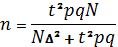 де n – обсяг вибіркової сукупності;t – коефіцієнт унормованого відхилення;p – ймовірність наявності ознаки (0,5); q – ймовірність відсутності ознаки (0,5);N – обсяг генеральної сукупності; ∆ – припустима помилка, у соціологічних дослідженнях максимальна величина припустимої помилки становить ± 5 %.У дослідженнях такого характеру коефіцієнт унормованого відхилення дорівнює 2.Обсяг вибіркової статистичної сукупності дорослого населення щодо соціологічного дослідження з питань визначення рівня знань та розуміння ними питань стосовно поширеності та небезпеки ХСК згідно із наведеною формулою становить: N обсяг генеральної сукупності дорослого населення міста Полтава в 2014 році - 239163 n =  Обсяг вибіркової сукупності згідно наведеної формули становить 399 осіб.Обсяг вибіркової статистичної сукупності хворих із ХСК: N обсяг генеральної сукупності дорослого населення із ХСК в 2014 році - 116637n =  Обсяг вибіркової сукупності згідно наведеної формули становить 398 осіб.Обсяг вибіркової статистичної сукупності лікарів первинної ланки охорони здоров’я щодо соціологічного дослідження з питань визначення рівня знань та розуміння ними питань поширеності ССЗ, факторів ризику ХСК та аспектів первинної профілактики ХСК згідно із наведеною формулою становить: N обсяг генеральної сукупності лікарів загальної практики – сімейної медицини та терапевтів по місту Полтава становить 192 особиn =  Обсяг вибіркової сукупності згідно наведеної формули становить 129,7 осіб.Розрахунки вибіркової сукупності для респондентів склали кількість, яка забезпечила репрезентативність отриманих даних.Для оброблення кількісних величин використовувалися традиційні методи параметричної та непараметричної статистики. За допомогою методів параметричної статистики здійснювалась перевірка нормальності розподілу кількісних ознак з використанням критерію Колмогорова-Смірнова. При нормальному розподілі даних використовували основні статистичні характеристики, а саме: середнє значення (М) для визначення центральної тенденції; стандартну похибку середнього значення (m) для точності оцінки середньої, довірчий інтервал (ДІ) ― для визначення 95% інтервалу середньої. Перевірка гіпотез щодо рівності генеральних середніх проводилась з використанням t-критерія Стьюдента. Визначення t-критерія дозволило знайти ймовірність того, що середні значення кількісних ознак, розраховані для різних груп, належать до однієї і тієї ж сукупності. Якщо ця вірогідність є р0,05, то ці вибірки належать до двох різних сукупностей, оскільки їх середні значення достовірно відрізняються. Навпаки, якщо знайдена ймовірність є вищою за 0,05, то ці вибірки належать до однієї сукупності, оскільки немає достовірної різниці між їх середніми значеннями. При ненормальному розподілі центральну тенденцію визначали за допомогою медіани (Ме) та квартилі (Q).Порівняння відносних величин здійснювалося за допомогою критерію 2 (хі-квадрат), порівняння кількісних показників з ненормальним розподіленням при непов’язаних вибірках – за допомогою критерію Манна-Уитні (критерій U).Для ідентифікації ФР було розглянуто 27 прогностичних змінних, які пов'язані з розвитком ХСК (табл.2.1). Виявлені достовірні фактори, що асоціювалися з розвитком ХСК при простому логістичному регресійному аналізі, підлягали покроковому множинному логістичному регресійному аналізу для ідентифікації достовірних факторів ризику, які в подальшому включено в клінічні прогностичні моделі, що стали основою діагностичного алгоритму виявлення осіб високого ризику щодо розвитку ХСК.Таблиця 2.1.Визначення і ранги прогностичних змінних, пов’язаних з хворобами системи кровообігуПри розробленні прогностичних моделей за основу ми взяли рівняння, яке передбачає, що розвиток ХСК (Р) пов'язаний з предикторами відповідно до формули:Коефіцієнт α вказує на значення результату в випадку, коли всі предиктори будуть дорівнювати 0. Коефіцієнт B1 є коефіцієнтом, який описує зміну ризику розвитку АГ при зміні на одиницю фактору ризику Xi.У наших прогностичних моделях незалежною перемінною обрано АГ, залежними ординарними перемінними – прогностичні змінні, достовірні асоціації яких доведено при простому регресійному логістичному аналізі.При цьому розраховували відношення шансів (ВШ), 95% довірчий інтервал (95% ДІ) та коефіцієнт β, який описує зміну ризику розвитку захворювання при зміні на одиницю визначеного фактору ризику, та його помилку (m). Таким чином, розроблена програма дисертаційного дослідження, застосований методологічний інструментарій та визначені обсяги дослідження забезпечили отримання репрезентативних результатів та вирішення поставлених завдань, отримання достовірних результатів, які стали підгрунтям для розробки та наукового обгрунтування оптимізованої медико-соціальної моделі раннього виявлення та первинної профілактики хвороб системи кровообігу як складоваої надання медичної допомоги на первинному рівні.РОЗДІЛ 3ЕПІДЕМІОЛОГІЧНА ХАРАКТЕРИСТИКА ХВОРОБ СИСТЕМИ КРОВООБІГУ В УКРАЇНІ ТА ПОЛТАВСЬКІЙ ОБЛАСТІВікова структура у процесі демографічного переходу зазнає певних трансформацій. З середини ХХ ст. в Україні намітилася тенденція до постаріння населення, тобто стабільного зростання частки людей похилого віку.За темпами демографічного старіння населення України Полтавська область має індекс старіння 1,51-1,7, що показує кількість осіб старше 65 років, тоді як кількість людей старше 80 років складає 13,1-15,0 на 100 осіб. Постаріння населення є підгрунтям для збільшення кількості неінфекційних захворювань, до складу яких і входять хвороби ситеми кровообігу. У формуванні сучасних негативних медико-демографічних тенденцій в Україні велику роль відіграють серцево-судинні захворювання. Саме вони істотно впливають на основні показники здоров’я: захворюваність, смертність, інвалідність, тривалість і якість життя населення.3.1. Соціально-гігієнічна характеристика і показники здоров’я населення Полтавської області.Упродовж 2015 року чисельність населення області скоротилася на 10027 осіб. Загалом з моменту Всеукраїнського перепису населення 2001 року чисельність населення Полтавщини зменшилась на 191,2 тис. осіб (на 11,7%), у тому числі на 65,1 тис. осіб міського та на 126,1 тис. осіб сільського населення. Доросле населення Полтавської області складає 1 206 997 (83,7 %) осіб [84]. Демографічна ситуація в області залишається складною і вирізняється масштабністю депопуляції та прискореними темпами скорочення населення.Загальний коефіцієнт природного приросту (скорочення) населення зріс в порівнянні з 2014 роком на 7,0% і склав в 2015 році -7,7 на 1000 осіб наявного населення (2014 рік -7,1‰; 2013 рік - 6,9‰) (Україна - 4,3‰). При цьому у сільській місцевості зафіксовано перевищення показника природного скорочення в 2 рази, порівнянні з міськими поселеннями (сільська місцевість - 11,1‰; міські поселення - 5,5‰).Природне скорочення є результатом перевищення кількості померлих над кількістю народжених живими. Упродовж 2015 року в області зареєстровано 13481 живонароджений малюк (9,3 у розрахунку на 1000 осіб наявного населення), водночас зареєстровано 24498 померлих осіб (17,0‰). На 100 померлих осіб припадало 55 народжених живими дітей (рис. 3.1).У 2015 році порівняно з 2014 роком кількість живонароджених зменшилась на 1023 (на 7,1%). Загальний коефіцієнт народжуваності також зменшився - з 10,0‰ до 9,3‰ (2013 рік - 9,8‰) (Україна - 9,6‰).Протягом 2005 – 2015 рр. народжуваність у Полтавській області була менша ніж по Україні (рис. 3.1), хоча протягом усього цього часу спостерігається незначне збільшення цього показника (від 7,7 до 10,0 на 1000 населення).Рис. 3.1. Динаміка показників народжуваності у Полтавській області за період з 2005 по 2015 роки (на 1000 населення)У той же час, смертність в області більш як півтора рази перевищує народжуваність і є більшою, ніж у середньому по Україні (рис. 3.2), хоча з 2005 року спостерігається поступове зниження цього показника з 18,9 до 16,7 в 2013 році, з підйомом до 17,1 у 2014 році. У 2015 році загальний коефіцієнт смертності дещо зменшився і становив 17,0‰ проти 17,1%о у 2014 році  (Україна -13,9‰).Рис. 3.2 Динаміка показників смертності у Полтавській області за період з 2005 по 2015 роки (на 1000 населення)Досліджуючи структуру смертності населення Полтавської області встановлено, що протягом усього часу домінуючі позиції серед причин смертності населення посідають хвороби системи кровообігу і при цьому їх питома вага поступово збільшується: від 61% в 2005 році до 69% в 2015 році. Другу позицію протягом усього часу посідає онкологічна патологія (11-14%), на третьому місці знаходяться зовнішні причини (6-9%) (Рис. 3.3). Головними причинами смерті залишаються хвороби системи кровообігу - 69,4% від загальної кількості померлих (Україна - 67,3%), новоутворення -14,2% (Україна - 13,4%) та зовнішні причини смерті - 5,5% (Україна-5,8%).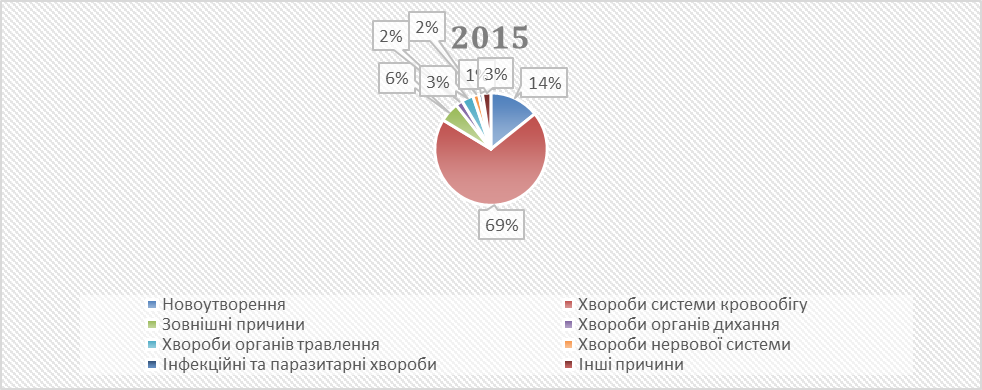 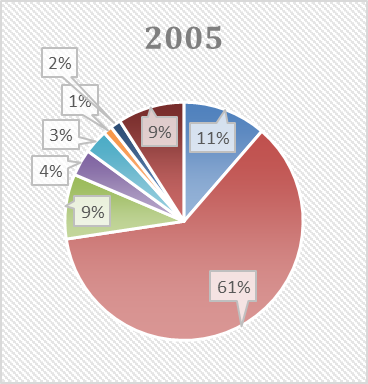 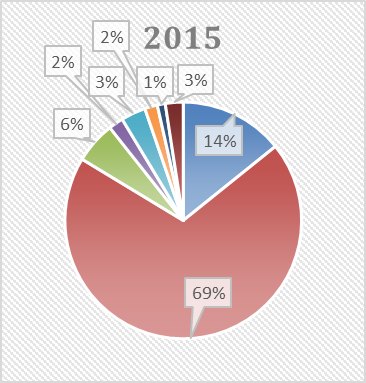 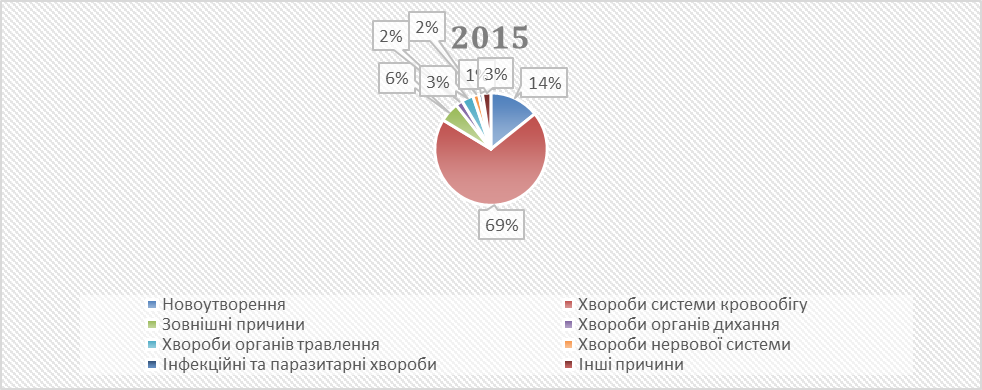 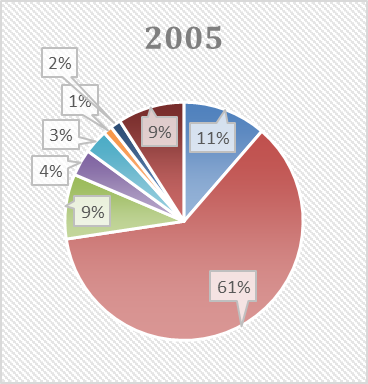 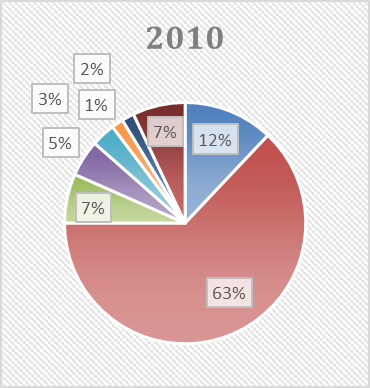 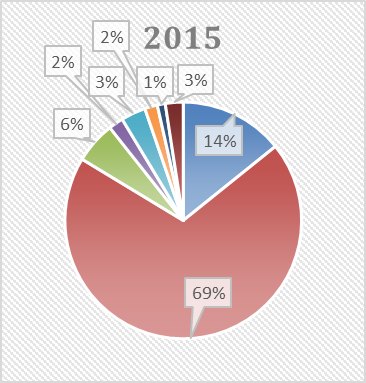 Рис. 3.3. Структура причин смертності дорослого населення Полтавської області за 2005, 2010 та 2015 рокиДемографічна ситуація в Полтавській області протягом останніх років залишається складною і вирізняється масштабністю депопуляції та прискореними темпами скорочення та постаріння населення.В структурі смертності населення перше місце займають хвороби системи кровообігу.Наявність зазначених несприятливих для здоров’я факторів: навколишнього середовища має певний внесок на формування хвороб системи кровообігу, посилювати вплив основних та додаткових факторів ризику, підвищує рівень загальної захворюваності дорослого населення, що диктує нагальну необхідність глибокого та всебічного вивчення соціально-гігієнічних аспектів ситуації, що існує в області.3.2. Рівень поширення хвороб системи кровообігу та факторів ризику, що їх спричиняють в Полтавській області. Полтава належить до міст з густотою населення понад 3000 чол/км2. 44% працездатного населення зайнято у промисловості, понад 16% - у сфері обслуговування, 6% - в науці, культурі, освіті. Станом на 01.01.2015 року у Полтаві проживає 287941 особа, з них дорослі 239433 особи [47].Проблеми серцево-судинної патології посідають перше місце в структурі захворюваності як в Україні в цілому, так і в м. Полтава. Смертність від серцево-судинних та судинно-мозкових хвороб складає 1200,1 на 100 тис. населення та 321,5 на 100 тис. населення відповідно [48].При дослідженні стану поширеності ХСК виявлено, що кількість хвороб системи кровообігу в Полтавській області постійно зростає – середній показник зросту складає 0,412 (з 7034,1 на 10 тис. населення в 2004 році до 8098,6 на 10 тис. населення в 2010 році і дещо знижується до 7675,2 на 10 тис. населення в 2015 році), по Україні середній темп приросту складає 1,41 (з 5969,8 на 10 тис. населення в 2004 році до 6892,6 на 10 тис. населення в 2014 році із максимумом – 7008,9 на 10 тис. населення в 2013 році) (рис. 3.4).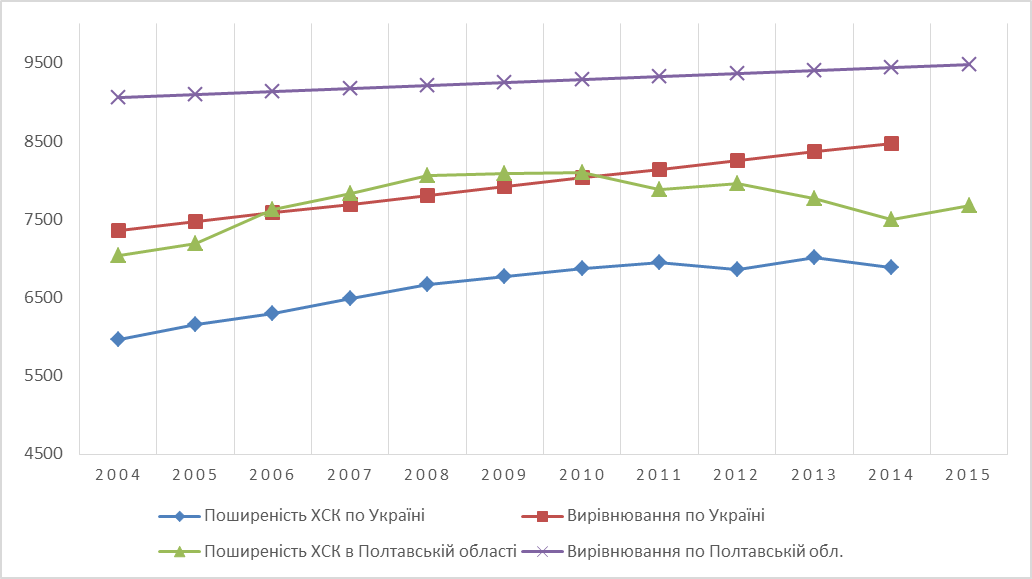 Рис. 3.4. Динаміка поширеності хвороб системи кровообігу серед дорослого населення Полтавської області та України за 2004-2015 роки (на 10 тис. населення)Така ж динаміка показників поширеності спостерігається і для окремих нозологічних одиниць: гіпертонічна хвороба – з 3180,6 на 10 тис. населення в 2004 році до 3826,1 на 10 тис населення в 2012 році і дещо знижується до – 3659,4 на 10 тис. населення в 2015 році; ішемічна хвороба серця – з 2101,2 на 10 тис. населення в 2004 році до 2493,95 на 10 тис. населення в 2015 році. Середній показник зросту складає 0,914 при ГХ та 1,065 при ІХС. Проведений аналіз показників поширеності за допомогою вирівнювання динамічного ряду показує стабільне неуклінне збільшення рівня поширеності ХСК протягом усього часу як по Україні так і в Полтавській області, а також підвищення рівня поширеності по окремим нозологічним формам (рис. 3.5).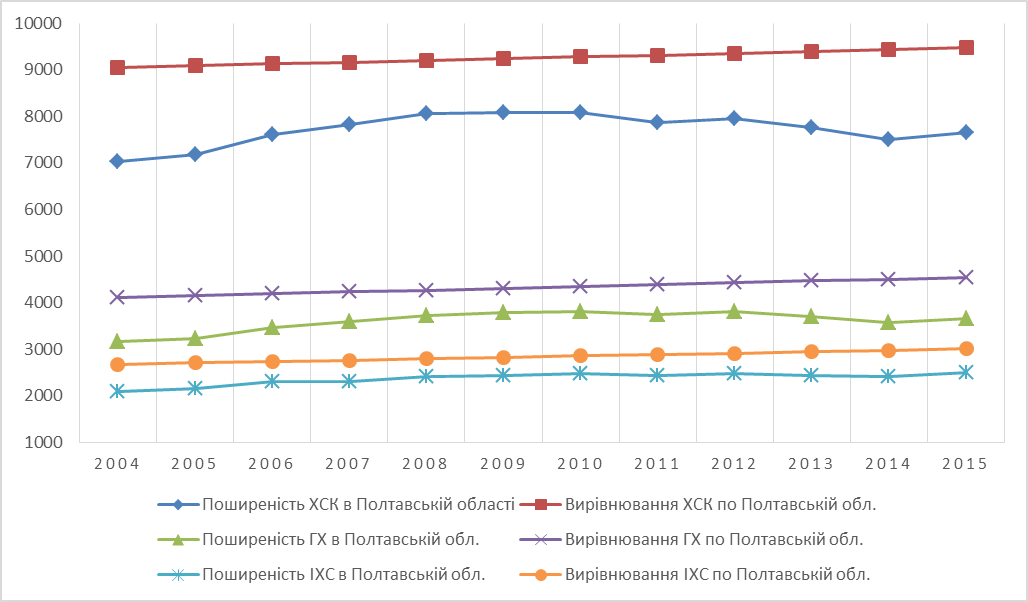 Рис. 3.5. Динаміка поширеності ІХС та ГХ серед дорослого населення Полтавської області за 2004-2015 роки (на 10 тис. населення)В той же час спостерігається зменшення рівня захворюваності на ХСК як в Полтавській області – з 613,2 на 10 тис населення – в 2004 році до 466,9 на 10 тис населення в 2015 році, з тимчасовим підйомом рівня до 624 на 10 тис. населення в 2007 році, середній показник зросту складає -2,645, так і по Україні - з 526,44 на 10 тис населення – в 2004 році до 438,1 на 10 тис населення в 2014 році, з тимчасовим підйомом рівня до 557,05 на 10 тис. населення в 2006 році, середній показник зросту складає -0,685 (рис. 3.6).Аналогічна картина спостерігається і по окремим нозологічним формам: гіпертонічна хвороба – з 245,6 на 10 тис. населення в 2004 році до 186,5 на 10 тис. населення в 2015 році, із тимчасовими підйомами в 2007 році до 244,9 на 10 тис. населення і 2013 році до 200,5 на 10 тис. населення; ішемічна хвороба серця – з 173,7 на 10 тис. населення в 2004 році до 127,7 на 10 тис. населення в 2015 році, із підйомом рівня до 168,2 на 10 тис. населення в 2008 році. Середні темпи приросту складають: при ГХ – -2,330, при ІХС – -2,599 (рис. 3.7).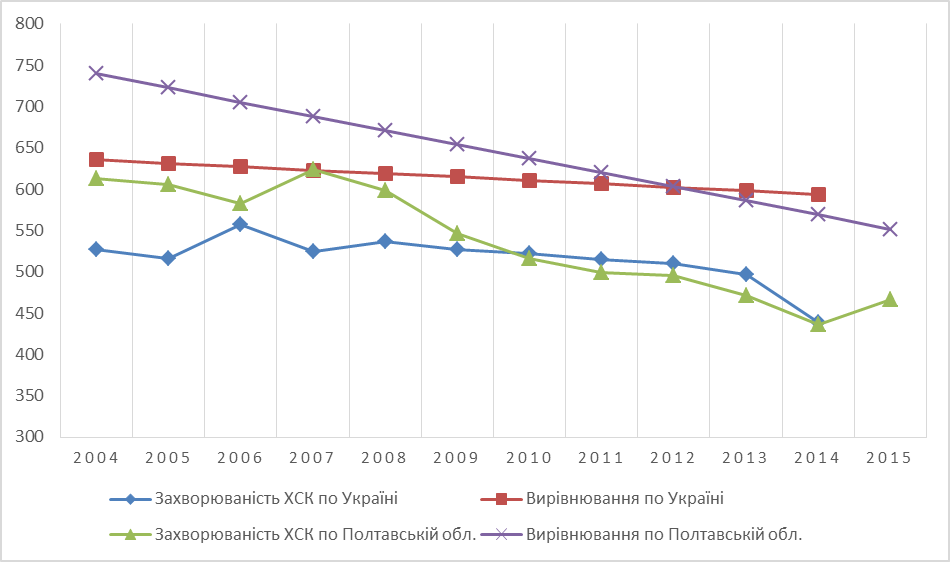 Рис. 3.6. Динаміка захворюваності на хвороби системи кровообігу серед дорослого населення Полтавської області та України за 2004-2015 роки (на 10 тис. населення)Проаналізувавши динамічний ряд поширеності ХСК в Полтавській області  було встановлено, що темп приросту загальної поширеності поступово зменшується як по загальній кількості ХСК (від 0,420 в 2005 році до 0,403 в 2015 році), так і по окремих нозологічних одиницях: з 0,953 в 2005 році до 0,870 в 2015 році при гіпертонічній хворобі та з 1,119 в 2005 році до 1,006 в 2015 році при ішемічній хворобі серця (табл. 3.1).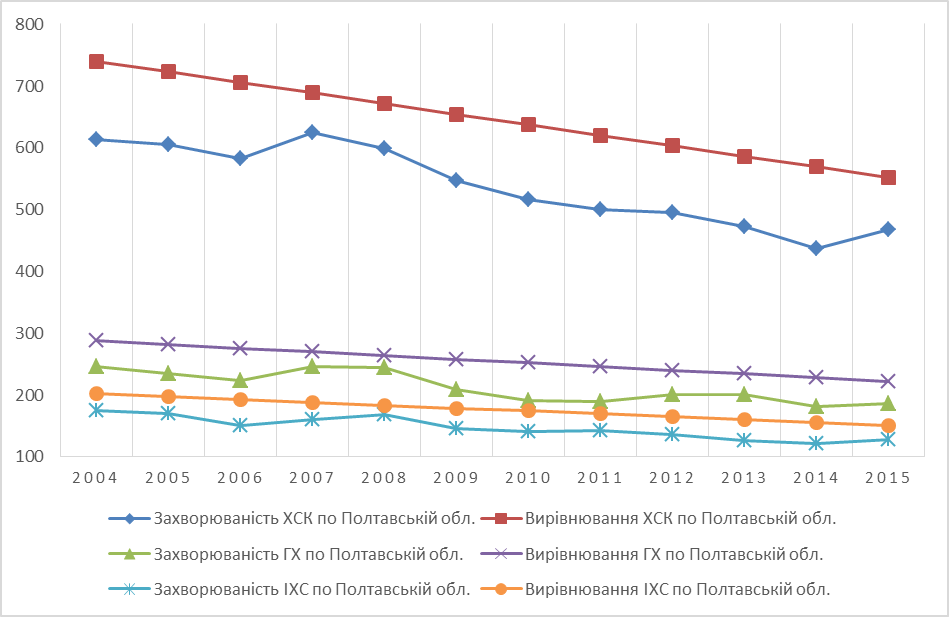 Рис. 3.7. Динаміка захворюваності на ІХС та ГХ серед дорослого населення Полтавської області за 2004-2015 роки (на 10 тис. населення)Таблиця 3.1.Аналіз динамічного ряду поширеності ХСК в Полтавській області за 2004-2015 рр.Проаналізувавши динамічний ряд захворюваності ХСК в Полтавській області  було встановлено, що темп приросту захворюваності за всі проаналізовані роки був від’ємним та продовжував знижуватись як по загальній захворюваності (від -2,363 в 2005 році до -3,095 в 2015 році), так і по окремих нозологічних одиницях: з -2,109 в 2005 році до -2,673 в 2015 році при гіпертонічній хворобі та з -2,327 в 2005 році до -3,032 в 2015 році при ішемічній хворобі серця (табл.3.2).Таблиця 3.2.Аналіз динамічного ряду захворюваності ХСК в Полтавській області за 2004-2015 рр.Досліджуючи показники поширеності та захворюваності було встановлено що в динаміці поширеності ХСК спостерігається неуклінний зріст (як загального рівня, так і по окремих нозологічних одиницях (рис.3.5). В той же час спостерігається поступове зниження рівня захворюваності: як загального так і по нозологічних формах (рис. 3.8).При аналізі темпу росту видно, що спостерігається поступове зниження приросту як поширеності так і захворюваності ХСК протягом досліджуваного часу. При цьому якщо темп росту поширеності поступово зменшується (рис. 3.8), то зниження рівня захворюваності – збільшується (рис. 3.9).Рис. 3.8.  Динаміка темпу росту показників поширеності ХСК серед дорослого населення Полтавської області за 2004-2015 роки 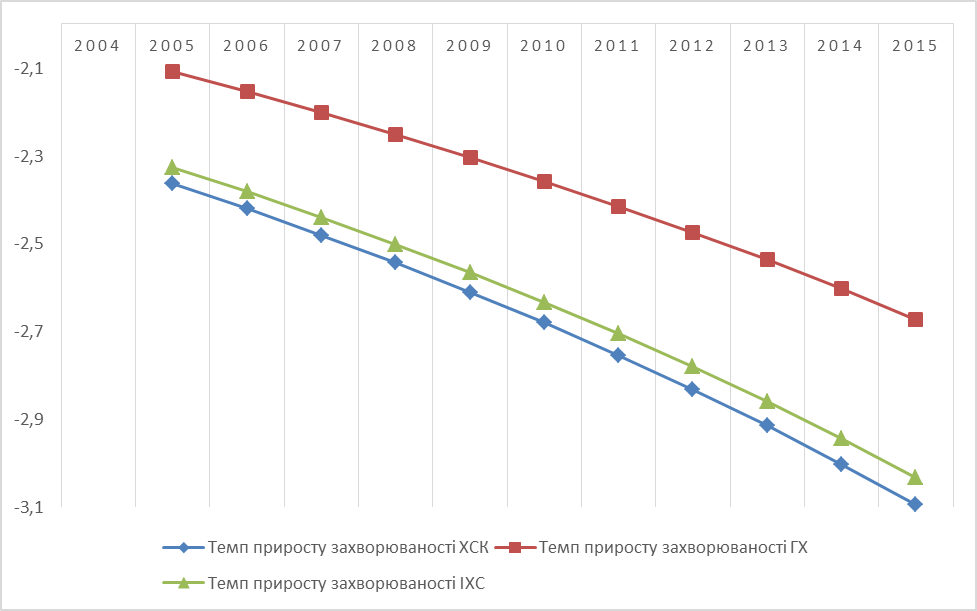 Рис. 3.9.  Динаміка темпу росту показників захворюваності населення Полтавської області на ХСК за 2004-2015 рокиАналіз структури захворюваності та поширеності хвороб системи кровообігу показує, що протягом всього досліджуваного часу нозологічна структура лишається сталою (рис. 3.10, 3.11).При вивченні структури поширеності ХСК протягом 2004-2015 років встановлено, що найбільшу питому вагу займає гіпертонічна хвороба – в межах – 45-48%, в структурі захворюваності – 37-42%. Друге місце займає ішемічна хвороба серця – в структурі поширеності - в межах 29-32%, в структурі захворюваності – 26-28%.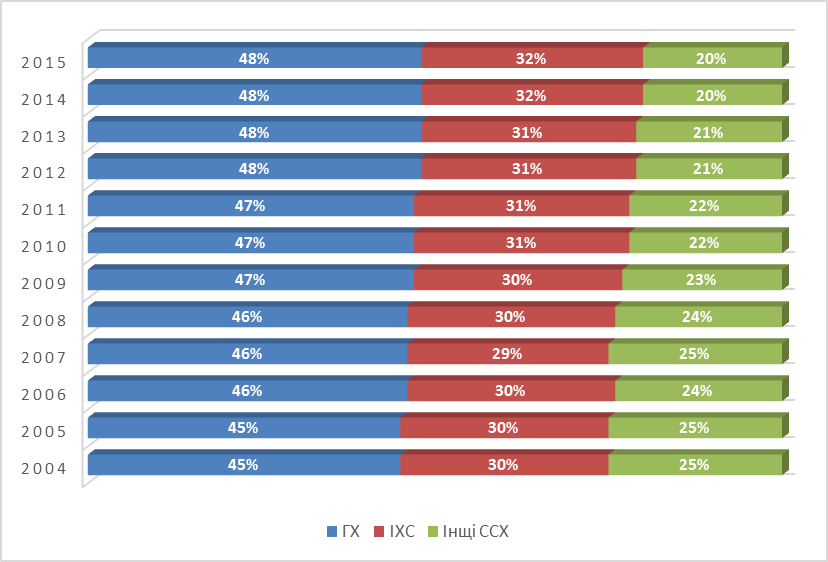 Рис. 3.10. Структура поширеності ХСК в Полтавській області за 2004-2015 роки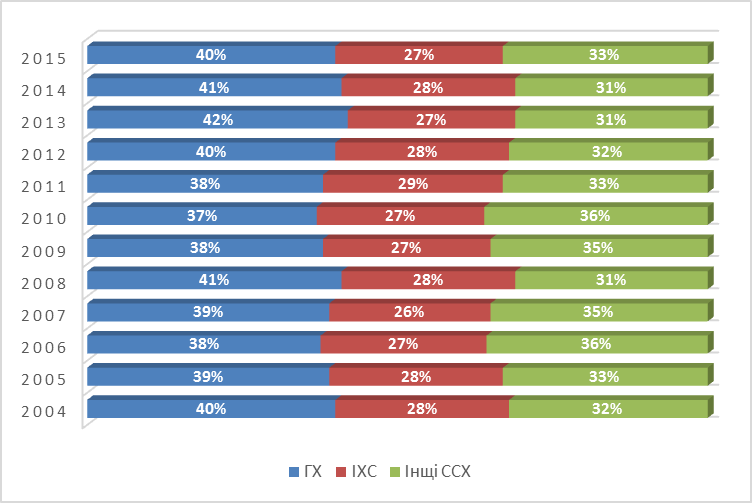 Рис. 3.11. Структура захворюваності ХСК в Полтавській області за 2004-2015 роки3.3. Рівень інвалідності в наслідок хвороб системи кровообігу в Полтавській області та УкраїніАналіз динаміки показників інвалідизації працездатного населення показує поступове зростання цього показника серед населення Полтавської області за період з 2007 року від 56,3 на 10 тис. населення до 57,4 на 10 тис. населення в 2014 році із максимумом 61,7 на 10 тис. населення в 2011 році. В той же час в Україні спостерігається протилежна картина: показник інвалідизації працездатного населення поступово знижується з 55,3 на 10 тис. населення в 2007 році до 51,2 на 10 тис. населення в 2014 році з тимчасовим підйомом до 53 на 10 тис. населення в 2011 році (рис. 3.12). Середній темп приросту показників інвалідизації населення Полтавської області внаслідок ХСК складає 0,458 тоді як по Україні – -1,111. (таб. 3.3).Таблиця 3.3Рівень первинної інвалідизації працездатного населення за 2007-2014 роки (на 10 тис. населення).Рис. 3.12. Інвалідизація працездатного населення Полтавської області та України за період 2007-2014 роки (на 10 тис. населення)Досліджуючи темп приросту видно, що спостерігається поступове зниження приросту рівня інвалідизації як в Полтавській області – від 0,463 в 2008 році до 0,45 в 2014 році, так і в Україні – від -1,081 в 2008 році до -1,153 в 2014 році (таб. 3.3).Проведено аналіз динаміки інтенсивного показника випадків інвалідизації працездатного населення відповідно нозологічних форм. Перше місце посідає інвалідність внаслідок цереброваскулярних подій: від 5,8 на 10 тис. населення в 2007 році до 5,4 на 10 тис. населення в 2015 році із максимальним рівнем показника 6,6 на 10 тис. населення в 2010 році. На другому місці серед серцево-судинних причин інвалідизації працездатного населення знаходиться ішемічна хвороба серця: від 3,4 на 10 тис. населення в 2007 році до 2,8 на 10 тис. населення в 2015 році із максимумом 3,6 на 10 тис. населення в 2009 році. Третє та четверте місце займають гіпертонічна хвороба (від 1,3 на 10 тис. населення в 2007 році до 0,8 на 10 тис. населення в 2015 році) та хвороби судин (від 1,7 на 10 тис. населення в 2007 році до 0,9 на 10 тис. населення в 2015 році). П’яту позицію посідають ревматичні хвороби серця (гостра ревматична лихоманка та хронічна ревматична хвороба серця) – від 0,4 на 10 тис. населення в 2007 році до 0,2 на 10 тис. населення в 2015 році. (рис. 3.13).Рис. 3.13. Динаміка нозологічних форм інвалідизації працездатного населення внаслідок ХСК за 2007-2015 роки Структурний аналіз нозологічних форм інвалідизації працездатного населення внаслідок серцево-судинних захворювань протягом 2007-2015 років показує сталість показників. Найбільшу питому вагу складає інвалідизація внаслідок цереброваскулярних подій (46,03%-53,47%), на другій позиції інвалідизації внаслідок ішемічної хвороби серця (26,05%-31,07%). Третю та четверту позиції посідають гіпертонічна хвороба (6,79%-10,32%) та захворювання судин (7,92%-14,06%). На п’ятому місці стоять ревматичні хвороби серця (1,94%-3,17%) (рис. 3.14).Рис. 3.14 Структура нозологічних форм інвалідизації працездатного населення внаслідок ХСК за 2009-2013 роки3.4 Рівень факторів ризику серед жителів Полтавської області.Харчування. Одним з керованих факторів ризику серцево-судинних захворювань є характер харчування.За данними маркетингових досліджень спостерігається наступна картина щодо споживання основних продовольчих товарів населенням міста Полтава [49]:Спостерігається неуклінне підвищення споживання овочів, фруктів, м’ясної продукції на одну особу кілограмів за рік;Зменшення рівня споживання хлібу та борошняних виробів, молочної продукції, риби на одну особу кілограмів за рік.Рівень споживання цукру лишається сталим (рис. 3.15).Рис. 3.15 Рівень споживання продуктів харчування жителями Полтавської областіМетаболічні фактори. Поширеність недостатньої, надмірної ваги та ожиріння серед населення Полтави та Полтавської області (з урахуванням віку та статі):  серед населення Полтавської області тучні люди, чий ІМТ перевищує значення 30 складають 36% – 16 % чоловіків і 20% жінок страждають на ожиріння. Стандартизований за віком показник поширеності надлишкової маси тіла становить 33% у чоловіків і 27% серед жінок. Підвищений рівень холестерину спостерігається у 7% чоловіків і 50% жінок. Підвищений рівень глюкози у крові спостерігається у 2,9% населення у 2014 році. Фізична активність. Поширеність низької фізичної активності серед населення Полтави та Полтавської області складає – більше третини (37%) чоловіків і майже половина (48%) жінок ведуть малорухливий спосіб життя. Тютюн. Споживання тютюнових виробів серед населення міста Полтави та Полтавської області складає 45% серед чоловіків та 16% серед жінок.Вживання алкоголю. Споживання алкогольних виробів серед населення Полтави та Полтавської області складає - загальний показник 1352,13 на 100 тис. населення [50, 100]. Висновки до розділу 3Таким чином, проведене нами дослідження щодо аналізу показників серцево-судинної захворюваності, як складової неінфекційних захворювань та факторів ризику, які їх спричиняють серед жителів Полтавської області засвідчило, що населення Полтавської області характеризується прискореними темпами скорочення населення за рахунок постаріння населення внаслідок чого хвороби системи кровообігу в структурі смертності посідають перше місце та зростають показники поширеності ХСК у динаміці:Перше місце у питомій вазі причин смертності посідають хвороби системи кровообігу - 69,4% від загальної кількості померлих.Постійний зріст рівня поширеності ХСК: з 7034,1 на 10 тис. населення в 2004 році до 7675,2 на 10 тис. населення в 2015 році. Така ж динаміка спостерігається і по окремих нозологіях: гіпертонічна хвороба – з 3180,6 на 10 тис. населення в 2004 році до 3659,4 на 10 тис населення в 2015 році; ішемічна хвороба серця – з 2101,2 на 10 тис. населення в 2004 році до 2493,95 в 2015 році. Зменшується рівень первинної захворюваності ХСК: з 613,2 на 10 тис населення – в 2004 році до 466,9 на 10 тис населення в 2015 році. По окремих нозологічних формах: гіпертонічна хвороба – з 245,6 на 10 тис. населення в 2004 році до 186,5 на 10 тис. населення в 2015 році; ішемічна хвороба серця – з 173,7 на 10 тис. населення в 2004 році до 127,7 на 10 тис. населення в 2015 році. Середній темп приросту поширеності складає: загальний - -2,645, при ГХ – -2,330, при ІХС – -2,599;В структурі поширеності та захворюваності ХСК перше місце займає гіпертонічна хвороба (46-48%), друге – ІХС (29-31%) протягом усього досліджуваного часу.РОЗДІЛ 4ОСНОВНІ ФАКТОРИ РИЗИКУ ФОРМУВАННЯ ХВОРОБ СИСТЕМИ КРОВООБІГУ СЕРЕД НАСЕЛЕННЯ МІСТА ПОЛТАВАУ наш час загальновизнано, що епідемія хронічних неінфекційних захворювань, у тому числі і серцево-судинних, значною мірою пов’язана зі способом життя і виникненням унаслідок цього фізіологічних факторів ризику. Зниження високих рівнів ризик-факторів супроводжується зниженням захворюваності та смертності населення. На підставі цих взаємозв’язків створено концепцію факторів ризику, суть якої полягає в тому, що хоча причини розвитку хронічних неінфекційних захворювань остаточно не відомі, проте за даними експериментальних, клінічних та епідеміологічних досліджень визначені чинники пов’язані зі способом життя, оточуючим середовищем, генетичними особливостями людини, які сприяють розвитку і прогресуванню цих хвороб. Ця концепція є науковою базою їх профілактики.4.1 Основні фактори ризику формування артеріальної гіпертензії серед населення міста ПолтаваСеред факторів, пов’язаних зі способом життя, система стратегічних цілей у галузі хронічних неінфекційних захворювань виділяє паління, незбалансоване харчування, недостатню фізичну активність і зловживання алкоголем. Їх корекція сприятиме зниженню індивідуального ризику за рахунок впливу на такі біологічні чинники, як надлишкова маса тіла та ожиріння, артеріальна гіпертензія, порушення жирового і вуглеводного обміну, тому важливо було дослідити ті ФР, які є актуальними для жителів м. Полтави, що дозволить покращити модель первинної профілактики АГ на рівні ЦПМСД м. Полтави.Для дослідження факторів ризику, що впливають на розвиток артеріальної гіпертензії, у населення міста Полтава було проведене анонімне анкетування 1286 осіб за допомогою спеціально розробленої анкети, крім того вимірювали тиск і тих, у яких виявляли його підвищення, направляли до сімейного лікаря. 256 осіб з виявленою гіпертензією не знали про її існування. Всього з артеріальною гіпертензією було виявлено 562 особи.Першим етапом дослідження було визначення відношення шансів між окремими факторами ризику, що послужило підставою для створення в подальшому прогностичної моделі ФР виникнення АГ у жителів м. Полтави. Для дослідження ми обрали наступні предиктори: медико-демографічні: вік, стать;медико-біологічні: спадковість, відчуття дискомфорту в ділянці серця, наявність цукрового діабету;соціальні: освіта, професія, заробітна плата, тяжкі умови праці;поведінкові: шкідливі звички: паління, вживання алкоголю, неправильне харчування, малорухомий спосіб життя, тривожний або недостатній сон, контроль АТ, стосунки вдома, відчуття стресу.Фактори, які асоціюються із артеріальною гіпертензією визначали за допомогою методу простої логістичної регресії (95% ДІ).Як відомо, вік є фактором ризику виникнення хвороб системи кровообігу (ХСК). При визначенні розподілу виникнення підвищеного артеріального тиску (АТ) залежно від віку було встановлено, що 72,4% опитаних старше 40 років мають підвищений артеріальний тиск. Визначено, що у людей старше 40 років ризик виникнення артеріальної гіпертензії зростає в 7,9 рази (відношення шансів становить 7,900) (95% ДІ 6,132-10,176) (p˂0.001) (табл. 4.1).Наступним важливим фактором ризику серцево-судинної патології виступає чоловіча стать, оскільки, за даними літератури, ризик розвитку серцево-судинної патології у жінок віддаляється на 10 років. При визначенні розподілу підвищеного АТ відносно статі виявлено, що 53,6% чоловіків мають підвищений АТ. Ризик виникнення АГ у чоловіків в 1,899 рази вище ніж у жінок  (відношення шансів становить 1,899) (95% ДІ 1,512-2,386) (p˂0.001).Таблиця 4.1Медико-демографічні фактори, що асоціюються з артеріальною гіпертензією у населення міста ПолтаваЗ медико-біологічних факторів, які асоціюються з АГ нами були обрані спадковість, відчуття дискомфорту в ділянці серця, наявність цукрового діабету. Генетично обумовлена схильність до артеріальної гіпертензії доведена у численних дослідженнях [12, 35, 38, 68]. Ми провели порівняння залежності високого рівня АТ відносно обтяженого кардіологічного анамнезу, і виявили, що 53,1% респондентів, у кого один чи більше близьких родичів мають доведене серцево-судинне захворювання, мають підвищені цифри артеріального тиску. Ризик виникнення АГ у людей з обтяженим анамнезом стосовно АГ, вище в 1,397 рази порівняно з людьми, хто не має близьких родичів із АГ (відношення шансів становить 1,397) (95% ДІ 1,110-1,758) (р=0,004) (табл. 4.2).Важливою складовою, що має викликати стурбованість щодо серцево-судинної патології, є наявність скарг з боку серця. Досліджуючи зв’язок між АТ та наявністю скарг з боку серця (неприємні відчуття, перебої в роботі серця, болі в серці тощо) було встановлено, що 56,6% респондентів із наявністю скарг мають високі цифри АТ. Ризик виникнення АГ в 3,09 рази вище у людей, котрі мають скарги з боку серця порівняно із тими, хто таких скарг не виявляє (ВШ становить 3,090) (95% ДІ 2,453-3,893) (р<0.001).Наявність супутньої патології, а саме цукрового діабету, достовірно підвишує ризик ХСК в 2,466 рази порівняно з людьми, без супутніх захворювань (відношення шансів становить 2,466) (95% ДІ 1,912-3,182) (р<0,001)Таблиця 4.2Медико-біологічні фактори, що асоціюються з артеріальною гіпертензією у населення міста ПолтаваСеред соціальних факторів ризику нами були обрані освіта, заробітна плата, тяжкі умови праці (Табл 4.3).Рівень освіти відіграє певну роль у розвитку серцево-судинної патології, оскільки від нього залежить здатність адекватного сприйняття тяжкості проблеми і формування відношення до питань лікування та профілактики. Досліджуючи вплив рівня загальної освіти встановлено, що згідно розподілу підвищеного АТ відносно рівня освіти, 45% людей із середньою освітою мають підвищений рівень АТ, при цьому достовірних асоціацій між рівнем освіти та виникненням АГ не виявили (р=0,396).На розвиток та прогресування АГ окрім генетичних, соматичних, поведінкових, соціально-економічних, екологічних чинників певний вплив мають несприятливі виробничо-професійні фактори (фізичні – вібрація, шум, температурний режим, ергономічні – гіподинамія, фізичне перенапруження тощо). Проведене нами порівняння високого артеріального тиску та важких умов праці виявило, що 42,5% респондентів із тяжкою роботою мають підвищений рівень АТ, проте достовірність цього відношення не підтвердилась (р=0,662).Одним із вагомих факторів ризику розвитку є рівень доходів людини [72, 106, 180]. Ми провели дослідження впливу низького рівня доходів (менше ніж 1500 грн на місяць) і виявили взаємозв’язок, що показує збільшення ризику АГ в 1,48 рази у людей із низьким рівнем доходів (ВШ становить 1,481) (95% ДІ 1,141-1,921) (р=0.003).Таблиця 4.3Соціальні фактори, що асоціюються з артеріальною гіпертензією у населення міста Полтава.Наступна велика група факторів ризику, що була нами досліджена – це фактори пов’язані із поведінкою (табл. 4.4).Вагомим фактором ризику серцево-судинної патології є надлишкова вага тіла та ожиріння. Вплив надлишкової ваги на формування артеріальної гіпертензії доведений рядом клінічних та епідеміологічних досліджень [69, 85, 116, 204, 224]. Аналіз 57 проспективних досліджень (n=900 тис.) показав, що ожиріння знижує потенційну тривалість життя в середньому на 8-10 років і виступає вагомим провісником виникнення інсульту та ішемічних серцевих подій.Проведене порівняння розподілу високого артеріального тиску відносно надлишкової ваги тіла показало, що 60,5% респондентів, що мають надлишкову вагу, страждають на підвищений АТ. У людей з надлишковою масою тіла – ІМТ більше 25, ризик виникнення АГ зростає в 3,632 рази (відношення шансів складає 3,632) (95% ДІ 2,881-4,580) (р<0.001) (табл. 4.4).Безумовно, одним із вагомих факторів ризику є наявність шкідливих звичок. Паління вважається одним з провідних модифікованих чинників розвитку  серцево-судинної патології. Лише з фактом паління пов’язано близько 10% смертності в світі, і майже половина з них пов’язана із серцево-судинними причинами. Проведене порівняння підвищеного АТ у респондентів, які палять, показує, що 59,6% людей що палять мають стабільне підвищення АТ. Ризик виникнення АГ у людей, які палять збільшується в 1,9 рази (ВШ склад дає 1,918) (95% ДІ 1,263-2,913) (р=0,002) (табл. 4.4). Багатьма дослідниками дискутується питання впливу алкоголю на формування ХСК. Проведені численні дослідження описують неоднозначний вплив алкоголю на серцево-судинну систему [50, 129]. Виконане нами порівняння високого АТ та зловживання алкоголем в групі опитуваних показує, що 52,9% людей, які вживають алкоголь у надмірних дозах, страждають на підвищення АТ. Ризик формування АГ у людей, що зловживають алкоголем збільшується в 1,177 рази (ВШ становить 1,177) (95% ДІ 1,148-2,553) (р=0,008).Важливий вплив на функціонування організму людини відіграє характер харчування, тобто склад продуктів, що переважає в раціоні людини. З метою зниження серцево-судинної смертності в 2004 році Всесвітня організація охорони здоров’я (ВООЗ) розробила глобальну стратегію по харчуванню, фізичній активності та здоров’ю, де до основних факторів ризику розвитку неінфекційних захворювань включено і недостатність овочів та фруктів у харчовому раціоні [46, 120, 148, 271].Нами було досліджено вплив різних груп продуктів на підвищення АТ. Результати порівняння респондентів з високим АТ відносно вживання тих чи інших продуктів показує (табл. 4.4):при порівнянні групи з високим АТ порівняно із рідким вживанням фруктів встановлено, що 39,6% людей, що нехтують фруктовою складовою раціону мають підвищений АТ, достовірного зв’язку між вживанням фруктів та АТ не виявлено (р=0,270).подібне порівняння високих цифр АТ та низького рівня споживання овочів показує, що 31,7% людей, що споживають невелику кількість овочів страждають на підвищений АТ, достовірність зв’язку між вживанням овочем та рівнем АТ не доведена (р=0,112).в літературі зустрічаються дані про протективні властивості вживання молока на серцево-судинну систему. Досліджуючи вплив молочних продуктів на цифри АТ нами було проведено порівняння людей з високими цифрами АТ та низьким рівнем вживання молочних продуктів. Отримані результати показують, що 51,7% респондентів, що нехтують вживанням молока та молокопродуктів мають стабільно підвищені цифри АТ. Ризик виникнення АГ у 1,553 рази вище у людей, які не вживають молочні продукти (ВШ складає 1,553) (95% ДІ 1,215-1,985) (р<0.001).наступною досліджуваною групою продуктів харчування виступає риба. За даними літератури вживання риби зменшує ризик виникнення серцево-судинної патології, що зумовлене вмістом у рибі великої кількості омега-3-поліненасичених жирних кислот та їх гіпохолестеринемічною дією та здатністю сповільнювати ріст атеросклеротичної бляшки. Досліджуючи підвищений АТ серед людей, хто зрідка вживає рибу, було встановлено, що в 42,8% випадків відмічається наявність підвищених цифр АТ, проте асоціації між вживанням риби та підвищеним артеріальним тиском не виявлено (р=0,288).важливим компонентом харчового раціону є м’ясо птиці. За даними літератури, вживання в харчуванні нежирних сортів м’яса (курка, яловичина) виступає як фактор, що призводить до зменшення ризику виникнення артеріальної гіпертензії.  Проведене порівняння високих цифр АТ із помірним (не частим) вживанням в харчування м’яса птиці показало, що 41,1% респондентів мають високі цифри АТ. Достовірного зв’язку між вживанням птиці і підвищенням артеріального тиску не знайдено (р=0,102).вживання в їжу яловичини, за даними літератури, також є засобом профілактики артеріальної гіпертензії [60, 93, 250]. Досліджуючи взаємозв’язок між вживанням яловичини та артеріальним тиском було встановлено, що 52,2% респондентів, що нехтують вживанням у їжу яловичини мають підвищені цифри артеріального тиску. Ризик виникнення АГ зростає в 1,547 рази у людей, які не вживають яловичини в своєму харчуванні, порівняно з тими, хто вживає (ВШ становить 1,547) (95% ДІ 1,229-1,949) (р=0,006).одним із найпоширеніших компонентів раціону є свинина. За даними досліджень надмірне споживання свинини створює сприятливий фон для розвитку АГ. Досліджуючи вплив частого вживання свинини на високий рівень АТ встановлено що 51,3% респондентів, тих, хто часто вживають свинину, мають високі цифри АТ. Ризик виникнення АГ зростає у людей з надмірним вживанням свинини в 1,805 рази порівняно з тими, які не зловживають нею (ВШ становить 1,805) (95% ДІ 1,422-2,290) (р<0.001).географічно популярною складовою харчового раціону є сало. Досліджуючи вплив частого вживання в їжу сала на рівень АТ встановлено, що 44,6% опитаних, хто часто їсть сало, мають стабільно підвищені цифри АТ, проте достовірного зв’язку між цими показниками не виявлено  (р=0,340).досить популярною складовою харчового раціону є ковбаси та копченості, які мають вплив на рівень холестерину крові (в бік його зростання). Проведене нами порівняння частого вживання в раціон цієї групи продуктів та високого АТ показало, що 53,2% респондентів, що часто використовують в їжу різноманітні копченості мають стабільно високі цифри АТ [20, 120, 250]. Ризик формування АГ у людей, які часто вживають у своєму раціоні ковбаси та копченості зростає в 1,341 рази порівняно з тими, які вживають помірно (ВШ для цієї групи становить 1,341) (95% ДІ 1,070-1,678) (р=0,006).як відомо з літератури, високий рівень вживання солі є фактором ризику розвитку підвищення артеріального тиску. Досліджуючи групу людей, що часто вживають в їжу продукти з цієї групи відносно підвищення АТ встановлено, що 51,1% людей, що зловживають легкозасвоюваними вуглеводами  мають стабільно підвищені цифри АТ. Ризик виникнення АГ у людей, що зловживають легкозасвоюваними вуглеводами в 1,51 рази більше, ніж у людей що уникають продуктів цієї групи (ВШ складає 1,510) (95% ДІ 1,210-1,884) (р<0.001).За даними останніх зарубіжних досліджень одним з факторів що можуть викликати порушення з боку серцево-судинної системи є порушення сну, оскільки порушення циркадіанних ритмів викликає дисбаланс вегетативного та гормонального регулювання функцій організму [4, 92, 192]. Нами було проведено дослідження впливу на АТ двох характеристик нічного сну – якості і тривалості. При порівнянні високого АТ та неспокійного нічного сну встановлено, що високі цифри АТ зустрічаються у 55,9% опитуваних з порушенням характеру сну, а при порівнянні цифр АТ та тривалості сну, високий АТ спостерігається в 55,1% випадків. Ризик виникнення АГ у людей, що мають порушення характеру сну вище в 1,762 рази, а у людей хто має тривалість нічного сну менше 6 годин в 1,648 рази вище проти людей із нормальним характером та тривалістю (для порушення характеру сну ВШ складає 1,762 (95% ДІ 1,279-2,426) (р<0.001), а для порушення тривалості нічного сну ВШ – 1,648 (95% ДІ 1,126-2,411) (р=0,010).Одним з важливих факторів ризику серцево-судинної патології, за даними численних досліджень, виступає гіподинамія (низька фізична активність, сидячий спосіб життя) [45, 152, 278]. Фактори низької фізичної активності поглиблюються протягом останніх 30-40 років, що обумовлено швидким темпом науково-технічного процесу. Проведене нами дослідження включало дві складові фізичної активності – характер повсякденного рухового режиму та характер відпочинку (табл. 4.4).При порівнянні рівня артеріального тиску із низькою повсякденною фізичною активністю встановлено, що 62,4% респондентів цієї групи мають високі цифри АТ. Ризик виникнення АГ у людей з низьким рівнем фізичної активності вище в 2,734 рази, ніж у людей з високою фізичною активністю (ВШ становить 2,734) (95% ДІ 2,102-3,555) (р<0.001). Схожа картина спостерігається і при порівнянні АТ відносно пасивного характеру відпочинку. Встановлено що 53,7% респондентів, що віддають перевагу пасивному відпочинку мають стабільно підвищені цифри АТ. Ризик розвитку АГ у людей із пасивним характером відпочинку вище в 2,476 рази, ніж у людей, що віддають перевагу активному відпочинку (відношення шансів становить 2,476) (95% ДІ 1,970-3,112) (р<0.001).Одним з вагомих чинників, що мають вплив на розвиток порушень з боку серцево-судинної системи, і, насамперед, на підвищення артеріального тиску є нервово-психічне перенавантаження. В літературі підкреслюється роль психоемоційних факторів як предикторів розвитку кардіологічної патології. Ця група чинників складається з двох підгруп: хронічні стресори (сімейний стан, ситуація на роботі, низька соціальна підтримка, низький соціальний статус) та емоційні фактори (депресія, тривожні стани, соматичні розлади обумовлені психічними станами) [92, 179, 251].У нашому дослідженні ми оцінювали вплив нервово-психічної напруги за двома показниками – наявність стресів та характер стосунків в родині. Порівнюючи цифри АТ та постійне відчуття стресів було встановлено, що 51,8% респондентів, хто відмічає постійну дію стресу, мають підвищені цифри АТ. Ризик формування АГ у людей із постійними стресами вище в 1,537 рази, проти людей із відсутністю постійних стресів (відношення шансів становить 1,537) (95% ДІ 1,227-1,926) (р<0.001). При порівнянні АТ із напруженими стосунками в родині виявлено, що 79,2% опитаних із напруженою обстановкою вдома мають підвищені цифри АТ. Ризик розвитку АГ збільшується в 3,072 рази порівняно з тими, хто має спокійні стосунки в родині (ВШ становить 3,072) (95% ДІ 1,517-6,221) (р=0,002).Запорукою своєчасного виявлення та профілактики артеріальної гіпертензії є догляд за станом власного здоров’я. Досліджуючи стан цієї проблеми, ми порівняли високі цифри АТ у респондентів, хто контролює рівень свого артеріального тиску і встановили, що 39% опитаних цієї групи мають високі цифри артеріального тиску, відношення шансів становить 0,249 (95% ДІ 0,117-0,349) (р<0.001). Таким чином ризик виникнення АГ у людей, які контролюють власний АТ на 75,1% знижується порівняно з тими, хто не контролює свій АТ (табл. 4.4).Таблиця 4.4Поведінкові фактори ризику, що асоціюються з артеріальною гіпертензієюм серед населення міста ПолтаваПродовження таблиці 4.4Самолікування виступає як вагомий фактор ризику завдяки проблемі неврегульованості рецептурного відпуску ліків. Виходячи з цього люди, в разі поганого самопочуття, нехтують візитом до лікаря, а купують ліки, спираючись на поради друзів або інформацію, отриману з реклами. Досліджуючи АТ у людей, що віддають перевагу самолікуванню встановлено, що підвищення АТ спостерігається у 64,3% опитаних. Ризик виникнення АГ у людей що нехтують зверненням до лікаря вище в 1,942 рази порівняно із тими, хто звертається до лікаря  (ВШ становить 1,942) (95% ДІ 1,553-2,428) (р<0.001).4.2 Визначення факторів ризику безсимптомної артеріальної гіпертензії серед жителів міста Полтави.Як нами було вже зазначено, під час проведеного нами анкетування серед населення м. Полтави, проводили вимірювання артеріального тиску і направляли осіб з підвищеним АТ до сімейного лікаря. Як показали наші дослідження 805 осіб (62,64%) не вказали на наявність у них ХСК. Серед них з підвищеним АТ виявили 256 осіб (31,8%) та 549 (68,2%) АТ нормальний. Після огляду та ретельного інструментального та лабораторного обстеження 256 особам (100,0%) був виставлений діагноз артеріальної гіпертензії.Рис. 4.1.  Розподіл осіб, які не вказали на наявність у них артеріальної гіпертензіїПри визначенні факторів ризику, які асоціюються з безсимптомною АГ населення м.Полтави предиктори були поділені аналогічно до тих, які ми установлювали для пацієнтів у яких діагноз артеріальної гіпертензії був установлений: Медико-демографічні: вік, стать;Медико-біологічні: спадковість; відчуття дискомфорту в ділянці серця, наявність цукрового діабету;Соціальні: освіта, професія, заробітна плата, тяжкі умови праці;Поведінкові: шкідливі звички: паління, вживання алкоголю, неправильне харчування, малорухомий спосіб життя, тривожний або недостатній сон, контроль АТ, стосунки вдома, відчуття стресу.Серед медико-демографічних факторів безсимптомної артеріальної гіпертензії визначено, що вік після 40 років збільшує шанси на безсимптомну АГ в 6,322 рази (95% ДІ 4,479-8,922) (p˂0.001), чоловіча стать збільшує шанси виникнення БАГ в 1,641 рази (95% ДІ 1,213-2,218) (p=0.001). (табл. 4.5).Таблиця 4.5Медико-демографічні фактори, що асоціюються з безсимптомною артеріальною гіпертензією серед населення міста ПолтаваПри визначенні медико-біологічних факторів, які асоціюються з виникненням безсимптомної АГ встановили, що значущим виявився фактор відчуття дискомфорту в області серця, що в 1,635 рази збільшує шанс виникнення АГ (95% ДІ 1,189-2,248) (p=0.002). (табл. 4.6).Таблиця 4.6Медико-біологічні фактори, що асоціюються з безсимптомною артеріальною гіпертензією серед населення міста ПолтаваПродовження таблиці 4.6Щодо соціальних факторів ризику: освіти, заробітної плати, тяжких умов праці, то тут значущих достовірних асоціацій не виявили (табл. 4.7).Таблиця 4.7Соціальні фактори, що асоціюються з безсимптомною артеріальною гіпертензією серед населення міста ПолтаваТаблиця 4.8Поведінкові фактори ризику, що асоціюються з безсимптомною артеріальною гіпертензієюПродовження таблиці 4.8При визначенні асоціацій між поведінковими ФР та артеріальною гіпертензією, яка має безсимптомний характер (табл. 4.8), встановили, що збільшення ІМТ в 4,091 рази підвищує ризик виникнення БАГ (95% ДІ 2,990-5,598) (p>0,001).Часте вживання жирних продуктів, таких як свинина та рафінованих вуглеводів, збільшує ризик виникнення БАГ в 1,399 рази (95% ДІ 1,028-1,905) (p=0,019) та в 1,492 рази (95% ДІ 1,108-2,010) (p=0,010) відповідно.На недостатню тривалість сну вказали 74 особи, що становить 7,1% опитаних. Короткотривалий сон збільшує ризик виникнення безсимптомної АГ в 2,362 рази (95% ДІ 1,374-4,062) (p=0,003).Низька фізична активність в 1,984 рази збільшує ризик виникнення БАГ (95% ДІ 1,387-2,836) (p>0,001). Разом із цим, пасивний характер відпочинку також збільшує ризик виникнення БАГ в 1,726 рази (95% ДІ 1,280-2,328) (p>0,001).Напружені стосунки вдома спонукають до підвищення ризику виникнення БАГ в 3,230 (95% ДІ 1,246-8,372) (p=0,012). Таким чином, ФР виникнення БАГ носять аналогічний характер у людей, яким виставлений діагноз БАГ, і яким ні.4.3. Визначення основних факторів ризику ішемічної хвороби серця серед жителів м. Полтави.Першим етапом було визначення відношення шансів між окремими факторами ризику, що послужило підставою для створення в подальшому прогностичної моделі ФР виникнення ІХС у жителів м. Полтави. Предиктори, які ми обрали були аналогічними до предикторів ГХ. Фактори, які асоціюються із ішемічною хворобою серця визначали за допомогою методу простої логістичної регресії (95% ДІ). (табл. 4.9).Оскільки вік є одним із факторів ризику розвитку ІХС нами було проведене визначення розподілу виникнення ознак ішемії міокарда  залежно від віку пацієнта. В результаті підрахунків було визначено, що у людей старше 40 років ризик виникнення ІХС не був суттєво відмінним (р=0,939). Старіння серцево-судинної системи, так само, як і будь-який інший системи організму, є постійним і незворотнім процесом, тому ми вивчали вплив різних вікових груп на виникнення ІХС. Вік до 40 років знижує ризик на 32,7%   (відношення шансів становить 0,673) (95% ДІ 0,468-0,967) (p=0,038).Важливим біологічним фактором ризику виникнення хвороб системи кровообігу є чоловіча стать, проте досліджуючи взаємозв’язок статі та ІХС серед населення м. Полтава достовірного впливу статі не виявлено – відношення шансів складає 0,994 (р=1,0).Таблиця 4.9Медико-демографічні фактори, що асоціюються з ІХС серед населення міста ПолтаваЗа даними літератури [19, 43, 118, 210], обтяжений кардіологічний сімейний анамнез становить вагоме підґрунтя для розвитку ХСК. Досліджуючи взаємозвязок ризику ІХС та обтяженістю сімейного серцево-судинного анамнезу встановлено, що наявність кардіологічної патології у кровних родичів збільшує ризик формування ІХС в 5,2 рази (відношення шансів становить 5,272) (95% ДІ 3,590-7,741) (p˂0.001) (табл. 4.10).Наступним важливим фактором є наявність цукрового діабету, оскільки метаболічні порушення, що при ньому виникають, сприяють порушенню кровотоку, яке і спричиняє ішемічні події [19, 104, 191]. Досліджуючи вплив ЦД на формування ХСК було встановлено, що наявність цукрового діабету у людини підвищує ризик ССЗ в 2,36 рази (відношення шансів становить 2,363) (95% ДІ 1,713-3,259) (p˂0.001).Одним з основних симптомів ішемічного ураження серця є дискомфорт чи болі в грудній клітині, в ділянці серця. Досліджуючи взаємозв’язок між наявністю ІХС та присутністю больових/неприємних відчуттів в ділянці серця виявила, що якщо у людини є даний симптом, то ризик розвитку ІХС підвищується в 2 рази (відношення шансів становить 2,006) (95% ДІ 1,493-2,695) (p˂0.001).Таблиця 4.10Медико-біологічні фактори, що асоціюються з ІХС серед населення міста ПолтаваДосліджуючи соціальні чинники здоров’я, такі як рівень освіти, умови праці та рівень місячного доходу виявлено, що низький рівень загальної освіти в 2,8 рази підвищує ризик розвитку ІХС (відношення шансів становить 2,870) (95% ДІ 2,058-4,002) (p˂0.001). Стосовно тяжких умов праці встановлено, що вони підвищують рівень розвитку ішемії міокарда в 1,77 рази (відношення шансів становить 1,777) (95% ДІ 1,310-2,410) (p˂0.001). (табл. 4.11).Таблиця 4.11Соціальні фактори, що асоціюються з ІХС серед населення міста ПолтаваВраховуючи, що одним з основних факторів ризику ІХС виступає тютюнопаління, нами було досліджено його вплив на формування ішемічного ураження серця серед жителів міста Полтава. В результаті обчислень було встановлено, шо паління підвищує ризик розвитку ІХС в 1,2 рази (відношення шансів становить 1,293) (95% ДІ 1,069-1,435) (p=0.003). (табл. 4.12).Зловживання алкоголем, як було відмічено вище, є небезпечним в плані ризику розвитку ХСК. Дослідження шкідливості впливу алкоголю на людину виявило його здатність підвищувати ризик формування ІХС в 2,2 рази (відношення шансів становить 2,200) (95% ДІ 1,631-2,968) (p˂0.001).Аналізуючи харчові звички населення міста Полтава, було встановлено наступні ризики компонентів раціону (табл. 4.12):Таблиця 4.12Поведінкові фактори ризику, що асоціюються з ІХС серед населення міста ПолтаваПродовження таблиці 4.12недостатнє вживання в їжу фруктів та овочів підвищує ризик ішемічного ураження серцево-судинної системи в 3,7 та 5,4 рази відповідно. Відношення шансів становить 3,777 (95% ДІ 2,790-5,112) (p˂0.001) для фруктів та 5,475 (95% ДІ 3,951-7,588) (p˂0.001) для овочів;недостатня кількість в раціоні молочної продукції в 3,7 рази збільшує ризик ІХС (відношення шансів становить 3,779) (95% ДІ 2,792-5,114) (p˂0.001);недостатнє використання в харчуванні риби збільшує ризик розвитку ІХС в 3,443 рази (відношення шансів становить 3,443) (95% ДІ 2,495-4,751) (p˂0.001), птиці – в 1,75 рази (відношення шансів становить 1,753) (95% ДІ 1,513-2,032) (p˂0.001) та яловичини – в 3,4 рази (відношення шансів становить 3,443) (95% ДІ 2,495-4,751) (p˂0.001);в той же час зловживання свининою, салом та копченостями підвищує ризик розвитку ішемічного ураження міокарду в 1,8 рази при зловживанні свининою (відношення шансів становить 1,821) (95% ДІ 1,504-2,204) (p˂0.001), в 3,74 рази при надмірному вживанні в їжу сала (відношення шансів становить 3,748) (95% ДІ 2,655-5,289) (p˂0.001) та в 2,2 рази при зловживанні копченостями (відношення шансів становить 2,240) (95% ДІ 1,666-3,010) (p˂0.001);зловживання солоною їжею підвищує ризик розвитку ІХС в 1,6 рази (відношення шансів становить 1,646) (95% ДІ 1,416-1,912) (p˂0.001);досліджуючи вплив сну на формування ІХС встановлено, що в той час як тривалість сну менше 6 годин підвищує ризик в 1,6 рази (відношення шансів становить 1,603) (95% ДІ 1,422-1,809) (p˂0.001), якість сну на формування ІХС достовірного впливу не має – відношення шансів 0,909;досліджуючи характер фізичної активності та його вплив на формування ІХС було встановлено, що недостатня повсякденна ФА підвищує ризик розвитку ІХС в 1,4 рази (відношення шансів становить 1,403) (95% ДІ 1,136-1,733) (p˂0.001), а пасивний характер відпочинку підвищує ризик в 1,25 рази (відношення шансів становить 1,256) (95% ДІ 1,086-1,453) (p˂0.001);в результаті дослідження впливу психо-емоційного впливу на формування ІХС встановлено, що хоча вплив постійного стресу не суттєвий (р=0,264), проте напружені стосунки в родині збільшують ризик розвитку ІХС в 1,27 рази (відношення шансів становить 1,277) (95% ДІ 1,008-1,618) (p=0.028);важливим компонентом формування ІХС є нехтування зверненням за медичною допомогою, що збільшує ризик розвитку ішемічної хвороби серця в 1,38 рази (відношення шансів становить 1,387) (95%ДІ 1,035-1,858) (р=0,03).4.4. Визначення основних факторів ризику ББІМ серед жителів м. Полтави.Предиктори, які ми використовували були аналогічними як і при дослідженні ГХ. Фактори, які асоціюються із безбольовою ішемією міокарда визначали за допомогою методу простої логістичної регресії (95% ДІ) (табл. 4.13). Враховуючи те, що вік є фактором ризику розвитку ХСК, ми дослідили його вплив на можливість виникнення ББІМ і встановили, шо вік понад 40 років достовірно підвищує ризик розвитку ББІМ в 3,6 рази (відношення шансів становить 3,628) (95% ДІ 2,241-5,873) (p=0,001).Важливим біологічним фактором ризику серцево-судинної патології є чоловіча стать, проте досліджуючи взаємозв’язок статі та ІХС серед населення м. Полтава достовірного впливу статі не виявлено – відношення шансів складає 0,547 (р=0,01).Таблиця 4.13Медико-демографічні фактори, що асоціюються з ББІМ серед населення міста ПолтаваНаявність серцево-судинних захворювань у кровних родичів є фактором ризику розвитку ХСК. Досліджуючи взаємозвязок ризику ББІМ та обтяженості сімейного серцево-судинного анамнезу встановлено, що наявність кардіологічної патології у кровних родичів збільшує ризик формування ББІМ в 4,8 рази (відношення шансів становить 4,822) (95% ДІ 2,949-7,884) (p˂0.001) (табл. 4.14).Важливим фактором є наявність цукрового діабету, оскільки одним із ускладнень діабету є формування нейропатії, яка сприяє зниженню функціонування ноцеоцептивної системи, що є одним із основних патогенетичних механізмів ББІМ [48, 53, 94, 170]. Досліджуючи вплив ЦД на формування ББІМ було встановлено, що наявність цукрового діабету у людини підвищує ризик в 6,67 рази (відношення шансів становить 6,678) (95% ДІ 3,489-12,780) (p˂0.001).Досліджуючи соціальні чинники здоров’я, такі як рівень освіти, умови праці та рівень місячного доходу виявлено, що важкі умови праці в 2,2 рази підвищують ризик розвитку ББІМ (відношення шансів становить 2,263) (95% ДІ 1,440-3,557) (p˂0.001). Стосовно рівня освіти та рівня заробітної плати достовірного звязку не виявлено, р=0,820 та 0,098 відповідно. (табл. 4.15).Таблиця 4.14Медико-біологічні фактори, що асоціюються з ББІМ серед населення міста ПолтаваТаблиця 4.15Соціальні фактори, що асоціюються з ІХС серед населення міста ПолтаваНаступним кроком дослідження було визначення відношення шансів для групи поведінкових факторів ризику (табл. 4.16).Надмірна вага тіла та ожиріння виступають фактором ризику ХСК вцілому. Досліджуючи вплив ваги на ББІМ виявлено, що ожиріння підвищує ризик розвитку ішемії міокарду в 3,2 рази (ВШ становить 3,203) (95% ДІ 2,033-5,045) (p˂0.001). Враховуючи що одним з основних факторів ризику ІХС виступає тютюнопаління та зловживання алкоголем, нами було досліджено їх вплив на формування ішемічного ураження серця серед жителів міста Полтава. В результаті обчислень було встановлено, шо достовірного звязку між ББІМ та палінням і зловживанням алкоголю не виявлено (ВШ 0,580 та 0,589 відповідно).Аналізуючи харчові звички населення міста Полтава, було встановлено наступні ризики компонентів раціону (табл. 4.16):недостатнє вживання в їжу фруктів та овочів підвищує ризик ішемічного ураження міокарду в 3,1 та 2,5 рази відповідно. Відношення шансів становить 3,154 (95% ДІ 1,957-5,085) (p˂0.001) для фруктів та 2,592 (95% ДІ 1,479-4,544) (p˂0.001) для овочів;недостатня кількість вживання в раціоні молочної продукції збільшує ризик ББІМ в 1,7 (відношення шансів становить 1,735) (95% ДІ 1,098-2,741) (p=0.021);недостатнє використання в харчуванні риби збільшує ризик розвитку ББІМ в 2,7 рази (відношення шансів становить 2,735) (95% ДІ 1,744-4,290) (p˂0.001), та яловичини – в 2,6 рази (відношення шансів становить 2,620) (95% ДІ 1,615-4,251) (p˂0.001);досліджуючи вплив вживання в раціон м’яса птиці достовірного зв’язку не виявлено (ВШ – 0,521);в той же час зловживання свининою, салом та копченостями підвищує ризик розвитку ішемічного ураження міокарду в 1,8 рази при зловживанні свининою (відношення шансів становить 1,821) (95% ДІ 1,504-2,204) (p˂0.001), в 3,74 рази при надмірному вживанні в їжу сала (відношення шансів становить 3,748) (95% ДІ 2,655-5,289) (p˂0.001) та в 2,2 рази при зловживанні копченостями (відношення шансів становить 2,240) (95% ДІ 1,666-3,010) (p˂0.001);досліджуючи вплив надмірного споживання солоного на формування ББІМ достовірного взаємозв’язку не виявлено  (p=0,320);досліджуючи вплив сну на формування ІХС встановлено, що в той час як порушення якості сну підвищує ризик в 5,3 рази (відношення шансів становить 5,368) (95% ДІ 2,969-9,704) (p˂0.001), тривалість сну на формування ББІМ достовірного впливу не має (р=0,098) (табл. 4.16);досліджуючи характер фізичної активності та його вплив на ризик розвитку ББІМ було встановлено, що недостатня повсякденна фізична активність підвищує ризик розвитку ББІМ в 2 рази (відношення шансів становить 2,007) (95% ДІ 1,169-3,445) (p=0.011), при цьому характер відпочинку достовірного впливу не має (p=0.733);в результаті дослідження впливу психо-емоційного напруження на формування ББІМ встановлено, що наявність стресу збільшує ризик формування ішемічного ураження в 4,3 рази (відношення шансів становить 4,347) (95% ДІ 2,595-7,283) (p˂0.001). Напружені стосунки в родині, в свою чергу, збільшують ризик розвитку епізодів ББІМ в 2,3 рази (відношення шансів становить 2,342) (95% ДІ 1,214-4,516) (p=0.011) (табл. 4.16).Таблиця 4.16Поведінкові фактори ризику, що асоціюються з ББІМ серед населення міста ПолтаваПродовження таблиці 4.164.5  Прогностична модель факторів ризику виникнення ХСК (ІХС, ББІМ, ГХ, БАГ).Для визначення факторів ризику виникнення АГ на кожному наступному кроці вводили предиктори, які показали свою значимість при простому регресійному рівнянні, в множинне регресійне рівняння. На початку були  введені вік старше 40 років та стать (табл. 4.17). На цьому єтапі достовірний вплив спостерігався як для віку (ВШ складає 8,100, 95% ДІ 6,259-10,484) (р˂0,001), так і для чоловічої статі (ВШ складає 2,037, 95% ДІ 1,571-2,641) (р˂0,001).Таблиця 4.17Прогностична модель, медико-демографічних факторів ризику АГ На другому кроці були включені медико-біологічні фактори, що асоціюються з артеріальною гіпертензією спадковість, відчуття дискомфорту в ділянці серця, наявність цукрового діабету (табл. 4.18).Таблиця 4.18Прогностична модель, медико-демографічних та медичних факторів ризику АГНа цьому етапі достовірний вплив виявляється для наступних факторів ризику: вік понад 40 років (ВШ складає 7,054, 95% ДІ 5,331-9,332) (˂0,001), чоловіча стать (ВШ складає 2,370, 95% ДІ 1,807-3,108) (˂0,001), обтяжений кардіологічний анамнез (ВШ складає 1,381, 95% ДІ 1,053-1,811) (0,02) та наявність скарг з боку серця (ВШ складає 2,251, 95% ДІ 1,673-3,029)  (˂0,001).Із соціальних факторів, які асоціюються з АГ ми не включили жодного предиктора, оскільки він не мав значущості при проведенні простого логістичного рівняння. З поведінкових факторів ризику були включені в множинне логістичне рівняння наступні:  ІМТ, паління, рідке вживання молока, яловичини, часте вживання свинини, копченостей, солоного, недостатня тривалість нічного сну та неспокійний нічний сон, низька фізична активність та пасивний відпочинок, постійне відчуття стресу та напружені стосунки вдома, самолікування (табл 4.19). Включення цих факторів показало, що після 40 років в 5,034 разів збільшується ризик виникнення АГ (95% ДІ 3,704-6,840) (р˂0,001), чоловіча стать в 2,396 рази (95% ДІ 1,758-3,265) (р˂0,001). З медичних факторів ризику відчуття дискомфорту в ділянці серця збільшує ризик в 2,302 рази  (95% ДІ 1,667-3,180) (р˂0,001). Що стосується поведінкових факторів ризику, то фактори, які збільшують ризик виникнення АГ це – ІМТ більше 25 - в 2,279 рази (95% ДІ 1,723-3,013) (р˂0,001), паління в 1,471 (95% ДІ 1,723-3,013) (р˂0,001), часте вживання свинини в 1,475 (95% ДІ 1,086-2,005) (р=0,013), часте вживання солоного в 1,604 (95% ДІ 1,205-2,135) (р˂0,001) та напружені стосунки вдома в 2,616 збільшують ризик виникнення АГ (95% ДІ 1,152-5,943) (р=0,022). Тоді, як наявність ХСК в родині, наявність цукрового діабету, рідке вживання молока, яловичини, часте вживання копченостей, неспокійний та нетривалий сон, низька фізична активність виявились конфаундингами, тобто цей зв’язок зник, коли втрутилися інші – медико-демографічні, медичні, поведінкові фактори (табл. 4.19).Таблиця 4.19Прогностична модель, медико-демографічних, медичних та поведінкових факторів ризику АГПроведений множинний регресійний аналіз впливу чинників ризику на формування серцесо-судинної патології (АГ) показав, що виражений вплив на формування АГ мають паління (Exp (β)=1,471), вживання свинини (Exp (β)=1,475), недостатній нічний сон (Exp (β)=1,58), вживання солоного (Exp (β)=1,604), надмірна вага тіла (Exp (β)=2,279), наявність скарг з боку серця (Exp (β)=2,302), чоловіча стать (Exp (β)=2,396), напружені стосунки в родині (Exp (β)=2,616) та вік понад 40 років (Exp (β)=5,034).При визначенні ФР безсимптомної АГ було проведена множинна логістична регресія. При введенні значущих предикторів: вік понад 40 років, чоловіча стать, дискомфорт в ділянці серця, ІМТ більше 25, вживання свинини, вживання солоного, тривалість нічного сну менше 6 годин, низька фізична активність, напружені стосунки в родині та характер відпочинку отримали наступні результати: вік понад 40 років підвищує ризик формування БАГ в 4,907 рази (95% ДІ 3,342-7,205) (р˂0,001), чоловіча стать підвищує ризик БАГ в 1,975 рази (95% ДІ 1,355-2,878) (р˂0,001), наявність скарг з боку серця чи відчуття дискомфорту в ділянці серця – підвищують ризик в 2,009 (95% ДІ 1,356-2,976) (р˂0,001), збільшення індекса маси тіла більше 25 збільшує ризик БАГ в 3,424 (95% ДІ 2,393-4,900) (р˂0,001), зловживання свининою підвищує ризик БАГ в 1,952 (95% ДІ 1,323-2,879) (р˂0,001), зловживання солоними продуктами в 1,610 рази підвищує ризик БАГ (95% ДІ 1,131-2,290) (р=0,008) та напружені стосунки вдома підвищують ризик БАГ в 4,283 рази (95% ДІ 1,539-11,918) (р=0,005) (табл. 4.20).Наступним кроком було проведення множинної логістичної регресії з метою дослідження факторів ризику ІХС, які були значущими при простому регресійному аналізі – обтяжений кардіологічний анамнез, наявність ЦД, дискомфорт в ділянці серця, середній рівень освіти, шкідливі умови праці, зловживання алкоголем, паління, споживання фруктів, овочей, молока, риби, свинини, яловичини, сала, копченостей та солоного, тривалість нічного сну менше 6 годин, низька фізична активність, пасивний характер відпочинку, напружені стосунки в родині, нехтування зверненнями за допомогою.Таблиця 4.20 Прогностична модель, медико-демографічних, медичних та поведінкових факторів ризику безсимптомної АГВ результаті проведеного множинного регресійного аналізу виявлено, що наявність ХСК у близьких родичів підвищує ризик ІХС в 2,950 рази (95% ДІ 1,860-4,677) (р˂0,001), наявність скарг або дискомфорту в ділянці серця підвищує ризик ІХС в 1,743 рази (95% ДІ 1,170-2,596) (р=0,006), низький рівень освіти підвищує ризик розвитку ІХС в 1,826 рази (95% ДІ 1,204-2,768) (р=0,005) (табл. 4.21).Наступним кроком нашого дослідження було проведення множинного регресійного аналізу факторів ризику ББІМ, що були вагомими при простій логістичній регресії: вік понад 40 років, обтяжений кардіологічний сімейний анамнез, наявність супутніх захворювань (ЦД), шкідливі умови праці, індекс маси тіла більше 25 кг/м2, вживання в їжу фруктів, овочей, молока, риби, яловичини та сала, характер нічного сну, рівень фізичної активності, характер стосунків в родині, відчуття стресу.Таблиця 4.21Прогностична модель, медико-демографічних, медичних та поведінкових факторів ризику ІХСВ результаті проведеного множинного регресійного аналізу виявлені ФР, що асоціюються із ризиком ББІМ: обтяжений сімейний кардіологічний анамнез підвищує ризик ББІМ в 3,091 рази (95% ДІ 1,627-5,872) (р˂0,001), наявність супутніх захворювань (ЦД) підвищують ризик ББІМ в 3,532 (95% ДІ 1,623-7,687) (р˂0,001), наявність надмірної ваги та ожиріння збільшують ризик ББІМ в 2,109 рази (95% ДІ 1,159-3,837) (р=0,015), боспокійний нічний сон та безсоння збільшують ризик розвитку ББІМ в 4,579 рази (95% ДІ 2,157-9,723) (р˂0,001), низький рівень фізичної активності підвищує ризик ББІМ в 2,443 рази, (95% ДІ 1,174-5,082) (р=0,017) (табл. 4.22).Таблиця 4.22Прогностична модель, медико-демографічних, медичних та поведінкових факторів ризику ББІМТаким чином аналізуючи дані проведених статистичних підрахунків нами було визначено узагальнену прогностичну модель факторів ризику серцево-судинних захворювань серед населення міста Полтава (табл. 4.23).Згідно отриманої прогностичної моделі визначено фактори ризику що мають достовірну значушість для формування ХСК (ГХ, БАГ, ІХС та ББІМ):Вік підвищує ризик формування ГХ та БАГ в 5,03 (р˂0,001) та 4,9 (р˂0,001) рази відповідно;Стать має достовірний вплив на формування ГХ та БАГ в 2,39 (р˂0,001) та 1,97 (р˂0,001) рази відповідно;Рівень освіти достовірно збільшує ризик розвитку ІХС в 1,82 рази (р 0,005);Обтяжений кардіологічний анамнез (наявність ХСК у близьких родичів) достовірно підвищує ризик розвитку ІХС та ББІМ в  2,95 (р˂0,001) та 3,09 (р˂0,001) рази відповідно;Наявність у пацієнта неприємних відчуттів в ділянці серця (болі, дискомфорт) достовірно збільшує ризик розвитку ГХ в 2,3 рази (р˂0,001), БАГ в 2,0 рази (р˂0,001) та ІХС в 1,74 рази (р 0,005);Наявність супутніх захворювань достовірно збільшує ризик виникнення ББІМ в 3,5 рази (р˂0,001);Надмірна вага тіла (ІМТ більше 25) достовірно збільшує ризик розвитку ГХ в 2,27 рази (р˂0,001), БАГ в 3,42 рази (р˂0,001) та ББІМ в 2,1 рази (р 0,015);Паління оказує достовірний вплив на формування ГХ і збільшує ризик її виникнення в 1,47 рази (р 0,04);Надмірне споживання свинини збільшує ризик розвитку ГХ та БАГ в 1,47 (р 0,013) та 1,95 (р˂0,001) рази відповідно;Надмірне вживання солоної їжі підвищує ризик формування ГХ в 1,6 рази (р˂0,001) та БАГ в 1,6 рази (р 0,008);Неспокійний нічний сон в 4,57 рази збільшує ризик виникнення ББІМ (р˂0,001);Низька фізична активність збільшує ризик виникнення ББІМ в 2,44 рази (р 0,017);Напружені стосунки в родині збільшують ризик ГХ в 2,6 рази (р 0,022) та БАГ в 4,28 рази (р 0,005).Таблиця 4.23Узагальнена прогностична модель ФР серцево-судинних захворювань (АГ, БАГ, ІХС, ББІМ) серед мешканців м. Полтава.Висновки до розділу 4Внаслідок проведеної множинної регресії була визначена прогностична модель факторів ризику, ассоційованих із формуванням ГХ: вік підвищує ризик формування ГХ в 5,03 (р˂0,001); стать має достовірний вплив на формування ГХ в 2,39 (р˂0,001); наявність у пацієнта неприємних відчуттів в ділянці серця (болі, дискомфорт) достовірно збільшує ризик розвитку ГХ в 2,3 рази (р˂0,001); надмірна вага тіла (ІМТ більше 25) достовірно збільшує ризик розвитку ГХ в 2,27 рази (р˂0,001); паління оказує достовірний вплив на формування ГХ і збільшує ризик її виникнення в 1,47 рази (р 0,04); надмірне споживання свинини збільшує ризик розвитку ГХ в 1,47 (р 0,013); надмірне вживання солоного підвищує ризик формування ГХ в 1,6 рази (р˂0,001); напружені стосунки в родині збільшують ризик ГХ в 2,6 рази (р 0,022).Внаслідок проведеної множинної регресії була визначена прогностична модель факторів ризику, ассоційованих із формуванням БАГ: вік підвищує ризик формування БАГ в 4,9 (р˂0,001) рази; стать має достовірний вплив на формування БАГ в 1,97 (р˂0,001) рази; наявність у пацієнта неприємних відчуттів в ділянці серця (болі, дискомфорт) достовірно збільшує ризик розвитку БАГ в 2,0 рази (р˂0,001); надмірна вага тіла (ІМТ більше 25) достовірно збільшує ризик розвитку БАГ в 3,42 рази (р˂0,001); надмірне споживання свинини збільшує ризик розвитку БАГ в 1,95 (р˂0,001) рази відповідно; надмірне вживання солоного підвищує ризик формування БАГ в 1,6 рази (р 0,008); напружені стосунки в родині збільшують ризик БАГ в 4,28 рази (р 0,005).Внаслідок проведеної множинної регресії була визначена прогностична модель факторів ризику, ассоційованих із формуванням ІХС: рівень освіти достовірно збільшує ризик розвитку ІХС в 1,82 рази (р 0,005); обтяжений кардіологічний анамнез (наявність ХСК у близьких родичів) достовірно підвищує ризик розвитку ІХС в  2,95 (р˂0,001) рази відповідно; наявність у пацієнта неприємних відчуттів в ділянці серця (болі, дискомфорт) достовірно збільшує ризик розвитку ІХС в 1,74 рази (р 0,005).Внаслідок проведеної множинної регресії була визначена прогностична модель факторів ризику, ассоційованих із формуванням ББІМ: обтяжений кардіологічний анамнез (наявність ХСК у близьких родичів) достовірно підвищує ризик розвитку ББІМ в  3,09 (р˂0,001) рази; супутні захворювання достовірно збільшують ризик виникнення ББІМ в 3,5 рази (р˂0,001); надмірна вага тіла (ІМТ більше 25) достовірно збільшує ризик розвитку ББІМ в 2,1 рази (р 0,015); неспокійний нічний сон в 4,57 рази збільшує ризик виникнення ББІМ (р˂0,001); низька фізична активність збільшує ризик виникнення ББІМ в 2,44 рази (р 0,017).РОЗДІЛ 5АНАЛІЗ ПОТЕНЦІЙНИХ РИЗИКІВ, ЯКІ ВПЛИВАЮТЬ НА ІМПЛЕМЕНТАЦІЮ ПЕРВИННОЇ ПРОФІЛАКТИКИ ТА РАННЬОГО ВИЯВЛЕННЯ ХВОРОБ СИСТЕМИ КРОВООБІГУ ЯК СКЛАДОВОЇ НАДАННЯ МЕДИЧНОЇ ДОПОМОГИ НА ПЕРВИННОМУ РІВНІ Важливими складовими запровадження системних змін є партнерство в усіх аспектах реформування (у т.ч. фінансовому), встановлення чітких пріоритетів, забезпечення профілактичного вектору розвитку, впровадження моніторингу зрушень, індикаторів оцінки та контролю, а також широка поінформованість суспільства та відкритість системи охорони здоров'я. Тому нами були визначені перешкоди, які стоять на шляху впровадження моделі первинної профілактики та раннього виявлення хвороб системи кровообігу як складової надання медичної допомоги на первинному рівні. Перш за все – це організаційний рівень, який включає в себе систему надання медичної допомоги, по-друге загроза імплементації може бути з боку лікаря ЗПСМ, і по-третє – поведінка самого пацієна може перешкоджати первинній профілактиці та ранньому виявленню ХСК. 5.1 Аналіз організаційних компонентів, що впливають на  імплементацію первинної профілактики хвороб системи кровообігу як складової надання медичної допомоги на первинному рівні.Реформування галузі охорони здоров’я проводилось на рівні держави, як в пілотних регіонах, так і в не пілотних. Хоча Полтавська область не була включена до пілотних, та все ж  у цьому питанні  має значні напрацювання.Одним з пріоритетних напрямків роботи галузі було визначено реорганізацію та удосконалення первинної медичної допомоги шляхом  модернізації та оптимізації мережі: розвитку  служби загальної практики – сімейної медицини, розширення мережі амбулаторій сімейної медицини в сільській місцевості та створення юридично самостійних центрів первинної медико-санітарної допомоги.Процес реформування первинної медико-санітарної допомоги на засадах сімейної медицини в Полтавській області розпочався ще в 1997 році, коли з ініціативи Комсомольської міської ради наказом Міністерства охорони здоров’я України лікувально-профілактичні заклади м. Комсомольська були визначені експериментальною базою з впровадження сімейної медицини.У м. Комсомольську була затверджена програма «Сімейна медицина м. Комсомольська на 1998-2002 роки»  та відкрито першу в області амбулаторію сімейної медицини.На виконання Постанови КМУ від 20.06.2000 №989 «Про комплексні заходи щодо впровадження сімейної медицини в систему охорони здоров’я», відповідно до якої було підготовлено розпорядження голови ОДА від 22.08.2000 №367 «Про комплексні заходи щодо впровадження сімейної медицини в систему охорони здоров’я області» у  2000 році почалося інтенсивне впровадження первинної медико-санітарної допомоги на засадах загальної практики - сімейної медицини в охорону здоров’я Полтавської області.Відповідно до Указу Президента України від 06.12.2005 №1694/2005 «Про невідкладні заходи щодо реформування системи охорони здоров’я населення» та Закону України від 22.01.2010 №1841-VI «Про затвердження Загальнодержавної програми розвитку первинної медико-санітарної допомоги на засадах сімейної медицини на період до 2011 року» в області були видані відповідні розпорядження на рівнях виконавчої влади.Всі структурні зміни в Полтавському регіоні відбуваються з урахуванням мережі медичних закладів та направлені на наближення медичної допомоги до населення.В останні роки проводиться активна робота по упорядкуванню мережі лікувально-профілактичних закладів області. З 2010 року спостерігається збільшення мережі амбулаторій сімейної медицини, тобто «точок доступу» до сімейного лікаря. На даний час в області функціонує 34 Центри ПМСД, що становить 100% від запланованих. Середній відсоток фінансування ЦПМСД в області становить 24,6%. Відсоток охоплення населення наглядом сімейних лікарів - 91,3% (2001рік – 2,3%). З 2010 року відбувається збільшення мережі амбулаторій сімейної медицини, зокрема в 2009 році в області існувало 155 амбулаторій, на теперішній час - 324, що на 148 (54%) амбулаторій більше ніж в 2010 р. В сільській місцевості - 234, в міській – 90. (табл. 5.1). Таблиця 5.1.Кількість амбулаторій загальної практики сімейної медицини і фельдшерсько-акушерських пунктів у розрізі регіонів Полтавської областіВідсоток охоплення населення наглядом сімейних лікарів становить 90,2% (для порівняння у 2001 році – 2,3%). Процес наближення первинної допомоги триває постійно, так в м. Миргород у вересні 2015 року було відкрито  нову амбулаторію ЗПСМ. Тут отримують необхідну профілактичну та лікувально-діагностичну допомогу 2650 мешканців містечка та працює 10 медпрацівників. Якщо у 2013 році вирішувалися організаційні питання функціонування  Центрів ПМСД, то у 2014-2015 роках їх діяльність спрямована на профілактичну складову. Про це свідчить збільшення кількості профілактичних відвідувань на 5,5% у порівнянні з 2014 роком. Також відмічається збільшення на 3,5% кількості профілактичних відвідувань вдома медичними працівниками первинної ланки.Досліджуючи кількість закладів первинної ланки охорони здоров’я можна побачити, що в Полтавській області спостерігається посилення первинної ланки: наявні 34 ЦПМСД (жодного в 2010 році), 323 амбулаторії СМ проти 197 в 2010 році, дещо зменшилась кількість ФАПів – 623 проти 692 в 2010 році (Рис. 5.1).Рис. 5.1 Кількість закладів охорони здоров’я, що надають первинну медичну допомогу в Полтавській області протягом 2010-2015 років.Для аналізу імплементації первинної профілактики  хвороб системи кровообігу як складової надання медичної допомоги на первинному рівні важливим є не лише кількість амбулаторій ЗПСМ, але і кадровий потенціал. Укомплектованість терапевтами в Полтаві зменшилась порівняно з 2012 роком – 94,46% проти 91,67 в 2015 році. Очевидно, що це може бути пов’язане з перекваліфікацією терапевтів на лікарів ЗПСМ, яке відбувається на факультеті післядипломної освіти ВДНЗУ «УМСА». В Полтавській області цей показник виріс від 87,20% до 89,28%. Укомплектованість лікарями ЗПСМ в Полтавській області в 2012 році складала 84,42%, тоді, як у 2015 році цей показник зменшився на 3,3% і становив 81,05%. В Полтаві цей показник залишається сталим (табл. 5.2).Таблиця 5.2Укомплектованість лікарями ЗПСМ та терапевтамиРис. 5.2. Укомплектованість терапевтами та лікарями ЗПСМ в Полтаві та Полтавській області за 2012-2015 рокиЗгідно наказу МОЗ України №33 від 23.02.2000 "Про штатні нормативи та типові штати закладів охорони здоров'я" та наказу МОЗ України від 11.05.2016 № 427 "Про внесення змін до наказу Міністерства охорони здоров'я України від 23.02.2000 №33 "Про штатні нормативи та типові штати закладів охорони здоров'я" населення забезпеченість лікрями ЗПСМ недостатня - норма - 5,9 на 10 тис., але має тенденцію до зростання і становить у 2008 році 3,4, а у 2015 – 4,1 на 10 тис. населення, тоді, як  забезпеченість терапевтами зменшується – у 2008 році 2,9, а в.2015 – 2,7 на 10 тис. населення. (Рис. 5.3). Рис. 5.3. Забезпеченысть лікарями первинної ланки (терапевти, лікарі ЗПСМ) на 10 тис. населення за 2008-2015 рокиДля подальшого, кількісного аналізу імплементації первинної профілактики хвороб системи кровообігу, як складової надання медичної допомоги на первинному рівні досліджували питому вагу відвідувань до ЛЗПСМ. На даний час цей показник складає 23% (2014 р.–22%) від загальної кількості відвідувань, з них 31% (2014 р.–25%) становлять профілактичні відвідування. Очевидно, що 23% звернень показує на недостатнє число відвідувань до лікаря ЗПСМ, адже починати і закінчувати процес лікування пацієнт повинен на первинній ланці і, як його проміжок, направлення до вузького спеціаліста.Протягом досліджуваного часу спостерігається тенденція до збільшення кількості відвідувань лікаря ЗПСМ протягом року – з 14231039 в 2009 році до 15294447 в 2015 році, показник відвідувань на одного мешканця збільшується від 9,4 в 2009 році до 10,6 в 2015 році. При цьому кількість відвідувань лікарем пацієнтів на дому зменшується – від 1208787 в 2009 році до 1104219 в 2015 році, показник на 100 жителів зменшується від 80 в 2009 році до 76,6 в 2015 році (Рис. 5.4).Рис. 5.4. Кількість відвідувань лікарів ЗПСМ протягом року за 2010-2015 рокиДосліджуючи стан профілактичної роботи нами виявлено, що протягом періоду 2009-2015 років спостерігається поступове зменшення кількості осіб, що підлягає профілактичному обстеженню: від 330411 в 2009 році до 249993 в 2015 році, при цьому відсоток виконання лишається незмінним протягом всього досліджуваного періоду і становить 96,5-97,7%% (Рис. 5.5).Рис. 5.5 Динаміка охоплення профілактичними оглядами населення Полтавської області протягом 2009-2015 роківЯкість роботи первинної ланки на пряму залежить від оснащеності центрів ПМСД. За 2015 рік збільшилась на 1,7% загальна оснащеність амбулаторій і становить 54,0%, але 65,0 складає застаріле обладнання. На 6,7% збільшилась забезпеченість транспортом і складає 60,9%, але 34% експлуатується понад 8 років. На 5,6% зросла забезпеченість комп’ютерною технікою і складає 33,8%.Таким чином, як показали наші дослідження, на даний час в області функціонує 34 Центри ПМСД, що становить 100% від запланованих. Середній відсоток фінансування ЦПМСД в області становить 24,6%. Відсоток охоплення населення наглядом сімейних лікарів – 91,3% (2001рік – 2,3%). Відбувається зменшення укомплектованості ЛЗПСМ в Полтавській області від 84,42% в 2012 році до 81,05% у 2015 році. В м.Полтаві цей показник залишається сталим. Забезпеченість лікарями ЗПСМ недостатня і становить в 2008 році 3,4 на 10 тис. населення, а в 2015 – 4,1. Питома вага відвідувань до лікарів загальної практики – сімейних лікарів складає 23% (2014р. – 22%) від загальної кількості відвідувань, з них 31% (2014р. – 25%) становлять профілактичні відвідування. Показник відвідувань на одного мешканця збільшується від 9,4 в 2009 році до 10,6 в 2015 році. Протягом періоду 2009-2015 років спостерігається поступове зменшення кількості осіб, що підлягає профілактичному обстеженню: від 330411 в 2009 році до 249993 в 2015 році.5.2 Аналіз індивідуальних компонентів, що впливають на імплементацію первинної профілактики хвороб системи кровообігу як складової надання медичної допомоги на первинному рівні.Профілактична робота вимагає від лікаря наукового підходу, знань факторів ризику на основі доказової медицини, вміння аналізувати соціальні ситуації, прогнозувати їх розвиток і можливі наслідки, і на основі вміння будувати взаємини з різними категоріями пацієнтів, володіти різними стилями спілкування, вміти швидко орієнтуватись у ситуаціях взаємодії і обирати оптимальні прийоми впливу на пацієнтів з урахуванням їхніх психологічних особливостей аби вміти донести, переконати про необхідність уникнення ФР ХСК, особливо для вікової групи старше 40 років.Для успішного впровадження первинної профілактики необхідна задоволеність лікаря ЗПСМ своєю роботою, яка породжує бажання працювати, власна небайдужість до свого пацієнта. Ми рухалися від зворотнього – чим не задоволені ЛЗПСМ, що перешкоджає на повну силу своїх знань працювати з пацієнтом і кожному, хто старше 40 років нагадувати про первинну профілактику ХСК.Стаж лікарів ЗПСМ, яким проводилось анкетування щодо первинної профілактики хвороб системи кровообігу як складової надання медичної допомоги на первинному рівні складає 21,4±2,2 роки, середній вік – 47,03±2,2 роки. 94,1% жінок, 5,9% - чоловіків. 94,1% лікарям подобається їхня робота, а 5,9% нею не задоволені. 52,9% лікарів вказали, що в роботі їх все влаштовує, відповідно 47,1% - прагнули б змін. Найбільший відсоток відповідей – 29,7% вказують на низьку зарплату; 27,0% відмічають недостатній час на пацієнта; 20,3% не влаштовують черги під їхніми кабінетами; 21,6% не вдоволені великою кількістю викликів; 1,4% переконані, що в їхній роботі багато часу відводиться на ведення документації (Рис.5.6).Рис. 5.6. Питома вага відповідей лікарів ЗПСМ щодо незадоволення своєю роботою, як перешкоди до проведення первинної профілактики в рамках надання первинної медичної допомогиВажливий аспект специфіки професійної діяльності лікаря ЗПСМ – інтегрованість наданої медичної допомоги, яка акумулює в собі декілька її видів: діагностичну, реабілітаційну, профілактичну, санітарно-просвітницьку, медико-соціальну, організаційну. Згідно наказу МОЗ №72 від 23.02.2001 «Про затвердження окремих документів з питань сімейної медицини» норма прийому хворих у сімейного лікаря – 5 в амбулаторії і 2 вдома – за годину роботи. Тобто, за 12 хвилин, які відведено на пацієнта, лікарю необхідно виконати ці види роботи. Ми прописали алгоритм прийому пацієнтів в амбулаторії лікарем ЗПСМ, який включає постійні види роботи – це опитування, огляд, діагностику, лікування, розмову з пацієнтом щодо санітарно-профілактичної роботи, заповнення документації і методів обстеження, які зустрічаються не в кожному конкретному випадку – медико-соціальні, коли лікар направляє хворого на медико-соціальну експертну комісію.Розподіл часу на постійні види роботи: опитування, огляд, діагностику, лікування, розмову з пацієнтом щодо санітарно-профілактичної роботи вірогідної різниці у лікарів зі стажем роботи до 10 та більше 10 років, їхньої задоволеності або ні роботою,  відмінностей не мав (p=0,05). В середньому на збирання скарг, за відповідями лікарів, витрачається 2,98±0,296 на анамнез – 2,56±0,11 хв., на постановку діагнозу 4,26±0,627 хв., на лікування –3,94±0,245 хв. При проведенні хронометражу, щоб дійсно дізнатися скільки часу витрачається на роботу з пацієнтом, встановили, що в цілому він не має вірогідних відмінностей, в той же час, як на заповнення документації витрачається реально більше часу 2,4±0,13 хв., проти 1,4±0,09 хв. за відповідями лікарів ЗПСМ (p=0,04), а на постановку діагнозу і лікування, при спостереженні, витрачається менше часу – 1,33±0,12 хв. проти 4,26±0,627 хв. (р˂0,001) та 2,1±0,14 хв. проти 3,94±0,245 хв. (р˂0,001). В таких розділах роботи, як  проведення опитування, збір анамнезу, огляд, призначення обстеження та проведення санітарно-просвітницької роботи з пацієнтом, вірогідної різниці не виявили. Загальний час потрачений на пацієнта приблизно становить 16 хв. (табл. 5.3), тоді, як за наказом МОЗ №72 від 23.02.2001 «Про затвердження окремих документів з питань сімейної медицини» норми часу потраченого на пацієнта становить 12 хв. За проміжок часу, який відбувся з моменту прийняття цього закону відбулися значні зміни в організації охороні здоров’ я, в тому числі, і в підходах до роботи з пацієнтом, де на кожному кроці прописане навчання пацієнта ЗСЖ, тим більше, що цей закон приймали до реформування первинної ланки. А враховуючи значну розповсюдженість ХСК, цільову необхідність поширювати знання щодо первинної профілактики цих захворювань у пацієнтів 40-60 років, які звернулися до лікаря ЗПСМ не з цією нозологією стає очевидним, що норми часу прийому цього фахівця необхідно переглянути.Згідно наказу МОЗ України від 23.02.2012 № 131 "Про затвердження Примірного положення про центр первинної медичної (медико-санітарної) допомоги та примірних положень про його підрозділи" на лікаря ЗПСМ покладається санітарно-просвітницька робота з пацієнтом, а відповідно положення про лікаря ЗПСМ лікар ЗПСМ повинен знати ФР НІЗ.Таблиця 5.3Розподіл часу на прийомі лікаря ЗПСМ за анкетними даними та проведеним хронометражемВраховуючи профілактичний напрямок роботи лікаря ЗПСМ а також те, що на профілактику покладається менше зусиль, фінансів, припускаємо, що цей фахівець повинен бути вмотивованим, мати наукові знання щодо первинної профілактики ХСК. Відповіді на це питання анкети було відкритим. Серед вказаних ФР, які на їхню думку впливають на виникнення ХСК на першому місці виявляється стрес – 87,9%, по 66,7% приходиться на паління, алкоголь, надмірний ІМТ, 12,0% - низька фізична активність і лише 51,5% зазначили про характер харчування та 15,2%  про наявність ЦД. Головними чинниками захворюваності і смертності у світі ВОЗ визначає: паління тютюну, високий артеріальний тиск, зловживання алкоголем, високий рівень холестерину, ожиріння, недостатнє споживання фруктів і овочів, гіподинамію. При цьому фактори ризику, пов’язані зі способом життя людини є спільними для основних хронічних НІЗ: серцево-судинних, хронічних неспецифічних захворювань легень, онкологічних, цукрового діабету та ін. Отже, лікарі ЗПСМ недостатньо обізнані щодо ФР ХСК (Рис.5.7).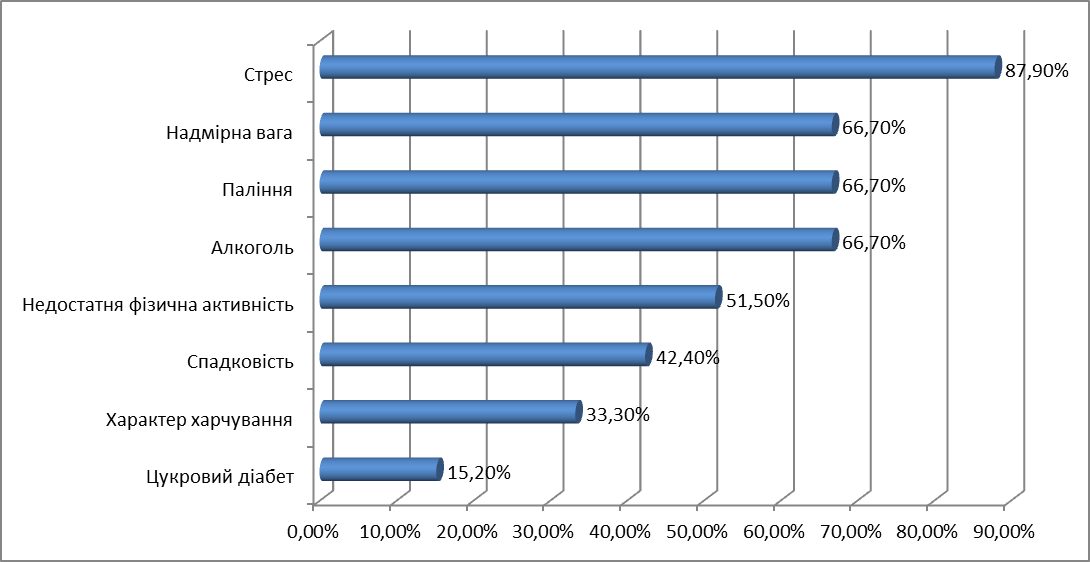 Рис.5.7 Основні ФР ХСК (згідно опитування лікарів ЗПСМ)5.3. Прихильність пацієнта до первинної профілактики хвороб системи кровообігу як складової надання медичної допомоги на первинному рівні. Важливою складовою первинної профілактики хвороб системи кровообігу як складової надання медичної допомоги на первинному рівні є взаємодія лікаря і пацієнта на довірчій основі, результатом якої є впровадження пацієнтом рекомендацій лікаря щодо санітарно-просвітницької роботи у своє повсякденне життя. Запитуючи лікаря ЗПСМ «Чи проводите Ви санітарно-просвітницьку роботу з пацієнтами, які звернулися не з кардіологічною патологією щодо факторів ризику виникнення ХСК», отримали 100% схвальну відповідь. В той же час при опитуванні пацієнтів визначили, що 64,3% визнали, що з ними така робота не проводилась. Задоволеність медичною допомогою є індикатором її якості. Донести санітарно-просвітницьку роботу, первинну профілактику до пацієнта можна лише при умові задоволеності останнього медичною допомогою. Серед незадоволень первинною медичною допомогою на першому місці за думкою пацієнтів – черги 45,3%; 22,3% вказують на неуважність лікарів; 15,0% - незадоволені результатами лікування; 8,5% думають, що лікар їх не навчає основам ЗСЖ,  не попередив щодо можливого виникнення супутнього захворювання; 8,9% помітили незрозумілість отриманої від лікаря інформації. Звичайно, що на очікування пацієнта, його оцінку впливають його власні уявлення про те хто і як повинен надати медичну допомогу. Отже компетенція лікаря ЗПСМ повинна бути науково огрунтованою і доступною для будь-якого соціального рівня пацієнта, про що свідчить наказ МОЗ України від 23.02.2012 № 131 "Про затвердження Примірного положення про центр первинної медичної (медико-санітарної) допомоги та примірних положень про його підрозділи". Здійснювати профілактику – свого роду робота для пацієнта, яка включає комплекс вольових механізмів обмеження вживання некорисних продуктів, позбавлення шкідливих звичок, прикладення зусиль щодо дотримання адекватного режиму фізичної активності, регулярного вимірювання АТ у людей старше 40 років. Тому, для реалізації профілактичних заходів є необхідною сильна мотивація. Мотива́ція — спонукання до дії; динамічний процес фізіологічного та психологічного плану, керуючий поведінкою людини, який визначає її організованість, активність і стійкість; здатність людини діяльно задовольняти свої потреби [78, 153]. В даному випадку потребою людини є ЗСЖ, який може реалізуватися залежно від санітарної освіченості людині, її довіри науковим викладам лікаря ЗПСМ, засобам масової інформації (телебачення, радіо, соціальні мережі), просвітницькій літературі (буклети, проспекти, санбюлетні).Досліджуючи шляхи отримання інформації стосовно питань попередження та зниження ризику ХСК встановлено, що 47,2% респондентів отримують інформацію, щодо ХСК переважно з засобів масової інформації, 18,8% - від знайомих, 34% - від лікаря (Рис.5.8).Рис. 5.8 Основні джерела інформації щодо ХСК (згідно результатів опитування пацієнтів)При опитуванні пацієнтів вікових груп до 40 та 41 і старше років щодо їх обізнаності відносно профілактики та свого кардіологічного стану визначили, що 93,8% пацієнтів не знали вмісту свого холестерину, при цьому з них 38,8% після 40 років, та 61,2% до 40 років (р=0,005); 88,2% опитаних не знали про доцільність використання статинів, з метою зниження рівня холестерину, з них 35% після 40 років і 65% до 40 років (р˂0,001) (Табл. 5.4). Таблиця 5.4Обізнаність пацієнтів щодо вмісту холестерину та статинів.Основними ФР виникнення ХСК, за думкою пацієнтів є стрес (56,3%), паління (43,9%), надлишкова вага (29,6%), характер харчування (15,6%), малорухомий спосіб життя (14,0%), вік (7,0%) та стать (3,5%) (Рис. 5.9).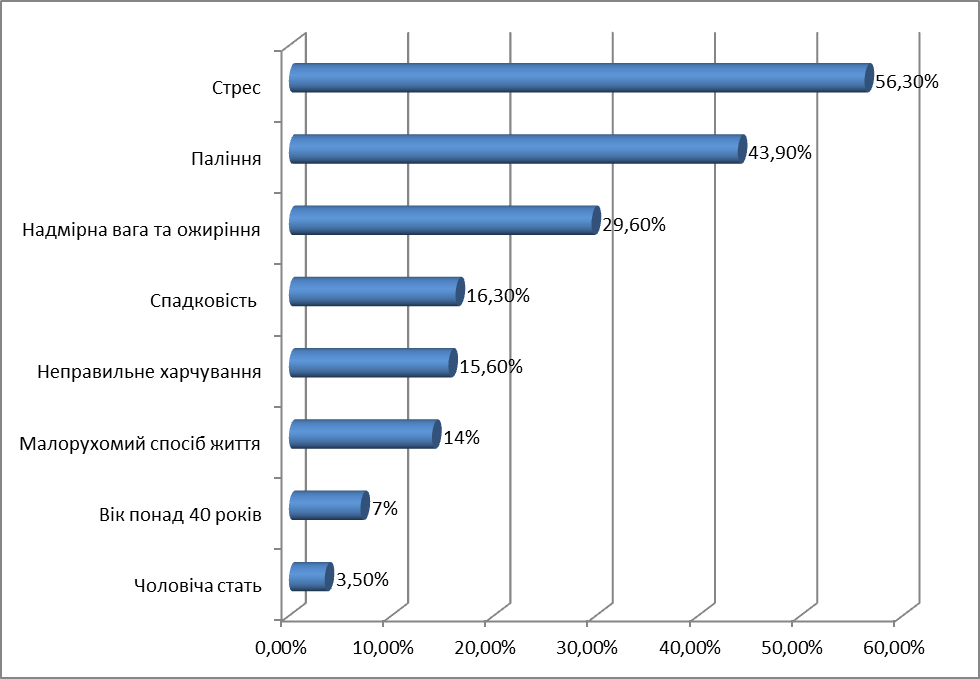 Рис 5.9 Основні ФР ХСК (згідно відповідей пацієнтів)Досліджуючи обізнаність пацієнтів щодо факторів ризику ХСК встановлено, що 43,7% опитаних не знали, що стрес є причиною розвитку ХСК, з них 15,3% люди після 40 років та 28,4% – до 40 років (р=0,002). Аналізуючи відповіді на питання впливу характеру харчування на розвиток ХСК, 84,4% опитуваних відповіли, що харчування не впливає на розвиток ХСК, з них 34,9% люди старше 40 років і 49,5% – до 40 (р=0,008). В той же час 70,4% опитаних не знали про небезпечність надмірної ваги в аспекті розвитку ХСК, з них 26,2% люди за 40 років та 44,1% - до 40 років (р=0,006). Про те, що чоловіча стать збільшує ризик розвитку серцево-судинних захворювань не знало 96,5% опитаних, з них 38,9% люди після 40 років та 57,6% люди до 40 років (р=0,043). Про спадкову природу схильності до ХСК не знали 83,7% опитаних, з них 34,3% люди старше 40 років та 49,3% - молодші 40 років (р=0,038).Таблиця 5.5Обізнаність пацієнтів віком до 40 і після 40 років щодо ФР ХСКВисновки за розділом 5Проаналізована мережа лікувально-профілактичних закладів Полтавської області, які надають первинну медичну допомогу: 34 ЦПМСД, 323 АЗПСМ проти 313 в 2013 році, 623 ФАПи проти 625 в 2013 році.В Полтаві та Полтавській області спостерігається поступове збільшення рівня укомплектованості лікарями первинної ланки (терапевти дільничні, лікарі ЗПСМ): укомплектованість терапевтами по Полтаві становить 91,67% (85,41% в 2013 році), в Полтавській області – 89,28% (86,53% в 2013 році), лікарі ЗПСМ по Полтаві – 94,09% (91,73% в 2013 році), Полтавська області – 81,05% (79,08% в 2013 році). Тобто при поступовому збільшенні рівня укомплектованості первинноїї ланки, все одно визначається недостатність лікарів ЗПСМ.Визначені основні компоненти незадоволеності лікарів умовами своєї роботи: рівень заробітної платні (30%), недостатньо часу на пацієнта (27%), кількість викликів (22%), черги на прийомі (20%).За результатами проведеного дослідження визначено, що оптимальним рівнем часу на одного пацієнту має бути 16,44±1,15 хв (згідно опитувань лікарів) чи 16,93±0,78 хв (згідно прорведеного хронометражу прийому лікаря).Визначено рівень обізнаності лікарів ЗПСМ стосовно ФР ХСК: стрес (87,9%), надмірна вага (66,7%), алкоголь (66,7%), паління (66,7%), низька фізична активність (51,5%), спадковість (42,4%).Виявлено, що основним шляхом отримання інформації щодо ХСК та ФР ХСК пацієнти отримують за допомогою засобів масової інформації (47%), від знайомих (19%) а від лікаря лише 34%.Визначено низький рівень знань громадян стосовно питань факторів ризику ХСК: стрес (56,3%), паління (43,9%), надмірна вага тіла (29,6%), спадковість (16,3%)РОЗДІЛ 6МЕДИКО-СОЦІАЛЬНЕ ОБГРУНТУВАННЯ МОДЕЛІ РАННЬОГО ВИЯВЛЕННЯ ТА ПЕРВИННОЇ ПРОФІЛАКТИКИ ХВОРОБ СИСТЕМИ КРОВООБІГУ ЯК СКЛАДОВАОЇ НАДАННЯ МЕДИЧНОЇ ДОПОМОГИ НА ПЕРВИННОМУ РІВНІ ШЛЯХОМ МОДЕРНІЗАЦІЇ СПОСОБУ ЖИТТЯ НА ПОПУЛЯЦІЙНОМУ, ГРУПОВОМУ ТА ІНДИВІДУАЛЬНОМУ РІВНЯХОстаннім часом Комітет Американської кардіологічної асоціації поставив перед собою мету поліпшити серцево-судинне здоров'я американців на 20% при одночасному зниженні смертності від серцево-судинних захворювань та інсульту на 20% до 2020 року.  Комітет розробив визначення "ідеального", "проміжного" і "поганого" стану серцево-судинних захворювань у дорослих і дітей на основі 7 ФР серцево-судинних захворювань. «Ідеальне серцево-судинне здоров'я» - це поєднання семи факторів, а саме: (1) відсутність залежності від тютюнопаління, (2) індекс маси тіла нижче 25, (3) фізична активність, (4) здорове харчування (5) рівень холестерину нижче 200 мг/дл (5 ммоль/л) (при відсутності лікування), (6) артеріальний тиск, що не перевищує 120/80 мм.рт.ст і (7) вміст глюкози в крові натще нижче 100 мг/дл (5,5 ммоль/л). 6.1 Медико-соціальне обгрунтування моделі раннього виявлення та первинної профілактики хвороб системи кровообігу як складоваої надання медичної допомоги на первинному рівніЗгідно опублікованій недавно доповіді, поширеність ідеального серцево-судинного здоров'я в США серед дорослих становить менше 1%, наявність тільки одного фактору ризику виявляється у 16% респондентів [2]. Численні когортні дослідження в США показали, що уникнення факторів ризику з боку молоді та дорослих допомогло б усунути, ймовірно, до ≥70% епідемії серцево-судинних захворювань.Не дивлячись на високий рівень заходів, які проводяться на первинному рівні в Полтавській області з метою зниження ХСК, поширеність та захворюваність ХСК не зменшується.На першому етапі нашого власного епідеміологічного дослідження, результати якого представлені у 3-му розділі, ми виявили, що рівень споживання овочів, фруктів, м’ясної продукції (кг/рік) на одну особу зростає; в той час, як такий важливий для діяльності серцево-судинної системи продукт, як риба, залишається на низькому рівні споживання. Стандартизований за віком показник поширеності надлишкової маси тіла становить 33% у чоловіків і 27% серед жінок. Підвищений рівень холестерину спостерігається у 7% чоловіків і 50% жінок. Поширеність низької фізичної активності серед населення Полтави та Полтавської області складає - більше третини (37%) чоловіків і майже половина (48%) жінок ведуть малорухливий спосіб життя. Споживання тютюнових виробів та алкоголю  серед населення міста Полтави та Полтавської області залишається високим та складає 45% серед чоловіків та 16% серед жінок.На другому, аналітичному етапі, дані якого показані в 4-му розділі, шляхом простої та множинної логістичної регресії, виявили демографічні, поведінкові та медичні фактори ризику виникнення серцево-судинних захворювань (мал 6.1). Для цільової модернізації способу життя та первинної профілактики необхідно враховуючи демографічні фактори, сприяти зміні поведінки аби таким чином вплинути на формування у людини здорового способу життя.Варто враховувати, що дії стосовно зміни поведінки можуть бути націленими на різні рівні людського життя – індивідуальний, родинний, груповий та популяційний рівень. В той же час результат прикладених зусиль не обов’язково будуть проявлятись на тому ж рівні, де і прикладене зусилля: наприклад вплив на рівні популяції може давати результати на індивідуальному рівні, а вплив на родинному рівні проявлятиметься на рівні груп населення.Беручи до відома поведінкові фактори, такі, як характер харчової поведінки з перевагою вживання тваринних білків, тривожний сон, що триває менше 6-ти годин, пасивний характер відпочинку, напружені стосунки в родині, нервово-психічну перевтому, паління, зловживання алкоголем та, як наслідок такої поведінки, надмірна вага, необхідно проводити заходи на різних рівнях здоров’я, що сприятиме зменшенню захворюваності на ХСК. (рис. 6.1).Для подолання цих основних факторів ризику, які впливають на розвиток серцево-судинних захворювань і була побудована наша функціонально-організаційна структура первинної профілактики ХСК на популяційному, груповому та індивідуальному рівнях (рис. 6.2).На державному рівні для успішного впровадження ЗСЖ в громаді необхідне нормативно-правове регулювання: створення низки законів, що йому сприятимуть.Основними завданнями Державних профілактичних програм, націлених на підтримку ЗСЖ та боротьбу з ХСК є підтримка міжсекторального процесу розвитку політики у сфері громадського здоров'я; посилення політики та лідерських якостей для зростання ефективності управління охороною здоров'я для підтримування зміцнення здоров'я, профілактики та лікування НІЗ; впровадження стратегії для посилення заходів санітарно-просвітницької роботи в початкових та середніх навчальних закладах; збільшення обізнаності населення щодо факторів ризику НІЗ, шляхів його зменшення та заохочення здорової поведінки щодо основних НІЗ; зменшення передчасної смертності від серцево-судинних захворювань, раку, діабету та хронічних респіраторних захворювань на 25%; щонайменше 10% зменшення зловживання алкоголем; 10% зменшення поширеності неналежної фізичної активності; скорочення на 30% середнього рівня споживання солі населенням; зниження на 18,5% поширеності споживання тютюнових виробів населенням у віці понад 15 років; зупинення зростання захворюваності на ожиріння та діабет; підвищення загальної доступності медичної допомоги та інших послуг в галузі охорони здоров’я.В країні впроваджується Національний план заходів з імплементації та реалізації засад європейської політики «Здоров’я-2020: основ Європейської політики в підтримку дій держави і суспільства в інтересах здоров’я і благополуччя» щодо неінфекційних захворювань на період до 2020 року, затверджений наказом МОЗ України від 28.01.2015 р. №37. «Про утворення міжвідомчої експертної робочої групи щодо супроводу проекту Національного плану заходів з імплементації та реалізації засад європейської політики "Здоров'я-2020: основ Європейської політики в підтримку дій держави і суспільства в інтересах здоров'я і благополуччя" щодо неінфекційних захворювань на період до 2020 року"».Створення політичних факторів – місцевих, регіональних законів, що регулюють та підтримують заходи, спрямовані на профілактику ХСК.Виходячи з отриманих нами даних, програми, які необхідно впроваджувати на місцях, повинні бути спрямовані на підтримку наступних факторів (рис. 6.2):Запобігання шкідливому вживанню алкоголю та тютюну.Сприяння фізичній активності дітей і молоді та на робочому місці.Раціональне харчування.Уникнення стресових ситуацій.Запобігання шкідливому вживанню алкоголю та тютюнопалінню.Заходи на національному рівні, які повинні сприяти зменшенню споживання алкоголю населенням, потребують скоординованої державної політики – дії уряду, виробників та ключових неурядових організацій. Основні заходи мають зосереджуватись на таких моментах, як:Перегляд політики з питань ціноутворення для зниження доступності алкоголю та тютюну.Перегляд законодавства про ліцензування.Обмеження реклами для дітей та підлітків.Урегулювання продажу спиртних напоїв та тютюнових виробів.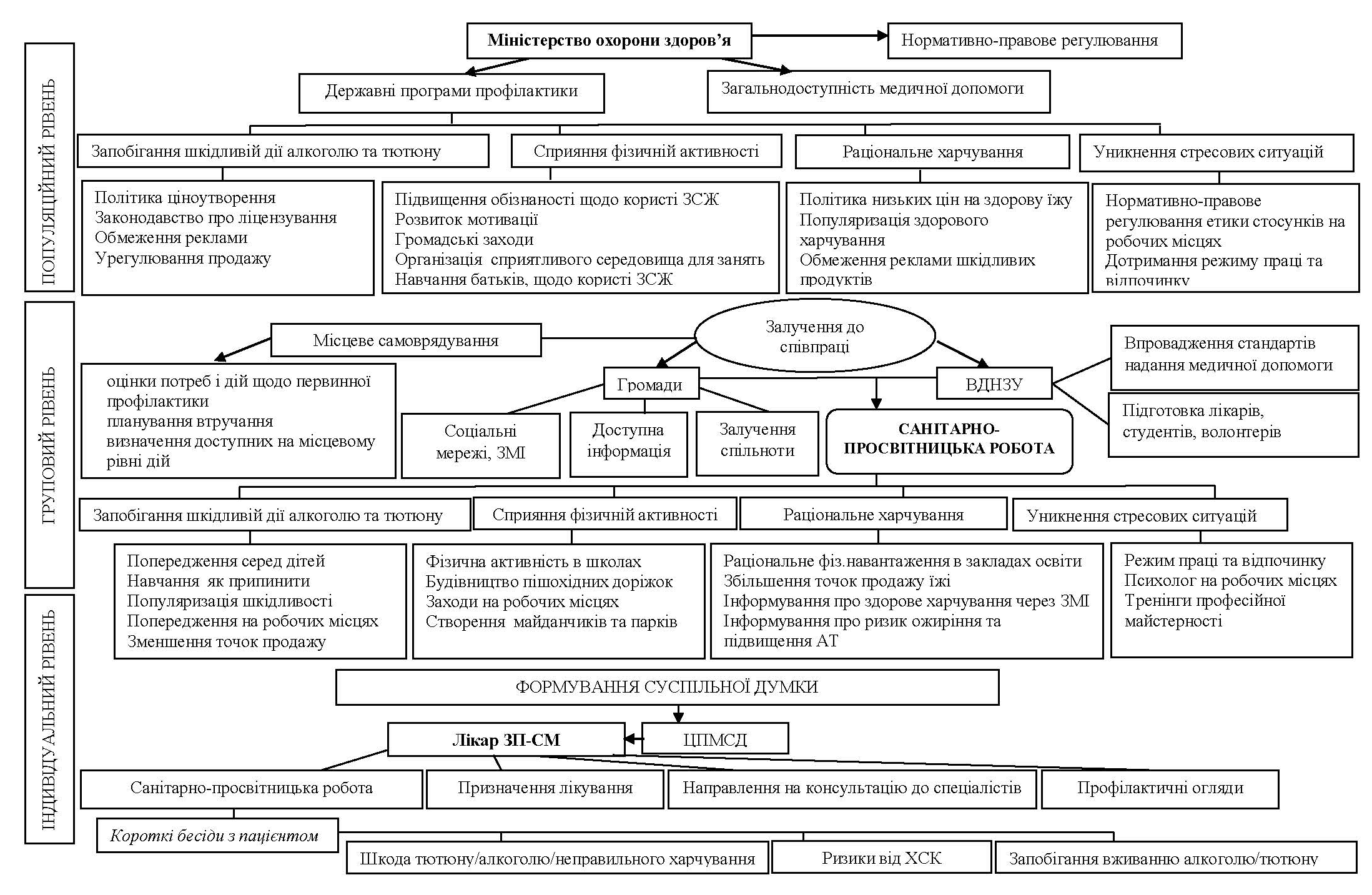 Сприяння фізичній активності. Стосовно політики підвищення рівня фізичної активності можна виділити наступні моменти:на національному рівні розробка та запровадження багатокомпонентних програм сприяння фізичній активності, що мають включати: навчання з метою підвищення обізнаності щодо користі фізичної активності,розвиток мотивації щодо занять фізичними вправами,організація сприятливого середовища для занять фізичною активністю,навчання батьків щодо занять фізичною активністю з дитиною,організація громадських заходів, спрямованих на підвищення фізичної активності та виховання здорового способу життя.Одним з основних факторів ризику, що має підлягати корекції є харчова поведінка і, як її наслідок надмірна вага тіла та ожиріння.На державному рівні сприяння раціональному харчуванню може реалізовуватись шляхом створення нормативно-правової бази щодо:політики низьких цін для продуктів здорового харчування,популяризації здорового харчування через засоби мас-медіа та соціальні мережі,обмеження реклами на нездорову їжу.Уникнення стресових ситуацій на популяційному рівні досягається шляхом:нормативно-правове урегулювання етики стосунків на робочому місці,нормативно-правове урегулювання дотримання режиму праці та відпочинку.На груповому рівні місцеве самоврядування попередньо проводить:оцінку потреб і дій, обумовлених демографічною структурою місцевого населення в необхідності проведення первинної профілактики та медичної допомоги;планування втручання, щоб воно було якомога простішим для людей;визначає доступні на місцевому рівні активи (заклади охорони здоров’я, місцеві громади, волонтерські загони, тощо), що будуть діяти в напрямку поліпшення здоров’я;залучає до співпраці вищі державні навчальні медиичні заклади (ВДНМЗ) та активістів місцевих громад і, таким чином, впроваджує національні програми на локальному рівні. Викладачі ВДНМЗУ готують та навчають студентів, волонтерів, лікарів щодо проведення санітарно-просвітницької роботи  серед громад та індивідуально. Для реалізації програм державного рівня місцеве самоврядування залучає до співпраці громади за загальною методикою через:створення і просування в соціальних мережах інформації та ідей здорового способу життя (з таких питань, як фізична активність, шкідливі звички, стреси, недосипання тощо).залучення спільноти якомога на ранніх етапах (проведення навчання на рівні дитячого садка, школи). забезпечення громади максимально доступною інформацією (за допомогою місцевих газет чи веб-сайтів спільноти, за допомогою громадських груп або за допомогою громадських заходів в громадських місцях або інших широко доступних місцях, шляхом волонтерської просвітницької роботи).Заходи, спрямовані на припинення вживання алкоголю та  паління на груповому рівніпопередження дитячого паління, вживання алкоголю (нелегальні продажі тютюну та алкоголю в школах; стимулювання людей, що кидають палити);навчання як припинити палити, вживати алкоголь (навчання вчителями в школах; волонтерська робота – спираючись на доказові принципи);популяризація шкідливості тютюнопаління, зловживання алкоголем;попередження і боротьба із палінням та вживанням алкоголю на робочих місцях;зменшення точок продажу спиртних напоїв та тютюнових виробів;впровадження на рівні ЦПМСД стандартів первинної медичної допомоги при припиненні вживання тютюнових виробів.Сприяння фізичній активності на груповому рівні повинно відбуватися  шляхом:підвищення фізичної активності в школах: забезпечення місць для заняття спортом та активним відпочинком,запровадження шкільних подорожей,забезпечення безпечних пішохідних маршрутів,організація навчання дітей безпеці руху,забезпечення занять фізичною активністю.будівництво муніципальних установ з забезпеченням велосипедного паркінгу та велосипедних маршрутів, пішохідних доріжок, будівництво або реставрація сходів в будівлях так, щоб вони були зручними та спонукали до їх використання.на робочих місцях мають, за підтримки управління, організовуватись різноманітні заходи, спрямовані на залучення колективу до занять фізичними вправами.створення майданчиків та парків, для пішохідних прогулянок.Сприяння раціональному харчуванню здійснюється шляхом:з боку закладів освіти (дитячі садки та школи) важливо забезпечення дітей здоровим збалансованим харчуванням, мінімізація сидячої діяльності шляхом збільшення питомої ваги активних фізичних навантажень та зосередженням уваги дітей та підлітків на актуальних проблемах і перевагах здорового способу життя;збільшення точок продажу здорової їжі;популяризація серед споживачів, через місцеві газети та інтерактивні заходи, здорової їжі та раціонального харчування; доведення до відома населення можливих ризиків, пов’язаних із ожирінням та надмірною вагою;звернення уваги на продукти харчування, що можуть призводити до підвищення АТ.Уникнення стресових ситуаційсприяння з боку влади дотриманню режиму праці та відпочинку робітників,створення місць відпочинку на робочих місцях,можливість роботи психолога на виробництвах та у колективах,проведення тренінгів професійної майстерності.Заходи, які впроваджувались на популяційному та груповому рівні сприяють формуванню у населення суспільної думки щодо важливості ЗСЖ.Тоді, на індивідуальному рівні, коли стає популярно і доступно вести ЗСЖ легше впливати на світогляд людини. Саме на індивідуальному рівні великого, першочергового значення набуває лікар загальної практики сімейної медицини, якому довіряє пацієнт.На рівні ЦПМСД сімейним лікарем проводиться санітарно-просвітницька робота, що включає наступні моменти: шкода, яку наносить алкоголь, тютюн, неправильне харчування та малорухомий спосіб життя на організм людини;ризики, які пов’язані із виникненням серцево-судинних захворювань;запобігання вживанню алкоголю, тютюну, шкідливих продуктів.Лікарю ЗПСМ, а також його помічниці - сестрі медичній ЗПСМ, буде легше працювати з пацієнтом, який має установки на ЗСЖ і розуміє всю небезпеку ФР щодо виникнення ХСК. Для цього нами була побудована логістична модель міжсекторальної співпраці щодо профілактики ХСК (на прикладі Полтавської області) (рис.6.3). Ресурсами запропонованої логістичної моделі стали: Полтавська обласна держадміністрація;Органи місцевого самоврядування;Відділ молоді та спорту при міській раді;Міські телерадіокомпанії;ЗМІ м. Полтава;Департамент управління ОЗО при Полтавській ОДА;Відділ фінансування облдержадміністрації;ЦПМСД, лікарі ЗПСМ та особи прирівняні до них;ФПО ВДНЗУ «УМСА».Основна ціль міжгалузевої стратегії:імплементація національного плану профілактики ХСК на регіональному рівні;довести  до всього населення небезпеку ФР ХСК та основи первинної профілактики ХСКНа рівні Департаменту ОЗО:Оцінити доступність, ефективність і якість первинної профілактики ХСК.На рівні ЦПМСД:Проводити скринінг ФР та рівня поширеності, захворюваності ХСК Навчити пацієнтів алгоритму дії щодо первинної профілактики ХСК, особливо у вікової групи 40+На рівні ВДМНЗ (ФПК):Навчити лікаря ЗПСМ основним ФР ХСК, зосередити увагу на віковій групі понад 40 років;Навчити ЛЗПСМ алгоритму дії щодо первинної профілактики ХСК, особливо у пацієнтів вікової групи понад 40 років.Основним компонентами дій, які виконуються в міжгалузевій стратегії стали:Освіта (Education) – забезпечувати підвищення рівня знань серед різних груп населення України, щодо важливості здорового харчування, дотримання режиму фізичної активності, запобігання шкідливих звичок, тощо. Освітні матеріали для навчального процесу для дітей дошкільного та шкільного віку.Освітні матеріали для студентів, слухачів післядипломної освіти та циклів тематичного удосконалення  з обов’язковим включенням у навчальний процес тем, присвячених формуванню ЗСЖ та основним ФР ХСК.Навчальні матеріали для окремих груп населення щодо питань профілактики ХСК.Санітарно-просвітницька робота щодо первинної профілактики та ФР ХСК.Надання рекомендацій щодо корекції ФР, немедикаментозне лікування.Модифікація програми з соціальної медицини для студентів ВМЗ та лікарів ЗПСМ шляхом включення питань стосовно основних засад ЗСЖ та небезпеки ФР ХСК у повсякденному житті.Проведення тренінгів для лікарів та медичних сестер ЗПСМ з питань ЗСЖ та ФР, первинної профілактики ХСК на кафедрах соціальної медицини ВНЗ та медичних коледжів.Навчання лікарів ЗПСМ алгоритму дій при ХСК.Комунікація (Communication) – ріст обізнаності про ЗСЖ, небезпеку ФР у житті кожної людини, особливо старше 40 років через:Заходи та соціальні реклами в засобах масової інформації, та телерадіокомпаніях.Розповсюдження Інформаційних бюлетенів та пам’яток.Торкаючись індивідуального рівня взаємодії слід відмітити, що велике значення слід приділити рівню знань та навичок медичного працівника, який буде здійснювати безпосередній контакт із людиною, чиї поведінкові риси мають підлягати змінам. Необхідними умовами для такого працівника є розуміння різноманітності шляхів впливу на поведінку, здатність адекватного планування необхідних змін та здатність об’єктивної оцінки отриманих результатів, розуміння важливості недискримінаційного характеру взаємодії із пацієнтом та здатність оперувати усім спектром результатів нових досліджень та практичного досвіду. З цього випливає, що однією з ключових задач, що стоїть перед органами центральної адміністрації, є забезпечення навчання медичних та соціальних працівників, які безпосередньо працюють з пацієнтом, що, в свою чергу, сприятиме підвищенню якості та доступності поведінково-спрямованих втручань.Політика (Policy) - створення нормативно-правової бази щодо ЗСЖ з урахуванням регіональних особливостей населення:Обмеження реклами алкоголю та тютюну.Заборона продажу алкоголю та тютюну дітям.Відкриття точок продажу здорової їжі.Сприяння розвитку спорту та фізичної культури.Забезпечення виконання законопроектів щодо алкоголю, тютюну та здорового харчування.Оточуюче середовище (Environment). Зміна середовища, з метою досягнення умов доступності ЗСЖ для всіх верств населення за рахунок:Забезпечення виконання законопроектів щодо алкоголю, тютюну та здорового харчування.Планування забудови міст з урахуванням місць та територій для заняття фізичною активністю.Формування громадських організацій та груп підтримки ЗСЖ.Лікування або модифікація способу життя.Обов’язкові дії лікаря при призначенні лікування.Виконання алгоритму дій на прийомі та при відвідуванні вдома пацієнтів з будь-якою патологією, щодо первинної профілактики ХСК.Диспансерний облік людей з факторами ризику ХСК.Моніторинг і оцінка виконання алгоритму дій.При міжгалузевому підході до первинної профілактики щодо ХСК, коли включаться всі компоненти впливу на світогляд, яяк індивідуальний так і груповий, можна очікувати від населення переосмислення ризикованої поведінки, а також результатів, які відбудуться внаслідок імплементації запропонованої нами моделі.Короткотривалими наслідками цих дій повинні стати:Встановлення партнерства та співпраці між галузями;Скринінг і контроль ФР на первинній ланці охорони здоров’я;Спостереження (самоспостереження) та ідентифікація (самоідентифікація) осіб, хто має ФР ХСК на основі диспансерного моніторування;Проведення адекватного лікування або модифікація способу життя;Виконання обов’язкових дій лікаря при призначенні лікування;Виконання алгоритму дій на прийомі пацієнтів з будь-якою патологією, щодо первинної профілактики ХСК;Своєчасне та всеохопне взяття на диспансерний облік пацієнтів із ХСК або ФР ХСК;Моніторинг і оцінка виконання алгоритму дій;Створення громадських організації груп підтримки ЗСЖ;Усвідомлення необхідності проведення первинної профілактики;Доступність первинної профілактики на первинному рівні.Середньотривалими наслідками цих дій повинні стати:Ріст вміння лікаря ЗПСМ розпізнавати ознаки БАГ та ББІМ;Скорочення терміну між консультацією ЛЗПСМ та зверненням пацієнта на лікування;Серцево-судинні події: сприяння негативній відповіді на гострий стан ХСК;Зріст дотримання виконання протоколів щодо лікування ХСК;Належне виконання алгоритму дій щодо ранньої діагностики ХСК;Контроль ФР, таких як: підвищення АТ, рівень холестерину;Призначення раннього, своєчасного та адекватного лікування;Зменшення звернень за екстренною медичною допомогою з приводу серцево-судинних подій (гострий інфаркт міокарда, гостре порушення мозкового кровообігу).Довготривалими наслідками цих дій повинні стати:Зниження інвалідності пов’язаної із ХСК та серцево-судинними подіями;Зниження смертності від ХСК та серцево-судинних подій;Серцево-судинні події: збільшення рівня виживання внаслідок серцево-судинних подій та зменшення кількості повторних інфарктів;Зниження нерівності в доступності до адекватної та своєчасної медичної допомоги.В рамках моделі раннього виявлення та первинної профілактики ХСК, як складової надання медичної допомоги на первинному рівні окреслена робота лікаря ЗПСМ (рис. 6.2).Запропонована нами модель дозволяє лікарю ЗПСМ працювати в сприятливих умовах розуміння та підтримки владою, консолідації зусиль щодо важливості профілактики ХСК. Згідно наказу МОЗ  від 23 лютого 2001 року №72 «Про затвердження окремих документів з питань сімейної медицини» лікар ЗПСМ  повинен:здійснювати профілактичну роботу, спрямовану на виявлення факторів ризику, ранніх і прихованих форм захворювань;організовувати і проводити комплекс заходів щодо диспансеризації населення дільниці (виявлення, взяття на облік, проведення лікувально-оздоровчих заходів) та спостереження за станом його здоров'я;проводити санітарно-протиепідемічну роботу на дільниці;проводити санітарно-освітню роботу серед населення дільниці.В нашій міжгалузевій логістичній моделі раннього виявлення та первинної профілактики ХСК ми розглядаємо постать лікаря ЗПСМ, як члена великої команди, дії і стиль роботи якої спрямовані на подолання ХСК. Алгоритм роботи лікаря ЗПСМ розглядається нами в рамках надання медичної допомоги на прийомі в амбулаторії або обслуговуванні пацієнта вдома (мал 6.4). При зверненні пацієнта з будь якою патологією крім ХСК пацієнтові старше 40 років необхідно провести:При визначенні об’єктивного статусу:ретельний збір анамнезу;провести об’єктивне обстеження;провести вимірювання АТ на обох руках або ногах, провести аускультативне дослідження судин шиї та ниркових артерій.При проведенні опитування пацієнта звертаємо його увагу на ФР, які подаємо у формі стислої анкети, задля скорочення часу. Навчена сестра медична ЗПСМ проводить вимірювання АТ на руках і/або ногах (визначення гомілково-плечового індексу, астенічна комплекція пацієнта, ураження судин верхніх кінцівок, неможливість вимірювання на руках, тощо), лікар ЗПСМ аускультує судини шиї, що дозволяє аускультативно запідозрити атеросклеротичні зміни судин та прослухати шуми при порушенні клапанного апарату серця, та ниркові артерії – це дозволяє почути ознаки стенотичного ураження ниркових артерій, що є причиною так званої вазоренальної артеріальної гіпернтензії). Пацієнтам у яких є ФР незалежно від цифр АТ призначають лабораторні (загальний аналіз крові та сечі, визначення глюкози крові, електроліти крові (рівень калію та натрію), визначення креатиніну сироватки крові, ліпіди крові (холестерин, ЛПНЩ, тригліцериди)) та інструментальні (ЕКГ, ЕхоКС, УЗД ОЧП та нирок, офтальмоскопія) дослідження. В разі необхідності доцільним є використання додаткових методів обстеження – доплерографії сонних артерій, визначення добової протеїнурії, визначення гомілково-плечового індексу, проведення глюкозо-толерантного тесту, визначення швидкості пульсової хвилі.Усім пацієнтам із підвищеним АТ або з наявністю ФР ХСК доцільно рекомендувати проведення амбулаторного моніторування АТ.Всім пацієнтам старше 40 років видається пам’ятка, та рекомендації які включають в себе:практичні рекомендації щодо контролю АТ та інших факторів ризику;рекомендації по корекції факторів ризику;зміна маси тіла (вказати індекс маси тіла на початок та кінець року)рекомендації стосовно шкоди надмірного вживання солі;рекомендації стосовно користі обмеженого вживання чаю та кави;рекомендації стосовно оптимізаціЇ режиму фізичної активності;рекомендації відносно зменшення вживання холестериновмістних продуктів;рекомендації стосовно необхідності відмови від паління.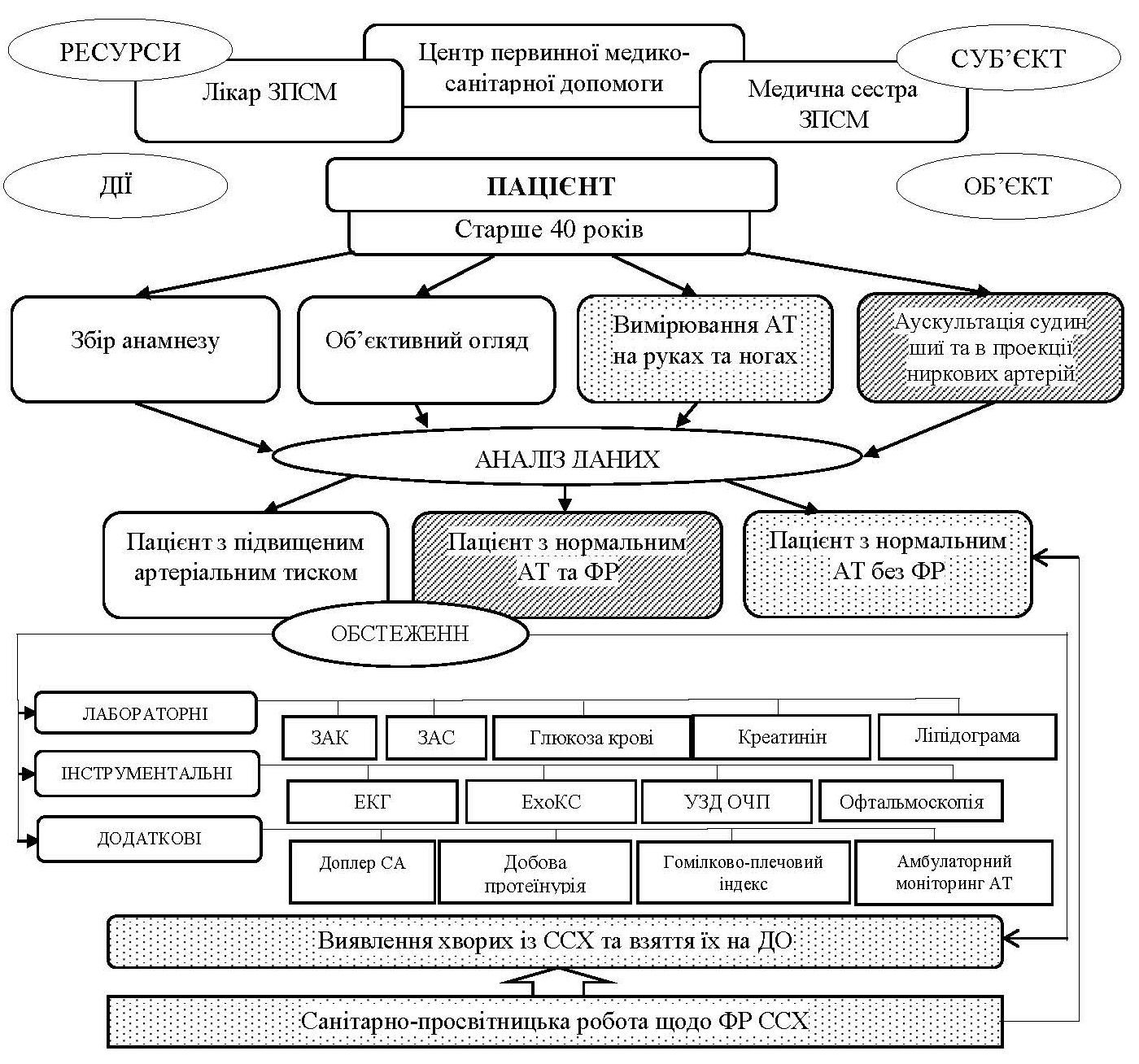 Рис. 6.4. Модель раннього виявлення та первинної профілактики хвороб системи кровообігу як складової надання медичної допомоги на первинному рівніІндикатори запропонованої нами моделі раннього виявлення та первинної профілактики ХСК, як складової надання медичної допомоги на первинному рівні представлені в табл 6.1.Таблиця 6.1.Індикатори моделі раннього виявлення та первинної профілактики ХСК на первинній ланці ОЗО6.2. Медична та економічна ефективність моделі.Для проведення оцінювання ми розглядали нашу інтервенцію як сукупність дій з метою послідовного здійснення змін або отримання ідентифікованих результатів. Впродовж кількох останніх років використовується така загальновизнана схема: ресурси→процес→результати (Рис. 6.5). Рис 6.5. Схема оцінювання моделі раннього виявлення та первинної профілактики ХСК, як складової надання медичної допомоги на первинному рівніДля того, щоб запропонована нами модель мала змогу досягти поставлених цілей, внески у вигляді грошей чи витраченого часу на навчання медичного персоналу, повинні призвести до результатів. В нашому випадку – це: Індикатори охоплення хворих алгоритмом роботи лікаря ЗПСМ пацієнтів 40 і старше роківВиявлення осіб із ССХ та осіб із ризиком ССХ.Ці результати є продуктом певних процесів:Навчання персоналу; Кількість розданих матеріалів (пам’яток) на прийомі у лікаря ЗПСМ;Кількість дотримання алгоритму прийому пацієнта старше 40 років на прийомі у лікаря ЗПСМ.Перераховані процеси слід включати як ключові заходи, спрямовані на отримання необхідних результатів. Якщо такі результати були спроектовані належним чином і, відтак, охоплюють населення, для якого вони були призначені, то запропонована нами модель матиме позитивний короткотривалийй ефект чи наслідки. В нашому випадку навчання медичного персоналу та притримання ними запропонованого нами алгоритму роботи лікаря ЗПСМ призведе до зміни знань та поведінки населення щодо ФР пов’язаних з ХСК. Такі позитивні, короткострокові наслідки повинні призвести до змін в довготривалому впливі моделі, який проявиться зниженням: захворюваності на ХСК; інвалідності внаслідок ХСК;смертності з приводу ГХ та ІХС та їх ускладнень;зменшення кількості серцево-судинних подій. Індикатори процесу. Для визначення медичної ефективності було проведено її оцінювання в 33 амбулаторіях ЗПСМ Полтавської області, з них 7 міських і 26 сільських. На експертну оцінку взято 825 пацієнтів, з них 175 міського населення та 650 сільського населення. В результаті оцінки встановлено що (Рис. 6.6):Збір анамнезу проводився у 726 пацієнтів (88%);Фізикальне обстеження проводилось у 814 пацієнтів (98,7%);Визначення АТ на обох руках проводилось у 544 пацієнтів (65,9%);Визначення АТ на ногах проводилось у 13 пацієнтів (1,6%);Аускультація судин шиї проводилась у 30 пацієнтів (3,6%);Аускультація в проекції ниркових артерій проводилась у 12 пацієнтів (1,5%);Дослідження ЗАК проводилось у 799 пацієнтів (96,8%);Дослідження ЗАС проводилось у 792 пацієнтів (96,0%);Дослідження вмісту цукру в крові проводилось у 684 пацієнтів (82,9%);Дослідження вмісту електролітів в плазмі крові проводилось у 90 пацієнтів (10,9%);Дослідження вмісту креатиніну в плазмі крові проводилось у 511 пацієнтів (61,9%);Дослідження вмісту холестерину проводилось у 493 пацієнтів (59,8%);Дослідження вмісту тригліцеридів проводилось у 157 пацієнтів (19%);Дослідження вмісту ЛПНЩ проводилось у 127 пацієнтів (15,4%);Проведення ЕКГ проводилось у 780 пацієнтів (94,5%);Проведення офтальмоскопії проводилось у 408 пацієнтів (49,5%);Проведення Ехо-КС проводилось у 216 пацієнтів (26,2%);Проведення УЗД нирок проводилось у 306 пацієнтів (37,1%);Проведення доплерографії сонних артерій проводилось у 10 пацієнтів (1,2%);Визначення добової протеїнурії проводилось у 64 пацієнтів (7,8%);Визначення гомілково-плечового індексу проводилось у 3 пацієнтів (0,4%);Проведення глюкозо-толерантного тесту проводилось у 78 пацієнтів (9,5%);Призначення амбулаторного моніторингу АТ проводилось у 445 пацієнтів (53,9%);Визначення швидкості пульсової хвилі проводилось у 29 пацієнтів (3,5%).Рис.6.6. Повнота охоплення пацієнтів складовими обстеження для діагностики хвороб системи кровообігуДля визначення якості та доступності проведених обстежень в міській та сільській місцевості було проведено побудову таблиць спряженості. Визначаючи охоплення обстеженням по розподілу місто/село встановлено, що достовірна різниця показників спостерігається для визначення АТ на обох руках – не визначається в 94% випадків в сільській та 6,0% в міській місцевості (р=0,001); не визначався рівень глюкози крові в 88,7% і 11,3% випадків в сільській та міській популяції відповідно (р=0,002); не визначається рівень електролітів крові в 81% (сільська місцевість) і 19% (міська місцевість) (р˂0,001); не визначався креатинін крові в 88,9% випадків в сільській місцевості і 11,1% в міській місцевості (р ˂0,001); не визначався холестерин крові в 89,8% і 10,2% в сільській і міській місцевості (р ˂0,001); не проводилась ЕКГ в 66,7% випадків в сільській місцевості і 33,3% в місті (р=0,041); не проводилась Ехо-КС у 83,6% випадків в сільській місцевості і 16,4% у місті (р ˂0,001) та УЗД-нирок у 82,7% і 17,3% відповідно (р ˂0,001); не проводився глюкозо-толерантний тест у 77,4% на селі і 22,6% в місті (р=0,002); не проводилось амбулаторне моніторування АТ в 75% і 25% випадків в сільській та міській місцевості (р=0,014); не визначалась швидкість пульсової хвилі у 81,4% випадків в сільській місцевості і 18,6% випадків в місті (р ˂0,001) (табл. 6.2).Таблиця 6.2.Результати оцінки індикаторів моделі раннього виявлення та первинної профілактики ХСК як складової надання медичної допомоги на первинному рівніІндикатори результату. В результаті проведення нашої інтервенції при експертній оцінці було виявлено 66,4% (548 випадків) з ізольованою АГ та 33,6% (277 випадків) з АГ в поєднанні із ІХС. З 477 пацієнтами (57,8%) було проведено навчання стосовно модифікації способу життя, 488 пацієнтам (54,3%) надані рекомендації стосовно профілактики ХСК та ассоційованих з ними ФР.Результати експертної оцінки виявили, що  динаміка ІМТ наявне у 434 пацієнтів (52,6%), обмеження вживання солі відмічається у 519 пацієнтів (62,9%), обмеження вживання кави та чаю спостерігається в 394 випадках (47,8%), оптимізація рівня фізичних навантажень відмічається у 403 пацієнтів (48,8%), модифікація харчової поведінки шляхом обмеження шкідливих продуктів відмічає 455 пацієнт (55,2%), відмова/зменшення інтенсивності паління відмічається у 302 пацієнтів (36,6%).Аналіз медичної документації виявив, що 587 пацієнтам (71,2%) надавались роз’яснення стосовно необхідності лікування; 525 пацієнтам (63,6%) проводилось навчання стосовно ведення амбулаторного контролю за АТ та веденням щоденника АТ;  в 558 пацієнтів (67,6%) мали план лікування, письмове обгрунтування плану лікування наявне в 366 амбулаторних картках (44,4%). Як підсумок у 193 пацієнтів (23,4%) було досягнуто цільового рівня АТ шляхом виконання наданих рекомендацій стосовно оптимізації поведінки по відношенню до ФР, способу життя. Індикатори наслідків. В результаті впровадження моделі первинної профілактики ХСК як складової надання медичної допомоги на первинному рівні шляхом модернізації способу життя короткотривалими наслідками є зниження в популяції поширеності поведінкових факторів ризику серцево-судинних захворювань, а на великому відрізку часу це призводить до зниження рівня захворюваності та первинний вихід на інвалідність внаслідок ХСК та серцево-судинних подій та зниження питомої ваги серцево-судинних захворювань в структурі причин смертності.Проведена оцінка показників захворюваності показує зниження протягом 2013-2015 років рівня захворюваності на ХСК з 471,4 на 10 тис. населення до 466,9 на 10 тис. населення. Захворюваність по нозологічним формам знижується за цей період при гіпертонічній хворобі від 200,5 до 186,5 на 10 тис. населення а при ішемічній хворобі серця знижується з 125,5 до 121,6 і підвищується до 127,7 на 10 тис. населення.Досліджуючи смертність внаслідок ХСК встановлено, що показник смертності в 2013 році становить 16,7 на 100 тис. населення, в 2014 році він складає 17,1 на 100 тис. населення і в 2015 році дещо зменшується до 17,0 на 100 тис. населення.Показник інвалідизації внаслідок ХСК зменшується з 1,2 на 10 тис. населення в 2012 році до 0,8 на 10 тис. населення в 2015 році.Планування робочого часу лікаря ЗПСМ при впровадженні нашої моделі достовірно не змінюється, але при плануванні робочого часу лікаря необхідно внести нормативно-правові корективи аби підходити до цього питання диференційовано (табл 6.3). Таблиця 6.3Розподіл часу на прийомі лікаря ЗПСМ за анкетними даними та проведеним хронометражемПродовження таблиці 6.3Економічна ефективність запропонованої моделі визначалась шляхом обчислення коефіцієнт відношення вигоди до вартості - benefit-to-cost ratio (Кb/c):Кb/c= Вигода (грн.) : Витрати (грн.)Кb/c= де В1 – витрати без профілактики (на випадок госпіталізації), N1 – кількість госпіталізованих без профілактики, B2 – витрати з профілактикою (на випадок госпіталізації), N2 – кількість госпіталізованих з профілактикою, S – вартість профілактики.За даними, отриманими з Департаменту охорони здоров’я при Полтавській облдержадміністрації на профілактику хвороб системи кровообігу серед дорослого населення протягом 2016 року витрачено близько 1540000 гривень, які йшли на розробку та видання друкованої продукції та навчання медичного персоналу питанням первинної профілактики ХСК. Виходячи із наявних витрат на профілактику та знання складу населення визначено, що на одного дорослого витрати на профілактику ХСК складають 1 гривню 27 копійок. Середня тривалість лікування випадку гіпертонічної хвороби без профілактичного втручання складає 12 ліжко-днів, а випадку гіпертонічної хвороби з проведеними адекватними профілактичними заходами спрямованими на модифікацію дії факторів ризику ХСК – 8 ліжко-днів. При цьому витрати на лікування випадку гіпертонічної хвороби без профілактики становлять 544 гривні 77 копійок на добу, а випадку гіпертонічної хвороби з проведеною профілактикою – 334 гривні 57 копійок на добу перебування в стаціонарі. Таким чином, коефіцієнт відношення вигоди до вартості складає:Кb/c= Виходячи з умов використання коефіцієнту відношення витрат до вигоди відомо, що у випадку коли Кb/c >1 — вигода переважає витрати — метод профілактики є вигідним, отримані дані (Кb/c = 1,441) говорять про доцільність використання запропонованої моделі раннього виявлення та первинної профілактики хвороб системи кровообігу як складової надання медичної допомоги на первинному рівні.Висновки до розділу 6:1. Науково обгрунтована та розроблена модель виявлення та первинної профілактики ХСК, як склдової надання медичної допомоги на первинному рівні.2. Впровадження запропонованої моделі на засадах ЗПСМ спрямована на підвищення поширеності серед населення ЗСЖ та зменшення захворюваності на серцево-судинну патологію шляхом удосконалення первинної профілактики. 3. Визначена медична  та економічна ефективність запропонованої моделі. ПРАКТИЧНІ РЕКОМЕНДАЦІЇ.Отримані результати наукового дослідження дозволяють запропонувати для впровадження в практичну діяльність системи охорони здоров’я модель раннього виявлення та первинної профілактики хвороб системи кровообігу як складової надання медичної допомоги на первинному рівні. Пропонуються наступні рекомендації:Вищим та середнім медичним навчальним закладам системи МОЗ України:Проводити тренінги для лікарів та медичних сестер ЗПСМ з питань здорового способу життя та факторів ризику, первинної профілактики ХСК на кафедрах соціальної медицини та на кафедрах сімейної медицини ВНЗ та медичних коледжів.Департаментам охорони здоров’я обласних державних адміністрацій:Забезпечити запровадження моделі раннього виявлення та первинної профілактики ХСК, як складової надання медичної допомоги на первинному рівні в підпорядковані заклади охорони здоров’я.Забезпечити населення максимально доступною інформацією стосовно небезпеки ХСК та ФР ХСК, а також шляхах можливого попередження/зменшення їх впливу (за допомогою місцевих газет чи веб-сайтів спільноти, за допомогою громадських груп або за допомогою громадських заходів в громадських місцях або інших широко доступних місцях, шляхом волонтерської просвітницької роботи).Проводити залучення спільноти  до  навчання основам здорового способу життя на рівні дошкільних навчальних закладів та шкіл. Головним лікарям закладів, що надають медичну допомогу на первинному рівні:Визначити основні фактори ризику хвороб системи кровообігу під час первинного звернення пацієнта до лікаря загальної практики – сімейної медицини, шляхом проведення анкетування.Взяття на диспансерний облік пацієнтів, що мають фактори ризику хвороб системи кровообігу, при доказаному високому впливу на формування ХСК.Посилити первинну профілактику хвороб системи кровообігу шляхом обов’язкового проведення навчання основам здорового способу життя під час прийому лікарями ЗПСМ.ВИСНОВКИКомплексним медико-соціальним дослідженням вирішено актуальне наукове завдання - обґрунтування моделі раннього виявлення і первинної профілактики хвороб системи кровообігу як складової надання медичної допомоги на первинному рівні на основі визначення динаміки захворюваності, встановлення факторів ризику хвороб системи кровообігу, що мають найбільший вплив серед населення Полтавської області, та оцінки організаційних чинників закладів охорони здоров’я,  яка передбачає інформаційне забезпечення функціонування моделі, а також механізмів її вдосконалення, що сприятиме зниженню захворюваності та смертності від хвороб системи кровообігу на основі підвищення рівня виявлення на ранніх стадіях і дає підстави зробити відповідні висновки.Систематизовано й узагальнено чинні підходи до профілактики і раннього виявлення хвороб системи кровообігу, що засвідчило про недостатній рівень упровадження сучасних підходів до первинної профілактики і раннього виявлення ХСК на первинному рівні надання медичної допомоги, що підтверджується зосередженням лікарів на лікуванні, а не на усуненні факторів ризику. Установлено зростання рівня поширеності хвороб системи кровообігу - з 7034,1 до 7675,2 на 10 тис. населення: гіпертонічної хвороби – з 3180,6 до 3659,4 на 10 тис населення; ішемічної хвороби серця – з 2101,2 до 2493,95 на 10 тис. населення; в структурі поширеності та захворюваності хвороб системи кровообігу перше місце займає гіпертонічна хвороба (46%-48%), друге – ішемічна хвороба серця (29%-31%) протягом терміну дослідження; підвищення показників інвалідизації працездатного населення від 56,3 до 57,4 на 10 тис., де перше місце посідає інвалідність унаслідок цереброваскулярних подій: 6,6 на 10 тис., на другому місці – ішемічна хвороба серця - 2,8 на 10 тис., третє і четверте місця займають гіпертонічна хвороба (0,8 на 10 тис.) і хвороби судин (0,9 на 10 тис.); перше місце серед причин смертності населення посідають хвороби системи кровообігу - 69,4% загальної кількості померлих. Виявлено, що серед населення Полтавської області 36% людей, мають індекс маси тіла що перевищує 30: 16 % чоловіків і 20% жінок страждають на ожиріння; стандартизований за віком показник поширеності надлишкової маси тіла становить 33% у чоловіків і 27% у жінок; підвищений рівень холестерину мають 7% чоловіків і 50% жінок; рівень глюкози в крові підвищений у 2,9% населення; низьку фізичну активність виявлено в 37% чоловіків і 48% жінок, які  ведуть малорухливий спосіб життя; споживання тютюнових виробів складає 45% серед чоловіків і 16% серед жінок; споживання алкогольних виробів серед населення становить 1352,13 на 100 тис. населення, що говорить про високий рівень поширення поведінкових факторів ризику хвороб системи кровообігу серед населення Полтави і Полтавської області.Виявлені основні фактори ризику виникнення хвороб системи кровообігу, характерні для населення Полтавської області та визначена прогностична модель факторів ризику, асоційованих із формуванням гіпертонічної хвороби: вік (ВШ 5,03, р˂0,001), стать (ВШ 2,39, р˂0,001), наявність у пацієнта неприємних відчуттів, болю, дискомфорту в ділянці серця (ВШ 2,30, р˂0,001), надмірна вага тіла (ВШ 2,27, р˂0,001), куріння (ВШ 1,47, р=0,04), надмірне споживання свинини (ВШ 1,47, р=0,013), солоного (ВШ 1,60, р˂0,001), напружені стосунки в родині (ВШ 2,61, р 0,022). На формування безсимптомної артеріальної гіпертензії впливають вік (ВШ 4,90, р˂0,001), стать (ВШ 1,97, р˂0,001), наявність у пацієнта неприємних відчуттів, болю, дискомфорту в ділянці серця (ВШ 2,00, р˂0,001), надмірна вага тіла (ВШ 3,42, р˂0,001), надмірне споживання свинини (ВШ 1,95, р˂0,001), солоного (ВШ 1,61, р=0,008), напружені стосунки в родині (ВШ 4,28, р=0,005).  На формування ішемічної хвороби серця впливають рівень освіти (ВШ 1,82, р=0,005), обтяжений кардіологічний анамнез (ВШ 2,95, р˂0,001), наявність у пацієнта неприємних відчуттів, болю, дискомфорту в ділянці серця (ВШ 1,74, р=0,005). На формування безбольової ішемії міокарда достовірно впливають обтяжений кардіологічний анамнез (ВШ 3,09, р˂0,001), супутні хвороби (ВШ 3,53, р˂0,001), надмірна вага тіла (ВШ 2,10, р=0,015), неспокійний нічний сон (ВШ 4,57, р˂0,001), низька фізична активність (ВШ 2,44, р=0,017).Розкрито вплив організаційного й індивідуального компонентів на реалізацію первинної профілактики і раннього виявлення хвороб системи кровообігу. На організаційному рівні це недостатня укомплектованість лікарями загальної практики – 81,05%. На індивідуальному рівні це незадоволеність лікарів загальної практики рівенем заробітної платні (30%), недостатністю часу на прийом пацієнта (27%), великою кількістю викликів (22%), чергами на прийомі (20%). Визначено, що оптимальним рівнем часу на одного пацієнта має бути 16,93±0,78 хв. Визначений недостатній рівень обізнаності лікарів загальної практики і пацієнтів щодо факторів ризику виникнення хвороб системи кровообігу. Виявлено, що основним шляхом отримання пацієнтами інформації про фактори ризику виникнення хвороб системи кровообігу є засоби масової інформації - 47%, знайомі - 19% і лише 34% - лікарі. Обгрунтовано, розроблено та впроваджено модель раннього виявлення і первинної профілактики хвороб системи кровообігу як складової надання медичної допомоги на первинному рівні, в основу якої було покладено концепцію міжгалузевої співпраці, спрямованої на підвищення обізнаності населення щодо регіональних особливостей факторів ризику хвороб системи кровообігу, а також алгоритм роботи лікаря загальної практики – сімейної медицини щодо первинної профілактики і раннього виявлення  хвороб системи кровообігу.Вивчено медичну й економічну ефективність запропонованої моделі на масиві 825 пацієнтів та визначено, що в 193 пацієнтів (23,4%) було досягнуто цільового рівня артеріального тиску шляхом виконання наданих рекомендацій щодо модифікації способу життя. При цьому коефіцієнт відношення вигоди до вартості склав 1,441, що доводить доцільність використання запропонованої моделі.ЛІТЕРАТУРААбдрахманова А. И. Безболевая ишемия миокарда (обзор литературы) / А. И. Абдрахманова, Н. Б. Амиров, Г. Б. Сайфуллина // Вестник современной клинической медицины. – 2015. – Т. 8, вип. 6. – С. 103–115.Авдеева М. В. Роль центров здоровья в выявлении вредных для здоровья факторов риска и формирования здорового образа жизни / М. В. Авдеева, Л. В. Щеглова // Медицинский академический журнал. – 2011. – Т. 11, № 4. – С. 103–109.Актуальные аспекты сердечно-сосудистого риска в городской популяции Украины / Е. И. Митченко, М. Н. Мамедов, Т. В. Колесник, А. Д. Деев // Международный журнал сердца и сосудистых заболеваний. – 2014. – Т. 2, № 2. –– С.16–25. Алехин А. Н. Психологические факторы кардиометаболического риска: история и современное состояние проблемы / А. Н. Алехин, Е. А. Трифонова // Артериальная гипертензия. – 2012. – Т. 18, № 4. – С. 278–291. Амиров Н. Б. Табачная эпидемия: фармакологические возможности борьбы / Н. Б. Амиров, Т. И. Андреева // Вестник современной клинической медицины. – 2011. – Т. 4, вып. 3. – С. 28–33.Амосова Е. Н. Оценка качества профилактики сердечно-сосудистых заболеваний у взрослых (Рекомендации Американського колледжа кардиологов и Американской ассоциации сердца) / Е. Н. Амосова, А. Б. Безродный // Серце і судини. – 2010. – № 1 (29). – С. 6–18.Амосова Е. Н. Первичная и вторичная профилактика сердечно-сосудистых заболеваний в Украине: что сделано и что предстоит сделать? / Е. Н. Амосова // Здоров’я України. – 2009. – № 3 (208). – С. 11. Аналіз медико-соціальних втрат в результаті гіпертонічного кризу на амбулаторно-поліклінінчному етапі / І. І. Цанько, І. П. Мархонь, П.В. Римаренко [та ін.] // Медицина невідкладних станів. – 2013. – № 3 (50). – С. 157–159. Аналіз показників інвалідизації працездатного населення Полтавської області внаслідок серцево-судинної патології за 2008-2013 роки / І. А. Голованова, М. В. Хорош, Г. А. Оксак, А. Б. Фошина, М. І. Юхіменко // Вісник проблем біології і медицини. – 2014. – Т. 1, вип. 3. (110). – С. 69–73.Андриянова Е. А. Семейное воспитание как фактор формирования социальных стереотипов медицинской активности / Е. А. Андриянова, Ю. А. Позднова // Фундаментальные исследования. – 2012. – № 2. – С. 16–19.Антипова С. И. Некоторые проблемы организации диспансерного динамического наблюдения / С. И. Антипова // Вопросы организации и информатизации здравоохранения. – 2011. – № 1. – С. 58–64. Артеріальна гіпертензія. Оновлена та адаптована клінічна настанова заснована на доказах 2012 : наказ Міністерства охорони здоровя від 24.05.2012 № 384. – 64 с. Атеросклеротические заболевания периферических и коронарных артерий: диагностика, лечение и профилактика / К. Ш. Зыятдинов, А. З. Шарафеев, А. И. Абдрахманова [и др.]. – Казань: Медицина, 2014. – 197 с. Бабаджанова А. Прихильність до лікування хворих на артеріальну гіпертензію / А. Бабаджанова, Л. Кадомцева // Управління закладом охорони здоров’я. – 2013. – № 5. – С. 28. Бармагамбетова А. Т. Смертность от сердечно-сосудистых заболеваний среди жителей стран СНГ / А. Т. Бармагамбетова // Вестник КазНМУ. – 2013. – № 1. – С. 71–72.Безболевая ишемия миокарда (патогенез, диагностика, лечение, прогноз) / А. И. Абдрахманова, С. Д. Маянская, И. Л. Сердюк [и др.] // Практическая медицина. – 2011. – № 4(52). – С. 9–13.Безболевая ишемия миокарда как вариант клинического течения ишемической болезни сердца / Р. А. Галяви, О. Ю. Михопарова, Л. И. Горнаева [и др.] // Вестник современной клинической медицины. – 2011. – Т. 4, № 2 . – С. 8–10.Беленков Ю. Н. Лечение ишемической болезни сердца, старые традиции и новые тенденции / Ю. Н. Беленков // Терапевтический архив. – 2005. – № 9. – С. 5–8.Белозерова С. В. Кластерный подход к выявлению и коррекции факторов риска сердечно-сосудистых заболеваний / С. В. Белозерова, Л. В. Богун // Український терапевтичний журнал. – 2010. – № 1. – С. 105–109.Бібік Т. А. Серцево-судинна патологія і фактори ризику у військовослужбовців: сучасний стан проблеми / Т. А. Бібік, Г. З. Мороз, І. М. Ткачук // Удосконалення та впровадження системи профілактики серцево-судинних захворювань у військовослужбовців на засадах доказової медицини. – Київ : Крок, 2008. – С. 87–93.Бойцова С. А. Профилактика хронических неинфекционных заболеваний / С. А. Бойцова, А. Г. Чучалина. – М. : Государственный научно-исследовательский центр профилактической медицины, 2013. – 136 с.Болтач А. В. Безболевая ишемия миокарда / А. В. Болтач, М. А. Лис // Журнал ГрГМУ. – 2007. – № 4. – С. 110–117.Бубнова В. С. «Скрытая» артериальная гипертензия в молодом возрасте / В. С. Бубнова, И. И.  Шапошник // Артериальная гипертензия. – 2010. – Т. 16, № 4. – С. 368–372.Ватутин Н. Т. Изменение биоэлектрической активности миокарда по данным суточного мониторирования электрокардиограммы у больных железодефицитной анемией при лечении препаратами железа / Н. Т. Ватутин, Е. В. Склянная, Н. В. Калинкина // Украинский медицинский альманах. – 2006. – № 4. – С. 25–29. ВОЗ: Стратегия предупреждения хронических заболеваний в Европе. – CINDI, 2014. – 64 с.Волков В. И. «Немая» ишемия миокарда: особенности диагностики и лечения / В. И. Волков // Российский медицинский журнал. – 2004. – № 2. – [Электронный ресурс]. – Режим доступа : http://www.medlinks.ru/journal/2004.2/01.pdf. – Название с экрана.Вороненко Ю. В. Соціальна медицина та організація охорони здоров’я : підручник / Ю. В. Вороненко. – Тернопіль : Укрмедкнига, 2002. – 332 с. Гайдаєв Ю. О. Розробка і впровадження Державної профілактики та лікування серцево-судинної і судинно-мозкової патології / Ю. О. Гайдаєв // Український кардіологічний журнал. – 2007. – № 4. – С. 8–12.Гідзинська І. М. Прихильність до лікування хворих на артеріальну гіпертензію: сучасний стан проблеми / І. М. Гідзинська, Г. З. Мороз // Therapia. – 2010. – № 9. – C. 85–90. Глобальне здоров’я та серцево-судинні захворювання / B. Nascimento, L. Brant, D. Moraes, A. Ribeiro // Український кардіологічний журнал. – 2015. – № 4. – С. 123–133.Глобальная стратегия по питанию, физической активности и здоровью. – ВООЗ, 2012 . – 18 с.Гогин Е. Е. Выбор лечения у больных артериальной гипертонией – терапия симптоматическая и базисная, стандартная и ситуационная / Е. Е. Гогин // Терапевтический архив. –  2012. – № 4. – С. 41–46.Гогин Е. Е. Гипертоническая болезнь и ассоциированные болезни системы кровообращения: основы патогенеза, диагностика и выбор лечения / Е. Е. Гогин, Г. Е. Гогин. – М. : Ньюдиамед, 2006. – 254 c.Голованова І. А. Поширеність факторів ризику захворювань серцево-судинної системи серед мешканців міста Полтава / І. А. Голованова, М. В. Хорош // Актуальні проблеми сучасної медицини: Вісник Української медичної стоматологічної академії. – 2014. – Т. 14, вип. 4 (48). – С. 53–56.Горбась І. М. Епідеміологічні та медико-соціальні аспекти артеріальної гіпертензії / І. М. Горбась // Український кардіологічний журнал. – 2010. – Дод. 1. – С. 16–21. Горбась І. М. Епідемічні аспекти поширеності артеріальної гіпертензії та дисліпідемій серед населення України / І. М. Горбась // Здоров’я України. – 2008. – № 6 (187). – С. 30–31. Горбась І. М. Популяційні аспекти серцево-судинних захворювань у дорослого населення України / І. М. Горбась, І. П. Смирнова // Український кардіологічний журнал – 2006. – Спец. випуск. – С. 44–47.Горбась І. М. Фактори ризику серцево-судинних захворювань: поширеність, динаміка, контроль / І. М. Горбась // Здоров’я України. – 2010. – № 4. – С. 24–25. Горбунов В. М. Распространенность и предикторы скрытой неэффективности лечения артериальной гипертонии при использовании различных антигипертензивных препаратов / В. М. Горбунов, М. И. Смирнова, Г. Ф. Андреева // Кардиология. – 2009. – № 2 (49). – С. 32–37.Горбунов В. М. Современные проблемы оценки эффективности антигипертензивной терапии: скрытая неэффективность лечения и ≪гипертония белого халата≫ / В. М. Горбунов, М. И. Смирнова // Рациональная фармакотерапия в кардиологии. – 2009. – № 5 (3). – С. 76–82.Грузєва О. В. Боротьба з тютюнопаланням як важливий чинник формування здорового способу життя / О. В. Грузєва // Тези Ювілейного Х з’їзду ВУЛТ, (Євпаторія, 24–27 верес. 2009 р.). – Київ, 2009. – С. 292–293. Грузєва Т. С. Інноваційний підхід до профілактики та лікування НІЗ в первинній ланці охорони здоров’я, запропонований ВООЗ / Т. С. Грузєва, О. Л. Зюков // Главный врач. – 2014. – № 12. – С. 32– 37.Грузєва Т. С. Пакет основних заходів ВООЗ щодо боротьби з НІЗ як важливий інструмент удосконалення профілактичної діяльності ПМСД /  Т. С. Грузєва // Главный врач. – 2014. – № 11. – С. 60– 61.Грузєва Т. С. Профілактика та лікування тютюнової залежності в первинній ланці охорони здоров’я / Т. С. Грузєва, Г. В. Іншакова // Главный врач. – 2014. – № 11. – С. 62–63.Грузєва Т. С. Фізична активність як складова здорового способу життя та профілактики захворювань / Т. С. Грузєва, Л. І. Галієнко, Г. В. Іншакова // Східноєвропейський журнал громадського здоров’я. – 2010. – № 1. – С. 132–134. Гуліч М. П. Раціональне харчування та здоровий спосіб життя – основні чинники збереження здоров’я населення / М. П. Гуліч // Проблемы старения и долголетия. – 2011. – № 2 : зб. тез наук. конф. – С. 128–131. Гуревич М. А. Безболевая ишемия миокарда: вопросы патогенеза и лечения / М. А. Гуревич // Consilium medicum. – 2007. – № 11. – С. 13–17.Давиденко Н. В. Аліментарний фактор та захворюваність населення серцево-судинними хворобами. Проблеми та шляхи її вирішення / Н. В. Давиденко // Охорона здоров’я України. – 2006. – № 1/2 (20–21). – С. 67–71. Демографія і стан здоров’я народу України / В. М. Коваленко, В. М. Корнацький, Т. С. Манойленко [та ін.]. – Київ, 2010. – 142 с. Децик О. З. Організація профілактики алкогольної залежності на рівні первинної медичної допомоги / О. З. Децик, І. М. Карпінець // Главный врач. – 2014. – № 5. – С. 14–17.Диагностика и лечение артериальной гипертонии. Российские рекомендации (третий пересмотр) // Кардиоваскулярная терапия и профилактика. – 2008. – № 6, прил. 2. – С. 3–32.Диагностика и лечение стабильной стенокардии, ассоциированной с безболевой ишемией миокарда / С. А. Казаков, С. М. Рачок, Т. А. Руцкая [и др.] // Кардиология в Белорусии. – 2013. – № 3 (28). – С. 110–114.Доклад ВОЗ о глобальной ситуации по проблемам НИЗ. Анализ глобального бремени неинфекционных болезней, их факторов риска и детерминантов. – Женева : ВОЗ, 2014. – 176 с.Доклад ВОЗ о глобальной табачной эпидемии 2008 года. Комплекс мер MPOWER [Электронный ресурс]. – Режим доступа : www.who.int. – Название с экрана.Дудник С. Серцево-судинні захворювання в Україні / С. Дудник // Всеукраїнська медична газета «Ваше здоров’я». – 2015. – № 1/2. – С. 18–19.Дячук Д. Д. Динаміка стану здоров’я населення працездатного віку / Д. Д. Дячук, Г. В. Курчатов, С. М. Сердюк // Щорічна доповідь про стан здоров’я населення України та санітарно-епідемічну ситуацію. 2010 рік / МОЗ України, ДУ Український інститут стратегічних досліджень МОЗ України ; Г. О. Слабкий, Ю. Б. Ященко, Л. А. Чепелевська, Д. Д. Дячук ; за ред. О. В. Аніщенка. – К., 2011. – С. 46–50. Дячук Д. Д. Диспансеризація населення – як один із важелів впливу на збільшення тривалості життя / Д. Д. Дячук, М. М. Чумаченко, І. Ю. Лисенко // Україна. Здоров’я нації. – 2011. – № 3. – С. 55–58. Дячук Д. Д. Наукове обґрунтування вибору індикаторів якості надання медичної допомоги хворим на артеріальну гіпертензію / Д. Д. Дячук, Г. З. Мороз, І. М. Гідзинська // Вісник соціальної гігієни та організації охорони здоров’я України. – 2010. – № 1. – C. 55–59. Дячук Д. Д. Нові підходи до реалізації стратегії боротьби з артеріальною гіпертензією в Україні: роль антигіпертензивного центру / Д. Д. Дячук, Н. О. Рингач, О. О. Чернобривенко // Україна. Здоров’я нації. – 2012. – № 2/3. – С. 300–306. Дячук Д. Д. Оцінка медичним персоналом важливості використання у професійній діяльності діючих медичних стандартів / Д. Д. Дячук // Інноваційні технології профілактики та лікування артеріальної гіпертензії в амбулаторно-поліклінічній практиці : матер. Всеукр. наук.-практ. конф. з міжнар. участю, 29–30 листоп. 2012 р. / за ред.: Д. Д. Дячука, М. Ю. Коломойця. А. М. Кравченка. – К., 2012. – С. 138–139. Дячук Д. Д. Перспективи розвитку науково-практичного центру в умовах реформування медичної галузі / Д. Д. Дячук, Т. С. Ласиця // Інновації в медицині. – 2011. – № 7. – С. 46–48. Дячук Д. Д. Практичні аспекти підвищення прихильності до лікування хворих на артеріальну гіпертензію в амбулаторних умовах : метод. рек. / уклад.: Дячук Д. Д., Мороз Г. З., Гідзинська І. М. [та ін.]. – Київ, 2013. – 28 с. Дячук Д. Д. Сучасні стратегії профілактики серцево-судинних захворювань / Д. Д. Дячук, Г. З. Мороз // Главный врач. – 2014. – № 6. – С. 15–19.Дячук Д. Д. Удосконалення діяльності лікувально-профілактичного закладу – шлях до підвищення задоволеності пацієнтів якістю медичної допомоги / Д. Д. Дячук // Лікарська справа. – 2012. – № 8. – С. 25–31. Европейская база данных по смертности регионального бюро ВОЗ. [Электронный ресурс]. – Режим доступа : http://www.euro.who.int/ru/data-and-evidence/archive/mortality-database-updated. – Название с экрана.Европейская база даних «Здоровье для всех» [Электронный ресурс]. – Режим доступа : http:// www. turo. who. int /hfadb? Language=Russian. – Название с экрана. Европейские клинические рекомендации по профилактике сердечно-сосудистых заболеваний (пересмотр 2012 года) // Российский кардиологический журнал. – 2012. – № 4 (96), прилож. 2. – С. 1– 84 с.Єрмакович І. І. Кардіологічна допомога в Харківському регіоні та можливості її покращання / І. І. Єрмакович, Г. М. Сіроштан, Ж. Д. Герасименко // Український кардіологічний журнал. – 2009. – № 6. – C. 56–61.Жарінов О. Й. Модифікація ризику серцево-судинних ускладнень у хворих з артеріальною гіпертензією / О. Й. Жарінов // Terapia. Український медичний вісник. – 2007. – № 6. – С. 53–56. Ждан В. М. Аналіз захворюваності на хвороби системи кровообігу в Полтавській області за 2003-2012 роки / В. М. Ждан, І. А. Голованова, М. В. Хорош // Вісник проблем біології і медицини. – 2014. – Т. 1, вип. 3 (110). – С. 114–119.Заремба Є. Х. Роль сімейного лікаря в профілактиці серцево-судинних захворювань / Є. Х. Заремба, А. С. Бесєдіна // Сімейна медицина. – 2012. – № 1. – С. 48–50.Зюков О. Л. Попередній досвід вивчення знань, ставлення та навичок медичних працівників первинної ланки з питань профілактики хронічних неінфекційних захворювань / О. Л. Зюков, Т. С. Грузєва // Главный врач. – 2014. – № 6. – С. 19–23.Ишемическая болезнь сердца в общей врачебной практике: диагностика, лечение и профилактика / Н. Б. Амиров, А. А. Визель, В. Н. Ослопов [и др.] – Казань : Оrange-k, 2011. – 194 с.Калинина А. М. Обучение врачей первичного звена эффективному профилактическому консультированию в рамках реализации концепции непрерывного медицинского образования / А. М. Калинина, Р. Г Оганов // Профилактическая медицина. – 2011. – № 2. – С. 3–6.Кардиология / под ред. Б. Гриффина, Э. Тополя ; пер. с англ. – М. : Практика, 2008. – С. 159–162.Кваша А. И. Практические рекомендации по преодолению табачной зависимости у пациентов / А. И. Кваша, А. И. Зозуля // Український медичний часопис. – 2013. – № 2 (94). – С. 63–67.Кваша Е. А. Влияние избыточной массы тела на смертность женщин от сердечно-сосудистых заболеваний: данные проспективного исследования / Е. А. Кваша // Український кардіологічний журнал. – 2012. – № 2. – С. 70–73.Кваша Е. А. Значимость факторов риска для смертности мужчин (проспективное эпидемиологическое исследование) / Е. А. Кваша // Український кардіологічний журнал. – 2008. – № 2. – С. 83–88. Кваша Е. А. Табакокурение и смертность у мужчин 40–59 лет (данные 20-летнего проспективного наблюдения) / Е. А. Кваша // Український кардіологічний журнал. – 2007. – № 6. – С. 67–71. Клинико - инструментальные эффекты антагонистов кальция, β – адреноблокаторов и ингибиторов АПФ в лечении безболевой ишемии миокарда / В. И. Торопчин, В. В. Терещенко, И. В. Мирошниченко [и др.] // Український медичний альманах. – 2011. – Т. 14, № 3. – С. 159–161.Князькова И. И. Профилактика внезапной сердечной смерти при сердечной недостаточности: фокус на блокаторы АТ1-ангиотензиновых рецепторов / И. И. Князькова // Ліки України. – 2014. – № 3/4. – С. 74–80.Коваленко В. М. Демографія і стан здоровя населення України : аналіт.-статист. посіб. / В. М. Коваленко, В. М. Корнацький. – Київ, 2009. – С. 45. Коваленко В. М. Інноваційні наукові технології в кардіології / В. М. Коваленко // Журнал Національної Академії медичних наук. – 2011. – № 17 (1). – С. 7–10.Коваленко В. М. Регіональні медико-соціальні проблеми хвороб системи кровообігу. Динаміка та аналіз / В. М. Коваленко, В. М. Корнацький. – Київ, 2013. – 240 с. Коваленко В. М. Руководство по кардиологии / В. М. Коваленко. – Київ : Морион, 2013. – 142 с.Коваленко В. М. Стрес і серцево-судинні захворювання: сучасний стан проблеми / В. М. Коваленко // Український кардіологічний журнал. –  2015. – додаток 1. – С. 4–10.Коваленко В. М. Хвороби системи кровообігу у структурі смертності населення України: міфи і реальність / В. М. Коваленко, А. П. Дорогой, Ю. М. Сіренко // Український кардіологічний журнал. – 2013. – Додаток 4 : матер. XIV Національного конгресу кардіологів України. – С. 22–29.Козлова С. Н. Качество жизни больных ишемической болезню сердца с коморбидными аффективными расстройствами тревожно-депресивного спектра / С. Н. Козлова // Артериальная гипертензия. – 2012. – Т. 18, № 4. – С. 310–315. Концевая А. В. Оценка экономической эффективности медицинских технологий / А. В. Концевая // Заместитель главного врача. – 2008. – № 2. – C. 19–23. Концепція Державної програми профілактики і лікування артеріальної гіпертензії в Україні на 2011–2020 роки // Артеріальна гіпертензія. – 2011. – № 2 (6). – С. 12–15. Корнацький В. М. Вартість та ціноутворення кардіологічної допомоги в Україні / В. М Корнацький., О. М. Шевченко. – Київ : ІКіС АМН України, 2005. – 172 с. Корнацький В. М. Хвороби системи кровообігу і психічне здоров’я : монографія / В. М. Корнацький, В. І. Клименко. – Київ, 2009. – 115 с. Лашкул З. В. Концептуальні підходи до профілактики артеріальної гіпертензії в умовах реформування охорони здоров’я / З. В. Лашкул // Український медичний часопис. – 2014. – № 6. – С. 149–151.Лептинорезистентність та серцево-судинний ризик у пацієнтів з гіпертонічною хворобою та метаболічним синдромом / О. Ю. Кулик, О. І. Мітченко, В. Ю. Романов, Л. В. Якушко // Український кардіологічний журнал. – 2015. – № 5. – С. 85–92. Лехан В. М. Стратегія розвитку системи охорони здоров’я: український вимір / В. М. Лехан, Г. О. Слабкий, М. В. Шевченко. – Київ, 2009. – 50 с. Лисенко Г. І. Розвиток первинної медико-санітарної допомоги на засадах загальної лікарської практики/сімейної медицини в Україні / Г. І. Лисенко, Г. О. Слабкий // Сімейна медицина. – 2013. – № 2. – С. 18–21.Ліщишина О. М. Інструмент для пацієнтів, залучених до управління якістю медичної допомоги. Європейський досвід реалізації принципів доказової медицини / О. М. Ліщишина, А. В. Степаненко, О. М. Кравець // Укр. мед. часопис. – 2010. – № 2 (76). – С. 54–59. Лондар С. Л. Акцизний податок як фінансовий регулятор поширення тютюнопаління в Україні / С. Л. Лондар, Л. В. Козарезенко // Актуальні проблеми економіки. – 2014. – № 8. – С. 311–324. Лутай М. І. Поточні проблеми та пріоритетні напрямки діяльності кардіологічної служби України / М. І. Лутай, А. П. Дорогой // Український кардіологічний журнал. – 2002. – № 6. – С. 5–12.Манойленко Т. С. Динаміка стану здоров’я народу України та регіональні особливості : аналіт-статист. посіб. / Манойленко Т. С. , Кириченко А. Г., Ревенько І. Л. ; за ред.: В. М. Коваленка, В. М. Корнацького. – Київ, 2012. – 211 с. Матюха Л. Ф. Стан модернізації первинної медичної допомоги в Україні / Л. Ф Матюха, К. О. Надутий // Україна. Здоров’я нації. –2013. – № 2. – С. 76–83.Маянская С. Д. Особенности поражения коронарного русла у пациентов с безболевой ишемией миокарда / С. Д. Маянская, Д. Р. Тавкаева // Вестник современной клинической медицины. – 2013. – Т. 6, № 4. – С.74–79.Медико-соціальні аспeкти хвороб системи кровообігу / В. М. Коваленко, В. М. Корнацький, Т. С. Манойленко [та ін.]. – Київ, 2009. – 146 с. Метаболический синдром: распространенность среди амбулаторных больных артериальной гипертонией, эффективность лечения / Ю. И. Нестеров, О. К. Полтавцева, О. А. Лазарева, А. Т.  Тепляков // Клиническая медицина. – 2008. – № 2. – С. 67–70.Метаболічний синдром та серцево–судинний ризик: сучасний погляд на проблему / І. М. Гідзинська, Г. З. Мороз, Т. С. Ласиця, М. В. Безугла // Артериальная гипертензия. – 2012. – № 2. – С. 111–117. Методология экономических оценок в здравоохранении. Часть І / Л. Погребная, И. Чихачева, И. Цанько, Р. Жишкевич // Главний врач. – 2012. – № 3. – С. 83. Методология экономических оценок в здравоохранении. Часть ІІ / Л. Погребная, И. Чихачева, И. Цанько, Р. Жишкевич // Главний врач. – 2012. – № 4. – С. 64–77. Мешков Н. А. Болезни системы кровообращения у ликвидаторов последствий аварии на ЧАЭС в отдаленном периоде / Н. А. Мешков, Т. А. Куликова // Военно-медицинский журнал. – 2005. – № 8. – С. 98.Мешков Н. А. Об общих тенденциях в формировании отдаленных последствий у ветеранов боевых действий и ликвидаторов последствий аварии на ЧАЭС, проблемах медицинской помощи и реабилитации / Н. А. Мешков // Инвалиды и общество. – 2013. – № 1. – С. 10–14.Мешков Н. А. Хроническая цереброваскулярная патология у ликвидаторов последствий аварии на Чернобыльской АЭС / Н. А. Мешков, Т. А. Куликова. – М. : Комтехпринт, 2006. – 204 с.Митченко Е. И. Актуальность метаболического синдрома в профилактике острых сердечно-сосудистых событий: преувеличение риска или недооценка очевидного / Е. И. Митченко // Укр. кардіол. журн. – 2009. – Додаток 1. – С. 185–191.Митьковская Н. П. Безболевая ишемия миокарда у женщин / Н. П. Митьковская, И. В. Патеюк, Э. И. Шкребнева // Медицинский журнал. – 2007. – № 4. – С. 45.Митьковская Н. П. Безболевая ишемия миокарда: патофизиологические особенности, прогностическое значение / Н. П. Митьковская, И. В. Патеюк // Медицинский журнал. – 2007. – № 4. – С. 12–15.Мітченко О. І. Оптимізація лікування та корекція серцево-судинного ризику у пацієнтів із артеріальною гіпертензією та метаболічним синдромом / О. І. Мітченко, В. Ю. Романов // Український медичний часопис. – 2015. – № 2. – С. 67–70.Москаленко В. Ф. Економіка охорони здоров’я / В. Ф. Москаленко. – Вінниця : Нова Книга, 2010. – 288 с. Москаленко В. Ф. Здоровий спосіб життя: теорія та практика / В. Ф. Москаленко // Охорона здоров’я України. – 2008. – № 2 (5). – С.4–6.Москаленко В. Ф. Концептуальні підходи до формування сучасної профілактичної стратегії в охороні здоров’я: від профілактики медичної до профілактики соціальної // Східноєвропейський журнал громадського здоров’я. – 2011. – № 2 (14). – С. 31–37. Москаленко В. Ф. Концептуальні підходи до формування сучасної профілактичної стратегії в охороні здоров’я: від профілактики сучасної до профілактики соціальної : монографія / В. Ф. Москаленко. – Київ : Авіцена,2009. – 238 с.Москаленко В. Ф. Наукове обгрунтування сучасної системи освітньо-просвітницької діяльності з профілактики куріння / В. Ф. Москаленко, О. С. Грузєва // Східноєвропейський журнал громадського здоров’я. – 2011. – № 2 (14). – С. 48–62. Москаленко В. Ф. Раціональне харчування як дієвий засіб профілактики ХНІЗ / В. Ф. Москаленко, Т. С. Грузєва, Л. І. Галієнко // Східноєвропейський журнал громадського здоров’я. – 2010. – № 1. – С. 191–192. Навчук І. В. Вивчення знань сільських лікарів щодо превентивних технологій хвороб системи кровообігу / І. В. Навчук // Бук. мед. вісник. – 2012. – Т. 16, № 4. – С. 213–215.Навчук І. В. Розробка та обгрунтування моделі первинної та вторинної профілактики артеріальної гіпертензії у сільського населення : автореф. дис. на здобуття наук. ступеня канд. мед. наук : спец. 14.02.03 / І. В. Навчук. – К., 2009. – 23 с. Нагаева Ю. М. Безболевая ишемия миокарда / Ю. М. Нагаева, Р. Г. Сайфутдинов // Практическая медицина. – 2008. – № 4. – С. 8–9.Национальные клинические рекомендации по диагностике и лечению стабильной стенокардии. – М., 2009. – С. 332–385.Оганов Р. Г. Смертность от сердечно-сосудистых и других хронических неинфекционных заболеваний трудоспособного населения России / Р. Г. Оганов, Г. Я. Масленникова // Кардиоваскулярная терапия и профилактика. – 2002. – № 3. – С. 12–13. Організація соціологічних опитувань пацієнтів / їх представників і медичного персоналу в закладах охорони здоровя : метод. рек. / В. В. Горачук [та ін.]. – Київ: МОЗ України, 2012. – 23 с.Основи Законодавства України про охорону здоров’я: закон України [Електронний ресурс]. – Режим доступу: http://zakon.nau.ua/doc/?code=2801–12. – Назва з екрана. Основные механизмы, приводящие к формированию субъективно неманифестированной гипертонической болезни / Т. Н. Шункевич, А. Г. Обрезан, Е. В. Юрченко, Р. А. Рындин // Вестник Санкт-Петербургского университета. Серия 11. Медицина. – 2009. – Вып. № 2. – С. 21–34.Основы политики в отношении алкоголя в Европейском регионе ВОЗ. – Копенгаген: ЕРБ ВОЗ, 2015. – 30 с.Особенности распространенности избыточной массы тела, артериальной гипертонии, гипертензии и их сочетаний у лиц разного пола и возраста / В. Р. Вебер, М. С. Казымов, М. Н. Копина [и др.] // Терапевтический архив – 2008. – № 9. – С. 76–78.Отношение практических врачей к достижению целевого уровня артериального давления и следованию рекомендациям по лечению артериальной гипертензии. Проблема врачебной инертности / И. В. Емельянов, К. В. Протасов, А. А. Дзизинский, А. О. Конради // Артериальная гипертензия. – 2012. – Т. 18, № 3. – С. 191–198. Охорона здоров’я України: стан, проблеми, перспективи / В. М. Князевич, В. В. Лазоришинець, І. В. Яковенко [та ін.]. – Київ, 2009. – 440 с. Патеюк И. В. Особенности безболевой ишемии миокарда и нарушений ритма при различных типах ремоделирования левого желудочка / И. В. Патеюк // Медицинский журнал. – 2007. – № 4. – С. 48.Первинна медико-санітарна допомога/сімейна медицина / З. М. Митник [та ін.]. – Київ, 2010. – 404 с.Питецька Н. І. Фактори ризику серцево-судинних захворювань: гендерні особливості / Н. І. Питецька, О. М. Ковальова // Медицина транспорту України. – 2011. – № 4.– С. 83–89.Про внесення змін до наказу Міністерства охорони здоров'я України від 23.02.2000 № 33 "Про штатні нормативи та типові штати закладів охорони здоров'я : наказ МОЗ України від 11.05.2016 № 427. – [Електронний ресурс]. – Режим доступу : http:  http://www.moz.gov.ua/ua/print/dn_20160511_0427.html . – Назва з екрана.Про внесення змін до Податкового кодексу України щодо перегляду ставок деяких податків і зборів: Закон України від 20.11.2012 №5503-VI [Електронний ресурс]. – Режим доступу: // www.zakon.rada. gov.ua. – Назва з екрана.Про затвердження Державних санітарних норм і правил «Санітарно-протиепідемічні вимоги до закладів охорони здоров'я, що надають первинну медичну (медико-санітарну) допомогу» : наказ МОЗ України  від 02.04.2013 р. № 259 [Електронний ресурс]. – Режим доступу : zakon4.rada.gov.ua/laws/show/z0570-13/print1360046785168353. – Назва з екрана.Про затвердження Індикаторів якості медичної допомоги : наказ МОЗ України від 02.11.2011 № 743. – [Електронний ресурс].  – Режим доступу  http://zakon2.rada.gov.ua/laws/show/z1328-11. – Назва з екрана.Про затвердження Концепції управління якістю медичної допомоги у галузі охорони здоров’я в Україні на період до 2020 року : наказ МОЗ України від 01.08.2011 р. № 454 [Електронний ресурс]. – Режим доступу : http://www.moz.gov.ua/ua/portal/dn_20110801_454.html. – Назва з екрана. Про затвердження Нормативів забезпеченості мережею амбулаторій - підрозділів центрів первинної медичної (медико-санітарної) допомоги : наказ МОЗ України  від 10.09.2013 р. № 793 [Електронний ресурс]. – Режим доступу : http://zakon0.rada.gov.ua/laws/show/z1587-13. – Назва з екрана.Про затвердження Примірних штатних нормативів центру первинної медичної (медико-санітарної) допомоги та його структурних підрозділів : наказ МОЗ України від 21.08.2014  № 585. – [Електронний ресурс]. – Режим доступу  : http://www.moz.gov.ua/ua/print/dn_20140821_0585.html . – Назва з екрана.Про затвердження Примірного переліку лабораторних досліджень, що виконуються при наданні первинної медичної допомоги населенню : наказ МОЗ України від 23.02.2012 р. № 130. – [Електронний ресурс]. – Режим доступу :  http://www.moz.gov.ua/ua/print/dn_20120223_130.html . – Назва з екрана.Про затвердження Примірного табеля матеріально-технічного оснащення Центру первинної медичної (медико-санітарної) допомоги та його підрозділів : наказ МОЗ України від 27.12.2013 р. № 1150. – [Електронний ресурс]. – Режим доступу :    http://www.moz.gov.ua/ua/print/dn_20131227_1150.html . – Назва з екранаПро затвердження протоколів надання медичної допомоги за спеціальністю «Кардіологія»: наказ МОЗ № 436 від 03.07.06 [Електронний ресурс]. – Режим доступу : http://www.moz.gov.ua/ua/portal/ dn_20060703_436.html . – Назва з екрана. Про організацію роботи закладів (підрозділів) загальної практики/сімейної медицини : наказ МОЗ України від 23.07.2001 р. № 303. – [Електронний ресурс]. – Режим доступу :    https://medprosvita.com.ua/pro-organizaciyu-roboti-zakladiv-pidr/ . – Назва з екрана.Про схвалення Концепції Загальнодержавної програми "Здоров'я 2020: український вимір" : розпорядження КМУ від 31 жовтня 2011 р. №1164-р [Електронний ресурс]. – Режим доступа : http://zakon5.rada.gov.ua/laws/show/1164-2011-%D1%80. – Назва з екрана.Проблема ожирения в Европейском регионе ВОЗ и стратегии ее решения. Резюме. – Копенгаген : ВОЗ , 2012. – 77 с.Прогностическая ценность прессорного ответа задержки дыхания в качестве нового диагностического теста для выявления скрытой артериальной гипертензии / Н. П. Лямина, С. В. Лямина, В. Н. Сенчихин [и др.] // Артериальная гипертензия. – 2011. – Т.17, №  4. – С. 337–341.Програма економічних реформ на 2010–2014 роки «Заможне суспільство, конкурентоспроможна економіка, ефективна держава» [Електронний ресурс]. – Режим доступу : http://search.ligazakon.ua/l_doc2.nsf/ link1/NT0030.html. – Назва з екрана. Профилактика сердечно-сосудистых заболеваний: популяционная стратегия и индивидуализированные программы (на основе Европейских рекомендаций по профилактике сердечно-сосудистых заболеваний в клинической практике 2012) / В. Н. Коваленко, Е. Г. Несукай [и др.]. – Киев: Морион, 2013. – 90 с.Пузанова О. Г. Інформаційні технології профілактики серцево-судинних захворювань у первинній ланці охорони здоров’я: дієвість консультування щодо фізичної активності та здоров’я / О. Г. Пузанова // Східноєвропейський журнал громадського здоров’я. – 2011. – № 2 (14). – С. 68–73. Радченко А. Д. Нужна ли врачу в Украине стратификация риска пациентов с артериальной гипертензией / А. Д. Радченко, Ю. Н. Сиренко, И. М. Марцовенко // Артериальная гипертензия. – 2009. – № 3 (5). – С. 29–38. Радченко Г. Д. Оцінка якості життя пацієнтів з артеріальною гіпертензією на амбулаторно-поліклінічному етапі / Г. Д. Радченко, І. М. Марцовенко, Ю. М. Сіренко // Аретериальная гипертензия. – 2012. – № 2 (22). – С. 59–72. Рябыкина Г. В. Выбор отведений для холтеровского мониторирования ЭКГ с целью диагностики ишемии миокарда / Г. В. Рябыкина // Новые медицинские технологии. Новое медицинское оборудование. – 2006. – № 8. – С. 12–14.Рябыкина Г. В. Методические рекомендации по практическому использованию холтеровского мониторирования ЭКГ. Часть III. Диагностика ишемических изменений миокарда / Г. В. Рябыкина // Кардиология. – 2002. – № 10. – С. 69–87.Сайт державної служби статистики України [Електронний ресурс]. – Режим доступу : www.ukrstat.gov.ua. – Назва з екрану. Самородская И. В. Стабильная стенокардия и безболевая ишемия миокарда: современные принципы ведения с учетом международных рекомендаций / И. В. Самородская // Российский медицинский журнал. – № 36, от 25.12.2013 [Электронный ресурс]. – Режим доступа : http://www.rmj.ru/articles/kardiologiya/Stabilynaya_stenokardiya_i_bezbolevaya_ishemiya_miokarda_sovremennye_principy_vedeniya_s_uchetom_meghdunarodnyh_rekomendaciy/ . – Название с экрана.Свіщенко Є. П. Виявлення та лікування артеріальної гіпертензії в Україні: реальність та перспективи / Є. П. Свіщенко // Український кардіологічний журнал. – 2010, дод. 1. – С. 13–16. Сердечно-сосудистые заболевания // Информационный бюллетень. — 2015. — № 317. — [Электронный ресурс]. – Режим доступа : http://www.who.int/mediacentre/factsheets/fs317/ru/. – Название с экрана.Серцево-судинні захворювання. Рекомендації з діагностики, профілактики та лікування / за ред. В. М. Коваленка, М. І. Лутая. – Київ : Моріон, 2011.–  408 с.Синдром укороченного интервала QT / Н. Т. Ватутин, Е. В. Кетинг, Н. В. Калинкина, М. А. Киреева // Архів клінічної та експериментальної медицини. – 2010. – Т.9, № 2. – С. 168–173. Сиренко Ю. Н. Гипертоническая болезнь и артериальная гипертензия / Ю. Н. Сиренко. – Донецк : Изд. Заславский А. Ю., 2011. – 352 с. Сіренко Ю. М. Результати опитування лікарів, що лікують пацієнтів з артеріальною гіпертензією / Ю. М. Сіренко, Г. Д. Радченко, В. І. Казмирук // Український кардіологічний журнал. – 2008. – № 7. – С. 46–52. Скрытая неэффективность лечения артериальной гипертонии: частота и предикторы / М. И. Смирнова, Р. Г. Оганов, В. М. Горбунов [и др.] // Кардиоваскулярная Терапия и Профилактика. – 2011. – № 6. – С.11–17.Слабкий Г. О. Розвиток і удосконалення диспансеризації населення в Україні 2009–2011 рр. / Г. О. Слабкий, Ю. Б. Ященко, Н. П. Кризина // НДР ДУ «Український інститут стратегічних досліджень МОЗ України». – К., 2012. – С. 75–79. Сметник В. П. Женские половые гормоны и сердечно-сосудистая система / В. П.  Сметник // Медицинский совет. – 2011. – №3/4. – С. 40–46.Смирнова М. И. Частота и маркеры скрытой артериальной гипертонии и скрытой неэффективности лечения артериальной гипертонии у работников промышленного предприятия по данным профилактического осмотра. / М. И. Смирнова, Е. М. Платонова, А. Н.  Бритов // Рациональная Фармакотерапия в Кардиологии. – 2014. – № 10 (5). – С. 481–487.Сосудистые катастрофы – есть ли надежда для пациента высокого риска? : материалы конф., (27 нояб. 2008 г., г. Львов) / Ю. Н. Сиренко, С. Н. Кожухов, В. И. Смоланка [и др.] // Здоров’я України. – 2009. – № 1/2 (206/207). – С. 24–26. Стойка О. О. Сучасні підходи щодо організації профілактики неінфекційних захворювань в практиці лікарів первинної ланки / О. О. Стойка // Главный врач. – 2014. – № 5. – С. 23–24.Суслина З. А. Кардионеврология: современное состояние и перспективные направления / З. А. Суслина, А. В. Фонякин, Л. А. Гераскина // Вестник Российской академии медицинских наук. – 2012. – Вып. № 2. – С. 4–10.Сучасні методи профілактики та лікування тютюнової залежності в практиці сімейного лікаря / Д. Д. Дячук [та ін.] // Главный врач. – 2014. – № 12. – С. 28–31.Ткаченко Н. А. Раціональне співвідношення культур лактобактерій у біотехнології кисломолочних продуктів для людей з серцево-судинними захворюваннями / Н. А. Ткаченко, Ю. В.  Назаренко // Харчова наука і технологія. –  2015. – Т. 17, вып. 9, № 4. – С. 16–20.Ткачишин В. С. Динаміка захворювань органів серцево-судинної системи у ліквідаторів наслідків аварії на Чорнобильській АЕС / В. С. Ткачишин // Укр. мед. часопис. – 2004.– № 2(40).– С. 111–114.Торопчин В. И. Клинико - инструментальные эффекты антагонистов кальция, β – адреноблокаторов и ингибиторов АПФ в лечении безболевой ишемии миокарда / В. И. Торопчин, В. В. Терещенко, И. В. Мирошниченко // Український медичний альманах. – 2011. – Т. 14, № 3. – С. 159–161.Трудности диагностики и лечения начальной стадии гипертонической болезни в поликлинических условиях / Л. Алексеева, Е. Докина, Н. Полубоярова, А. Кукушкин // Врач. – 2007. – № 4. – C. 6–9.Устінов В. С. Реформа первинної медичної допомоги – 2013: сучасний стан, проблеми, шляхи вирішення / В. С. Устінов // Український медичний часопис. – 2013. – № 5 (97). – С. 24–27.Физиология человека: В 3-х т. / под ред. P. Шмидта, Г. Тевса : пер. с англ. – М., 2005. – Т. 1. – 323 с.Хабибулина М. М. Выявление безболевой ишемии миокарда на амбулаторном этапе у женщин с артериальной гипертензией и кардиалгией в период пременопаузы / М. М.  Хабибулина // Российский кардиологический журнал. – 2011. – № 6 (92). – С. 14–18.Хорош М. В. Аналіз впливу факторів ризику на формування артеріальної гіпертензії серед населення міста Полтава та шляхи їх усунення / М. В. Хорош // Актуальні проблеми сучасної медицини: Вісник Української медичної стоматологічної академії. – 2016. – Т.16, вип 3 (55). – С. 116–121.  Хорош М. В. Модернізація способу життя як спосіб первинної профілактики серцево-судинної патології / М. В. Хорош, І. А. Голованова // Україна. Здоров’я нації. – 2016. – № 1/2 (37-38). – С. 212–218.Хорош М. В. Порівняльний аналіз мотивації успіху трудової діяльності лікарів загальної практики – сімейної медицини та головних лікарів в Полтавській області / М. В. Хорош, М. О.  Гаркавенко // Всеукраїнський журнал молодих вчених «ХИСТ». – 2014. – № 14. – С. 275.Хорош М. В. Розподіл факторів ризику серцево-судинної патології серед дорослого населення міста Полтава / М. В. Хорош, І. А. Голованова // Сучасні медичні технології: Український науково-практичний журнал. – 2015. – № 4 (27). – С. 88–91. Хорош М. В. Серцево-судинна захворюваність як складова неінфекційних захворювань та фактори ризику кардіологічної патології серед населення міста Полтава / М. В. Хорош // Актуальні проблеми сучасної медицини: Вісник Української медичної стоматологічної академії. – 2015. –Т. 15, вип 2 (50). – С. 156–164. Хорош М. В. Состояние сердечно-сосудистой патологии в Полтавской области за 2009-2014 года: заболеваемость, распространенность, смертность / М. В. Хорош, И. А. Голованова // Life and health of the person through the prism of the development of medicine, food safety policy and preservation of the biodiversity. – Pre-reviewed materials digest (collective monography) published following the results of CVI International Research and Practice Conference and II stage of the Championship in Medicine and Pharmaceutics, Biology, Veterinary Medicine and Agriculture (London, 26-31.08.2015). – IASHE. – London, 2015. – P. 22–36.Хорош М. В. Сучасні погляди на проблеми профілактики серцево-судинних захворювань (за матеріалами Всесвітньої федерації серця) / М. В. Хорош, І. А. Голованова // Східноєвропейський журнал громадського здоров’я. – 2016. – № 1 (26). – С. 125–126.Хорош М. В. Шляхи медико-правового регулювання профілактики серцево-судинних захворювань в Полтавській області / М. В. Хорош, І. А. Голованова // Матеріали четвертої Всеукраїнської науково-практичної конференції «Теоретико-правові засади формування сучасного медичного права в Україні» (27 листопада 2015 року). – Полтава : Фірма «Техсервіс». – 2015. – Т. 1. – С. 56–59. Цанько І. І. Вартість лікування артеріальної гіпертензії препаратами різних виробників / І. І. Цанько, Я. І. Клебан // Управління закладом охорони здоров’я. – 2013. – № 5. – С. 34. Цыганкова О. В. Ишемическая болезнь сердца у женщин. Особенности факторов риска и течения инфаркта миокарда в зависимости от возраста / О. В. Цыганкова, Е. Л. Федорова // Сердце. – 2010. – Т. 9, № 1. – С. 26–29.Чазов Е. И. Проблемы первичной и вторичной профилактики сердечнососудистых заболеваний / Е. И. Чазов // Терапевтический архив. – 2002. – Т. 74, № 9. – С. 5–8.Чазова И. Е. Профилактика, диагностика и лечение метаболического синдрома : пособие для практикующих врачей / И. Е. Чазова, В. Б. Мычка. – М., 2005. – 48 с.Шатило В. Б. Надмірна реакція артеріального тиску при дозованій психоемоційній пробі як предиктор розвитку серцево-судинної патології у людей літнього віку / В. Б. Шатило, О. В. Коркушко, І. А. Антонюк-Щеглова // Артеріальна гіпертензія, виявлення, поширеність, лікування, профілактика : матеріали регіональної наук.-практ. конф. – К., 2010. – С. 47. Шестаков В. П. Научное обоснование системы оценки и контроля качества медико-социальной реабилитации инвалидов : автореф. дисс. … докт. мед. наук : 14.00.33. / В. П. Шестаков. –  М., 2008. –  56 с. Шиготарова Е. А. Безболевая ишемия миокарда: современный взгляд на проблему. / Е. А. Шиготарова, А. В. Кулюцин, В. Э. Олейников // Міжнародний медичний журнал. – 2016. – № 1. – С. 11–16.Щорічна доповідь про стан здоров’я населення України та санітарно-епідеміологічну ситуацію. 2012 рік / Ю. О. Гайдаєв, О. М. Орда, В. М. Пономаренко [та ін.]. – Київ, 2013. – 398 с.2012 ACCF/AHA/ACP/AATS/PCNA/SCAI/STS guideline for the diagnosis and management of patients with stable ischemic heart disease // J Am Coll Cardiol. – 2012. – Vol. 60 (24). – Р. 44–164.2013 ESC guidelines on the management of stable coronary artery disease. The Task Force on the management of stable coronary artery disease of the European Society of Cardiology // Eur Heart J. – 2013. – Vol. 15. – Р. 2–62.2013 ESH/ESC Guidelines for the management of arterial hypertension // J Hypertens. – 2013. – Vol. 31. – Р. 1281–1357.A clinical trail of the effects of dietary patterns on blood pressure. DASH Collaborative Research Group / L. J. Appel, T. J. Moore, E. Obarzanek [et al.] // N. Engl. J. Med. – 1997. – № 336. – P. 1117–1124. A national survey of cardiovascular physicians beliefs and clinical care practices when diagnosing sead treating depression in patiens with cardiovascular disease / R. E. Feinstein, В. Blumenfield, B. Jrlowski [et al.] // Cardiology Rev. – 2006. – Vol. 14, № 4. – Р. 164–169. A strategy to prevent chronic disease in Europe. A focus on public health action. The CINDI vision. – WHO, 2011. – 41 p.ABC analysis // Wikipedia [Электрон. ресурс]. – 2010. – Режим доступа : http://en.wikipedia.org/ wiki/ABC_analysis. – Название с экрана. Aboyans V. The cardiologist and smoking cessation / V. Aboyans, D. Thomas, P. Lacroix // Curr Opin Cardiol. – 2010. – Vol. 25. – P. 469–477. ACC/AHA Guidelines for the management of patients with acute myocardial infarction. A report of the American College of Cardiology, American Heart Association, Task Force on practice guidelines (Committee on management of acute myocardial infarction) / T. J. Ryan, E. M. Antman, N. H. Brooks [et al.] // Circulation. – 1999. – Vol. 100. – P. 1016–1030.Achievement of treatment goals for primary prevention of cardiovascular disease in clinical practice across Europe: the EURIKA study [Електронний ресурс] / J. R. Banegas, E. Lopez-Garcıa, J. Dallongeville, E. Guallar [et al.] // Eur. Heart J. – 2011. – Vol. 32. – Р. 2143–2152. – Режим доступу : http://eurheartj.oxfordjournals. org/content/32/17/2143.full.pdf+html. – Назва з екрану. Adherence to antihypertensive medications and cardiovascular morbidity among newly diagnosed hypertensive patients / G. Mazzaglia, E. Ambrosioni, M. Alacqua [et al.] // Circulation. – 2009. – Vol. 120. – P. 1598–1605. Advancing adherence & the science of pharmacy care [Електронний ресурс]. – CVS Caremark, 2012 – 35 p. – Режим доступу : http://www.cvscaremarkfyi.com/sites/all/themes/cvs_theme/11-CVS-346-NPC_2012_compendium_final_web.pdf. – Назва з екрану. Aging of the population may not lead to an increase in the numbers of acute coronary events: a community surveillance study and modelled forecast of the future / V. Salomaa, A. S. Havulinna, H. Koukkunen [et al.] // Heart. – 2013. – Vol. 99. – P. 954–959.Ahmed Amany H. Silent myocardial ischemia: Current perspectives and future directions / H. Ahmed Amany, K. J. Shankar, H. Eftekhari  // Exp Clin Cardiol. – 2007. – Vol. 12 (4). – P. 189–196.An overview on the history and concept of care pathways as complex interventions / K. Vanhaecht, M. Panella, van Zelm R., W. Sermeus // Intl J Care Pathw. – 2010. – Vol. 14, № 3. – Р. 117–123. Angeli F. Masked hypertension: evaluation, prognosis, and treatment / F. Angeli, G. Reboldi, P. Verdecchia // American Journal of Hypertension. – 2010. – Sep. 23 (9). – P. 941–948. Angiotensin-converting enzyme gene and exercise-27. induced silent myocardial ischemia in type 2 diabetes mellitus / G. Xing, X. Zeng, Y. Wang [et al. ] // Zhonghua Yi Xue Yi Chuan Xue Za Zhi. – 2005. – Vol. 22, № 2. – P. 206–208. Angiotensin-converting enzyme gene and exercise-induced silent myocardial ischemia in type 2 diabetes mellitus / G. Xing, X. Zeng, Y. Wang, L. Zhao // Zhonghua Yi Xue Yi Chuan Xue Za Zhi. – 2005. – Vol. 22. – № 2. – P. 206–208Arena R. Promoting health and wellness in the workplace: a unique opportunity to establish primary and extended secondary cardiovascular risk reduction programs / R. Arena, M. Guazzi // Mayo Clin Proc. – 2013. – № 88(6). – Р. 2274–2284.Baroletti S. Medication Adherence in cardiovascular disease / S. Baroletti, H. Dell’Orfano // Circulation. – 2010. – Vol. 121. – P. 1455–1458. Baudet M. Therapeutic education in primary cardiovascular prevention. Interests and limits / M. Baudet, C. Daugareil // Ann Cardiol Angeiol (Paris). – 2014. – № 21. – Р. 235–241.Bobrie G. Cardiovascular Prognosis of "Masked Hypertension" Detected by Blood Pressure Self-measurement in Elderly Treated Hypertensive Patients / G. Bobrie, G. Chatellier, N. Genes // JAMA. –  2004. – Vol. 291 (11). – P. 1342–1349. Borghi C. Fixed combination of lercanidipine and enalapril in the management of hypertension: focus on patient preference and adherence / C. Borghi // Santi Patient Preference and Adherence. – 2012. – Vol. 6. – Р. 449–455. Bower K. A. Clinical pathways: 12 lessons learned over 25 years of experience / K. A. Bower // J Integ. Care Pathw. – 2009. – Vol. 13. – P. 78–81. Brown T. M. The World Health Organization and the transition from «international» to «global» public health / T. M. Brown, M. Cueto, E. Fee //Amer. J. Public Health. – 2006. – Vol. 96. – P. 62–72.Calcium supplementation for the management of primary hypertension in adults (Review) [Електронний ресурс] / H. O. Dickinson, D. Nicolson, J. V. Cook // The Cochrane Library. – 2009, Issue 1. – Режим доступу : http://onlinelibrary.wiley. com/doi/10.1002/14651858.CD004639.pub2/pdf. – Назва з екрана. Cardiovascular disease hospitalizations in relation to exposure to September 11, 2001 World trade center disaster and posttraumatic stress disorder / H. T. Jordan, S. D. Stellman, Morabla A. [et al.] // J. Am. Heart Assoc. – 2013. – Vol. 7. – P. 12–20.Cardiovascular disease mortality in the Americas: current trends and disparities / M. De Fatima Marinho de Souza, V. P. Gawryszewski, P. Ordunez [et al.] // Heart. – 2012. – Vol. 98. – P. 1207–1212.Cardiovascular disease risk factors [Електронний ресурс]. – Режим доступу : http://www.world–heart–federation.org/cardiovascular–health/ cardiovascular–disease–risk–factors/ – Назва з екрана. Cardiovascular prevention guidelines in daily practice: a comparison of EUROASPIRE I, II and III surveys in eight European countries / K. Kotseva, D. Wood, G. DeBacker [et al.] // Lancet. – 2009. – Vol. 373. – P. 929–940. Cardiovascular risk age: concepts and practicalities / M. T. Cooney, E. Vartiainen, T. Laatikainen [et al.] // Heart. – 2012. – Vol. 98. – P. 941–946.Ceska R. Новые американские рекомендации по профилактике сердечно-сосудистых заболеваний (мнение эксперта) / R. Ceska // Международный журнал сердца и сосудистых заболеваний. – 2014. – Т. 2, № 2. – С. 12–16.Charakida M. The year in cardiology 2012: focus on cardiovascular disease prevention / M. Charakida, S. Masi, J. E. Deanfield // Eur. Heart J. – 2013. – Vol. 34. – P. 314–317. Cohn P. F. Silent myocardial ischemia / P. F. Cohn [et al.] // Circulation. – 2003. – Vol. 108. – Р.1263–1277.Combined calcium, magnesium and potassium supplementation for the management of primary hypertension in adults (Review) [Електронний ресурс] / F. R. Beyer, H. O. Dickinson, D. Nicolson [et al.] // The Cochrane Library. – 2009, Issue 1. – Режим доступу : http://onlinelibrary.wiley.com/doi/10.1002/ 14651858.CD004805.pub2/pdf. – Назва з екрану. Coronary heart disease epidemics: not all the same / M. Mirzaei, S. Truswell, R. Taylor, S. R. Leeder // Heart. – 2009. – № 95. – Р. 740–746.Determinants of masked hypertension in the general population: the Finn-Home study / M. R. Hanninen, T. J. Niiranen, P. J. Puukka [et al.] // J Hypertens. – 2011. – Vol. 29 (10). – P. 1880–1888.Differences in pain expression between male and female newborn infants / R. Guinsburg, C. de Araujo Peres, M. F. Branco de Almeida [et al.] // Pain. – 2000. – Vol. 85. – P. 127–133.Eastaugh I. L. Highlighting the need for better patient care in stable angina: results of the international Angina Treatment Patterns (ATP) Survey in 7074 patients / I. L. Eastaugh, M. I. Calvert, N. Fremantle // Family Practice. – 2005. – Vol. 22. – P. 43–50.ESH/ESC Guidelines for the management of arterial hypertension The Task Force for the management of arterial hypertension of the European Society of Hypertension (ESH) and of the European Society of Cardiology (ESC) [Електронний ресурс] // European Heart Journal. – 2013. – Vol. 34. – P. 2159–2219. – Режим доступу : http://eurheartj.oxfordjournals.org/content/34/28/2159.full.pdf+html?sid=5dbe9b90–8a6d–4969–b3e0–76d1d905ed05. – Назва з екрана. Estrogen receptoralpha mediates estrogen protection from angiotensin II-induced hypertension in conscious female mice / B. Xue, J. Pamidimukkala, D. B. Lubahn [et al.] //Am J Physiol Heart Circ Physiol. – 2007. – Vol. 292 (4). – P. 1770–1776. EUROASPIRE III: a survey on the lifestyle, risk factors and use of cardioprotective drug therapies in coronary patients from 22 European countries / K. Kotseva, D. Wood, De G. Backer [et al.] // Eur J Cardiovasc Prev Rehabil. – 2009. – Vol. 16 (2). – Р. 121–137. European Guidelines on cardiovascular disease prevention in clinical practice (version 2012) // European Heart Journal. – 2012. – Vol. 33. – Р. 1635–1701.European Guidelines on cardiovascular disease prevention in clinical practice (version 2012) [Електронний ресурс] / J. Perk, De G. Backer, H. Gohlke, [et al.] // Eur Heart J. – 2012. – Vol. 33. – P. 1635–1701. – Режим доступу : http://eurheartj.oxfordjournals. org/content/33/13/1635.full.pdf. – Назва з екрану. European Guidelines on cardiovascular disease prevention in clinical practice (version 2012). The Fifth Joint Task Force of the European Society of Cardiology and Other Societies on Cardiovascular Disease Prevention in Clinical Practice (constituted by representatives of nine societies and by invited experts) / J. Perk, G. De Backer, H. Gohlke [et al.] // Eur Heart J.  –  2012. – Vol. 33. – P. 1635–1701.Ezzati M. Behavioral and Dietary Risk Factors for Noncommunicable Diseases / M. Ezzati, E. Riboli // N Engl J Med. – 2013. – Vol. 369. – P. 954–964. Fagard R. H. Incidence of cardiovascular events in white-coat, masked and sustained hypertension vs. true normotension: a meta-analysis / R. H. Fagard, V. A. Cornelissen // J Hypertens. – 2007. – Vol. 25. – P. 2193–2198.Family history of cardiovascular disease is associated with cardiovascular responses to stress in healthy young men and women / C. E. Wright, K. O'Donnell, L. Brydon [et al.] // Int. J. Psychophysiol. – 2007. – Vol. 63, № 3. – P. 275–282.Ford E. S. Ideal cardiovascular health and mortality from all causes and diseases of the circulatory system among adults in the United States / E. S. Ford, K. J. Greenlund, Y. Hong // Circulation. – 2012. – № 4. – Р. 345–351.Frans J. Diabetes and coronary artery disease: The role of stress myocardial perfusion imaging / J. Frans // Cleveland Clinic Journal of Medicine. – 2005. – Vol. 72, № 1. – P. 21–33.Franz Volhard lecture: should doctors still measure blood pressure? The missing patients with masked hypertension. / T. Pickering, W. Gerin, J. E. Schwartz [et al.] // Journal of Hypertension. – 2008. – Vol. 26. – P. 2259–2267.Gandhi P. Application of ABC analysis in medical store of E. S. I. C. Dehli [Электронный ресурс] / P. Gandhi, A. Basur. – 2010. – Режим доступа : http:// medind.nic.in/haa/t00/i1/haat00i1p90g. pdf. – Название с экрана. Global Atlas on Cardiovascular Disease Prevention and Control / S. Mendis, P. Puska, B. Norrving ed. ; World Health Organization (in collaboration with the World Heart Federation and World Stroke Organization). – Geneva, 2011. – 542 р. Heart disease and stroke Statistics – 2012 update: a report from the American Heart Association / V. L. Roger, A. S. Go, D. M. Lloyd–Jones [et al.] // Circulation. – 2012. – Vol. 125. – P. 2–220. Honisett S. Developing an award program for children’s settings to support healthy eating and physical activity and reduce the risk of overweight and obesity / S. Honisett, S. Woolcock, C Porter // BMC Public Health. – 2009. – № 8. – Р. 345–352.Hunter D. J. Noncommunicable diseases / D. J. Hunter, K. S. Reddy // New Engl. J. Med. – 2013. – Vol. 369. – P. 1336–1343.In Baškot B. Coronary Angiography – Advances in Noninvasive Imaging Approach for Evaluation of Coronary Artery Disease [Электронный ресурс]. – Croatia: InTech, 2011. – P. 61–80. – Режим доступа: http://www.intechopen.com/books/how-to-link/coronary-angiography-advances-in-noninvasiveimaging-approach-for-evaluation-of-coronary-artery-disease. – Название с экрана.Increased risk of coronary heart disease among individuals reporting adverse impact of stress on their health: the Whitehall II prospective cohort study / H. Nabi, M. Kivimaki, G. D. Batty [et al.] // Eur. Heart J. – 2013. – Vol. 34. – P. 2697–2705.Ischaemic heart disease deaths in Brazil: current trends, regional disparities and future projections  / C. P. Baena, R. Chowdhury, N. A. Schio [et al.] // Heart. – 2013. – Vol. 99. – P. 1359–1364.Jha P. Curbing the Epidemic: Governments and the Economics of Tobacco Control [Электронный ресурс] / P. Jha, F. J . Chaloupka. – Режим доступа:  www.books.google.com.ua . – Название с экрана.  Jha P. Tobacco Control in Developing Countries [Электронный ресурс] / P. Jha, F. J. Chaloupka. – Режим доступа: // www.tigger.uic.edu. – Название с экрана. JNC 8 Guidelines for the Management of Hypertension in Adults // American Family Physician. – 2014. – Vol. 1, № 90 (7). – P. 503–504.   Khorosh M. V. Risk factors for development of hypertension in Poltava region / M. V. Khorosh, M. O. Harkavenko, I. A. Holovanova // Wiadomosci Lwkarskie. – 2016. – T. LXIX, № 2, cz. II. – S. 190–197. Laboratory-based blood pressure recovery is a predictor of ambulatory blood pressure / R. Trivedi, A. Sherwood, T. Strauman, J. A. Blumenthal // J. Biol. Psychol. – 2008. – Vol. 77, № 3. – P. 317–323.Landsbergis P. A. Working conditions and masked hypertension / P. A. Landsbergis, A. Travis, P. L. Schnall // High Blood Press Cardiovasc Prev. – 2013. – Vol. 20 (2). – P. 69–76.Levy D. The Brazil SimSmoke policy simulation model: the effect of strong tobacco control policies on smoking prevalence and smoking attributable deaths in a middle income nation / D. Levy, L. M. de Almeida, A.  Szklo // PLoS Med. – 2012. – Vol. 9. – P. 1001336.Lifetime risks of cardiovascular disease / J. D. Berry, A. Dyer, X. Cai [et al.] // NEJM. – 2012. – Vol. 366. – P. 321–329. Lonnebakken M.T. Contrast Echocardiography in Coronary Artery Disease / M. T. Lonnebakken, E. Gerdts.// Cardiovascular Ultrasound. – 2011. – Режим доступу : https://cardiovascularultrasound.biomedcentral.com/articles/10.1186/1476-7120-9-33. – Назва з екрану.Manzella D. Cardiac autonomic activity and Type II diabetes mellitus / D. Manzella, G. Paolisso // Clin Sci (Lond). – 2005. – Vol. 108. – № 2. – P. 93–99.Masked hypertension: a systematic review / G. Bobrie, P. Clerson, J. Menard [et al.] // J Hypertens. – 2008. – Vol. 26. – P. 1715–1725.Masked hypertension: a systematic review / G. Bobrie, P. Clerson, J. Menard [et al.] // Journal of Hypertens. – 2008. – Vol. 26. – P. 1715–1725.Masked hypertension: different blood pressure measurement methodology and risk factors in a working population / X. Trudel, C. Brisson, B. Larocque, A. Milot // J Hypertens. – 2009. – Vol. 27 (8). – P. 1560–1567.Mattila-Sandholm T. Functional dairy products [Text] / T. Mattila-Sandholm, M. Saarela // Woodhead Publishing Ltd and CRC Press LLC. – 2003. – 395 p.Meiltz A. Silent myocardial ischaemia: a deafening silence / A. Meiltz, S. Ciaroni // Rev. Med. Suisse. – 2005. – Vol. 1, № 9. – P. 613–616.Moser M. A. Decade of progress in the management of hypertension / M. A. Moser // Hypertension. – 1983. – Vol. 5. – P. 808–813.National Clinical Guideline Centre. Management of stable angina. London (UK): National Institute for Health and Clinical Excellence (NICE, 2011 Jul. 34 p. (Clinical guideline; no. 126).Ntsekhe M. Recent advances in the epidemiology, outcome, and prevention of myocardial infarction and stroke in sub-Saharan Africa / M. Ntsekhe, A. Damasceno // Heart. – 2013. – Vol. 99. – P. 1230–1235.O’Flaherty M. Contributions of treatment and lifestyle to declining CVD mortality: why have CVD mortality rates declined so much since the 1960s? / M. O’Flaherty, I. Buchan, S. Capewell // Heart. – 2013. – Vol. 99. – P. 159–162.Ogedegbe G. Casual mechanisms of masked hypertension: socio-psychological aspects / G. Ogedegbe // Blood Press Monit. – 2010. – Vol. 15. – P. 90–92.	Pain Perception, Blood Pressure Levels, and Peripheral Benzodiazepine Receptors in Patients Followed for Differentiated Thyroid Carcinoma: a longitudinal Study in Hypothyroidism and During Hormone Treatment / L. Guasti, F. Marino, M. Cosentino [et al.] // Pain. – 2007. – Vol. 23. – P. 518–523.Perceived mental stress and mortality from cardiovascular disease among Japanese men and women: The Japan collaborative cohort study for evaluation of cancer risk sponsored by Monbusho (JACC study) / H. Iso, C. Date, A. Yamamoto [et al.] // Circulation. – 2002. – Vol. 106. – P. 1229–1236.Perk J. Европейские клинические рекомендации по профилактике сердечно-сосудистых заболеваний (пересмотр 2012 г.) / J. Perk // Российский кардиологический журнал (приложение). – 2012. – № 4 (96). – С. 22–34.Pickerihg T. G. Masked hypertension: a review / T. G. Pickerihg, K. Eguchi, K. Kario // Hypertens Res. – 2007. – Vol. 30. – P. 479–488.Pierdominico S. D. Prognostic value of white-coat and masked hypertension diagnosed by ambulatory monitoring in initially untreated subjects: an update meta analysis / S. D. Pierdominico, F. Cuccurillo // Am J Hypertens. – 2011. – Vol. 24. – P. 52–58.Posttraumatic stress disorder and risk for coronary heart disease: a meta-analytic review / D. Edmondson, I. M. Kronish, J. A. Shaffer [et al.] // Am. Heart J. – 2013. – Vol. 166 (5). – P. 10. Prevalence and prognostic significance of daily life silent myocardial ischaemia in middle-aged and elderly subjects with no apparent heart disease / А. Sajadieh, О. W. Nielsen, V. Rasmussen [et al.] // Eur. Heart J. – 2005. – Vol. 26, № 14. – P. 1402– 1409.Prevalence and prognostic significance of exercise-induced myocardial detected by thallium scintigraphy and electrocardiography in asymptomatic volunteers / J. Fleg, G. Gerstenblith, A. Zonder [et al.] // Circulation. – 1990. – Vol. 81. – P. 428–436. Primatesta P. Association between smoking and blood pressure: evidence from the health survey for England / P. Primatesta, E. Falaschetti, S. Gupta // Hypertension. – 2011. – Vol. 3. № 15. – Р. 187–193.Prognosis of white-coat and masked hypertension: International Database of HOme blood pressure in relation to Cardiovascular Outcome / G. S. Stergiou, K. Asayama, L. Thijs [et al.] // Hypertension. – 2014. – Vol. 63 (4). – P. 675–682.Redmond N. Prevalence of Masked Hypertension and Its Association With Subclinical Cardiovascular Disease in African Americans: Results From the Jackson Heart Study / N. Redmond, R. M. Tanner // Journal of American Heart Association. – 2016. – Vol. 5 (3). – Р. 002284.Sanghavi M. Cardiovascular Disease in Women / M. Sanghavi, M. Gulati // Obstetrics and Gynecology Clinics of North America. – 2016. – Vol. 43 (2). – P. 265–285. Scholte A. J. Screening of asymptomatic patients with type 2 diabetes mellitus for silent coronary artery disease: combined use of stress myocardial perfusion imaging and coronary calcium scoring / A. J. Scholte, J. J. Bax, F. J. Wackers // J. Nucl. Cardiol. – 2006. – Vol. 13, № 1. – P. 11–18.Screening for Cardiovascular Risk in Asymptomatic Patients / J. S. Berger, C. O. Jordan, D. Lloyd–Jones, R. S. Blumenthal // J Am Coll Cardiol. – 2010. – Vol. 55. – Р. 1169–1177. Shimbo D. Masked hypertension and prehypertension: diagnostic overlap and interrelationships with left ventricular mass: the masked hypertension study / D. Shimbo, J. D. Newman, J. E. Schwartz // American Journal of Hypertension. – 2012. – Vol. 25 (6). – Р. 664–671.Shimokawa H. Myocardial ischemia: Current concepts and future perspectives / H. Shimokawa, S. Yasuda // J. Cardiology. – 2008. – Vol. 52. – P. 67–78.Silent ischemia: Silent after all? / B. D’Antono, G. Dupuis, A. Arsenault [et al.] // Can. J. Cardiol. – 2008. – Vol. 24. – № 4. – P. 285–291.Statins for the primary prevention of cardiovascular diseas / F. Taylor, K. Ward, T. H. Moore [et al.] // Cochrane Database Syst Rev. – 2011. – Vol. 19 (1). – P. 004816. Statins for the primary prevention of cardiovascular disease / F. Taylor, M. D. Huffman, A. F. Macedo [et al.] // Cochrane Database Syst Rev. – 2013. – Vol. 31. – P. 004816. Steenland K. Risk assessment for heart disease and workplace ETS exposure among nonsmokers / Steenland K. // Environ Health Perspect. – 1999. – Vol. 107, suppl. 6. – P. 859–863. Supiyev A. Prevalence, awareness, treatment and control of arterial hypertension in Astana, Kazakhstan. A cross-sectional study / A. Supiyev, A. Kossumov, L. Utepova // Public health. – 2015. – № 129. – P. 948–953.Susceptibility to pain in hypertensive and normotensive patients with coronary artery disease / C. Falcone, C. Auguadro, R. Sconocchia, L. Angoli // Hypertension. – 1997. – Vol. 30. – P. 1279–1283.Systematic Review of Guidelines on Cardiovascular Risk Assessment Which Recommendations Should Clinicians Follow for a Cardiovascular Health Check / B. S. Ferket, E. B. Colkesen, J. J. Visser [et al.] // Arch Intern Med. – 2010. – Vol. 170 (1). – P. 27–40. Target organ damage in ≪white coat hypertension≫ and ≪masked hypertension≫ / V. Kotsis, S. Stabouli, S. Toumanidis [et al.] // Am. J. Hypertens. – 2008. – Vol. 21, № 4. – P. 393–399.The effects of waterpipe tobacco smoking on health outcomes: a systematic review / E. A. Akl, S. Gaddam, S. K. Gunukula [et al.] // Int J Epidemiol. – 2010. – Vol. 39. – Р. 834–857. The epidemic of cardiovascular disease in the developing world: global implications / B. J. Gersh, K. Sliwa, B. M. Mayosi, S. Yusuf // European Heart Journal. – 2010. – Vol. 31. – P. 642–648. The Guide to Clinical Preventive Services 2014 Recommendations of the U.S. Preventive Services Task Force. [Электронный ресурс]. – Режим доступа: http://www.uspreventiveservicestaskforce.org/. – Загл. с экрана.The Japanese Society of Hypertension Guidelines for the Management of Hypertension (JSH 2009) // Hypertens Res. – 2009. – Vol. 32. – P. 3–107.Тhe world health report 2012: a safer future: global public health security in the 21st century. – Geneva: WHO, 2013. – 72 p.The World Health Report 2002: Reducing Risks, Promoting Healthy Life. – Geneva (Switzerland) : World Health Organization, 2002. – 230 p.The Worldwide Environment of Cardiovascular Disease: Prevalence, Diagnosis, Therapy, and Policy Issues: A Report From the American College of Cardiology / L. J. Laslett, P. Alagona, B. A. Clark [et al.] // J Am Coll Cardiol. – 2012. – Vol. 60, suppl. S. – S.1–49. Towards a common definition of global Health / J. P. Koplan, T. C. Bond, M. H. Merson [et al.] // Lancet. – 2009. – Vol. 373. – P. 1993–1995.Trudel X. Job strain and masked hypertension / X. Trudel, C. Brisson, A. Milot // Psychosom Med. – 2010. – Vol. 72 (8). – P. 786–793.Unmasking masked hypertension: prevalence, clinical implications, diagnosis, correlates and future directions / J. Peacock, K. M. Diaz, A. J. Viera [et al.] // Journal of Human Hypertension. – 2014. – Vol. 28 (9). – P. 521–528.Vasuola S. Silent myocardial iscemia in elderly patients: clinical feature and prognosis / S. Vasuola, H. Nonogi // Nippon Rinsho. – 2003. – Vol. 61, № 5. – P. 621–624.Velji A. Global health education consortium: 20 years of leadership in global health and global health education / A. Velji // Infect Dis Clin North Am. – 2011. – Vol. 25 (2). – P. 323–335.Walbeek C. Tobacco excise taxation in South Africa [Електронний ресурс] / C. Walbeek . – Режим доступа: // www.who.int . – Назва з екрана.Workplace hypertension is associated with obesity and family history of hypertension / K. Harada, Y. Karube, H. Saruhara [et al.] // Hypertens Res. – 2006. – Vol. 29 (12). – P. 969–976.World Health Statistics 2012 / World Health Organization [Електронний ресурс]. – Geneva, Switzerland : WHO, 2012. – Режим доступа : http://www.who.int/gho/ publications/world_health_statistics/2012/en/. – Назва з екрана.Zarubova-Ross H. Economics of Tobacco Taxation in Ukraine [Електронний ресурс] / H. Zarubova-Ross, A. Gilmore. – Режим доступа:  // www.global.tobaccofreekids.org. – Назва з екрана.Додаток А-1АНКЕТА ДЛЯ ВИЗНАЧЕННЯ СТУПЕНЯ ОБІЗНАНОСТІ ЩОДО ПИТАНЬ СЕРЦЕВО-СУДИННИХ ЗАХВОРЮВАНЬ, ФАКТОРІВ РИЗИКУ СЕРЦЕВО-СУДИННИХ ЗАХВОРЮВАНЬ.Вельмишановний респондент, будь ласка, дайте відповіді на наступні питання.Додаток А-1Додаток Б-2Анкета-хронометраж діяльності лікаря первинної ланки (терапевта, загальної практики)Вкажіть будь-ласка Ваш стаж роботи?_______________Скільки Вам повних років?_______________Стать___________Чи подобається Вам працювати сімейним лікарем?_______________Чи все влаштовує Вас у Вашій роботі на посаді сімейного лікаря?А) Так			Б) НіЯкщо не влаштовує, то що саме непокоїть  (за 5 –ти бальою системою)?Невідповідність зарплати тій відповідальності, яку несу кожного дня___________Недостатньо часу на кожного пацієнта_____________________________________Черги в коридорі________________________________________________________Багато викликів_________________________________________________________Інше (допишіть, будь-ласка)_______________________________________________________________________________________________________________________________________При прийомі пацієнта на який вид своєї роботи Ви акцентуєте увагу? (оцініть за значенням важливості для Вас 4 найвищий бал і 1- найнижчий, )Лікування__________________________________________________________Діагностика ________________________________________________________Профілактика_______________________________________________________Санітарно-просвітницька робота (бесіда з пацієнтом)______________________Скільки часу Ви витрачаєте на одного пацієнта (хв)?Опитування________________________________________________________Лікування _________________________________________________________Діагностика________________________________________________________Профілактика______________________________________________________Санітарно-просвітницька робота (бесіда з пацієнтом)______________________Оскільки ХСК займають перше місце в структурі смертності населення чи вважаєте Ви за потрібне  пацієнта, який  звернувся до Вас з приводу іншої загальної патології повідомити про ФР виникнення ХСК і звернути на це увагу?А) Так			Б) НіЯкщо на попереднє питання Ви відповіли «НІ», просимо відповісти, що саме заважає Вам не звертати уваги на кардіологічну настороженність?____________________________________________________________________________________________________________________Перерахуйте, будь ласка, які ФР ви знаєте виникнення ХСК?____________________________________________________________________________________________________________Додаток В-3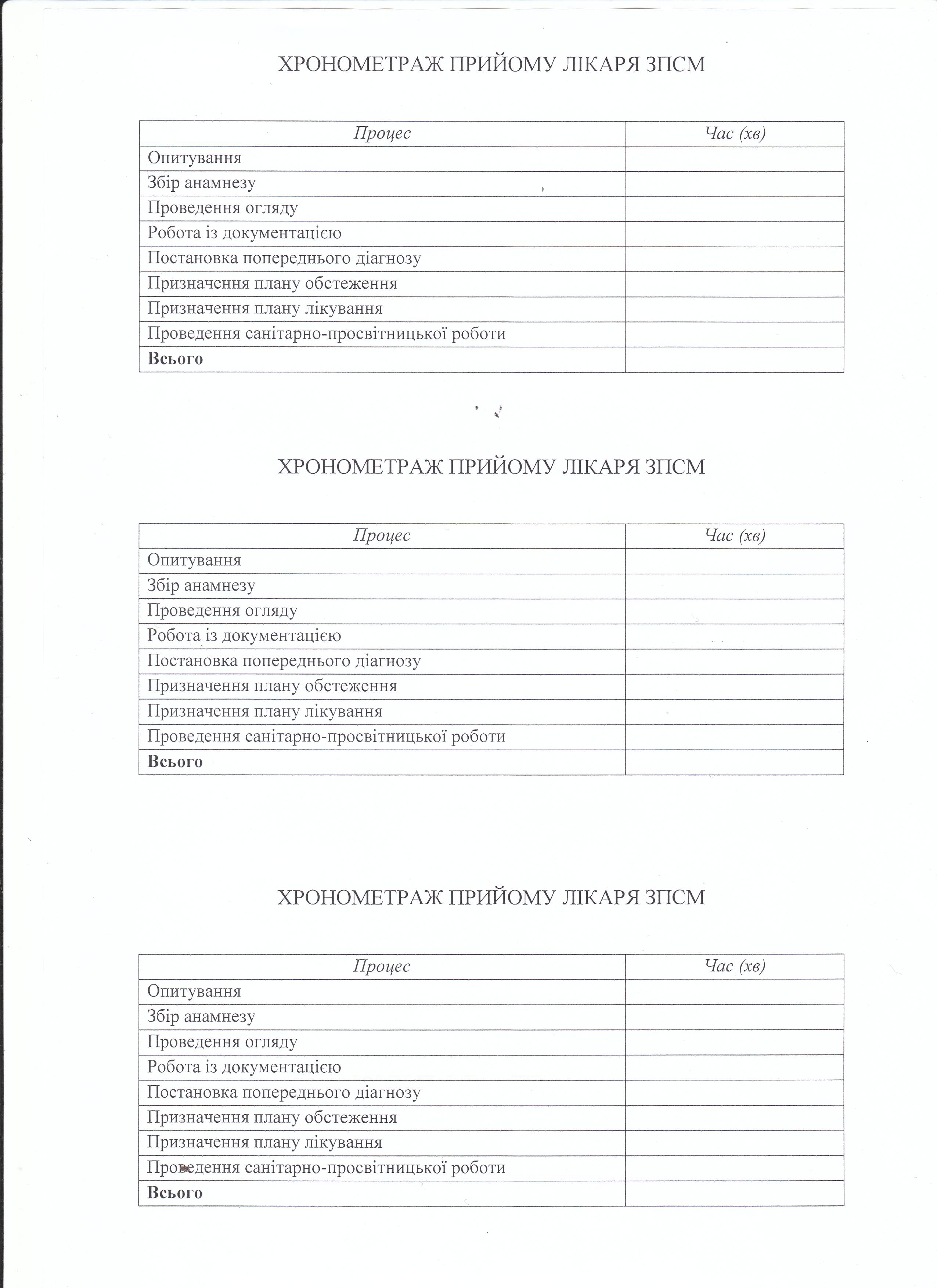 Додаток Г-4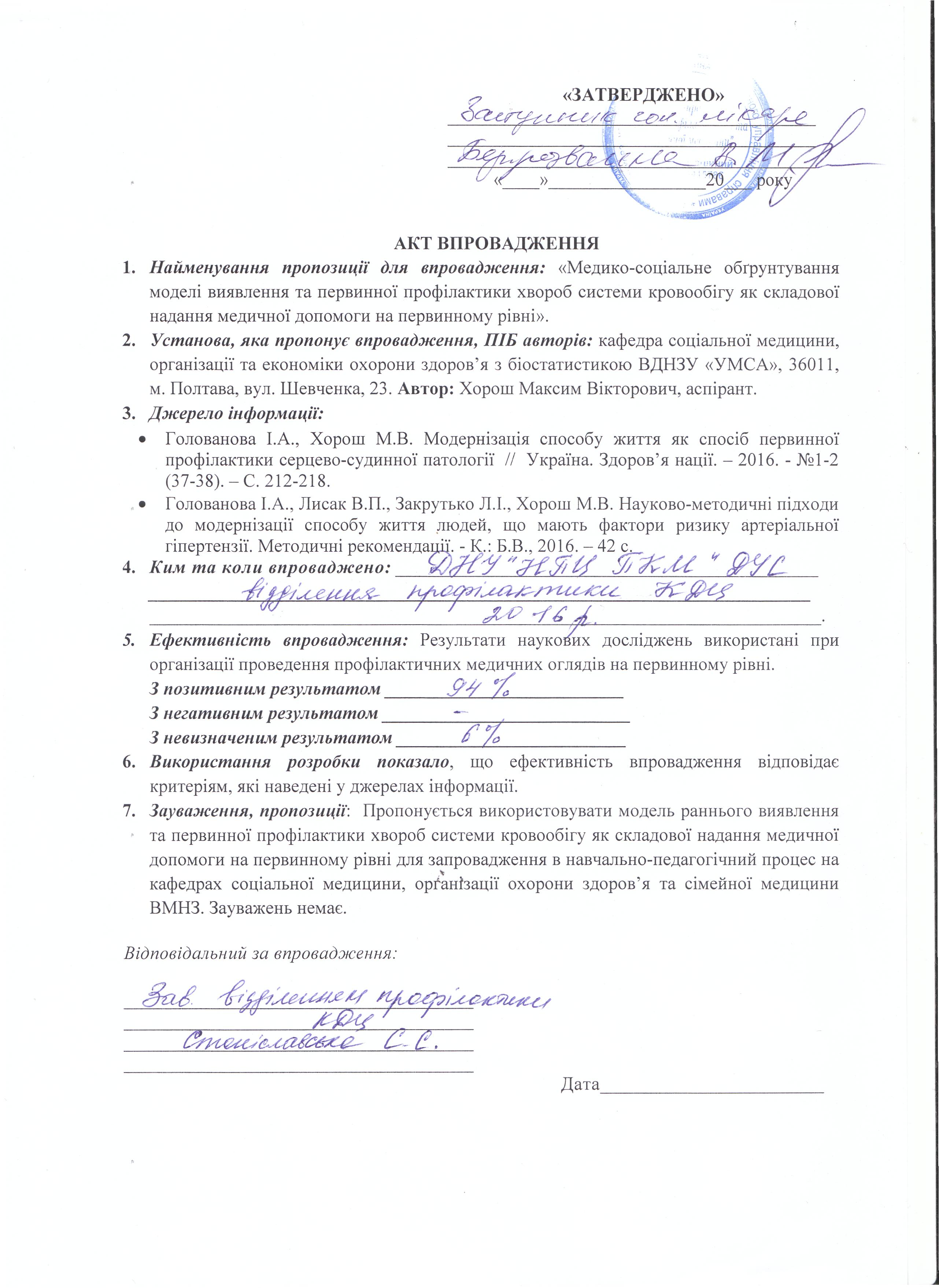 Додаток Г-4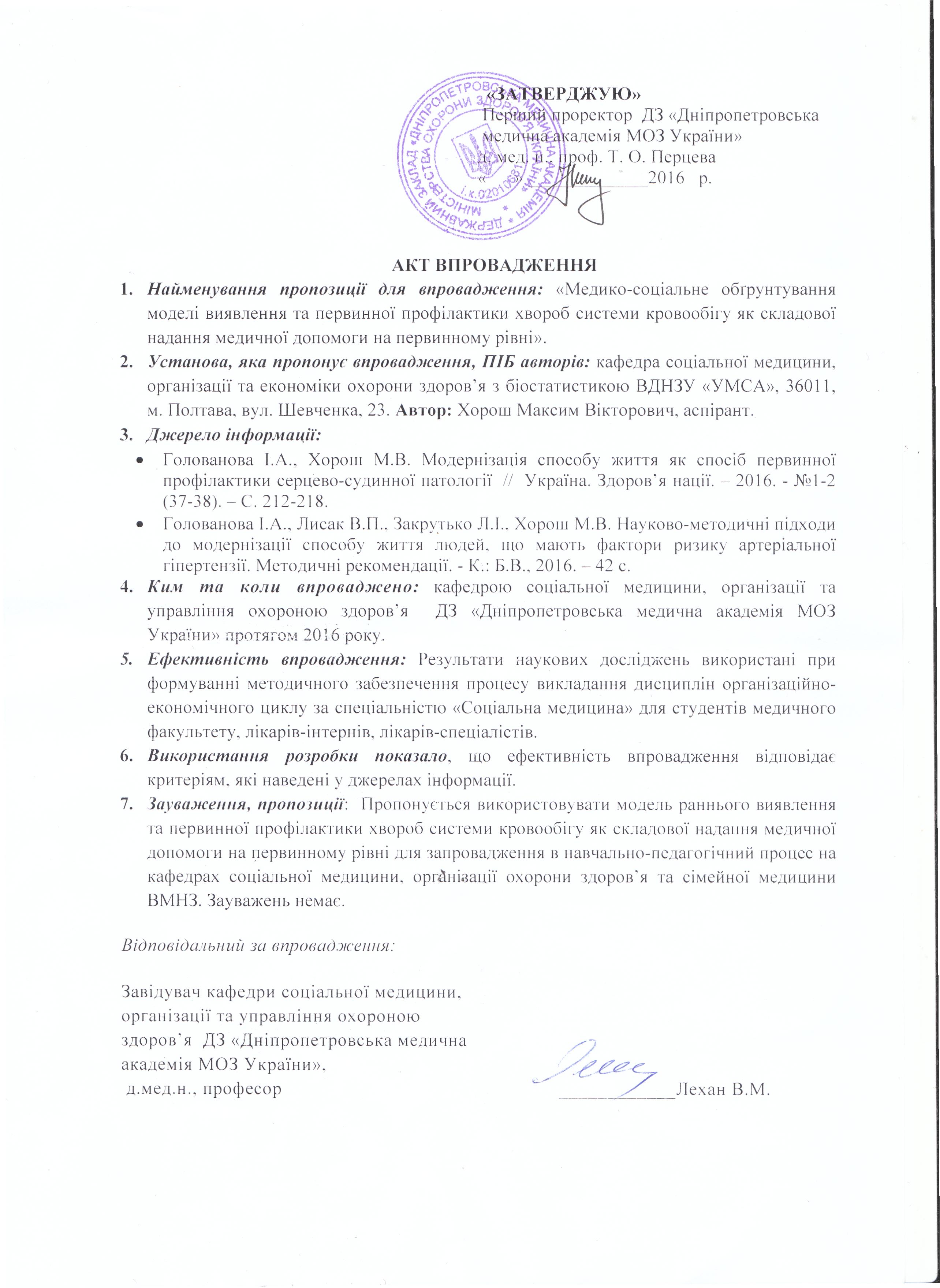 Додаток Г-4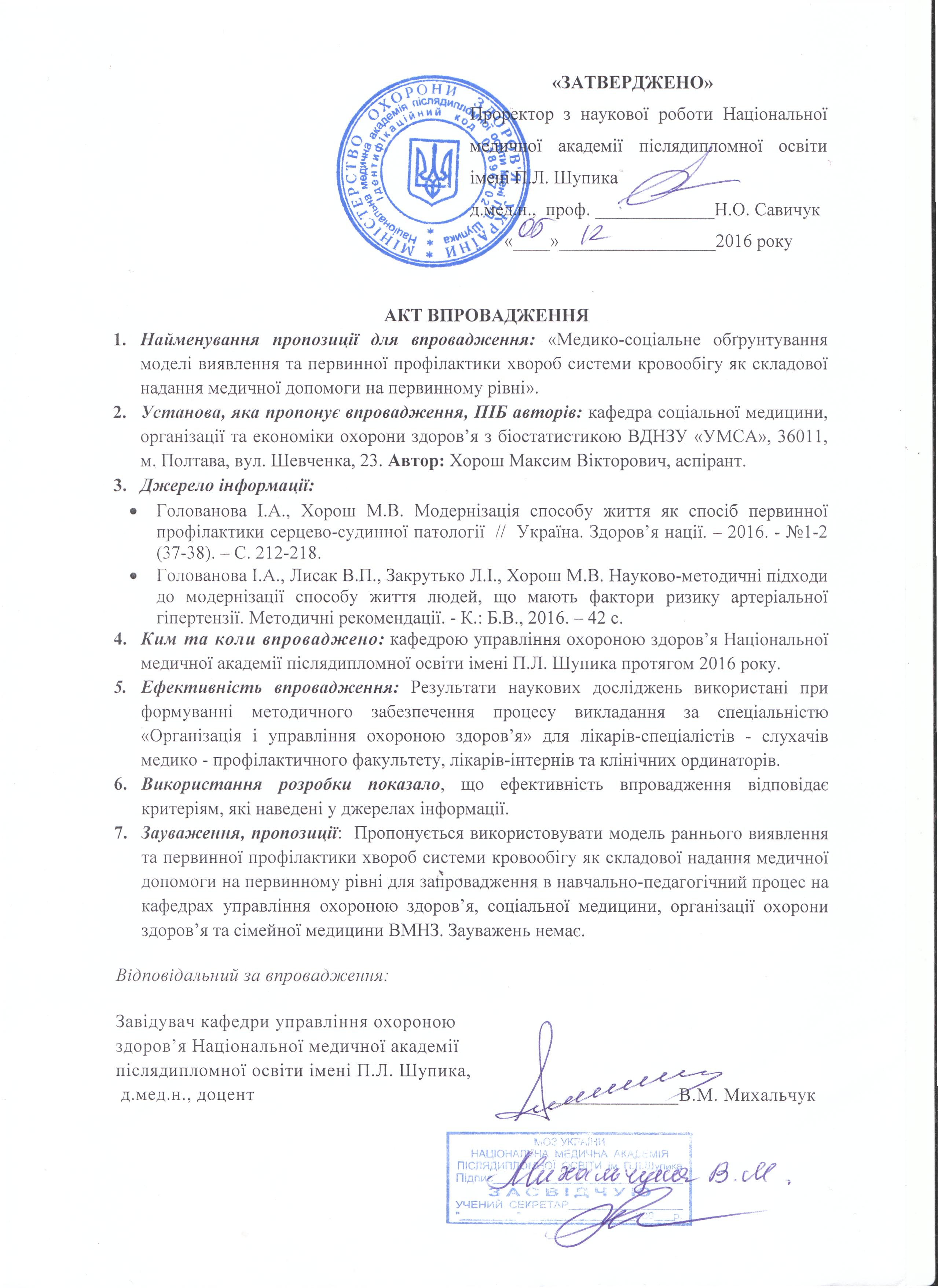 Додаток Г-4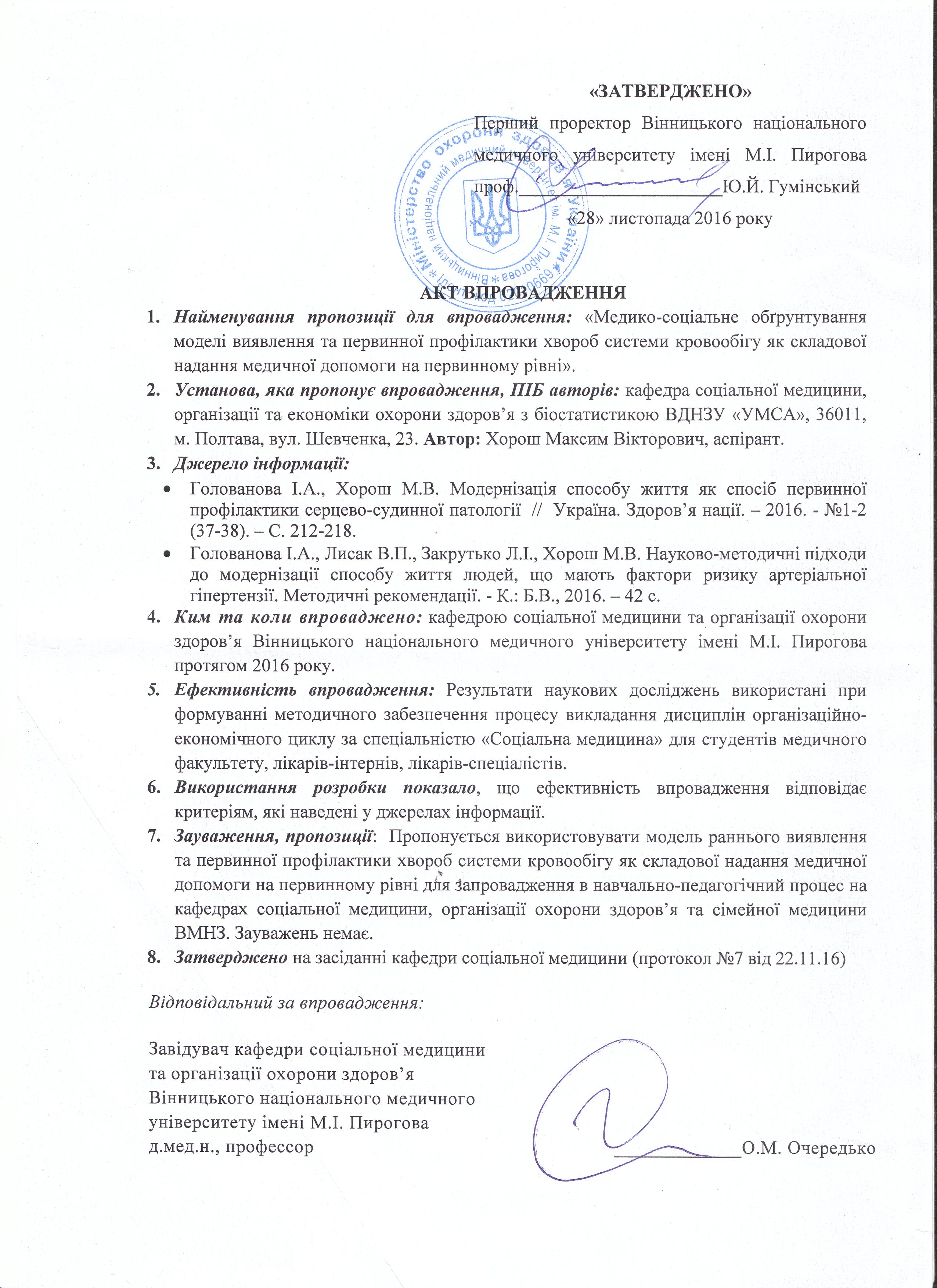 Додаток Г-4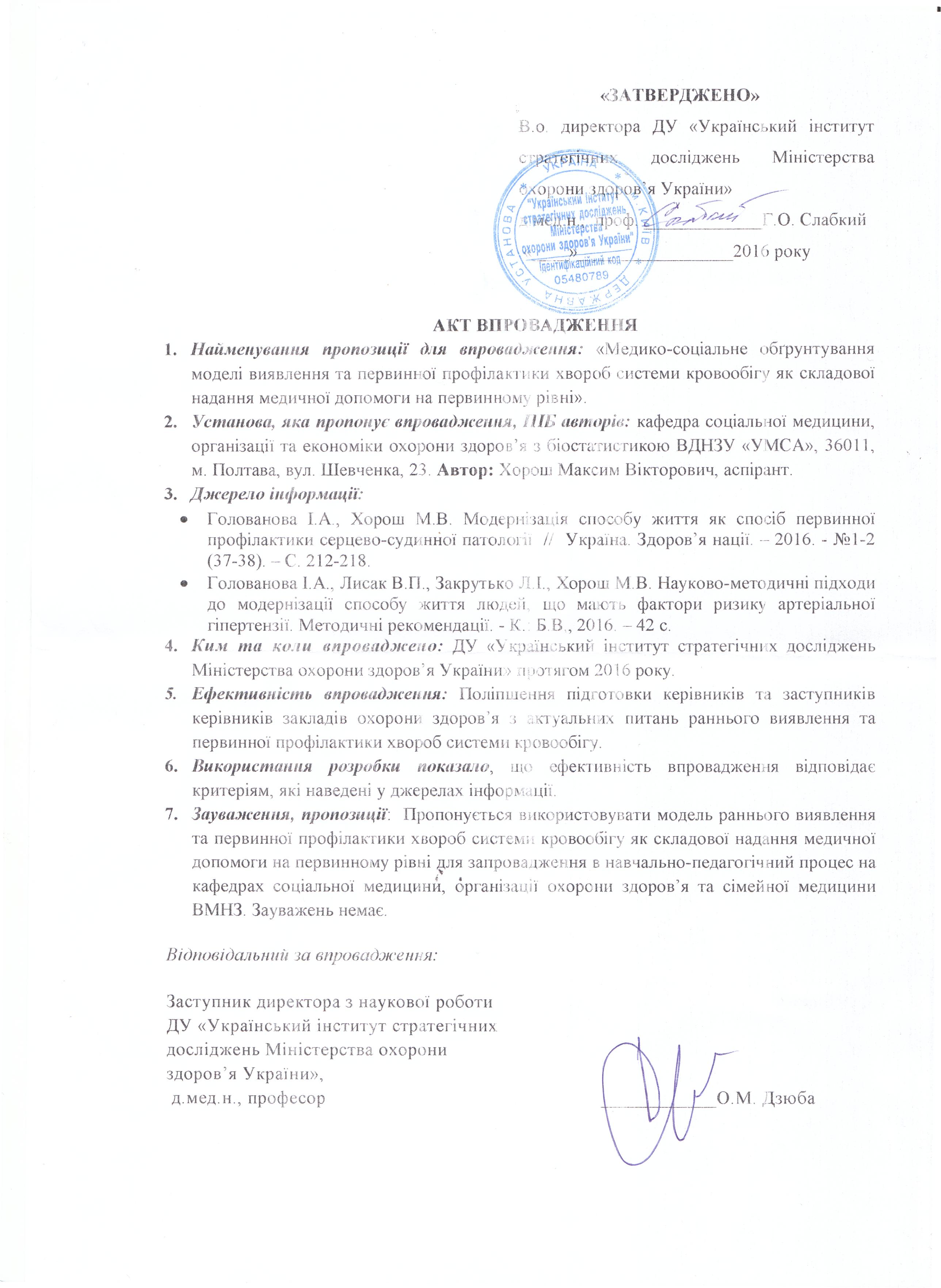 Додаток Г-4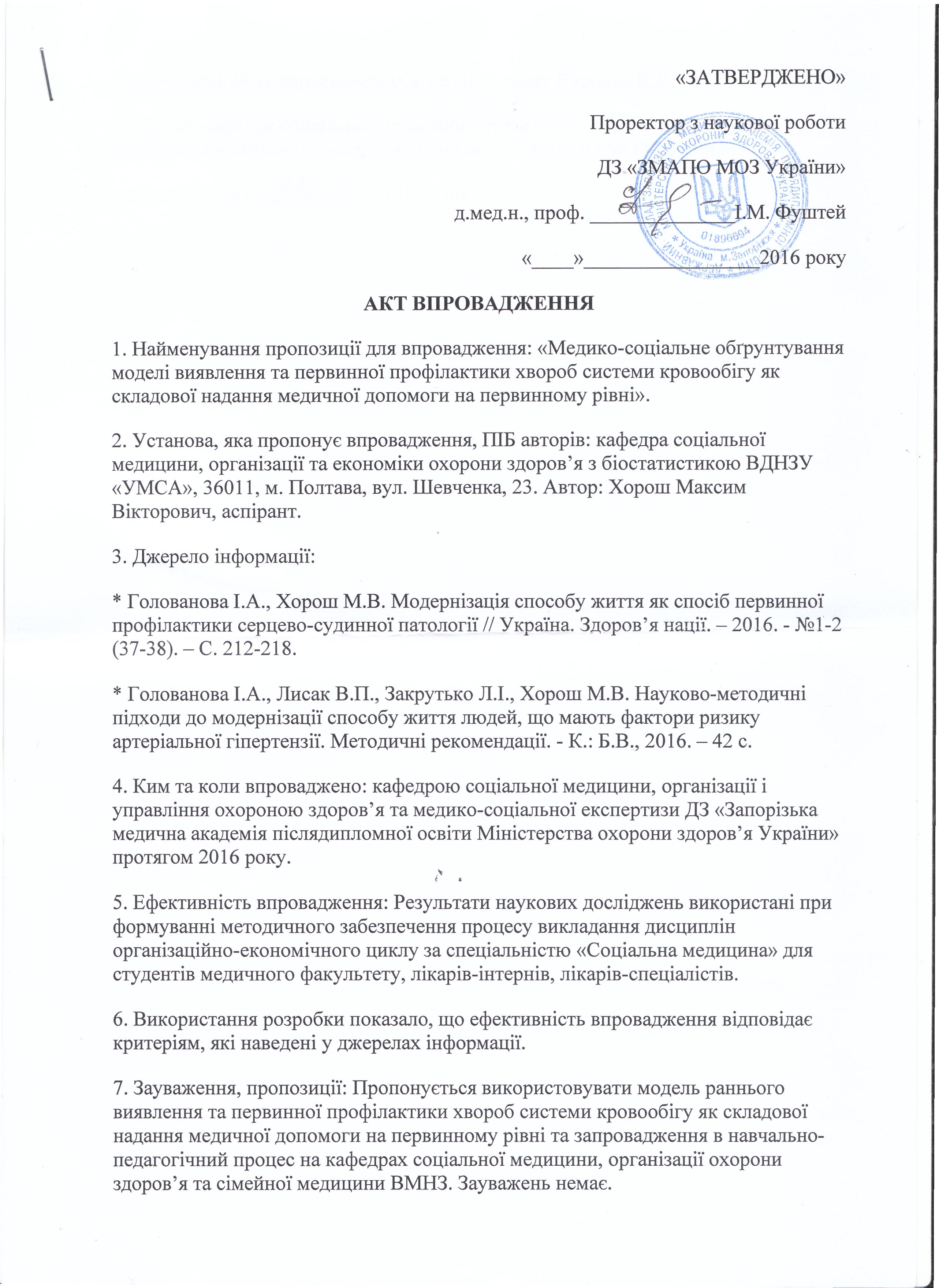 Додаток Г-4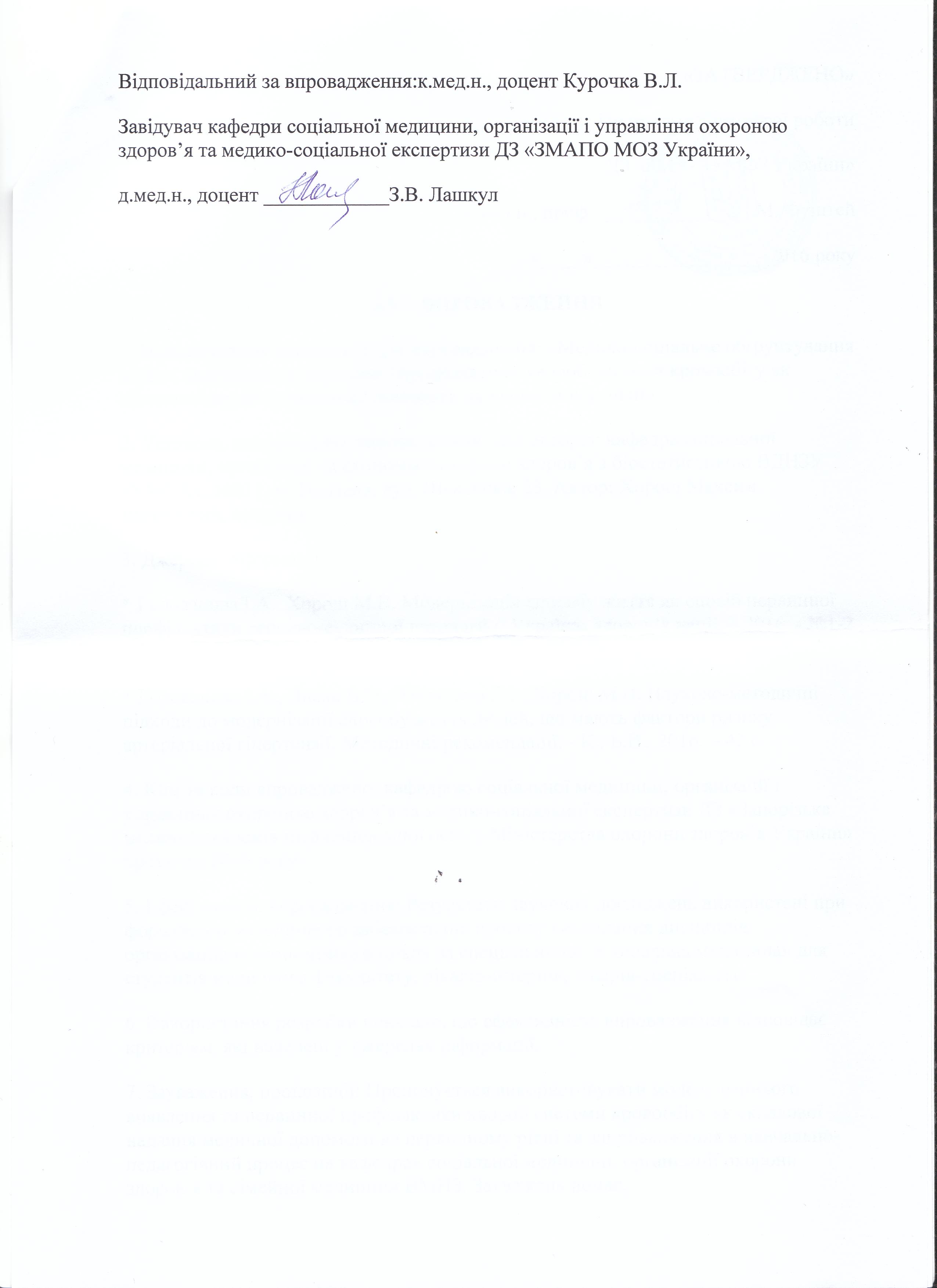 Додаток Г-4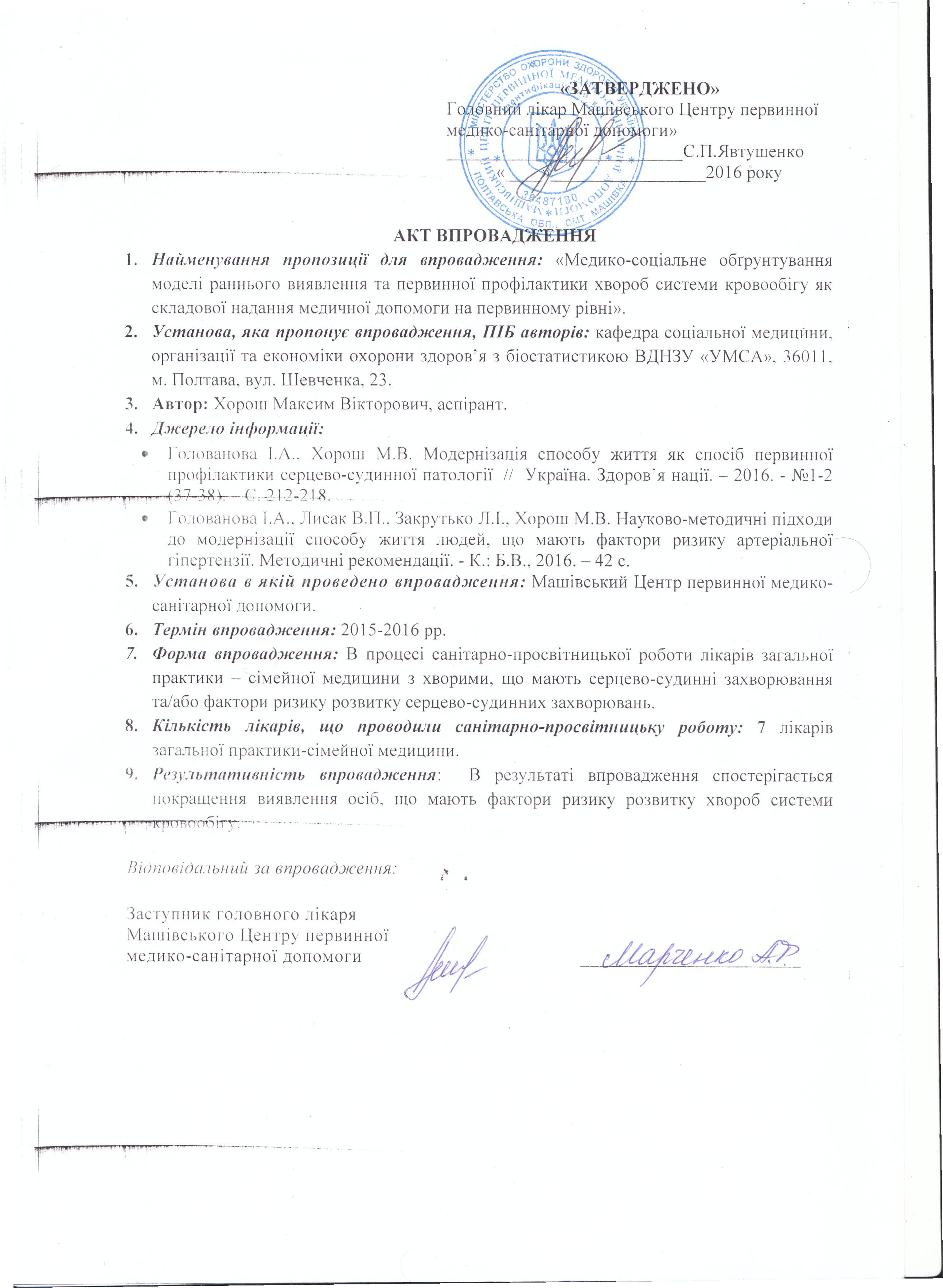 Додаток Г-4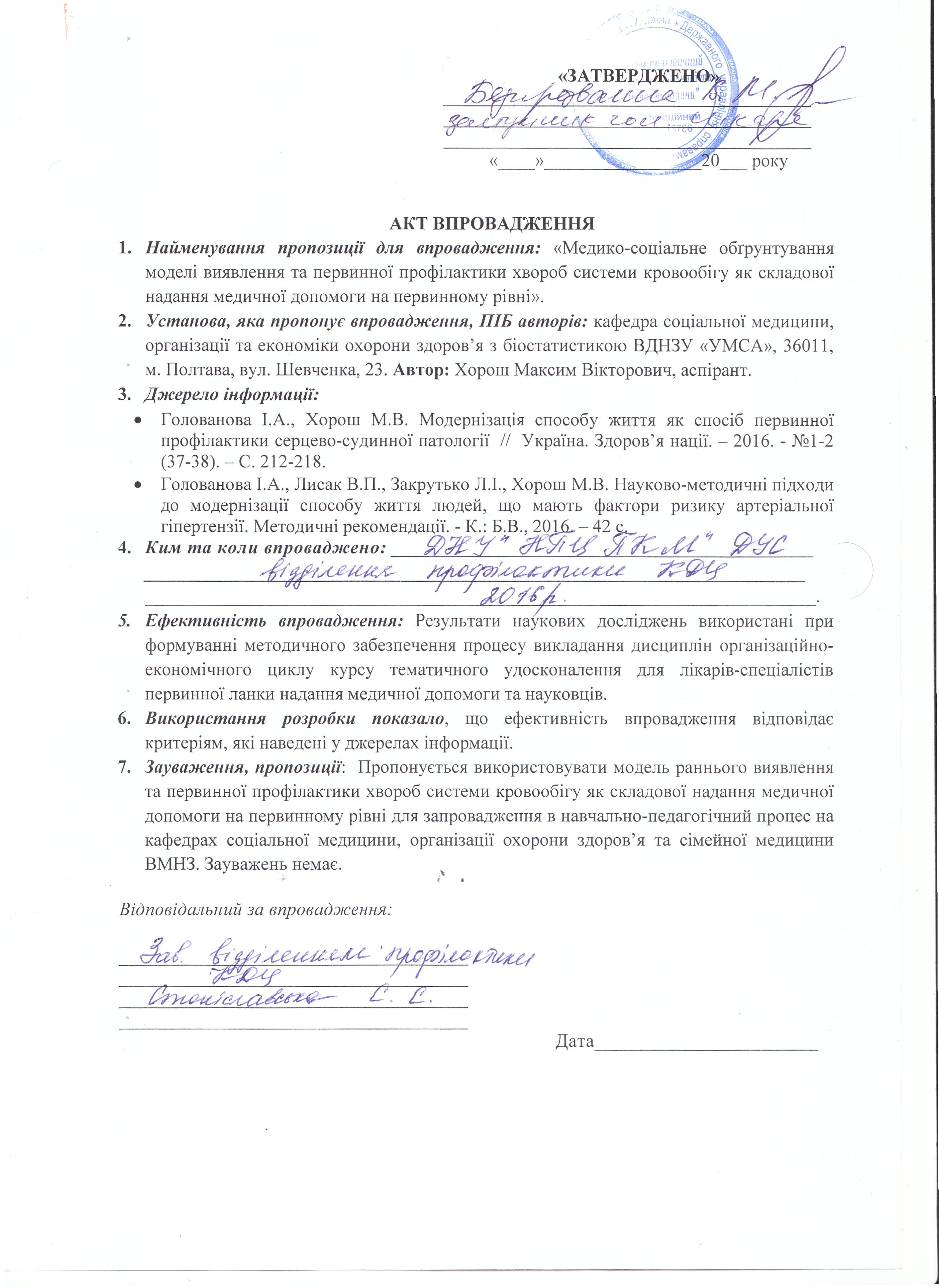 Додаток Г-4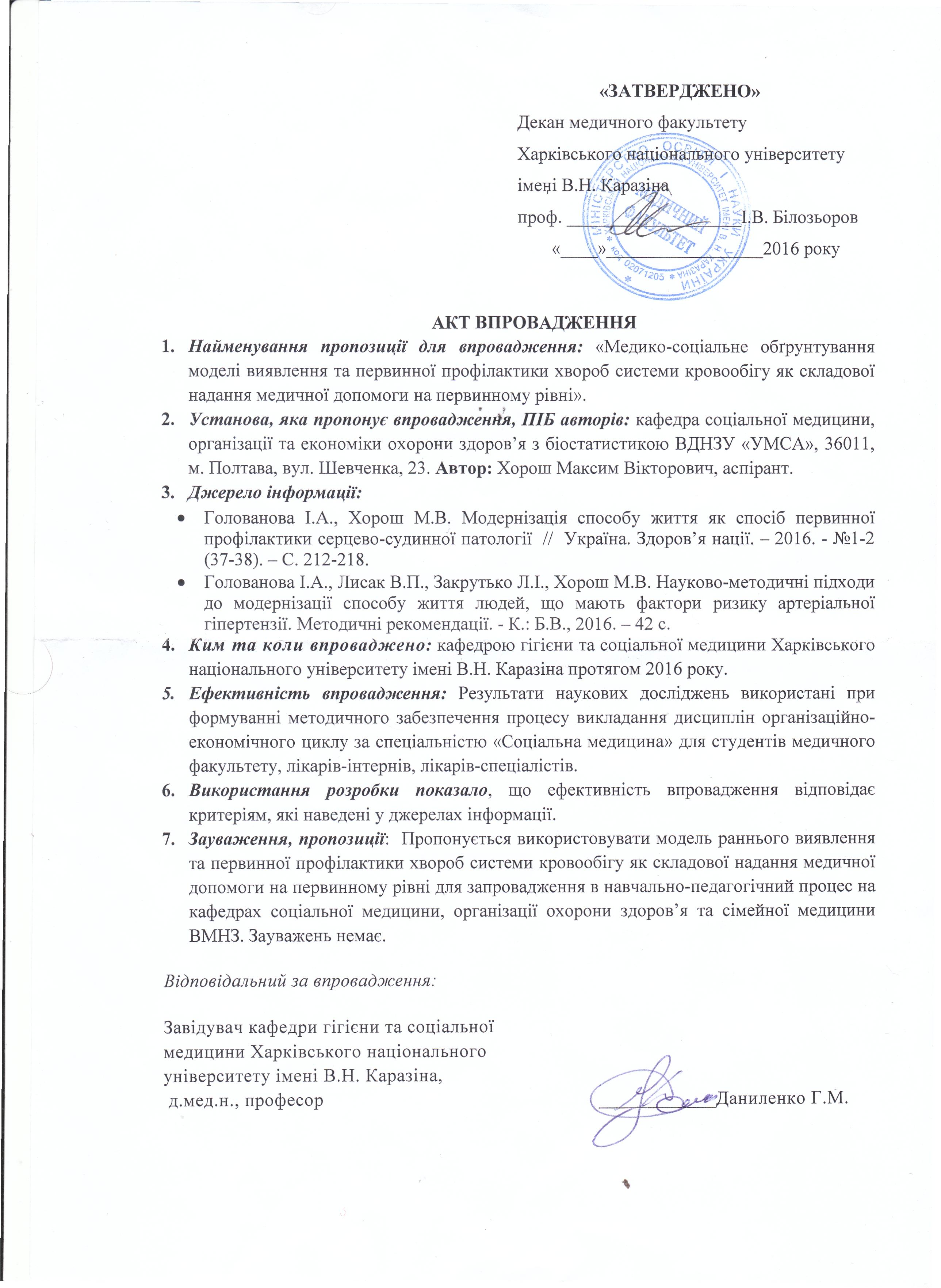 Додаток Д-5СПИСОК ОПУБЛІКОВАНИХ ПРАЦЬ ЗА ТЕМОЮ ДИСЕРТАЦІЇНаукові праці, в яких опубліковані основні наукові результати дисертаціїХорош М.В. Серцево-судинна захворюваність як складова неінфекційних захворювань та фактори ризику кардіологічної патології серед населення міста Полтава / М.В.Хорош // Вісник Української медичної стоматологічної академії «Актуальні проблеми сучасної медицини». – 2015. – Т. 15, вип. 2 (50). – С. 156-163.Хорош М.В. Поширеність факторів ризику захворювань серцево-судинної системи серед мешканців міста Полтава/ М.В.Хорош, І.А. Голованова// Вісник Української медичної стоматологічної академії «Актуальні проблеми сучасної медицини». – 2014. – Т. 14, вип. 4 (48). – С. 53-56. (Дисертантові належать збір та аналіз і обробка матеріалу, написання статті).Проблемні питання первинної ланки охорони здоров’я в аспекті первинної профілактики хвороб системи кровообігу/ [М.В.Хорош, І.А. Голованова, С.С.Касинець, О.І.Краснова]// Вісник Української медичної стоматологічної академії «Актуальні проблеми сучасної медицини». – 2016. – Т. 16, вип. 4 (56). – С. 179-183. (Дисертантові належать збір та аналіз і обробка матеріалу, написання статті).Хорош М.В. Аналіз впливу факторів ризику на формування артеріальної гіпертензії серед населення міста Полтава та шляхи їх усунення/ М.В.Хорош// Вісник Української медичної стоматологічної академії «Актуальні проблеми сучасної медицини». – 2016. – Т. 16, вип. 3 (55). – С. 116-120.Хорош М.В. Розподіл факторів ризику серцево-судинної патології серед дорослого населення міста Полтава/ М.В.Хорош, І.А. Голованова// Сучасні медичні технології: Український науково-практичний журнал. – 2015. - №4 (27). – С. 88-90. (Дисертантові належать ідея написання статті, збір даних, аналіз і обробка матеріалу та формування висновків).Хорош М.В. Модернізація способу життя як спосіб первинної профілактики серцево-судинної патології/ М.В.Хорош, І.А.Голованова// Україна. Здоров’я нації. – 2016. - №1-2 (37-38). – С. 212-217. (Дисертантові належать ідея написання статті, збір даних, аналіз і обробка матеріалу та формування висновків).Аналіз показників інвалідизації працездатного населення Полтавської області внаслідок серцево-судинної патології за 2008-2013 роки/ І.А. Голованова, М.В.Хорош, Г.А. Оксак  [та ін.]// Вісник проблем біології і медицини. – 2014. – Вип. 3, т. 1 (110). – С. 69-72. (Дисертантові належить збір та аналіз і обробка матеріалу, написання статті).Khorosh Maksim V. Risk factors for development of hypertension in Poltava region/ Maksim V. Khorosh, Maksim O. Harkavenko, Irina A. Holovanova// Wiadomosci Lwkarskie. – 2016. – T. LXIX, №2, cz. II. – Р. 190-196. (Дисертантові належать збір та аналіз і обробка матеріалу, написання статті).Опубліковані наукові праці апробаційного характеруХорош М.В. Сучасні погляди на проблеми профілактики серцево-судинних захворювань (за матеріалами Всесвітньої федерації серця)/ М.В.Хорош, І.А. Голованова // Матеріали Міжнародної науково-практичної конференції, присвяченої всесвітньому дню здоров’я 2016 р. // Східноєвропейський журнал громадського здоров’я. – 2016. – №1 (26). – С. 125-126. (Дисертантові належать аналіз матеріалу, написання тез).Хорош М.В. Состояние сердечно-сосудистой патологии в Полтавской области за 2009-2014 года: заболеваемость, распространенность, смертность/ М.В.Хорош, И.А. Голованова //Life and health of the person through the prism of the development of medicine, food safety policy and preservation of the biodiversity. – Pre-reviewed materials digest (collective monography) published following the results of CVI International Research and Practice Conference and II stage of the Championship in Medicine and Pharmaceutics, Biology, Veterinary Medicine and Agriculture (London, 26-31.08.2015). – IASHE. – , 2015. – P.33-36. (Дисертантові належать збір та аналіз і обробка матеріалу, написання тез).Хорош М.В. Порівняльний аналіз мотивації успіху трудової діяльності лікарів загальної практики – сімейної медицини та головних лікарів в Полтавській області/ М.В.Хорош, М.О. Гаркавенко // Всеукраїнський журнал молодих вчених «ХИСТ». – 2014. - №14. - С.275. (Дисертантові належать збір і аналіз матеріалу, написання тез).Хорош М.В. Шляхи медико-правового регулювання профілактики серцево-судинних захворювань в Полтавській області  / М.В.Хорош, І.А. Голованова // Теоретико-правові засади формування сучасного медичного права в Україні: матеріали четвертої Всеукраїнської науково-практичної конференції (27 листопада 2015 р.). – Т. 1. – Полтава: ТОВ «Фірма«Техсервіс», 2015. – С. 56-59. (Дисертантові належать збір і аналіз матеріалу, написання тез).Голованова І.А. Аналіз індивідуального рівня лікаря загальної практики-сімейної медицини як складова первинної профілактики хвороб системи кровообігу. / І.А. Голованова, С.С.Касинець, М.В.Хорош //Історичні та медико-соціальні аспекти охорони здоров’я в Україні (до 120-річчя з дня народження П.Т. Петрова, завідувача кафедри історії медицини (1948—1957 рр.) Харківського медичного інституту): матеріали науково-практичної конференції, м. Харків, 23 листопада 2016 р. – С.83-84. (Дисертантові належать збір і аналіз матеріалу, написання тез).Голованова І.А. Проблеми та перспективи розвитку приватного сектору в медичній галузі  / І.А. Голованова, О.І.Краснова, М.В.Хорош // Історичні та медико-соціальні аспекти охорони здоров’я в Україні (до 120-річчя з дня народження П.Т. Петрова, завідувача кафедри історії медицини (1948—1957 рр.) Харківського медичного інституту) : матеріали науково-практичної конференції, м. Харків, 23 листопада 2016 р. – С.115-117. (Дисертантові належать збір і аналіз матеріалу, написання тез).Хорош М.В. Основні компоненти міжсекторальної моделі профілактики серцево-судинних захворювань /М.В.Хорош //Депресія: давай поговоримо: матеріали міжнародної науково-практичної конференції, присвяченої Всесвітньому дню здоров’я 2017 р., 6-7 квітня .Київ. – С. 187-189. (Дисертантові належать аналіз матеріалу, написання тез).Наукові праці, які додатково відображають результати дисертаційної роботиНауково-методичні підходи до модернізації способу життя людей, що мають фактори ризику артеріальної гіпертензії: методичні рекомендації / [І.А. Голованова, В.П. Лисак, Л.І. Закрутько, М.В. Хорош].- К., 2016. – 34 с. (Дисертантові належать збір і аналіз матеріалу).Вплив факторів ризику на формування артеріальної гіпертензії серед дорослого населення міста Полтава: Інформаційний лист № 58-2016 / [В.М. Ждан, І.А. Голованова, Л.І. Закрутько, М.В. Хорош].   – К., 2016. – 4 с.Медико-соціальні аспекти та ризики кардіологічної патології серед дорослого населення міста Полтава: Інформаційний лист № 65-2016  / [І.А. Голованова, Л.І. Закрутько, В.П. Лисак, М.В. Хорош].   – К., 2016. – 4 с.ПЕРЕЛІК УМОВНИХ ПОЗНАЧЕНЬ, СИМВОЛІВ, ОДИНИЦЬ, СКОРОЧЕНЬ І ТЕРМІНІВ……………………………………………….       22ВСТУП……………………………………………………………………..23РОЗДІЛ 1 МЕДИКО-СОЦІАЛЬНІ ПРОБЛЕМИ ХВОРОБ СИСТЕМИ КРОВООБІГУ В УКРАЇНІ ТА СВІТІ……………………………………     341.1 Епідеміологія хвороб системи кровообігу в Україні та світі……….341.2 Медико-соціальне значення безсимптомної артеріальної гіпертензії та безбольової ішемії міокарда серед населення…………...     421.3 Фактори ризику виникнення артеріальної гіпертензії та ішемічної хвороби серця……………………………………………………………..     501.4 Організація первинної профілактики та раннього виявлення хвороб системи кровообігу на рівні ЦПМСД……………………………     56РОЗДІЛ 2 ПРОГРАМА, МАТЕРІАЛИ ТА МЕТОДИ ДОСЛІДЖЕННЯ662.1 Алгоритм дослідження………………………………………………..662.2 Методи дослідження…………………………………………………..73РОЗДІЛ 3 ЕПІДЕМІОЛОГІЯ ХВОРОБ СИСТЕМИ КРОВООБІГУ В УКРАЇНІ ТА ПОЛТАВСЬКІЙ ОБЛАСТІ……………………………….     803.1. Соціально-гігієнічна характеристика і показники здоров’я населення Полтавської області…………………………………………..     803.2. Рівень поширення хвороб системи кровообігу та факторів ризику, які їх спричиняють в полтавській області……………………………….     833.3. Рівень інвалідності в наслідок хвороб системи кровообігу в полтавській області та Україні……………………………………………     913.4 Рівень факторів ризику серед жителів Полтавської області……….94РОЗДІЛ 4 ОСНОВНІ ФАКТОРИ РИЗИКУ ФОРМУВАННЯ ХВОРОБ СИСТЕМИ КРОВООБІГУ СЕРЕД НАСЕЛЕННЯ МІСТА ПОЛТАВА.     974.1 Визначення факторів ризику артеріальної гіпертензії серед жителів м. Полтави………………………………………………………..     974.2 Визначення факторів ризику безсимптомної артеріальної гіпертензії серед жителів міста Полтави…………………………………     1094.3 Визначення факторів ризику ішемічної хвороби серця серед жителів м. Полтави………………………………………………………..     1154.4 Визначення факторів ризику ББІМ серед жителів м. Полтави……..1214.5. Прогностична модель факторів ризику виникнення ХСК (ІХС, ББІМ, ГХ, БАГ)……………………………………………………………   128РОЗДІЛ 5 АНАЛІЗ ПОТЕНЦІЙНИХ РИЗИКІВ, ЯКІ ВПЛИВАЮТЬ НА ІМПЛЕМЕНТАЦІЮ ПЕРВИННОЇ ПРОФІЛАКТИКИ ТА РАННЬОГО ВИЯВЛЕННЯ ХВОРОБ СИСТЕМИ КРОВООБІГУ ЯК СКЛАДОВОЇ НАДАННЯ МЕДИЧНОЇ ДОПОМОГИ НА ПЕРВИННОМУ РІВНІ……………………………………………………    1395.1 Аналіз організаційних компонентів, що впливають на імплементацію первинної профілактики хвороб системи кровообігу як складової надання медичної допомоги на первинному рівні………      1395.2 Аналіз індивідуальних компонентів, що впливають на імплементацію первинної профілактики хвороб системи кровообігу як складової надання медичної допомоги на первинному рівні……….   1475.3. Прихильність пацієнта до первинної профілактики хвороб системи кровообігу як складової надання медичної допомоги на первинному рівні…………………………………………………………..151РОЗДІЛ 6 МЕДИКО-СОЦІАЛЬНЕ ОБГРУНТУВАННЯ МОДЕЛІ ВИЯВЛЕННЯ ТА ПЕРВИННОЇ ПРОФІЛАКТИКИ ХВОРОБ СИСТЕМИ КРОВООБІГУ ЯК СКЛАДОВАОЇ НАДАННЯ МЕДИЧНОЇ ДОПОМОГИ НА ПЕРВИННОМУ РІВНІ ШЛЯХОМ МОДЕРНІЗАЦІЇ СПОСОБУ ЖИТТЯ НА ПОПУЛЯЦІЙНОМУ, ГРУПОВОМУ ТА ІНДИВІДУАЛЬНОМУ РІВНЯХ……………………1576.1 Медико-соціальне обгрунтування моделі виявлення та первинної профілактики хвороб системи кровообігу як складоваої надання медичної допомоги на первинному рівні………………………………..   1576.2. Медична та економічна ефективність моделі………………………179ПРАКТИЧНІ РЕКОМЕНДАЦІЇ…………………………………………..189ВИСНОВКИ……………………………………………………………….191ЛІТЕРАТУРА………………………………………………………………195ДОДАТКИ233АГ…….артеріальна гіпертензіяАКШ….аорто-коронарне шунтуванняАТ…….артеріальний тискБАГ…...безсимптомна артеріальна гіпертензіяББІМ….безбольова ішемія міокардаВДНЗУ.Вищій державний навчальний заклад УкраїниВООЗ…Всесвітня організація охорони здоров’яГІМ…...гострий інфаркт міокардаГПМК...гостре порушення мозкового кровообігуЕКГ…...електрокардіографіяЗОЗ…...заклади охорони здоров’яІХС…...ішемічна хвороба серцяМОЗ…..Міністерство охорони здоров’яНІЗ……неінфекційні захворюванняООН…..Організація об’єднаних наційССЗ…...серцево-судинні захворюванняССС…..серцево-судинна системаТБКА…транслюмінальна балонна коронарна ангіопластикаФР…….фактори ризикуХСК…..хвороби системи кровообігуМЕТОДИ ДОСЛІДЖЕННЯЕТАПИСистемного підходуI-VIБібліосемантичнийI-VСтатистичнийII-VEпідеміологічнийIII-VОписового моделюванняVIЕкспертних оцінокVIОрганізаційного експериментуVIЕкономічнийVIПрогностичні змінніВизначення і рангиПрогностичні змінніВизначення і рангиВік (після 40)1 – так, 0 - ні Стать (чоловіча)1 – так, 0 - ні Освіта (середня)1 – так, 0 - ні ІМТ (ожиріння)1 – так, 0 - ні Паління (палить)1 – так, 0 - ні Алкоголь (зловживання)1 – так, 0 - ні Фрукти (зрідка)1 – так, 0 - ні Овочі (зрідка)1 – так, 0 - ні Молоко (зрідка)1 – так, 0 - ні Риба (зрідка)1 – так, 0 - ні Птиця (зрідка)1 – так, 0 - ні Свинина (часто)1 – так, 0 - ні Яловичина (зрідка)1 – так, 0 - ні Сало (часто) 1 – так, 0 - ні Копченості (часто)1 – так, 0 - ні Солодощі (часто)1 – так, 0 - ні Нічний сон (неспокійний)1 – так, 0 - ні Тривалість сну (менше 6 годин)1 – так, 0 - ні Фізична активність (низька)1 – так, 0 - ні Стосунки вдома (напружені)1 – так, 0 - ні Відчуття стресу (постійно)1 – так, 0 - ніХарактер відпочинку (пасивний)1 – так, 0 - ніУмови праці (тяжкі)1 – так, 0 - ніХСК в родині (наявність у близьких)1 – так, 0 - ніЧи контролюєте АТ (так)1 – так, 0 - ніВідчуття дискомфорту в ділянці серця (наявне)1 – так, 0 - ніЗвернення за допомогою (самолікування)1 – так, 0 - ніР = α + B1X1 + B2X2 + .... + BnXnНа 10 тис населенняПоширеність ХСКТемп приросту ХСКПоширеність ГХТемп приросту ГХПоширеність ІХСТемп приросту ІХС20047034,13180,62101,220057198,30,4203240,90,9532153,81,11920067622,90,4183469,10,9442300,51,10620077830,50,4163590,70,93523091,09420088066,10,41537230,9262411,51,08220098093,20,4133798,40,9182443,61,07120108098,60,4113814,10,9092482,71,05920117889,50,4103746,00,9012447,71,04820127958,70,4083826,10,8932473,41,03720137768,80,4063713,30,8852431,51,02720147504,50,4053584,60,8772428,41,01620157675,20,4033659,40,8702493,951,006На 10 тис насЗахворюваність на ХСКТемп приросту ХСКЗахворюваність ГХТемп приросту ГХЗахворюваність ІХСТемп приросту ІХС2004613,2245,6173,72005605,2-2,363234,7-2,109169,3-2,3272006582,9-2,420222,3-2,154150,5-2,3822007624-2,481244,9-2,202159,8-2,4402008598,9-2,544244,4-2,251168,2-2,5012009546,6-2,610208,4-2,303144,6-2,5652010516,2-2,680191,3-2,358140,6-2,6332011499,5-2,754189,3-2,414142,9-2,7042012495,0-2,832200,0-2,474136,1-2,7792013471,4-2,914200,5-2,537125,5-2,8592014436,2-3,002180,4-2,603121,6-2,9432015466,9-3,095186,5-2,673127,7-3,03220072008200920102011201220132014Полтавська область56.357,157,558,261,758,958,557.4Полтавська область (вирівнювання ряду)57,2657,5357,858,0658,3358,658,8659,13Темп приросту0,4630,4610,4590,4570,4550,4530,45Україна55,354,853,752,65352,351,451.2Україна (вирівнювання ряду)55.154,5153,9253,3352,7452,1551,5650,97Темп приросту-1,081-1,092-1,104-1,117-1,129-1,142-1,153Фактори ризикуОсновна групаПідвищений тиск(n=562)n(43,7%)Група порівнянняНормальний тиск(n=724) n(56,3%)ВШ (95%ДІ)рВік (після 40)370 (72,4)141 (27,6)7,900 (6,132-10,176)<0.001Стать (чоловіча)263 (53,6)228 (46,4)1,899 (1,512-2,386)<0.001Фактори ризикуОсновна групаПідвищений тиск(n=562) n(43,7%)Група порівнянняНормальний тиск(n=724) n(56,3%)ВШ (95%ДІ)РХСК в родині (наявність у близьких)426 (53,1)376 (46,9)1,397 (1,110-1,758)0,004Наявність цукрового діабету202 (60,1)134 (39,9)2,466 (1,912-3,182)<0.001Відчуття дискомфорту в ділянці серця (наявне)382 (56,6)293 (43,4)3,090 (2,453-3,893)<0.001Фактори ризикуОсновна групаПідвищений тиск(n=562) n(43,7%)Група порівнянняНормальний тиск(n=724) n(56,3%)ВШ (95%ДІ)РОсвіта (середня)277 (45)338 (55)1,100 (0,883-1,372)0,396Умови праці (тяжкі)90 (42,5)122 (57,5)0,936 (0,695-1,260)0,662Заробітна плата202 (28,0)520 (72,0)1,481 (1,141-1,921)0,003Фактори ризикуОсновна групаПідвищений тиск(n=562) n(43,7%)Група порівнянняНормальний тиск(n=724) n(56,3%)ВШ (95%ДІ)РІМТ (ожиріння)356 (60,5)232 (39,5)3,632 (2,881-4,580)0.001Паління (палить)223 (59,6)151 (40,4)1,918 (1,263-2,913)0,002Алкоголь (зловживання)120 (52,9)107 (47,1)1,177 (0,883-1,569)0,150Фрукти (зрідка)59 (39,6)90 (60,4)0,822 (0,580-1,165)0,270Овочі (зрідка)13 (31,7)28 (68,3)0,586 (0,301-1,142)0,112Молоко (зрідка)185 (51,7)173 (48,3)1,553 (1,215-1,985)0.001Риба (зрідка)371 (42,8)496 (57,2)0,880 (0,696-1,113)0,288Птиця (зрідка)214 (41,1)307 (58,9)0,829 (0,662-1,038)0,102Свинина (часто)433 (51,3)411 (48,7)1,805 (1,422-2,290)0,001Яловичина (зрідка)418 (52,2)383 (47,8)1,547 (1,229-1,949)0,006Сало (часто) 431 (44,6)536 (55,4)1,133 (0,877-1,464)0,340Копченості (часто)399 (53,2)351 (46,8)1,341 (1,070-1,678)0,006Солонощі (часто)326 (51,1)312 (48,9)1,510 (1,210-1,884)<0.001Нічний сон (неспокійний)99 (55,9)78 (44,1)1,762 (1,279-2,426)<0.001Тривалість сну(менше 6 годин)65 (55,1)53 (44,9)1,648 (1,126-2,411)0,010Фізична активність (низька)196 (62,4)118 (37,6)2,734 (2,102-3,555)<0.001Стосунки вдома (напружені)38 (79,2)10 (20,8)3,072 (1,517-6,221)0,001Відчуття стресу (постійно)384 (51,8)358 (48,2)1,537 (1,227-1,926)<0.001Характер відпочинку (пасивний)377 (53,7)325 (46,3)2,476 (1,970-3,112)<0.001Чи контролюєте АТ (так)427 (39,0)669 (61,0)0,249 (0,177-0,349)<0.001Звернення за допомогою (самолікування)411 (64,3)228 (35,7)1,942 (1,553-2,428)<0.001Фактори ризикуОсновна групаПідвищений тиск(n=256) (31,8%)Група порівнянняНормальний тиск(n=549) (68,2%)ВШ (95%ДІ)рВік (після 40)129 (62,9)76 (37,1)6,322 (4,479-8,922)<0001Стать (чоловіча)120 (38,5)192 (61,5)1,641 (1,213-2,218)<0,001Фактори ризикуОсновна групаПідвищений тиск(n=256) (31,8%)Група порівнянняНормальний тиск(n=549) (68,2%)ВШ (95%ДІ)рХСК в родині (наявність у близьких)153 (33,3)307 (66,7)1,171 (0,866-1,583)0,171Наявність цукрового діабету23 (36,5)40 (63,5)1,256 (0,735-2,146)0,241Відчуття дискомфорту в ділянці серця (наявне)93 (39,6)142 (60,4)1,635 (1,189-2,248)0,002Фактори ризикуОсновна групаПідвищений тиск(n=256) (31,8%)Група порівнянняНормальний тиск(n=549) (68,2%)ВШ (95%ДІ)pОсвіта (середня)129 (30,9)289 (69,1)0,914 (0,679-1,230)0,596Умови праці (тяжкі)46 (34,6)87 (65,4)1,163 (0,785-1,723)0,255Заробітна плата 1500 і менше65 (31,3)143 (68,8)0,966 (0,688-1,357)0,863Фактори ризикуОсновна групаПідвищений тиск(n=256) (31,8%)Група порівнянняНормальний тиск(n=549) (68,2%)ВШ (95%ДІ)РІМТ (ожиріння)167 (49,4)171 (50,6)4,091 (2,990-5,598)<0,001Паління (палить)182 (33,6)360 (66,4)1,267 (0,919-1,74)0,086Алкоголь (зловживання)62 (37,6)103 (62,4)1,374 (0,961-1,963)0,092Фрукти (зрідка)27 (28,4)68 (71,6)0,829 (0,516-1,329)0,256Овочі (зрідка)5 (20)20 (80)0,524 (0,194-1,1412)0,138Молоко (зрідка)65 (33,2)131 (66,8)1,078 (0,765-1,519)0,365Риба (зрідка)173 (31,4)378 (68,6)0,926 (0,674-1,272)0,346Птиця (зрідка)109 (32,8)223 (67,2)1,073 (0,795-1,449)0,350Свинина (часто)169 (34,8%)317 (65,2%)1,399 (1,028-1,905)0,019Яловичина (зрідка)153 (33,3)306 (66,7)1,163 (0,861-1,572)0,181Сало (часто) 177 (31,3)389 (68,7)0,904 (0,655-1,248)0,297Копченості (часто)114 (31,3)250 (68,7)0,950 (0,705-1,280)0,398Солона їжа (часто)141 (36,4)246 (63,6)1,492 (1,108-2,010)0,010Нічний сон (неспокійний)29 (39,2)45 (60,8)1,422 (0,869-2,326)0,190Тривалість сну(менше 6 годин)29 (50,9)28 (49,1)2,362 (1,374-4,062)0,003Фізична активність (низька)70 (44,6)87 (55,4)1,984 (1,387-2,836)<0,001Стосунки вдома (напружені)252 (32,9)515 (67,1)3,230 (1,246-8,372)0,012Відчуття стресу (постійно)128 (31,0)285 (69,0)0,916 (0,681-1,232)0,597Характер відпочинку (пасивний)146 (38,1)237 (61,9)1,726 (1,280-2,328)<0,001Чи контролюєте АТ (так)233 (31,3)512 (68,7)0,683 (0,398-1,170)0,107Звернення за допомогою (самолікування)163 (32,0)347 (68,0)1,004 (0,738-1,366)0,521Фактори ризикуОсновна групаІХС(n=437) (57,3%)Група порівняння(n=326) (42,7%)ВШ (95%ДІ)РВік (до 40)334 (55,3)270(44,7)0,673 (0,468-0,967)0,038Вік (після 40)278 (57,1)209 (42,9)0,979 (0,726-1,319)0,939Вік (після 50)226 (59,3)155 (40,7)1,182 (0,887-1,575)0,273Стать (чоловіча)179 (57,2)134 (42,8)0,994 (0,743-1,331)1,0Фактори ризикуОсновна групаІХС(n=437) (57,3%)Група порівняння(n=326) (42,7%)ВШ (95%ДІ)РХСК в родині (наявність у близьких)393 (65,7)205 (34,3)5,272 (3,590-7,741)<0,001Наявність цукрового діабету179 (70,8)74 (29,2)2,363 (1,713-3,259)<0,001Відчуття дискомфорту в ділянці серця (наявне)294 (64,1)165 (35,9)2,006 (1,493-2,695)<0,001Фактори ризикуОсновна групаІХС(n=437) (57,3%)Група порівняння(n=326) (42,7%)ВШ (95%ДІ)pОсвіта (середня)360 (64,1)202 (35,9)2,870 (2,058-4,002)˂0,001Умови праці (тяжкі)316 (62,0)194 (38,0)1,777 (1,310-2,410)˂0,001Заробітна плата 1500 і менше76 (17,4)361 (82,6)1,424 (0,947-2,140)0,105Фактори ризикуОсновна групаІХС(n=437) (57,3%)Група порівняння(n=326) (42,7%)ВШ (95%ДІ)РІМТ (ожиріння)251 (57,4)186 (42,6)1,150 (0,862-1,535)0,376Паління (палить)115 (49,1)119 (50,9)1,293 (1,069-1,435)0,003Алкоголь (зловживання)32 (28,3)81 (71,7)2,200 (1,631-2,968)0,001Фрукти (зрідка)296 (71,7)117 (28,3)3,777 (2,790-5,112)0,001Овочі (зрідка)262 (78,9)70 (21,1)5,475 (3,951-7,588)0,001Молоко (зрідка)298 (71,6)118 (28,4)3,779 (2,792-5,114)0,001Риба (зрідка)352 (66,4)178 (33,6)3,443 (2,495-4,751)0,001Птиця (зрідка)128 (39,9)193 (60,1)1,753 (1,513-2,032)0,001Свинина (часто)75 (35,6)134 (64,1)1,821 (1,504-2,204)0,001Яловичина (зрідка)384 (63,4)222 (36,6)3,394 (2,345-4,913)0,001Сало (часто) 372 (65,4)197 (34,6)3,748 (2,655-5,289)0,001Копченості (часто)33 (28)85 (72)2,240 (1,666-3,010)0,001Солона їжа (часто)122 (41,1)175 (58,9)1,646 (1,416-1,912)0,001Нічний сон (неспокійний)101 (55,5)81 (44,5)0,909 (0,650-1,272)0,607Тривалість сну (менше 6 годин)206 (45,9)243 (54,1)1,603 (1,422-1,809)0,001Фізична активність (низька)54 (42,9)72 (57,1)1,403 (1,136-1,733)0,001Стосунки вдома (напружені)40 (46)47 (54)1,277 (1,008-1,618)0,028Відчуття стресу (постійно)312 (58,1)225 (41,9)1,120 (0,819-1,533)0,264Характер відпочинку (пасивний)119 (48,8)125 (51,2)1,256 (1,086-1,453)0,001Звернення за допомогою (самолікування)277 (60,5)181 (39,5)1,387 (1,035-1,858)0,03Фактори ризикуОсновна групаІХС(n=165) (50,6%)Група порівняння(n=161) (49,4%)ВШ (95%ДІ)рВік (після 40)129 (78,2)36 (21,8)3,628 (2,241-5,873)0.001Стать (чоловіча)56 (33,9)109 (66,1)0,547 (0,350-0,854)0,01Фактори ризикуОсновна групаІХС(n=165) (50,6%)Група порівняння(n=161) (49,4%)ВШ (95%ДІ)рХСК в родині (наявність у близьких)132 (80,0)33 (20,0)4,822 (2,949-7,884)0.001Наявність цукрового діабету61 (37,0)104 (63,0)6,678 (3,489-12,780)0.001Фактори ризикуОсновна групаІХС(n=165) (50,6%)Група порівняння(n=161) (49,4%)ВШ (95%ДІ)pОсвіта (середня)101 (61,2)64 (38,8)0,938 (0,599-1,466)0,820Умови праці (тяжкі)114 (69,1)51 (30,9)2,263 (1,440-3,557)0.001Заробітна плата 1500 і менше16 (9,7)149 (90,3)0,558 (0,287-1,084)0,098Фактори ризикуОсновна групаІХС(n=165) (50,6%)Група порівняння(n=161) (49,4%)ВШ (95%ДІ)РІМТ (ожиріння)112 (67,9)53 (31,2)3,203 (2,033-5,045)0.001Паління (палить)50 (30,3)115 (69,7)0,580 (0,368-0,914)0,021Алкоголь (зловживання)33 (20)132 (80)0,589 (0,354-0,980)0,054Фрукти (зрідка)80 (48,5)85 (51,5)3,154 (1,957-5,085)0.001Овочі (зрідка)48 (29,1)117 (70,9)2,592 (1,479-4,544)0.001Молоко (зрідка)70 (42,4)95 (57,6)1,735 (1,098-2,741)0,021Риба (зрідка)110 (66,7)55 (33,3)2,735 (1,744-4,290)0.001Птиця (зрідка)85 (51,5)80 (48,5)0,521 (0,333-0,817)0,005Свинина (часто)57 (34,5)108 (65,5)0,576 (0369-0,899)0,576Яловичина (зрідка)129 (78,2)36 (21,8)2,620 (1,615-4,251)0.001Сало (часто) 110 (66,7)55 (33,3)1,701 (1,087-2,663)0,023Копченості (часто)33 (20)132 (80)0,524 (0,316-0,868)0,012ІМТ (ожиріння)112 (67,9)53 (31,2)3,203 (2,033-5,045)0.001Паління (палить)50 (30,3)115 (69,7)0,580 (0,368-0,914)0,021Алкоголь (зловживання)33 (20)132 (80)0,589 (0,354-0,980)0,054Фрукти (зрідка)80 (48,5)85 (51,5)3,154 (1,957-5,085)0.001Овочі (зрідка)48 (29,1)117 (70,9)2,592 (1,479-4,544)0.001Молоко (зрідка)70 (42,4)95 (57,6)1,735 (1,098-2,741)0,021Риба (зрідка)110 (66,7)55 (33,3)2,735 (1,744-4,290)0.001Птиця (зрідка)85 (51,5)80 (48,5)0,521 (0,333-0,817)0,005Свинина (часто)57 (34,5)108 (65,5)0,576 (0369-0,899)0,576Яловичина (зрідка)129 (78,2)36 (21,8)2,620 (1,615-4,251)0.001Сало (часто) 110 (66,7)55 (33,3)1,701 (1,087-2,663)0,023Копченості (часто)33 (20)132 (80)0,524 (0,316-0,868)0,012Солона їжа (часто)84 (50,9)81 (49,1)0,798 (0,516-1,234)0,320Нічний сон (неспокійний)64 (38,8)101 (61,2)5,368 (2,969-9,704)0.001Тривалість сну (менше 6 годин)116 (70,3)49 (29,7)0,634 (0,383-1,050)0,098Фізична активність (низька)46 (27,9)119 (72,1)2,007 (1,169-3,445)0,011Стосунки вдома (напружені)32 (19,4)133 (80,6)2,342 (1,214-4,516)0,011Відчуття стресу (постійно)138(83,6)27 (16,4)4,347 (2,595-7,283)0.001Характер відпочинку (пасив.)65 (39,4)100 (60,6)1,094 (0,700-1,710)0,733Звернення за мед. допомогою93 (56,4)72 (43,6)1,071 (0,692-1,659)0,824Крок 1Exp (B)95% ДІ для EXP(B)95% ДІ для EXP(B)рПредикториExp (B)НижняВерхнярВік (понад 40 років)8,1006,25910,4840,001Стать (чоловіча)2,0371,5712,6410,001Крок 2Exp (B)95% ДІ для EXP(B)95% ДІ для EXP(B)рПредикториExp (B)НижняВерхнярВік (понад 40 років)7,0545,3319,3320,001Стать (чоловіча)2,3701,8073,1080,001ХСК в родині (у родичів)1,3811,0531,8110,020Дискомфорт в ділянці серця2,2511,6733,0290,001Наявність супутніх захворювань0,7950,5661,1180,188ПредикториExp (β)95% ДІ для EXP(B)95% ДІ для EXP(B)рПредикториExp (β)НижняВерхнярВік (понад 40 років)5,0343,7046,8400,001Стать (чоловіча)2,3961,7583,2650,001ХСК в родині (у близьких родичів)1,2210,9111,6360,182Дискомфорт в ділянці серця2,3021,6673,1800,001Наявність супутніх захворювань0,7330,5071,0600,098ІМТ (більше 25)2,2791,7233,0130,001Паління (палить)1,4711,0182,1260,040Вживання молока (зрідка)1,1260,8021,5810,494Вживання свинини (часто)1,4751,0862,0050,013Вживання яловичини (зрідка)0,8650,6351,1770,356Вживання копченостей (часто)1,1610,8231,6370,396Вживання солоної їжі (часто)1,6041,2052,1350,001Характер нічного сну (неспокійний)0,8390,5391,3060,437Тривалість нічного сну (менше 6 год)1,5800,9502,6290,078Низька фізична активність1,3520,9341,9580,110Стосунки вдома (напружені)2,6161,1525,9430,022Відчуття стресу0,9150,6411,3080,627Характер відпочинку (пасивний)1,2070,8821,6500,240Звернення за медичною допомогою (самолікування)0,7740,5841,0270,076ПредикториExp (B)95% ДІ для EXP(B)95% ДІ для EXP(B)рПредикториExp (B)НижняВерхнярВік(понад 40 років)4.9073.3427.2050.001Стать (чоловіча)1.9751.3552.8780.001Дискомфорт в ділянці серця2.0091.3562.9760.001ІМТ (більше 25)3.4242.3934.9000.001Вживання свинини (часто)1.9521.3232.8790.001Вживання солоних продуктів (часто)1.6101.1312.2900.008Тривалість нічного сну (менше 6 год)1.7570.9183.3640.089Низька фізична активність0.9490.6031.4950.822Стосунки вдома (напружені)4.2831.53911.9180.005Характер відпочинку (пасивний)1.0990.7601.5890.616ПредикториExp (B)95% ДІ для EXP(B)95% ДІ для EXP(B)рПредикториExp (B)НижняВерхнярХСК в родині (у близьких родичів)2,9501,8604,6770.001Наявність супутніх захворювань1,3340,8802,0240,175Дискомфорт в ділянці серця1,7431,1702,5960,006Рівень освіти (середня)1,8261,2042,7680,005Шкідливі умови праці0,8700,5691,3300,520Зловживання алкоголю0,4150,2450,7030.001Паління (палить)0,9240,6201,3780,700Вживання фруктів1,4030,8302,3730,207Вживання овочей1,9090,9633,7840,064Вживання молока1,2200,7471,9920,427Вживання риби1,1360,7161,8030,589Вживання птиці0,8310,5281,3090,425Вживання свинини0,9090,5751,4360,683Вживання яловичини0,9440,5651,5780,827Вживання сала1,1990,7541,9070,443Вживання копченостей0,5940,3371,0480,072Вживання солоної їжі0,8390,5401,3030,434Тривалість нічного сну (менше 6 год)0,6730,4151,0910,108Низька фізична активність0,9360,5781,5160,789Стосунки вдома (напружені)0,6990,4041,2110,202Характер відпочинку (пасивний)1,1210,7391,7030,590Звернення за медичною допомогою (самолікування)0,4630,2990,717˂0.001ПредикториExp (B)95% ДІ для EXP(B)95% ДІ для EXP(B)рПредикториExp (B)НижняВерхнярВік (понад 40 років)1,6970,8973,2110,104ХСК в родині (у близьких родичів)3,0911,6275,8720.001Наявність супутніх захворювань3,5321,6237,6870.001Шкідливі умови праці1,7570,9503,2520,072ІМТ (більше 25)2,1091,1593,8370,015Вживання фруктів1,1120,4852,5470,803Вживання овочей0,7110,2761,8260,478Вживання молока (зрідка)1,0960,5472,1970,796Вживання риби1,8930,9553,7530,068Вживання яловичини1,4120,6932,8760,342Вживання сала1,5090,7832,9110,219Характер нічного сну (неспокійний)4,5792,1579,7230.001Низька фізична активність2,4431,1745,0820,017Стосунки вдома (напружені)0,8400,3482,0240,697Відчуття стресу1,7660,9093,4310,094ПредикториАГАГБАГБАГІХСІХСББІМББІМПредикториExp (B)рExp (B)рExp (B)рExp (B)рВік (понад 40 років)5,0340,0014,9070,001----Стать (чоловіча)2,3960,0011,9750,001----Рівень освіти (середня)----1,8260,005--ХСК в родині (у близьких родичів)1,2210,182--2,9500,0013,0910,001Дискомфорт в ділянці серця2,3020,0012,0090,0011,7430,006--Наявність супутніх захворювань------3,5320,001ІМТ (більше 25)2,2790,0013,4240,001--2,1090,015Паління (палить)1,4710,040------Вживання свинини (часто)1,4750,0131,9520,001----Вживання солоного (часто)1,6040,0011,6100,008----Характер нічного сну (неспокійний)------4,5790,001Низька фізична активність------2,4430,017Стосунки вдома (напружені)2,6160,0224,2830,005----№ п/пАдміністративна територія (район)Кількість АЗПСМФАП і Мед.пунктів1Великобагачанський6202Гадяцький17203Глобинський19284Гребінківський6195Диканьський746Зіньківський12307Карлівський10178Кобеляцький9189Козельщинський62410Котелевський81611Кременчуцький142812Лохвицький172713Лубенський174614Машівський71915Миргородський122916Новосанжарський122717Оржицький101818Пирятинський72319Полтавський233420Решетилівський51621Семенівський82022Хорольський133223Чорнухінський51224Чутівський61725Шишацький1810Всього:274554%%2012201320142015Укомплектованість терапевтами по Полтаві 94,4685,4188,7191,67Укомплектованість терапевтами по Полтавській області87,2086,5385,7589,28Укомплектованість лікарями ЗПСМ по Полтаві94,6391,7392,1094,09Укомплектованість лікарями ЗПСМ по Полтавській області84,4279,0882,4281,05Частини роботи лікаря ЗПСМ з пацієнтомЧас потрачений на пацієнта за даним анкети (хв) М±mЧас потрачений на пацієнта за даними хронометражу (хв) М±mpЗбирання скарг2,98±0,2962,33±0,150,07Збирання анамнезу2,56±0,112,00±0,160,06Первинний огляд2,5±0,123,46±0,190,05Заповненнядокументації1,4±0,092,4±0,130,04Постановка діагнозу4,26±0,6271,33±0,120,001Призначення обстеження1,6±0,082,033±0,160,08Призначення лікування3,94±0,2452,1±0,140,001Сан-просвіт. робота2,48±0,341,3±0,230,4ВСЬОГО16,44±1,1516,93±0,780,9Питання(не знає)Після 40 років абс. (%)До 40 роківабс.(%)χрВсьогоЧи знаєте ви вміст свого холестерину? 467 (36,3%)738 (57,4%)8,20,0051205 (93,8)Чи ви знаєте що статини знижують рівень холестерину 397 (30,9)736 (57,3)89,3450,0011133 (88,2)Питання(не знає)Після 40 років абс. (%)До 40 роківабс.(%)χрВсьогоПаління 270 (21,0)451 (35,1)3,6870,058721 (56,1)Стрес196 (15,3)365 (28,4)9,6930,002561 (43,7)Неправильне харчування 448 (34,9)636 (49,5)7,0580,0081084 (84,4)Надмірна вага та ожиріння 337 (26,2%)567 (44,1%)7,8780,006904 (70,4%)Малорухомий спосіб життя443 (34,5%)662 (59,9%)0,3460,5671105 (86,0%)Вік понад 40 років483 (37,6%)712 (55,4%)3,0270,0941195 (93%)Чоловіча стать500 (38,9)740 (57,6)4,5710,0431240 (96,5)Спадковість441 (34,3)634 (49,3)4,3370,0381075 (83,7)Зовнішнє середовище506 (39,4)770 (59,9)0,9430,4961276 (99,3)Види індикаторівВиди індикаторівІдентифікаціяІндикатори процесуЯкість огляду пацієнтів із ФР лікарем ЗПСМЗбір анамнезуІндикатори процесуЯкість огляду пацієнтів із ФР лікарем ЗПСМОглядІндикатори процесуЯкість огляду пацієнтів із ФР лікарем ЗПСМВимірювання АТ на руках та ногахІндикатори процесуЯкість огляду пацієнтів із ФР лікарем ЗПСМАускультація судин (шиї, ниркових артерій)Індикатори процесуРівень охоплення пацієнтів з ФР лабораторною діагностикоюЗАКІндикатори процесуРівень охоплення пацієнтів з ФР лабораторною діагностикоюЗАСІндикатори процесуРівень охоплення пацієнтів з ФР лабораторною діагностикоюГлюкоза кровіІндикатори процесуРівень охоплення пацієнтів з ФР лабораторною діагностикоюЕлектроліти крові (калій, натрій)Індикатори процесуРівень охоплення пацієнтів з ФР лабораторною діагностикоюЛіпідограмаІндикатори процесуРівень охоплення пацієнтів з ФР лабораторною діагностикоюКреатинін кровіІндикатори процесуРівень охоплення пацієнтів з ФР додатковими обстеженнямиЕКГІндикатори процесуРівень охоплення пацієнтів з ФР додатковими обстеженнямиЕхоКСІндикатори процесуРівень охоплення пацієнтів з ФР додатковими обстеженнямиУЗД нирокІндикатори процесуРівень охоплення пацієнтів з ФР додатковими обстеженнямиофтальмологІндикатори процесуРівень охоплення пацієнтів з ФР додатковими обстеженнямиДоплерографіясоннихартерійІндикатори процесуРівень охоплення пацієнтів з ФР додатковими обстеженнямиДобовапротеїнуріяІндикатори процесуРівень охоплення пацієнтів з ФР додатковими обстеженнямиГомілково-плечовийіндексІндикатори процесуРівень охоплення пацієнтів з ФР додатковими обстеженнямиГлюкозо-толерантний тестІндикатори процесуРівень охоплення пацієнтів з ФР додатковими обстеженнямиАмбулаторниймоніторинг АТІндикатори процесуРівень охоплення пацієнтів з ФР додатковими обстеженнямиШвидкістьпульсовоїхвиліЗбільшення доступності інформаціїКількість соціальної реклами, агітаційної інформації щодо ЗСЖІндиккатори результату Виявлення хворих з АГ та ІХС взяття на ДОІндикатори короткотривалих наслідківПроведено навчання самоконтролю АТ та інших факторів ризикуТак/ніІндикатори короткотривалих наслідківРекомендації по корекції факторів ризикуТак/ніІндикатори короткотривалих наслідківЗміна маси тіла (вказати індекс маси тіла на початок та кінець року)Так/ніІндикатори короткотривалих наслідківВідмова від надмірного вживання соліТак/ніІндикатори короткотривалих наслідківВідмова від чаю, кавиТак/ніІндикатори короткотривалих наслідківОптимізація режиму фізичної активностіТак/ніІндикатори короткотривалих наслідківЗменшення шкідливих продуктівТак/ніІндикатори короткотривалих наслідківВідмова від палінняТак/ніІндикатори короткотривалих наслідківЗбільшення співвідношення пацієнтів із досягнутим ефектом без медикаментів відносно людей, що приймають медикаментиІндикатори короткотривалих наслідківПідвищення рівня знань медпрацівників стосовно НІЗІндикатори проміжних наслідківЗменшення кількості людей із факторами ризику, що пропускають Д-наглядЗниження кількость людей, хто нехтував Д-наглядом протягом 12 місяцівІндикатори проміжних наслідківДотримання режиму відвідувань лікаря, для пацієнтів з ризиком ХСКІндикатори проміжних наслідківЗбільшення групи пацієнтів із досягнутим рівнем цільового АТ менше 140/90Індикатори проміжних наслідківСпіввідношення людей з високим ризиком до людей з низьким або помірним ризикомВисокий ризик ускладнень /Низький або помірний ризик ускладнень Індикатори довготривалих наслідківЗниження рівня захворюваностіІндикатори довготривалих наслідківЗниження рівня інвалідизаціїІндикатори довготривалих наслідківЗниження рівня смертностіІндикатори довготривалих наслідківЗниження кількості серцево-судинних подійМістоМістоСелоСелоχрТакНіТакНіχрАнамнез156 (21,5%)19 (19,2%)570 (78,5%)80 (80,8%)0,2750,600Фізикальне обстеження173 (21,3%)2 (18,2%)641 (78,7%)9 (81,8%)0,0610,805АТ на обох руках158 (29,0%)17 (6,0%)386 (71,0%)264 (94,0%)58,6200,001АТ на ногах5 (38,5%)170 (20,9%)8 (61,5%)642 (79,1%)2,3520,125Аускультація судин шиї4 (13,3%)171 (21,5%)26 (86,7%)624 (78,5%)1,1560,282Аускультація ниркових артерій 2 (16,7%)173 (21,3%)10 (83,3%)640 (78,7%)0,1510,698ЗАК170 (21,3%)5 (19,2%)629 (78,7%)21 (80,8%)0,0630,802ЗАС166 (21,0%)9 (27,3%)626 (79,0%)24 (72,7%)0,7550,385Глюкоза крові159 (23,2%)16 (11,3%)525 (76,8%)125 (88,7%)9,9020,002Електроліти крові35 (38,9%)140 (19,0%)55 (61,1%)595 (81,0%)18,887˂0,001Креатинін крові140 (27,4%)35 (11,1%)371 (72,6%)279 (88,9%)30,733˂0,001Холестерин141 (28,6%)34 (10,2%)352 (71,4%)298 (89,8%)40,013˂0,001Тригліцериди41 (26,1%)134 (20,1%)116 (73,9%)534 (79,9%)2,7890,095ЛПНЩ34 (26,8%)141 (20,2%)93 (73,2%)557 (79,8%)2,7760,096ЕКГ160 (20,5%)15 (33,3%)620 (79,5%)30 (66,7%)4,1840,041Офтальмоскопія82 (20,1%)93 (22,3%)326 (79,9%)324 (77,7%)0,5990,439ЕхоКС75 (34,7%)100 (16,4%)141 (65,3%)509 (83,6%)31,957˂0,001УЗД нирок85 (27,8%)90 (17,3%)221 (72,2%)429 (82,7%)12,546˂0,001Доплер сонних артерій3 (30,0%)172 (21,1%)7 (70,0%)643 (78,9%)0,4680,494Добова протеїнурія16 (25,0%)159 (20,9%)48 (75,0%)602 (79,1%)0,5960,440Гомілково-плечовий індекс1 (33,3%)174 (21,2%)2 (66,7%)648 (78,8%)0,2650,607Глюкозо-толерантний тест6 (7,7%)169 (22,6%)72 (92,3%)578 (77,4%)9,4220,002Амбулаторне вимірювання АТ80 (18,0%)95 (25,0%)365 (82,0%)285 (75,0%)6,0480,014Швидкість пульсової хвилі27 (93,1%)148 (18,6%)2 (6,9%)648 (81,4%)92,950˂0,001Частини роботи лікаря ЗПСМ з пацієнтомЧас потрачений на пацієнта за даними хронометражу після впровадження моделі(хв) М±mЧас потрачений на пацієнта за даними хронометражу до впровадження моделі(хв) М±mpЗбирання скарг2,13±0,152,33±0,150,07Збирання анамнезу з уточненням ФР щодо ХСК2,15±0,172,00±0,160,06Фізикальне обстеження4,5±0,123,46±0,190,08Заповнення документації2,6±0,092,4±0,130,094Постановка діагнозу1,46±0,51,33±0,120,08Призначення обстеження1,8±0,062,033±0,160,08Призначення лікування1,9±0,82,1±0,140,06Сан-просвіт. робота1,5±0,341,3±0,230,4ВСЬОГО17,04±1,1116,93±0,780,9Не вживаюЗрідкаДекілька разів на тижденьКожного дняФруктиФруктиОвочіОвочіМолоко та молочні продуктиМолоко та молочні продуктиРибаРибаПтицяПтицяМ’ясоСвининаМ’ясоЯловичинаМ’ясоСалоКопченостіКопченостіСолодощі (борошняні вироби)Солодощі (борошняні вироби)